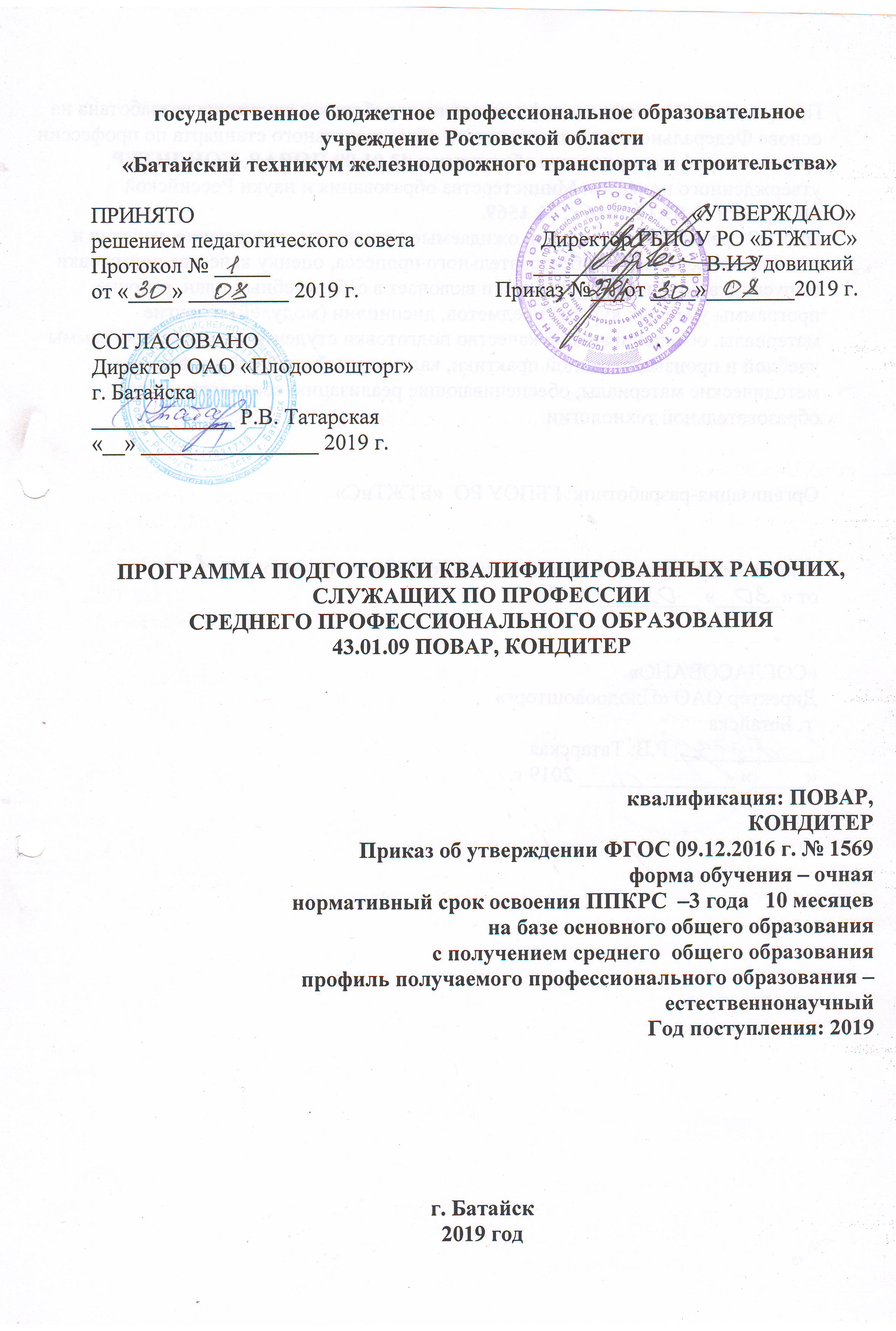 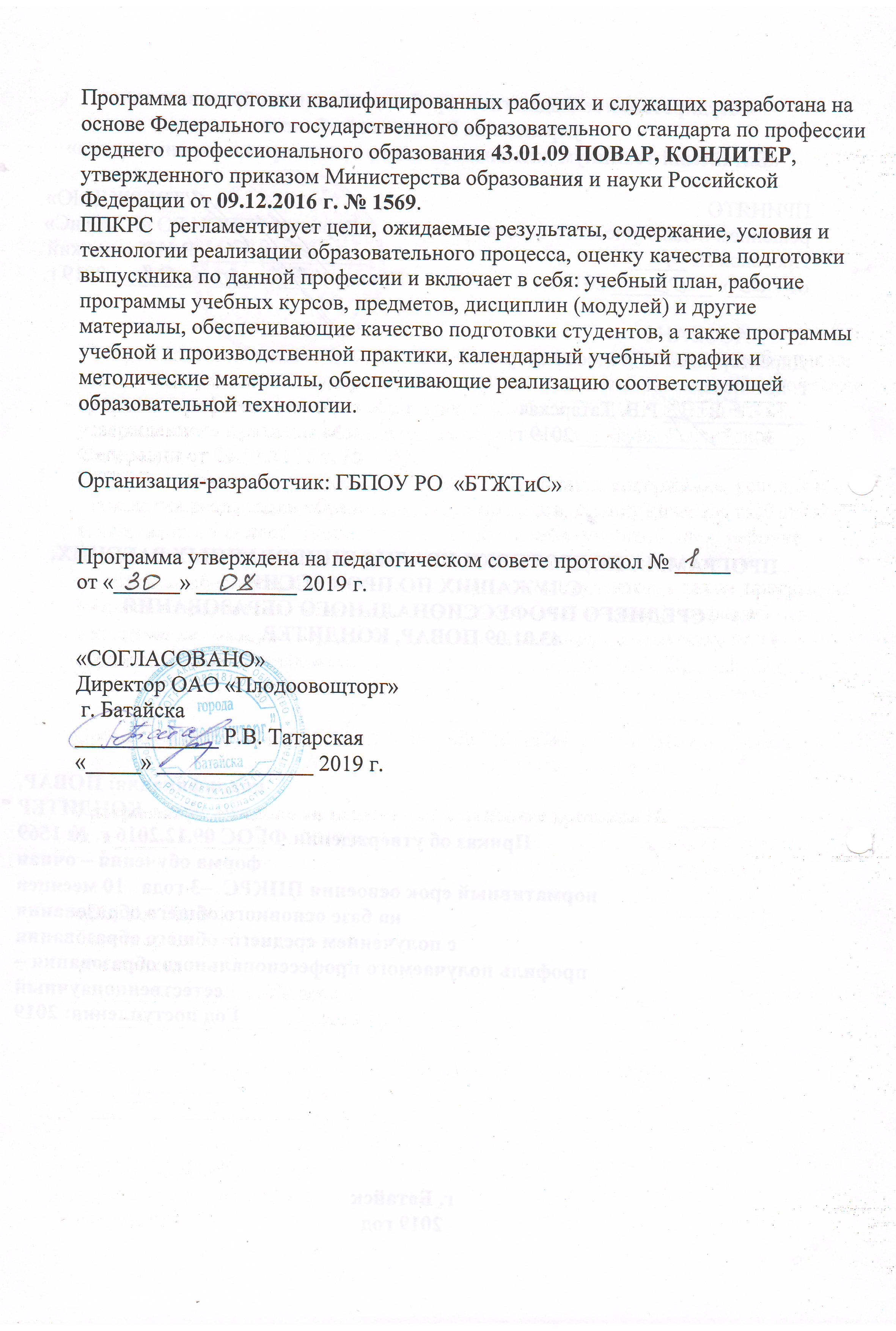 Содержание 1.	Общие положения.1.1.	Аннотация.1.2.	Характеристика профессиональной деятельности выпускника.1.3.	Нормативно-правовые основания разработки основной профессиональной образовательной программы среднего профессионального образования (ППКРС).1.4.	Требования к поступающим на обучение.1.5.	Сроки освоения программы и присваиваемые квалификации.1.6.	Соответствие ПМ присваиваемым квалификациям  (сочетаниями квалификаций по профессиям СПО).1.7.	Порядок реализации программы среднего общего образования в рамках программы СПО для обучающихся на базе основного общего образования.1.8.	Распределение обязательной и вариативной частей программы.2.	Требования к результатам освоения образовательной программы.2.1.	Перечень общих компетенции.2.2.	Перечень профессиональных компетенции по видам деятельности.3.	Содержание требований к структурным элементам программы.3.1.	Спецификация профессиональных компетенций.3.2.	Спецификация общих компетенций.3.3.	Формирование конкретизированных требований по структурным элементам программы.3.3.1.	Конкретизированные требования к профессиональным модулям.3.3.2.	Конкретизированные требования по общепрофессиональным дисциплинам.3.3.3.	Конкретизированные требования по математическим и естественно-научным           дисциплинам.3.3 4. Конкретизированные требования к результатам освоения дисциплин ОГСЭ4.	Методическая документация, определяющая структуру и организацию образовательного процесса.4.1.	Учебный план.4.2.	Календарный учебный график.4.3.	Контроль и оценка результатов освоения образовательной программы.4.4.	Условия реализации образовательной программы.4.4.1.	Требования к кадровому составу реализующему ППКРС.4.4.2.	Требования к материально-техническому оснащению образовательного процесса.Общие положения.Аннотация.Основная профессиональная образовательная программа среднего профессионального образования (далее - ППКРС) по профессии 43.01.09 Повар, кондитер составлена в соответствии с ФГОС СПО, имеет четкую отраслевую направленность в области ресторанного бизнеса, составлена на основе профессиональных стандартов «Повар», «Кондитер/шоколатье», «Пекарь» (3-й и 4-й уровни квалификации).Срок получения СПО 3 год 10 мес., увеличен по сравнению с предыдущим ФГОС СПО по профессии Повар, кондитер на один год, что позволило учесть не только требования российских работодателей, но и международные требования к подготовке повара и кондитера по компетенциям «Поварское дело» и «Кондитерское дело» движения WorldSkillsRussia (далее - WSR).Данная образовательная программа, по сравнению с разработанными ранее, имеет в своей структуре меньшее количество видов профессиональной деятельности, соответствует структуре ФГОС СПО по специальности 43.02.15 Поварское и кондитерское дело, обеспечивает их преемственность, возможность продолжения обучения на следующем образовательном уровне по индивидуальным образовательным программам, в том числе ускоренного обучения. Кроме того, уменьшение количества видов профессиональной деятельности произведено не за счет уменьшения содержания программы, а за счет оптимизации ее структуры, что позволит более рационально использовать время, отведенное на освоение профессионального учебного цикла, более четко организовать выполнение программ учебной и производственной практик.В структуре каждого профессионального модуля по сравнению с предыдущим ФГОС СПО предусмотрено по два междисциплинарных курса, что позволит более гибко выстраивать образовательную деятельность. Кроме того, в структуру каждого вида профессиональной деятельности на смену экзаменам (квалификационным) введены демонстрационные экзамены. Оценочные материалы для них разработаны в соответствии с требованиями профессиональных стандартов и с учетом заданий и системы оценки, применяемых на Национальных чемпионатах движения WorldSkillsRussia.Рекомендации по использованию вариативной части образовательной программы также составлены с учетом требований профессиональных стандартов и международных стандартов WSR по компетенциям «Поварское дело», «Кондитерское дело».Содержание программ профессиональных модулей и контрольно-оценочные материалы разработаны на основе спецификаций, составленных по каждой профессиональной компетенции. Определенные в спецификациях результаты обучения в виде действий, требований к умениям и знаниям включают все требования к уровню подготовки профессиональных стандартов «Повар», «Кондитер/шоколатье», «Пекарь» для 3 - его и 4-ого уровней квалификации, а также требования стандартов WSR.Программой предусмотрено проведение Государственной итоговой аттестации в форме защиты выпускной квалификационной работы в виде демонстрационного экзамена.Задачи программы:-	обеспечение готовности обучающихся к выполнению всех обобщенных трудовых функций 3-его и 4-ого уровней квалификации профессиональных стандартов «Повар», «Кондитер», «Пекарь» при выполнении работ по профессии в любом регионе Российской Федерации;-	оказание методической помощи преподавателям профессионального цикла в подготовке наиболее одаренных обучающихся к успешному участию в чемпионатах международного движения WSR;-	подготовка выпускников к прохождению процедуры независимой оценки квалификаций у работодателей.1.2.	Характеристика профессиональной деятельности выпускника.Область профессиональной деятельности, в которой выпускники, освоившие образовательную программу, могут осуществлять профессиональную деятельность: 33 Сервис, оказание услуг населению (торговля, техническое обслуживание, ремонт, предоставление персональных услуг, услуги гостеприимства, общественное питание и пр.) (Приказ Министерства труда и социальной защиты Российской Федерации от 29 сентября 2014 г. № 667н «О реестре профессиональных стандартов (перечне видов профессиональной деятельности» (зарегистрирован Министерством юстиции Российской Федерации 19 ноября 2014 г., регистрационный № 34779).Видом профессиональной деятельности в соответствии с профессиональными стандартами «Повар» и «Кондитер» является производство блюд, напитков и кулинарных и кондитерских изделий в организациях питания. Основной целью вида профессиональной деятельности является приготовление качественных блюд, напитков, кулинарных и кондитерских изделий, их презентация и продажа в организациях питания.Объектами профессиональной деятельности выпускников являются процессы приготовления, оформления и подготовки к реализации блюд, кулинарных и кондитерских изделий, закусок, напитков разнообразного ассортимента.Возможные наименования должностей выпускников по данной профессии: повар, кондитер.Возможные места работы: кухни отеля, ресторана и других типов организаций питания; специализированные цеха, имеющие функции кулинарного производства и изготовления полуфабрикатов или изготовления хлебобулочных, мучных кондитерских изделий; мучные и кондитерские цеха при организациях питания.Возможные режимы работы повара, кондитера в организациях питания: работа по скользящему или постоянному графику, ночью, в выходные и праздничные дни, сверхурочно, а также при необходимости неполный или ненормированный рабочий день.Медицинскими противопоказаниями для работы по профессии повар, кондитер являются хронические заболевания органов пищеварения, дыхания, опорно-двигательного аппарата, инфекционные и аллергические заболевания, кожно-венерические и нервные болезни; заразные заболевания (например, туберкулез, гепатит, сальмонелез и др.).Требования к личным, профессионально значимым качествам и индивидуальным способностям повара, кондитера:•	быть честным, ответственным;•	уметь работать в команде или самостоятельно;•	иметь склонность к выполнению работ по обслуживанию посетителей;•	обладать способностью к концентрации внимания;•	иметь хорошую координацию;•	иметь склонность к выполнению ручной работы, обладать подвижностью пальцев рук;•	быть физически выносливым;•	иметь хорошую оперативную и образную память, объемный и линейный глазомер, чувствовать время, хорошее цветоразличение;•	иметь хорошее воспроизводящее воображение, склонность к творческой работе;•	иметь способность анализировать производственную ситуацию, быстро принимать решения;•	иметь способности самостоятельно критически оценивать результаты своей деятельности, корректировать действия, нести ответственность за результаты работы;•	уметь организовывать собственную деятельность, планировать последовательность выполнения работ адекватно заданию;•	обладать коммуникативными качествами: иметь навыки делового общения (продуктивно общаться с коллегами, руководством, посетителями), толерантность к многочисленным контактам, уметь конструктивно воспринимать критические замечания, осуществлять поиск требуемой информации различными способами, в том числе и с помощью ИНТЕРНЕТ;•	использовать в работе информационно-коммуникационные технологии.1.3.Нормативно – правовые основания разработки основной профессиональной образовательной программы среднего профессионального образования (далее ППКРС)Нормативную правовую основу разработки ППКРС составляют:-	Федеральный закон от 29.12.2012 № 27Э-ФЗ «Об образовании в Российской Федерации»; -	Федеральный государственный образовательный стандарт (ФГОС) по профессии (специальности) среднего профессионального образования (СПО)Профессиональные стандарты (в случае необходимости)-	Порядок организации и осуществления образовательной деятельности по образовательным программам среднего профессионального образования (утв. приказом Минобрнауки России от 14.06.2013 № 464) (ред. от 15.12.2014));-	Требования, предъявляемые к участникам международных конкурсов WorldSkills Russia / WorldSkills International по компетенциям «Поварское дело» и «Кондитерское дело».1.4.	Требования к поступающим.Абитуриент должен иметь основное общее образование, о чем и должен предоставить один из соответствующих документов:-	аттестат о основном общем образовании.В спорных случаях при равных прочих условиях приоритет отдается тем абитуриента, у которых в аттестате выставлен более высокий балл по русскому языку, литературе, иностранному языку, а также по предметам естественно-научной предметной области: химии, биологии.Прием на обучение осуществляется после прохождения медицинского осмотра, порезультатам которого абитуриент предоставляет медицинскую справку ф.086-у.1.5.	Сроки освоения программы и присваиваемые квалификацииСроки получения СПО по профессии Повар, кондитер в очной форме обучения и присваиваемая квалификация приводятся в таблице1.6.	Соответствие профессиональных модулей присваиваемым квалификациям (сочетаниям профессий).1.7.	Порядок реализации программы среднего общего образования для обучающихся на базе основного общего образования.1.7.1 Получение СПО на базе основного общего образования осуществляется с одновременным получением среднего общего образования в пределах программы по освоению профессии СПО. В этом случае программа по профессии, реализуемая на базе основного общего образования, разрабатывается на основе требований соответствующих федеральных государственных образовательных стандартов среднего общего и среднего профессионального образования с учетом получаемой профессии СПО.Срок освоения программы по профессии в очной форме обучения для лиц, обучающихся на базе основного общего образования, увеличивается на 82 недели из расчета:теоретическое обучение (при обязательной учебной нагрузке 36 часов в неделю)57 нед.промежуточная аттестация3 нед.каникулы	22 нед.1.7.2.	Образовательная организация СПО должна предоставить возможность сдачи Единого государственного экзамена по программе среднего общего образования. Выпускникам, успешно сдавшим ЕГЭ выдается аттестат о среднем общем образовании.1.8.	Распределение обязательной и вариативной части программы.ППКРС распределяет обязательную часть - не более 80% объема нагрузки, предусмотренной сроком освоения данной программы указанным во ФГОС. Не менее 20% - предусмотрено для формирования вариативной части, распределяемой образовательной организацией при разработке рабочей программы, направленной на освоение дополнительных элементов программы, с целью обеспечения соответствия выпускников требованиям регионального рынка труда и международных стандартов.Вариативная часть составляет 1296 часов.Часы вариативной части направлены на освоение программ общепрофессиональных дисциплин: Основ микробиологии, физиологии питания, санитарии и гигиены, Основ товароведения продовольственных товаров, Технического оснащения и организации рабочего места, Основы калькуляции и учета,  а также на увеличение количества часов по всем профессиональным модулям (как на теоретическое обучение, так и на практику). Формирование вариативной части ППКРС.Вариативная часть циклов ППКРС согласно ФГОС составляет  1296 часов.С целью углубления подготовки по учебным дисциплинам, профессиональным модулям, овладение профессиональными компетенциями, соответствующим основным видам профессиональной деятельности, а также по запросу работодателя данные часы распределены следующим образом:Общепрофессиональный цикл – 74 часа:Основы микробиологии, санитарии и гигиены в пищевом производстве – 14 часов;Основы товароведения продовольственных товаров – 42 часа;Основы калькуляции и учета – 14 часов;Физическая культура – 4 часа.Профессиональный цикл -  1222 часа:распределены на междисциплинарные курсы – 34 часа;- МДК.02.02 – 28 часов;- МДК.03.01 – 2 часа;-МДК.04.01 – 2 часа;-МДК.05.02 – 33 часаучебную и производственную практику – 1188 часов. При этом в каждую общепрофессиональную дисциплину и каждый МДК внесены умения и знания, на формирование которых направлены часы вариативной части.ПМ 04 Приготовление, оформление и подготовка к реализации холодных и горячих сладких блюд, десертов, напитков разнообразного ассортимента.МДК.04.01 Организация приготовления, подготовки к реализации горячих и холодных сладких блюд, десертов, напитков – 2 часа.Знать:  - органолептическую оценку качества холодных и горячих десертов, напитков сложного ассортимента.Уметь:  -разрабатывать ассортимент холодных и горячих десертов, напитков.ПМ 05 Приготовление, оформление и подготовка к реализации хлебобулочных, мучных кондитерских изделий разнообразного ассортимента.МДК.05.02 Процессы приготовления, подготовки к реализации хлебобулочных, мучных кондитерских -33 часа.Знать: -органолептическая оценка качества хлебобулочных, мучных кондитерских изделий.Уметь: -разрабатывать ассортимент хлебобулочных, мучных кондитерских изделий.ОП.01 Основы микробиологии, физиологии питания, санитарии и гигиены – 14 часов.Знать:  -научные термины микробиологии;-процессы обмена веществ в организме;-суточный расход энергии; - основные процессы обмена веществ в организме;- роль питательных и минеральных веществ, витаминов, микроэлементов и воды в структуре питания; -физико-химические изменения пищи в процессе пищеварения; -нормы и принципы рационального сбалансированного питания;- условия хранения, упаковки, транспортирования и реализации.Уметь: -проводить органолептическую оценку качества пищевого сырья и продуктов; -рассчитывать энергетическую ценность блюд; составлять рационы питания.ОП.02 Основы товароведения продовольственных товаров -42 часа.Знать:-основные понятия и нормативную базу товароведения;- ассортимент продовольственных товаров, условия и срок их хранения;- вопросы рационального питания; -химический состав, пищевую ценность продуктов, изменение их свойств под влиянием различных факторов; -требования к качеству продуктов,  условия и сроки хранения сырья;-кулинарные свойства пищевых продуктов;- использование пищевых продуктов в общественном питании с учетом требований современных направлений в производстве;- порядок разработки и заключение договоров;-приемки продукции по количеству и качеству.Уметь: -идентифицировать продовольственные товары, сырье, полуфабрикаты, продукцию общественного питания по ассортиментным характеристикам;  -оценивать  качество сырья и готовой продукции; -устанавливать 	дефекты 	и определять градации качества; -контролировать условия и сроки  хранения 	для 	обеспечения сохранности 	продовольственных товаров и сырья, определять и списывать товарные потери; -использовать 	нормативные 	и технологические документы;-осуществлять взаимозаменяемость пищевых продуктов; -составлять и заключать договора на поставку товаров;- проводить приемку продукции.ОП.05 Основы калькуляции и учета – 14 часов.Знать:  -порядок пользования сборниками рецептур блюд и кулинарных изделий и мучных кондитерских изделии;-расчёт расхода сырья, выхода полуфабрикатов и готовых изделий из овощей, рыбы, мяса и птицы;-порядок расчёта продажных цен на продукцию общественного питания;- документальное оформление хозяйственных операций.Уметь: -составлять и оформлять технологические карты; - рассчитывать потребность сырья и продуктов, используя Сборник рецептур,  рассчитывать нормы отходов;  -рассчитывать норму взаимозаменяемости сырья при приготовлении блюд и кондитерских изделий.ОП.09 Физическая культура – 4 часа.Знать: -о роли физической культуры в общекультурном профессиональном и социальном развитии человека;- основы здорового образа жизни;- влияние оздоровительных систем физического воспитания на укрепление здоровья, профилактику профессиональных заболеваний.Уметь: -использовать физкультурно-оздоровительную деятельность для укрепления здоровья, достижения жизненных и профессиональных целей;-выполнять контрольные нормативы, предусмотренные государственным стандартом по легкой атлетике, гимнастике, с учетом состояния здоровья и функциональных возможностей своего организма;-использовать приобретенные знания и умения в практической деятельности и повседневной жизни для:повышения работоспособности, сохранения и укрепления здоровья.2. Требования к результатам освоения образовательной программы.Результаты освоения образовательной программы выражаются в виде профессиональных и общих компетенций.2.1. Перечень общих компетенций.Выпускник, освоивший программу СПО по профессии (специальности) должен обладать общими компетенциями2.2. Перечень профессиональных компетенций.Выпускник, освоивший программу СПО по профессии должен обладать профессиональными компетенциями	3.	Содержание  требований освоения структурных элементов программы.3.1.	Спецификация профессиональных компетенций.Профессиональные модули составляют основу образовательной программы, поскольку именно они формируют профессиональные компетенции и от их содержания зависит набор и содержание дисциплин ОПД.Содержание каждого профессионального модуля состоит из совокупности содержания разделов, обеспечивающих освоение профессиональных компетенций.Освоение каждой профессиональной компетенции осуществляется в рамках отдельного раздела ПМ. При необходимости один раздел может объединять 2 ПК. (Это допускается в случае тесного сопряжения двух ПК).Для каждого раздела ПМ, оформляется Спецификация. Количество спецификаций равняется количеству подлежащих освоению профессиональных компетенций.ПМ 1. «Приготовление и подготовка к реализации полуфабрикатов для блюд.Спецификация 1.1Спецификация 1.2Спецификация 1.3.Спецификация 1.4ПМ 2. «Приготовление, оформление и подготовка к реализации горячих блюд, кулинарных изделий, закусок разнообразного ассортимента»Спецификация 2.1Спецификация 2.2Спецификация 2.3Спецификация 2.4Спецификация 2.5Спецификация 2.6Спецификация 2.7Спецификация 2.8ВД 3. «Приготовление, оформление и подготовка к реализации холодных блюд, кулинарных изделий, закусок разнообразного ассортимента»Спецификация 3.1.Спецификация 3.2Спецификация 3.3Спецификация 3.4Спецификация 3.5Спецификация 3.6ВД 4. «Приготовление, оформление и подготовка к реализации холодных и горячих сладких блюд, десертов, напитков разнообразного ассортимента»Спецификация 4.1Спецификация 4.2Спецификация 4.3Спецификация 4.4Спецификация 4.5ПМ 5. «Приготовление, оформление и подготовка к реализации хлебобулочных, мучных кондитерских изделий разнообразного ассортимента»Спецификация 5.1Спецификация 5.2Спецификация 5.3Спецификация 5.4Спецификация 5.53.2.	Спецификация общих компетенций.Приведенные ниже спецификации общих компетенций будут полезны для формирования содержания учебных дисциплин и междисциплинарный курс.Спецификация общих компетенций3.3.	Формирование конкретизированных требований по структурным элементам программы.3.3.1. Конкретизированные требования по профессиональным модулямВД 1. «Приготовление и подготовка к реализации полуфабрикатов для блюд, кулинарных изделий разнообразного ассортимента».ВД 2. «Приготовление, оформление и подготовка к реализации горячих блюд, кулинарных изделий, закусок разнообразного ассортимента»ВД 3. «Приготовление, оформление и подготовка к реализации холодных блюд, кулинарных изделий, закусок разнообразного ассортимента»ВД 4. «Приготовление, оформление и подготовка к реализации холодных и горячих сладких блюд, десертов, напитков разнообразного ассортимента»ВД 5. «Приготовление, оформление и подготовка к реализации хлебобулочных, мучных кондитерских изделий разнообразного ассортимента»3.3.2. Конкретизированные требования по общепрофессиональным дисциплинам.4. Методическая документация, определяющая структуру и организацию образовательного процесса.4.1. Учебный план (см. Приложение 1).4.2. Календарный учебный график (см. Приложение 2).4.3. Контроль и оценка результатов освоения примерной образовательной программы.Оценка качества освоения программы включает текущий контроль успеваемости, промежуточную и государственную итоговую аттестации обучающихся.Освоение профессиональной образовательной программы, в том числе отдельной части или всего объема учебной дисциплины, междисциплинарного курса, учебной и производственной практики, профессионального модуля  сопровождается промежуточной аттестацией обучающихся.Целью промежуточной аттестации является оценка соответствия персональных достижений обучающихся поэтапным требованиям соответствующей основной профессиональной образовательной программы среднего профессионального образования.Целью текущего контроля является мониторинг уровня освоения знаний, умений, формирования профессиональных и общих компетенций в рамках освоения обучающимися программ учебных дисциплин, междисциплинарных курсов, практик.Текущий контроль освоения обучающимися программного материала учебных дисциплин и междисциплинарных курсов представлен следующими видами: входной, оперативный и рубежный контроль.Входной контроль знаний, умений обучающихся проводится в начале освоения программы дисциплины, междисциплинарного курса с целью выстраивания индивидуальной траектории обучения. Форма проведения входного контроля определяется образовательной организацией исходя из ее возможностей и целесообразности.Формы входного контроля уровня знаний:-	тестирование (письменное, компьютерное),-	опрос (письменный, устный).Формы входного контроля практических умений:-	решение практических задач;-	выполнение тестовых заданий на рабочем месте.Для входного контроля разрабатываются комплекты оценочных средств.Оперативный контроль проводится с целью объективной оценки качества освоения программ дисциплин, междисциплинарных курсов, а также стимулирования учебной работы обучающихся, мониторинга результатов образовательной деятельности, подготовки к промежуточной аттестации и обеспечения максимальной эффективности учебно-воспитательного процесса.Оперативный контроль проводится преподавателем на любом из видов учебных занятий. Формы оперативного контроля:•	контрольная работа;•	тестирование (письменное, компьютерное, на рабочем месте и т.д.);•	опрос (устный, письменный),•	выполнение и защита заданий для лабораторных и практических занятий;•	выполнение отдельных разделов и защита курсового проекта (работы);•	выполнение заданий по учебной и производственной практике;•	выполнение заданий для внеаудиторной (самостоятельной) работы: подготовка рефератов, докладов, сообщений, эссе, презентаций, участие в конференциях, конкурсах и т.д.Формы оперативного контроля выбираются преподавателем исходя из методической целесообразности, специфики учебной дисциплины, междисциплинарного курса, вида практики.Рубежный контроль является контрольной точкой по завершению каждой зачетной единицы учебной дисциплины или междисциплинарного курса и проводится с целью комплексной оценки уровня освоения программного материала.Данные текущего контроля используются администрацией и педагогическими работниками ОО в целях:•	мониторинга освоения обучающимися основной профессиональной образовательной программы;•	обеспечения ритмичной учебной деятельности обучающихся;•	привития обучающимся умения четко организовывать свой труд;•	своевременного выявления проблем и оказания содействия обучающимся в освоении учебного материала;•	организации индивидуальных занятий творческого характера с наиболее подготовленными обучающимися,•	для совершенствования методик организации учебной деятельности обучающихся.В ходе текущего контроля оценка знаний, умений, общих и профессиональных компетенций при освоении дисциплин, МДК, комплексная оценка личностных, метапредметных и предметных результатов освоения дисциплин общеобразовательного учебного цикла осуществляется на основе пяти балльной системы.Разработку и формирование фонда оценочных средств, используемых для проведения текущего контроля качества подготовки обучающихся, обеспечивают преподаватели, мастера производственного обучения, осуществляющие обучение по учебной дисциплине, междисциплинарному курсу, учебной и производственной практике.Промежуточная аттестация направлена на решение следующих задач:-	определение соответствия уровня и качества подготовки обучающихся требованиям федеральных государственных образовательных стандартов среднего профессионального образования, среднего общего образования (для обучающихся на базе основного общего образования), требованиям профессиональных стандартов, международных стандартов W SR;-	установление фактического уровня освоения теоретических знаний и практических умений по учебной дисциплине, междисциплинарному курсу, практического опыта по учебной и производственной практике;-	определение уровня сформированности общих и профессиональных компетенций, освоения вида профессиональной деятельности (основного вида деятельности);-	совершенствование методики аттестационно-педагогических измерений и определение наиболее эффективных форм и методов оценивания;-	использование методики и критериев оценивания сформированности компетенций обучающихся, применяющихся в движении WSR по соответствующим компетенциям, подготовка обучающихся к государственной итоговой аттестации по этой методике;-	обеспечение объективности оценки за счет привлечения к процедуре оценки независимых экспертов из числа работодателей;-	поддержание постоянной обратной связи и принятие оптимальных решений в управлении качеством обучения на всех управленческих уровнях и совершенствовании образовательной деятельности обучающихся, содержания образовательных программ.Оценка качества подготовки обучающихся осуществляется в следующих направлениях:-	оценка личностных, метапредметных и предметных результатов освоения общеобразовательных учебных дисциплин; предметом оценивания являются знания, умения обучающихся;-	оценка уровня освоения дисциплин, междисциплинарных курсов (далее МДК); предметом оценивания являются знания, умения обучающихся;-	оценка сформированности общих и профессиональных компетенций обучающихся; предметом оценивания являются знания, умения, практический опыт.Основными формами проведения промежуточной аттестации в ОО являются:-	экзамен по отдельной учебной дисциплине, МДК;-	комплексный экзамен по двум или нескольким дисциплинам;-	демонстрационный экзамен по основному виду деятельности (профессиональному модулю);-	дифференцированный зачет (с оценкой) по учебной дисциплине, МДК, учебной, производственной практикам;-	контрольная работа по учебной дисциплине, МДК.Формы и порядок промежуточной аттестации определяются методическими объединениями, фиксируются в рабочем учебном плане профессии СПО, доводятся до сведения обучающихся в течение первых двух месяцев от начала обучения.Периодичность промежуточной аттестации определяется рабочим учебным планом профессии, разработанным в соответствии с ФГОС СПО, примерной основной образовательной программой и на основании предложений МО по распределению часов учебной нагрузки в году, семестрах, определению соотношения между теоретическими и практическими видами учебных занятий. Объем времени, отведенный на промежуточную аттестацию составляет не более двух недель в семестр.Для осуществления оценки освоения дисциплин общеобразовательного учебного цикла на соответствие персональных достижений обучающихся требованиям ФГОС СОО создаются фонды оценочных средств, позволяющие в рамках промежуточной аттестации поэтапно провести комплексную оценку личностных, метапредметных и предметных результатов обучения.Для аттестации обучающихся на соответствие их персональных достижений поэтапным требованиям образовательной программы профессии создаются фонды оценочных средств, позволяющие оценить знания, умения, практический опыт и освоенные общие и профессиональные компетенции. ФОС для промежуточной аттестации разрабатываются МО на основании требований ФГОС СПО, профессиональных стандартов, а также с учетом требований международных стандартов движения WSR и рекомендаций примерной основной образовательной программы профессии. Фонды оценочных средств утверждаются МО и согласуются с работодателем.Конкретные формы и процедуры текущего контроля успеваемости, промежуточной аттестации по каждой учебной дисциплине и профессиональному модулю разрабатываются ГБПОУ РО «БТЖТиС» самостоятельно и доводятся до сведения обучающихся в течение первых двух месяцев от начала обучения. По каждой дисциплине, МДК, профессиональному модулю, учебной и производственной практикам в каждом семестре определена одна из форм промежуточной аттестации.В процессе промежуточной аттестации обучающихся в течение года должно проводиться не более 8-ми экзаменов и не более 10-ти зачетов. В указанное количество не входят экзамены и зачеты по физической культуре и практикам.Выбор формы контроля по дисциплине, МДК определяется в соответствии:-	со значимостью дисциплины, МДК;-	завершенностью изучения дисциплины, МДК;-	завершенностью значимого раздела в дисциплине, МДК.Экзамен, зачет могут проводиться в письменной, устной форме, в форме выполнения практического задания, деловой игры, защиты портфолио, защиты индивидуального учебного проекта (для общеобразовательных дисциплин).Выбор дисциплин для комплексного экзамена определяется наличием между ними междисциплинарных связей.Демонстрационный экзамен (по профессиональному модулю) - форма независимой оценки результатов освоения обучающимися основных видов профессиональной деятельности (профессиональных модулей) с участием работодателей. Демонстрационный экзамен (по ПМ) проверяет готовность обучающегося к выполнению освоенного вида профессиональной деятельности и сформированность у него компетенций, определённых в разделе «Требования к результатам освоения образовательной программы» ФГОС СПО по профессии.Зачет или дифференцированный зачёт (зачёт с оценкой) как форма промежуточной аттестации предусматривается по отдельной дисциплине или составным элементам программы профессионального модуля (междисциплинарный курс, практика) в следующих случаях:-	если дисциплина, междисциплинарный курс изучаются на протяжении нескольких семестров;-	если на дисциплину, междисциплинарный курс запланирован небольшой объем часов обязательной учебной нагрузки;-	по каждому виду и этапу практики.Зачёт и дифференцированный зачет проводятся за счёт объёма времени, отводимого на проведение дисциплины (междисциплинарного курса, практики).Итоговая оценка освоения основного вида деятельности (профессионального модуля) проводится в форме ДЭ. ДЭ предназначен для демонстрации обучающимся независимой экспертной комиссии уровня овладения профессиональными и общими компетенциями в соответствии с требованиями ФГОС СПО, профессиональных стандартов, международных стандартов Ворлдскиллс Россия и включает оценку теоретических знаний и практических умений, опыта в форме:-	тестирования или устного (письменного) ответа на теоретические вопросы;-	демонстрации практических умений, опыта при выполнении практических заданий на рабочем месте квалифицированного рабочего, служащего, специалиста среднего звена.ДЭ проводится по каждому основному виду деятельности (профессиональному модулю).К ДЭ по основному виду деятельности (профессиональному модулю) допускаются обучающиеся, имеющие положительные результаты промежуточной аттестации по МДК и освоившие все виды работ по практикам, входящим в состав профессионального модуля.ДЭ по профессиональному модулю проводится с применением методик (условия проведения, задания и критерии оценки) международных стандартов Ворлдскиллс Россия по соответствующим компетенциям.Время на проведение ДЭ определяется в соответствии с учебным планом.ДЭ проводится:-	на рабочем месте квалифицированного рабочего организаций - баз практики соответствующей профильной направленности;-	в лабораториях, мастерских, учебных цехах, полигонах образовательного комплекса, оснащенных в соответствии с международными требованиями стандартов Ворлдскиллс Россия соответствующих компетенций (в части инфраструктурных листов Национального чемпионата «Молодые профессионалы»).Для проведения ДЭ готовится пакет контрольно-измерительных материалов (далее - КИМ), включающий:-	задания для практического этапа экзамена - демонстрации практических умений, опыта на рабочем месте, разработанные на основе заданий Национального чемпионата «Молодые профессионалы» соответствующих компетенций Ворлдскиллс Россия;-	критерии и систему оценки, приближенные к требованиям стандартов Ворлдскиллс Россия.К началу ДЭ подготавливаются:-	программа экзамена, включающая КИМ для оценки сформированности общих и профессиональных компетенций по основному виду деятельности;-	правила и нормы охраны труда и техники безопасности;-	необходимое оборудование, сырье, материалы, наглядные пособия, материалы справочного характера, нормативные документы и др., разрешённые к использованию на экзамене;-	формы, оценочные ведомости;-	экзаменационная ведомость по профессиональному модулю;-	журнал учебных занятий (электронный журнал);-	зачётные книжки.КИМы разрабатываются педагогическими работниками ГБПОУ РО «БТЖТиС», прошедшими обучение, организованное Союзом «Ворлдскиллс Россия» и имеющими свидетельства о праве оценки выполнения заданий демонстрационного экзамена или о праве проведения корпоративного или регионального чемпионатов. Контрольно-измерительные материалы согласуются с администрацией организации - базы практики, в случае, если демонстрационный экзамен проходит на базе практики..Оценка сформированности профессиональных и общих компетенций на ДЭ проводится Экспертной комиссией. В состав комиссии входят сертифицированные эксперты Ворлдскиллс или педагогические работники ГБПОУ РО «БТЖТиС», прошедшие обучение, организованное Союзом «Ворлдскиллс Россия» и имеющие свидетельства о праве оценки выполнения заданий демонстрационного экзамена или свидетельства о праве проведения корпоративного или регионального чемпионатов, а также независимые эксперты из числа работодателей (их объединений) соответствующей профильной направленности.В целях соблюдения принципов объективности и независимости при проведении ДЭ не допускается оценивание результатов работ обучающихся экспертами, принимавшими участие в их подготовке. При этом, указанные эксперты имеют право оценивать работы других участников экзамена.Уровень подготовки обучающихся по основному виду деятельности (профессиональному модулю) оценивается в баллах: 5 (отлично), 4 (хорошо), 3 (удовлетворительно), 2 (неудовлетворительно).Оценка, полученная обучающемся во время ДЭ, заносится в зачётную книжку (кроме неудовлетворительной) и экзаменационную ведомость (в том числе неудовлетворительная) и является итоговой по профессиональному модулю.В случае неявки обучающегося на демонстрационный экзамен делается в экзаменационной ведомости отметка «не явился». Обучающемуся, не явившемуся на экзамен по уважительной причине, подтвержденной соответствующим документом, назначается новый срок сдачи экзамена.По завершении всех экзаменов допускается пересдача ДЭ по профессиональному модулю, по которому обучающийся получил неудовлетворительную оценку.Содержание контрольно-измерительных материалов по учебным дисциплинам и междисциплинарным курсам профессионального учебного цикла направлено на оценку уровня освоения теоретических знаний, практических умений, общих и профессиональных компетенций обучающихся.Экзаменационные материалы составляются на основе рабочей программы, отражают объём проверяемых теоретических знаний, позволяют оценить уровень сформированности умений, общих и профессиональных компетенций, уровень достижения личностных, метапредметных и предметных результатов освоения общеобразовательных дисциплин.Экзаменационные материалы могут содержать тестовые задания для различных форм тестирования.Задания, включенные в комплекты оценочных средств для промежуточной аттестации обучающихся по общепрофессиональным дисциплинам и междисциплинарным курсам должны носить практико-ориентированный характер, соответствовать требованиям ФГОС СПО профессии, профессиональных стандартов, рекомендациям примерной основной образовательной программы. К оценке уровня сформированности профессиональных и общих компетенций должны привлекаться в качестве внешних экспертов работодатели, преподаватели смежных дисциплин.Неудовлетворительные результаты промежуточной аттестации по одной или нескольким дисциплинам, междисциплинарным курсам, профессиональным модулям или непрохождение промежуточной аттестации при отсутствии уважительных причин являются академической задолженностью, которую обучающиеся обязаны ликвидировать.Формой государственной итоговой аттестации является выпускная квалификационная работа, которая проводится в виде демонстрационного экзамена. Задания, разработанные ГБПОУ РО «БТЖТиС», утверждаются её директором после предварительного положительного заключения работодателей.4.4.	Условия реализации образовательной программы.Условия реализации образовательной программы должны соответствовать назначению программы, характеристике профессиональной деятельности, к которой готовятся выпускники, установленным требованиям к результатам освоения программы.4.4.1.	Требования к квалификации преподавателей, мастеров производственного обучения, представителей профильных организаций, обеспечивающих реализацию образовательного процесса.Квалификация педагогических работников образовательной организации должна отвечать квалификационным требованиям, указанным в квалификационных справочниках, и (или) профессиональных стандартах (при наличии).Педагогические работники, привлекаемые к реализации образовательной программы, должны получать дополнительное профессиональное образование по программам повышения квалификации, в том числе в форме стажировки в организациях направление деятельности которых соответствует области профессиональной деятельности, указанной в пункте 1.5 настоящего ФГОС СПО, не реже 1 раза в 3 года с учетом расширения спектра профессиональных компетенций.Доля педагогических работников (в приведенных к целочисленным значениям ставок), обеспечивающих освоение обучающимися профессиональных модулей, имеющих опыт деятельности не менее 3 лет в организациях, направление деятельности которых соответствует области профессиональной деятельности, указанной в пункте 1.5 настоящего ФГОС СПО, в общем числе педагогических работников, реализующих образовательную программу, должна быть не менее 25 процентов. 4.4.2.	Требования к материально-техническим условиям.Перечень кабинетов, лабораторий, мастерских, тренажеров, тренажерных комплексов и др., обеспечивающих проведение всех предусмотренных образовательной программой видов занятий, практических и лабораторных работ, учебной практики, выполнение курсовых работ, выпускной квалификационной работы.Перечень кабинетов, лабораторий, мастерских и других помещенийКабинеты: социально-экономических дисциплин; микробиологии, санитарии и гигиены; иностранного языка;безопасности жизнедеятельности и охраны труда.Лаборатории:товароведения продовольственных товаров; технического оснащения и организации рабочего места.Мастерские:Учебная кухня ресторана с зонами для приготовления холодных, горячих блюд, кулинарных изделий, сладких блюд, десертов и напитков.Учебный кондитерский цех.Спортивный комплекс: спортивный зал;открытый стадион широкого профиля с элементами полосы препятствий; стрелковый тир (в любой модификации, включая электронный) или место для стрельбы.Залы:библиотека, читальный зал с выходом в сеть Интернет; актовый зал.Характеристика социокультурной среды ГБПОУ РО «БТЖТиС», обеспечивающей всестороннее развитие и социализацию личности обучающихся, сохранения здоровья обучающихся, развитию воспитательного компонента образовательного процесса.       Социокультурная среда ГБПОУ РО «БТЖТиС» направлена на удовлетворение потребностей и интересов личности, в соответствии с общечеловеческими и национальными ценностями.   Она представляет собой пространство, которое способно изменяться под воздействием субъектов, культивирующих и поддерживающих при этом определенные ценности, отношения, традиции, правила, нормы в различных сферах и формах жизнедеятельности студенческого коллектива.             Формирование социокультурной среды в ГБПОУ РО «БТЖТиС»  основывается на следующих нормативных документах: - Федеральный закон РФ «Об образовании в Российской Федерации» от 29 декабря 2012 г. № 273; -Устава ГБПОУ РО «БТЖТиС»;- Положение о Совете обучающихся;- Положение Совета профилактики; - Положение о Совете родителей.-Положение о кружковой работе; Цель - формирование всесторонне развитой и конкурентоспособной личности обучающихся средствами социально-воспитательной системы Техникума.    Система воспитательной деятельности направлена на формирование профессионально-личностных качеств, общекультурных компетенций обучающихся, на создание условий для их развития, самореализации и самосовершенствования с установкой на будущую профессиональную деятельность.      Учитывая особенности контингента обучающихся, специфику учебного заведения основными задачами воспитательной работы  являются: - формирование профессиональных качеств личности; - формирование гражданско-патриотической позиции, социальной ответственности, проявляющихся в заботе о благополучии своей страны, региона, Техникума, окружающих людей; - нравственное воспитание, результатом которого является усвоение норм общечеловеческой морали, культуры общения; - приобщение обучающихся к системе культурных ценностей, отражающих богатство общечеловеческой культуры, культуры своего Отечества; - воспитание положительного отношения к труду, развитие потребности в творческом труде; - соблюдение норм коллективной жизни, опирающееся на уважение к закону, к правам окружающих людей; - формирование здорового образа жизни, способности к физическому самосовершенствованию и развитию. Направления воспитательной деятельности на весь период обучения:формирование профессионального самосознания обучающегося. Цели и задачи: -формирование интереса и уважения к выбранной профессии, специальности; - развитие способности профессиональной мобильности. Формирование личности студента.Цели и задачи: - адаптация к условиям Техникума; - формирование гражданской ответственности, правового сознания; - формирование добросовестного отношения к учебе, овладение методами самостоятельной работы; - воспитание нравственных качеств; -формирование интереса к выбранной специальности, развитие способности профессиональной мобильности; - развитие способности социализации в обществе, потребности в здоровом образе жизни, формирование экологической грамотности; - овладение культурой общение и поведения. Формы работы: - тренинги, беседы, дискуссии, тематические классные часы, конференции; - встречи со специалистами, ведущими преподавателями; - конкурсы рефератов, плакатов, рисунков, презентаций; - проведение и участие в акциях по борьбе с вредными привычками; - деятельность студенческих органов самоуправления;  проведение дней здоровья, спортивных соревнований и работа спортивных секций; - встречи с работниками правоохранительных органов, медицинских и культурных учреждений; - посещение музеев, творческих выставок, кинотеатров, театров; - предметные олимпиады, недели; - экскурсии на предприятия; - моральное и материальное поощрение обучающихся (грамоты, благодарственные письма и т.п.); Формирование эффективной воспитательной среды.Цели и задачи: - создание благоприятного делового, психологического и нравственного климата в учебных группах и Техникуме. Формы работы: - оказание психолого-педагогической поддержки обучающихся; - лекции, беседы, тренинги, деловые игры; - обмен опытом; - коллективные творческие дела. Формирование культурной среды.Цели и задачи: - создание условий для выявления и реализации творческих способностей обучающихся, воспитание культуры поведения, общения; - приобщение к национальной и мировой культуре. Формы работы: - беседы по профилактике экстремизма, воспитанию толерантности;  - творческие выставки, проекты обучающихся; - участие в творческих объединениях, художественной самодеятельности; - профессиональные праздники; - посещение театров, музеев, выставок; -экскурсии. Развитие отношений сотрудничества студентов, преподавателей и родителей (законных представителей).Цели и задачи: - создание условий для укрепления союза преподавателей, работников, родителей и студентов на основе учебных и иных интересов. Формы работы: - организация и проведение научно-практических конференций; -организация и проведение торжественных мероприятий (календарные даты,, профессиональные праздники и т.п.); -чествование победителей конкурсов, олимпиад, спортивных соревнований и т.п.; - организация и проведение профориентационной работы, дня открытых дверей; - выпуск стенгазет; - организация и проведение студенческого Совета обучающихся; Совета  профилактики, заседания Совета родителей и др. Кадровое обеспечение:    Педагогический коллектив, предметноцикловые комиссии, мастера производственного обучения, организаторы групп, Совет обучающихся,, творческие объединения. Ожидаемые результаты: - повышение качества подготовки специалистов; - повышение уровня воспитанности обучающихся; -улучшение социально-психологического климата в коллективах студентов и работников Техникума. Содержание воспитательного взаимодействия преподавателей и обучающихся в процессе обучения осуществляется в единстве трех составляющих: - культурообразующий характер знаний по различным дисциплинам, усиление гуманитарного акцента в структуре усваиваемых знаний; -разнообразие методов обучения, сориентированных на личность обучающихся и особенности ее профессионального становления; -гуманизация межличностных отношений обучающихся- обучающийся, обучающийся -преподаватель. Содержание воспитательной деятельности мастера производственного обучения и организатора группы, органов студенческого самоуправления реализуется в целенаправленной жизнедеятельности учебной группы: - индивидуальная работа с обучающимися, степень адаптированности к условиям Техникума, уровень притязаний, адекватность самооценки, степень  развития творческих способностей, профессиональная направленность деятельности, познавательная активность и самостоятельность, интерес к исследовательской работе и др.; -совместная деятельность преподавателя, органов самоуправления по формированию положительной мотивации профессиональной подготовки обучающихся; - создание в группе взаимного уважения обучающихся друг к другу, помощь  в приобретении социального и жизненного опыта, в нравственном и культурном развитии; - работа с родителями (законными представителями) обучающихся.  Содержание воспитательной работы внеучебных объединений: - приобщение обучающихся к культурным ценностям прошлого и настоящего нашей страны (тематические мероприятия, дни памяти известных писателей и поэтов, выставки в библиотеке, посвященные памятным дням и др.); - профессиональная направленность внеклассной воспитательной работы (встречи со специалистами, экскурсии на предприятия, профессиональные праздники и др.); - гражданско-патриотическое воспитание (знаменательные даты в жизни страны, города, праздники, юбилеи, встречи с ветеранами Великой Отечественной войны, экскурсии в музеи и т.д.); - создание условий для проявления творческих способностей каждым обучающимся в  делах (конкурс талантов, презентаций, КВН, выставки студенческого творчества спортивные состязания и др.).   Особую роль в воспитательном процессе играют традиции Техникума, которые остаются значимыми и принятыми всеми обучающимися: - День знаний; -День здоровья; - День Учителя (День Профтехобразования); - День пожилого человека; - «Студенческая осень»; - «Посвящение в студенты»; - Татьянин день; -Месячник  оборонно-массовой работы;  -День Победы;  -Торжественное вручение дипломов. Акции и конкурсы: - Всемирный день отказа от табака; - День борьбы со СПИДом; -День самоуправления;- всероссийский день борьбы с коррупцией; - Всероссийский день здоровья.Код Наименование 43.01.09Повар, кондитер Код Наименование 33.011Повар (Приказ Министерства труда и социальной защиты Российской Федерации от 7 сентября 2015г. №597 (зарегистрирован Министерством юстиции Российской Федерации 21 сентября 2015г., регистрационный №38940)33.014Пекарь (Приказ Министерства труда и социальной защиты Российской Федерации от 1 декабря 2015 г. № 914н (зарегистрирован Министерством юстиции Российской Федерации 25 декабря 2015 г. № 40270))33.010Кондитер (Приказ Министерства труда и социальной защиты Российской Федерации от 7 сентября 2015 г.На базе Наименование квалификаций по образованиюСроки Основного общего образования Повар, кондитер3 года 10 месяцев Наименование ПМСочетание профессийСочетания профессий берутся из п. 1.11 (1.12) ФГОС по профессиям СПОПриготовление и подготовка к реализации полуфабрикатов для блюд, кулинарных изделий разнообразного ассортиментаповар - кондитерПриготовление, оформление и подготовка к реализации горячих блюд, кулинарных изделий, закусок разнообразного ассортиментаповар - кондитерПриготовление, оформление и подготовка к реализации холодных блюд, кулинарных изделий, закусок разнообразного ассортиментаповар - кондитерПриготовление, оформление и подготовка к реализации холодных и горячих сладких блюд, десертов, напитков разнообразного ассортиментаповар - кондитерПриготовление, оформление и подготовка к реализации хлебобулочных, мучных кондитерских изделий разнообразного ассортиментаповар - кондитерПМ 02 Приготовление, оформление и подготовка к реализации горячих блюд, кулинарных изделий, закусок разнообразного ассортимента.МДК 02.02 Процессы приготовления, подготовки к реализации и презентации горячих блюд, кулинарных изделий, закусок - 28 часов.Знать:- органолептическую оценку качества продуктов для приготовления сложной горячей продукции.Уметь:- разрабатывать ассортимент сложной горячей кулинарной продукции в системе предприятий общественного питания; - демонстрировать и организовывать технологический процесс приготовления сложной горячей кулинарной продукции.ПМ 03 Приготовление, оформление и подготовка к реализации холодных блюд, кулинарных изделий, закусок разнообразного ассортимента.МДК.03.01 Организация приготовления, подготовки к реализации и презентации холодных блюд, кулинарных изделий, закусок – 2 часа.Знать:- органолептическую оценка качества продуктов для приготовления сложной холодной продукции.Уметь:  - разрабатывать ассортимент сложной холодной кулинарной продукции в системе предприятий общественного питания; - демонстрировать и организовывать технологический процесс приготовления сложной холодной кулинарной продукции. КодНаименование общих компетенцийОК 01.Выбирать способы решения задач профессиональной деятельности, применительно к различным контекстамОК 02.Осуществлять поиск, анализ и интерпретацию информации, необходимой для выполнения задач профессиональной деятельностиОК 03.Планировать и реализовывать собственное профессиональное и личностное развитиеОК 04.Работать в коллективе и команде, эффективно взаимодействовать с коллегами, руководством, клиентамиОК 05.Осуществлять устную и письменную коммуникацию на государственном языке с учетом особенностей социального и культурного контекстаОК 06.Проявлять гражданско-патриотическую позицию, демонстрировать осознанное поведение на основе общечеловеческих ценностейОК 07.Содействовать сохранению окружающей среды, ресурсосбережению, эффективно действовать в чрезвычайных ситуацияхОК 08.Использовать средства физической культуры для сохранения и укрепления здоровья в процессе профессиональной деятельности и поддержание необходимого уровня физической подготовленностиОК 09.Использовать информационные технологии в профессиональной деятельностиОК 10.Пользоваться профессиональной документацией на государственном и иностранном языкеОК 11.Планировать предпринимательскую деятельность в профессиональной сфереКодНаименование видов деятельности и профессиональных компетенцийВД 1Приготовление и подготовка к реализации полуфабрикатов для блюд, кулинарных изделий разнообразного ассортиментаПК 1.1.Подготавливать рабочее место, оборудование, сырье, исходные материалы для обработки сырья, приготовления полуфабрикатов в соответствии с инструкциями и регламентамиПК 1.2.Осуществлять обработку, подготовку овощей, грибов, рыбы, нерыбного водного сырья, птицы, дичиПК 1.3.Проводить приготовление и подготовку к реализации полуфабрикатов разнообразного ассортимента для блюд, кулинарных изделий из рыбы и нерыбного водного сырьяПК 1.4.Проводить приготовление и подготовку к реализации полуфабрикатов разнообразного ассортимента для блюд, кулинарных изделий из мяса, домашней птицы, дичиВД 2Приготовление, оформление и подготовка к реализации горячих блюд, кулинарных изделий, закусок разнообразного ассортиментаПК 2.1.Подготавливать рабочее место, оборудование, сырье, исходные материалы для приготовления горячих блюд, кулинарных изделий, закусок разнообразного ассортимента в соответствии с инструкциями и регламентамиПК 2.2.Осуществлять приготовление, непродолжительное хранение бульонов, отваров разнообразного ассортиментаПК 2.3.Осуществлять приготовление, творческое оформление и подготовку к реализации супов разнообразного ассортиментаПК 2.4.Осуществлять приготовление, непродолжительное хранение горячих соусов разнообразного ассортиментаПК 2.5.Осуществлять приготовление, творческое оформление и подготовку к реализации горячих блюд и гарниров из овощей, грибов, круп, бобовых, макаронных изделий разнообразного ассортиментаПК 2.6.Осуществлять приготовление, творческое оформление и подготовку к реализации горячих блюд, кулинарных изделий, закусок из яиц, творога, сыра, муки разнообразного ассортиментаПК 2.7.Осуществлять приготовление, творческое оформление и подготовку к реализации горячих блюд, кулинарных изделий, закусок из рыбы, нерыбного водного сырья разнообразного ассортиментаПК 2.8.Осуществлять приготовление, творческое оформление и подготовку к реализации горячих блюд, кулинарных изделий, закусок из мяса, домашней птицы, дичи и кролика разнообразного ассортиментаВД 3Приготовление, оформление и подготовка к реализации холодных блюд, кулинарных изделий, закусок разнообразного ассортиментаПК 3.1.Подготавливать рабочее место, оборудование, сырье, исходные материалы для приготовления холодных блюд, кулинарных изделий, закусок в соответствии с инструкциями и регламентамиПК 3.2.Осуществлять приготовление, непродолжительное хранение холодных соусов, заправок разнообразного ассортиментаПК 3.3.Осуществлять приготовление, творческое оформление и подготовку к реализации салатов разнообразного ассортиментаПК 3.4.Осуществлять приготовление, творческое оформление и подготовку к реализации бутербродов, канапе, холодных закусок разнообразного ассортиментаПК 3.5.Осуществлять приготовление, творческое оформление и подготовку к реализации холодных блюд из рыбы, нерыбного водного сырья разнообразного ассортиментаассортиментаПК 3.6.Осуществлять приготовление, творческое оформление и подготовку к реализации холодных блюд из мяса, домашней птицы, дичи разнообразного ассортиментаВД 4Приготовление, оформление и подготовка к реализации холодных и горячих сладких блюд, десертов, напитков разнообразного ассортиментаПК 4.1.Подготавливать рабочее место, оборудование, сырье, исходные материалы для приготовления холодных и горячих сладких блюд, десертов, напитков разнообразного ассортимента в соответствии с инструкциями и регламентамиПК 4.2.Осуществлять приготовление, творческое оформление и подготовку к реализации холодных сладких блюд, десертов разнообразного ассортиментаПК 4.3.Осуществлять приготовление, творческое оформление и подготовку к реализации горячих сладких блюд, десертов разнообразного ассортиментаПК 4.4.Осуществлять приготовление, творческое оформление и подготовку к реализации холодных напитков разнообразного ассортиментаПК 4.5.Осуществлять приготовление, творческое оформление и подготовку к реализации горячих напитков разнообразного ассортиментаВД 5Приготовление, оформление и подготовка к реализации хлебобулочных, мучных кондитерских изделий разнообразного ассортиментаПК 5.1Подготавливать рабочее место кондитера, оборудование, инвентарь, кондитерское сырье, исходные материалы к работе в соответствии с инструкциями и регламентамиПК 5.2.	Осуществлять приготовление и подготовку к использованию отделочных полуфабрикатов для хлебобулочных, мучных кондитерских изделийПК 5.3.Осуществлять изготовление, творческое оформление, подготовку к реализации хлебобулочных изделий и хлеба разнообразного ассортиментаПК 5.4.	Осуществлять изготовление, творческое оформление, подготовку к реализации мучных кондитерских изделий разнообразного ассортиментаПК 5.5.Осуществлять изготовление, творческое оформление, подготовку к реализации пирожных и тортов разнообразного ассортиментаПК 1.1. Подготавливать рабочее место, оборудование, сырье, исходные материалы для обработки сырья, приготовления полуфабрикатов в соответствии с инструкциями и регламентамиПК 1.1. Подготавливать рабочее место, оборудование, сырье, исходные материалы для обработки сырья, приготовления полуфабрикатов в соответствии с инструкциями и регламентамиПК 1.1. Подготавливать рабочее место, оборудование, сырье, исходные материалы для обработки сырья, приготовления полуфабрикатов в соответствии с инструкциями и регламентамиПК 1.1. Подготавливать рабочее место, оборудование, сырье, исходные материалы для обработки сырья, приготовления полуфабрикатов в соответствии с инструкциями и регламентамиДействияУменияЗнанияРесурсыПодготовка, уборка рабочего места повара при выполнении работ по обработке, нарезке, формовке традиционных видов овощей, грибов, обработке рыбы, нерыбного водного сырья, домашней птицы, дичи- Визуально проверять чистоту и исправность производственного инвентаря, кухонной посуды перед использованием;- выбирать, рационально размещать на рабочем месте оборудование, инвентарь, посуду, сырье, материалы в соответствии с инструкциями и регламентами, стандартами чистоты;- проводить текущую уборку рабочего места повара в соответствии с инструкциями и регламентами, стандартами чистоты;применять регламенты, стандарты и нормативно-техническую документацию,соблюдатьсанитарные требования;выбиратьиприменять моющие и дезинфицирующие средства;- владеть техникой уходазавесоизмерительнымоборудованием;- мыть вручную и в посудомоечной машине, чистить и раскладывать на хранение кухонную посудуипроизводственный инвентарьвсоответствии со стандартами чистоты;- мыть	после использования технологическоеоборудование и убиратьдляхранения съемные части;- соблюдать правила	мытьякухонных ножей, острых,травмоопасных съемных частей технологического оборудования;- править кухонные ножи;соблюдать условия хранения кухонной посуды, инвентаря, инструментов;- проверять соблюдение температурного             режима в холодильном оборудовании- Требования охраны труда, пожарнойбезопасности и производственной санитарии в организации питания;виды, назначение, правила безопасной эксплуатации технологического оборудования, производственного инвентаря, инструментов, весоизмерительных приборов, посуды и правила ухода за ними;последовательнос ть выполнения технологических операций, современные методы, техника обработки, подготовки сырья и продуктов;регламенты, стандарты, в том числе система анализа, оценки и управления опаснымифакторами(системаНАССР) и нормативно-техническая документация, используемая при обработке, подготовке сырья, приготовлении, подготовке креализации полуфабрикатов;возможные последствия нарушения санитарии и гигиены;требования	кличной	гигиенеперсонала	приподготовке производственного инвентаря и кухонной посуды;виды, назначение, правила применения и безопасного хранения чистящих, моющих идезинфицирующих средств, предназна-ченных для последующего использования;правила утилизации отходов виды, назначение упаковочных материалов, способы хранения сырья и продуктов;виды, назначение, правила эксплуатации оборудования для вакуумной упаковки сырья и готовых полуфабрикатов виды, назначение оборудования, инвентаря посуды, используемых для порционирования (комплектования) готовыхполуфабрикатов;способы и правилапорционирования (комплектования), упаковки на вынос готовыхполуфабрикатов; способы правки кухонных ножей.Участок дляобработки иприготовлениюполуфабрикатов:Весоизмерительноеоборудование:весы настольныеэлектронные.Холодильноеоборудование.шкаф холодильный,шкаф морозильный,шкаф интенсивнойзаморозки,охлаждаемыйприлавок-витрина.Механическоеоборудование:блендер (ручной сдополнительнойнасадкой длявзбивания),мясорубка,слайсер,куттер или бликсер (для тонкого измельчения продуктов), процессоркухонный,овощерезка,приводуниверсальный с механизмами для нарезки, протирания, взбивания, рыбочистка Оборудование для упаковки, оценки качества и безопасности пищевых продуктов: овоскоп,нитраттестер, машина для вакуумной упаковки, термоупаковщик Оборудование для мытья посуды: машина посудомоечная.Вспомогательноеоборудование:столпроизводственный с моечной ванной, стеллаж передвижной, моечная ванна двухсекционная. Инвентарь, инструменты, кухонная посуда: функциональные емкости из нержавеющей стали для хранения и транспортировки, набор разделочных досок (деревянных с маркеровкой «СО», «СР», «СМ» или из пластика с цветовой маркеровкой для каждой группы продуктов), подставка для разделочных досок, мерный стакан, венчик, миски.(нержавеющая сталь), сито, шенуа, лопатки(металлические), тяпка, тендрайзер ручной, пинцет, щипцы кулинарные, набор ножей «поварская тройка», мусат для заточки ножей, корзины для органических и неорганических отходоврасходные материалы: стрейч пленка для пищевых продуктов пакеты для вакуумного аппарата, шпагат, контейнеры одноразовые для пищевых продуктов, перчатки слинкованные подбор, подготовка к работе, проверка технологического оборудования, производственного инвентаря, инструментов, весоизмерительных прибороввыбирать оборудование, производственный инвентарь, инструменты, посуду в соответствии с видом сырья и способом его обработки;включать и подготавливать к работетехнологическоеоборудование,производственныйинвентарь,инструменты,весоизмерительныеприборы всоответствии синструкциями ирегламентами,стандартамичистоты;соблюдать правила техники безопасности, пожарной безопасности, охраны труда - Требования охраны труда, пожарнойбезопасности и производственной санитарии в организации питания;виды, назначение, правила безопасной эксплуатации технологического оборудования, производственного инвентаря, инструментов, весоизмерительных приборов, посуды и правила ухода за ними;последовательнос ть выполнения технологических операций, современные методы, техника обработки, подготовки сырья и продуктов;регламенты, стандарты, в том числе система анализа, оценки и управления опаснымифакторами(системаНАССР) и нормативно-техническая документация, используемая при обработке, подготовке сырья, приготовлении, подготовке креализации полуфабрикатов;возможные последствия нарушения санитарии и гигиены;требования	кличной	гигиенеперсонала	приподготовке производственного инвентаря и кухонной посуды;виды, назначение, правила применения и безопасного хранения чистящих, моющих идезинфицирующих средств, предназна-ченных для последующего использования;правила утилизации отходов виды, назначение упаковочных материалов, способы хранения сырья и продуктов;виды, назначение, правила эксплуатации оборудования для вакуумной упаковки сырья и готовых полуфабрикатов виды, назначение оборудования, инвентаря посуды, используемых для порционирования (комплектования) готовыхполуфабрикатов;способы и правилапорционирования (комплектования), упаковки на вынос готовыхполуфабрикатов; способы правки кухонных ножей.Участок дляобработки иприготовлениюполуфабрикатов:Весоизмерительноеоборудование:весы настольныеэлектронные.Холодильноеоборудование.шкаф холодильный,шкаф морозильный,шкаф интенсивнойзаморозки,охлаждаемыйприлавок-витрина.Механическоеоборудование:блендер (ручной сдополнительнойнасадкой длявзбивания),мясорубка,слайсер,куттер или бликсер (для тонкого измельчения продуктов), процессоркухонный,овощерезка,приводуниверсальный с механизмами для нарезки, протирания, взбивания, рыбочистка Оборудование для упаковки, оценки качества и безопасности пищевых продуктов: овоскоп,нитраттестер, машина для вакуумной упаковки, термоупаковщик Оборудование для мытья посуды: машина посудомоечная.Вспомогательноеоборудование:столпроизводственный с моечной ванной, стеллаж передвижной, моечная ванна двухсекционная. Инвентарь, инструменты, кухонная посуда: функциональные емкости из нержавеющей стали для хранения и транспортировки, набор разделочных досок (деревянных с маркеровкой «СО», «СР», «СМ» или из пластика с цветовой маркеровкой для каждой группы продуктов), подставка для разделочных досок, мерный стакан, венчик, миски.(нержавеющая сталь), сито, шенуа, лопатки(металлические), тяпка, тендрайзер ручной, пинцет, щипцы кулинарные, набор ножей «поварская тройка», мусат для заточки ножей, корзины для органических и неорганических отходоврасходные материалы: стрейч пленка для пищевых продуктов пакеты для вакуумного аппарата, шпагат, контейнеры одноразовые для пищевых продуктов, перчатки слинкованные подготовка рабочего места для порционирования (комплектования), упаковки на вынос готовыхполуфабрикатоввыбирать, подготавливать и рационально размещать материалы, посуду, оборудование для упаковки, хранения обработанного сырья,приготовленныхполуфабрикатов- Требования охраны труда, пожарнойбезопасности и производственной санитарии в организации питания;виды, назначение, правила безопасной эксплуатации технологического оборудования, производственного инвентаря, инструментов, весоизмерительных приборов, посуды и правила ухода за ними;последовательнос ть выполнения технологических операций, современные методы, техника обработки, подготовки сырья и продуктов;регламенты, стандарты, в том числе система анализа, оценки и управления опаснымифакторами(системаНАССР) и нормативно-техническая документация, используемая при обработке, подготовке сырья, приготовлении, подготовке креализации полуфабрикатов;возможные последствия нарушения санитарии и гигиены;требования	кличной	гигиенеперсонала	приподготовке производственного инвентаря и кухонной посуды;виды, назначение, правила применения и безопасного хранения чистящих, моющих идезинфицирующих средств, предназна-ченных для последующего использования;правила утилизации отходов виды, назначение упаковочных материалов, способы хранения сырья и продуктов;виды, назначение, правила эксплуатации оборудования для вакуумной упаковки сырья и готовых полуфабрикатов виды, назначение оборудования, инвентаря посуды, используемых для порционирования (комплектования) готовыхполуфабрикатов;способы и правилапорционирования (комплектования), упаковки на вынос готовыхполуфабрикатов; способы правки кухонных ножей.Участок дляобработки иприготовлениюполуфабрикатов:Весоизмерительноеоборудование:весы настольныеэлектронные.Холодильноеоборудование.шкаф холодильный,шкаф морозильный,шкаф интенсивнойзаморозки,охлаждаемыйприлавок-витрина.Механическоеоборудование:блендер (ручной сдополнительнойнасадкой длявзбивания),мясорубка,слайсер,куттер или бликсер (для тонкого измельчения продуктов), процессоркухонный,овощерезка,приводуниверсальный с механизмами для нарезки, протирания, взбивания, рыбочистка Оборудование для упаковки, оценки качества и безопасности пищевых продуктов: овоскоп,нитраттестер, машина для вакуумной упаковки, термоупаковщик Оборудование для мытья посуды: машина посудомоечная.Вспомогательноеоборудование:столпроизводственный с моечной ванной, стеллаж передвижной, моечная ванна двухсекционная. Инвентарь, инструменты, кухонная посуда: функциональные емкости из нержавеющей стали для хранения и транспортировки, набор разделочных досок (деревянных с маркеровкой «СО», «СР», «СМ» или из пластика с цветовой маркеровкой для каждой группы продуктов), подставка для разделочных досок, мерный стакан, венчик, миски.(нержавеющая сталь), сито, шенуа, лопатки(металлические), тяпка, тендрайзер ручной, пинцет, щипцы кулинарные, набор ножей «поварская тройка», мусат для заточки ножей, корзины для органических и неорганических отходоврасходные материалы: стрейч пленка для пищевых продуктов пакеты для вакуумного аппарата, шпагат, контейнеры одноразовые для пищевых продуктов, перчатки слинкованные подготовка сырья (традиционных видов	овощей,грибов,рыбы,нерыбного водного сырья,	мяса,домашней птицы,дичи),	другихрасходных материалов	киспользованиюоценивать наличие, определять объем заказываемыхпродуктов	всоответствииоформлять заказ в письменном виде илисиспользованием электронного документооборота;пользоваться весоизмерительным оборудованием при взвешивании продуктов;сверять соответствие получаемых продуктов заказу и накладным;проверять органолептическим способом качество, безопасность сырья, продуктов, материалов;сопоставлять данные о времени изготовленияисроках хранения особоскоропортящихсяпродуктов;обеспечивать хранение сырья и пищевых продуктов в соответствии с инструкциями и регламентами, стандартами чистоты, соблюдением товарного соседства;своевременно оформлять заявку на склад для получения сырья, материалов;осуществлять выбор сырья, продуктов, материалов всоответствии с технологическими требованиями;использовать нитрат-тестер дляоценки безопасности сырьяассортимент, требования к качеству, условия и сроки хранения традиционных видов овощей, грибов, рыбы, нерыбноговодного сырья, мяса, домашней птицы, дичи;правила оформления заявок на склад;виды, назначение и правила эксплуатации приборов для экспресс оценки качества и безопасности сырья и материалов;правила снятия остатков;правила обращения с тарой поставщика;ответственность за сохранность материальных ценностей;правила поверки весоизмерительного оборудования;правила приема прдуктов по количеству и качеству;правила снятия остатков на рабочем месте;правилапроведенияконтрольноговзвешиванияпродуктовУчасток дляобработки иприготовлениюполуфабрикатов:Весоизмерительноеоборудование:весы настольныеэлектронные.Холодильноеоборудование.шкаф холодильный,шкаф морозильный,шкаф интенсивнойзаморозки,охлаждаемыйприлавок-витрина.Механическоеоборудование:блендер (ручной сдополнительнойнасадкой длявзбивания),мясорубка,слайсер,куттер или бликсер (для тонкого измельчения продуктов), процессоркухонный,овощерезка,приводуниверсальный с механизмами для нарезки, протирания, взбивания, рыбочистка Оборудование для упаковки, оценки качества и безопасности пищевых продуктов: овоскоп,нитраттестер, машина для вакуумной упаковки, термоупаковщик Оборудование для мытья посуды: машина посудомоечная.Вспомогательноеоборудование:столпроизводственный с моечной ванной, стеллаж передвижной, моечная ванна двухсекционная. Инвентарь, инструменты, кухонная посуда: функциональные емкости из нержавеющей стали для хранения и транспортировки, набор разделочных досок (деревянных с маркеровкой «СО», «СР», «СМ» или из пластика с цветовой маркеровкой для каждой группы продуктов), подставка для разделочных досок, мерный стакан, венчик, миски.(нержавеющая сталь), сито, шенуа, лопатки(металлические), тяпка, тендрайзер ручной, пинцет, щипцы кулинарные, набор ножей «поварская тройка», мусат для заточки ножей, корзины для органических и неорганических отходоврасходные материалы: стрейч пленка для пищевых продуктов пакеты для вакуумного аппарата, шпагат, контейнеры одноразовые для пищевых продуктов, перчатки слинкованные ПК 1.2. Осуществлять обработку, подготовку овощей, грибов, рыбы, нерыбного водного сырья, домашней птицы, дичиПК 1.2. Осуществлять обработку, подготовку овощей, грибов, рыбы, нерыбного водного сырья, домашней птицы, дичиПК 1.2. Осуществлять обработку, подготовку овощей, грибов, рыбы, нерыбного водного сырья, домашней птицы, дичиПК 1.2. Осуществлять обработку, подготовку овощей, грибов, рыбы, нерыбного водного сырья, домашней птицы, дичиДействияУменияЗнанияРесурсыбезопаснаяэксплуатациятехнологическогооборудования,производственногоинвентаря,инструментов,весоизмерительныхприборовбезопасно, в соответствии с инструкциями и регламентами эксплуатировать технологическое оборудование, инструменты, инвентарь в процессе обработки сырьятребования охраны труда, пожарной,электробезопасности в организации питания;виды, назначение, правила безопасной эксплуатации технологического оборудования, производственного инвентаря, инструментов, весоизмерительных приборов, посуды и правила ухода за нимиУчасток для обработки сырья: Весоизмерительно е оборудование: весы настольные электронные. Холодильное оборудование: шкаф холодильный, шкаф морозильный, шкаф интенсивной заморозки.Механическое оборудование: процессор кухонный, овощерезка или привод универсальный с механизмами для нарезки овощей рыбочистка электрическая Оборудование для упаковки, оценки качества и безопасности пищевых продуктов: нитраттестер, машина для вакуумной упаковки, термоупаковщик Оборудование для мытья посуды: машина посудомоечная.В спомогательное оборудование: столпроизводственный с моечной ваннойстеллаж передвижной, моечная ванна двухсекционная.Инвентарь, инструменты, кухонная посуда: функциональные емкости из нержавеющей стали для хранения и транспортировки, набор разделочных досок (деревянных с маркеровкой «СО», «СР», «СМ» или из пластика с цветовой маркеровкой для каждой группы продуктов), подставка для разделочных досок, миски (нержавеющая сталь), набор ножей «поварская тройка», ножи для разделки, обвалки мяса; мусат для заточки ножей, пинцет рыбочистка ручная; корзины для органических и неорганических отходов, горелка газовая ручная для опаливания птицы, дичирасходные материалы: стрейч пленка для пищевых продуктов, пакеты для вакуумного аппарата, контейнеры одноразовые дляпищевых продуктов,перчаткисиликоновыеобработка различными методами, подготовка традиционных видов овощей, грибов, рыбы, нерыбного водного сырья, домашней птицы, дичираспознаватьнедоброкачественныепродукты;владеть приемами мытья и бланширования сырья, пищевых продуктов; рационально использовать сырье, продукты при их обработке, подготовке; выбирать, применять, комбинировать различные методы обработки, подготовки овощей, грибов, рыбы, нерыбного водного сырья, мяса, мясных продуктов домашней птицы, дичи с учетом его вида, технологических свойств, назначения;обрабатывать овощи ручным и механическим способами; соблюдать стандарты чистоты на рабочем местеметоды обработки традиционных видов овощей, грибов, рыбы, нерыбного водного сырья, домашней птицы, дичи;способы сокращения потерь сырья, продуктов при их обработке, хранении;способы удаления излишней горечи из отдельных видов овощей; способы предотвращения потемнения отдельных видов овощей и грибов;санитарно-гигиенические требования к ведению процессов обработки, подготовки пищевого сырья, продуктов формы, техника нарезки, формования традиционных видов овощей, грибовУчасток для обработки сырья: Весоизмерительно е оборудование: весы настольные электронные. Холодильное оборудование: шкаф холодильный, шкаф морозильный, шкаф интенсивной заморозки.Механическое оборудование: процессор кухонный, овощерезка или привод универсальный с механизмами для нарезки овощей рыбочистка электрическая Оборудование для упаковки, оценки качества и безопасности пищевых продуктов: нитраттестер, машина для вакуумной упаковки, термоупаковщик Оборудование для мытья посуды: машина посудомоечная.В спомогательное оборудование: столпроизводственный с моечной ваннойстеллаж передвижной, моечная ванна двухсекционная.Инвентарь, инструменты, кухонная посуда: функциональные емкости из нержавеющей стали для хранения и транспортировки, набор разделочных досок (деревянных с маркеровкой «СО», «СР», «СМ» или из пластика с цветовой маркеровкой для каждой группы продуктов), подставка для разделочных досок, миски (нержавеющая сталь), набор ножей «поварская тройка», ножи для разделки, обвалки мяса; мусат для заточки ножей, пинцет рыбочистка ручная; корзины для органических и неорганических отходов, горелка газовая ручная для опаливания птицы, дичирасходные материалы: стрейч пленка для пищевых продуктов, пакеты для вакуумного аппарата, контейнеры одноразовые дляпищевых продуктов,перчаткисиликоновыеутилизация отходов,упаковка,складированиенеиспользованногосырья, пищевыхпродуктовразличать пищевые и непищевые отходы, подготавливать пищевые отходы к дальнейшему использованию с учетом требований по безопасности; соблюдать правила утилизации непищевых отходов; выбирать, рационально использовать материалы, посуду для упаковки, хранениянеиспользованногосырья;осуществлять маркировку упакованных неиспользованных пищевых продуктов выбирать, применять различные способы хранения обработанных овощей, грибов, рыбы, нерыбного водного сырья, мяса, мясных продуктов, птицы;соблюдать условия и сроки хранения обработанного сырья, неиспользованного сырья и продуктов; соблюдать товарное соседство пищевых продуктов при складировании;безопасноиспользовать оборудование дляупаковкиправила, условия, сроки хранения пищевых продуктов; способы упаковки, складирования пищевых продуктов; виды оборудования, посуды,используемые для упаковки, хранения пищевых продуктовУчасток для обработки сырья: Весоизмерительно е оборудование: весы настольные электронные. Холодильное оборудование: шкаф холодильный, шкаф морозильный, шкаф интенсивной заморозки.Механическое оборудование: процессор кухонный, овощерезка или привод универсальный с механизмами для нарезки овощей рыбочистка электрическая Оборудование для упаковки, оценки качества и безопасности пищевых продуктов: нитраттестер, машина для вакуумной упаковки, термоупаковщик Оборудование для мытья посуды: машина посудомоечная.В спомогательное оборудование: столпроизводственный с моечной ваннойстеллаж передвижной, моечная ванна двухсекционная.Инвентарь, инструменты, кухонная посуда: функциональные емкости из нержавеющей стали для хранения и транспортировки, набор разделочных досок (деревянных с маркеровкой «СО», «СР», «СМ» или из пластика с цветовой маркеровкой для каждой группы продуктов), подставка для разделочных досок, миски (нержавеющая сталь), набор ножей «поварская тройка», ножи для разделки, обвалки мяса; мусат для заточки ножей, пинцет рыбочистка ручная; корзины для органических и неорганических отходов, горелка газовая ручная для опаливания птицы, дичирасходные материалы: стрейч пленка для пищевых продуктов, пакеты для вакуумного аппарата, контейнеры одноразовые дляпищевых продуктов,перчаткисиликоновыеПК 1.3. Проводить приготовление и подготовку к реализации полуфабрикатов разнообразного ассортимента для блюд, кулинарных изделий из рыбы и нерыбного водного сырьяПК 1.3. Проводить приготовление и подготовку к реализации полуфабрикатов разнообразного ассортимента для блюд, кулинарных изделий из рыбы и нерыбного водного сырьяПК 1.3. Проводить приготовление и подготовку к реализации полуфабрикатов разнообразного ассортимента для блюд, кулинарных изделий из рыбы и нерыбного водного сырьяПК 1.3. Проводить приготовление и подготовку к реализации полуфабрикатов разнообразного ассортимента для блюд, кулинарных изделий из рыбы и нерыбного водного сырьяДействияУменияЗнанияРесурсыприготовление полуфабрикатов для блюд, кулинарных изделий из рыбы и нерыбного водного сырья, мяса, птицы, дичи разнообразного ассортимента, в том числе региональныхсоблюдать правиласочетаемости,взаимозаменяемостиосновного сырья идополнительныхингредиентов,примененияароматическихвеществ;выбирать,применять,комбинироватьразличные способыприготовленияполуфабрикатов сучетомрациональногоиспользованияресурсов,обеспечениябезопасностиготовой продукции;владеть техникойработы с ножом принарезке,измельчении,филитированиирыбы, правитькухонные ножи;нарезать, измельчатьрыбу вручную илимеханическимспособом,порционировать,формовать,панироватьразличнымиспособамиполуфабрикаты изрыбы;выбирать, подготавливатьпряности	и приправы, хранить пряности	иприправы	визмельченном видетребования охраны труда, пожарной безопасности и производственной санитарии в организации питания;виды, назначение,правила безопаснойэксплуатациитехнологическогооборудования,производственногоинвентаря,инструментов,весоизмерительныхприборов, посуды иправила ухода заними;ассортимент, рецептуры, требования к качеству, условиям и срокам хранения полуфабрикатов для блюд, кулинарных изделий из рыбы и нерыбного водного сырья, мяса, птицы, дичи разнообразного ассортимента, в том числе региональных; методыприготовления полуфабрикатов; способы сокращения потерь, сохранения пищевой ценности продуктов при приготовлении полуфабрикатов; правила, способынарезки,порционированияполуфабрикатов из рыбыУчасток для приготовления полуфабрикатов: Весоизмерительное оборудование: весы настольные электронные. Холодильное оборудование.шкаф холодильный, шкаф морозильный, шкаф интенсивной заморозки, охлаждаемый прилавок-витрина.Механическое оборудование: блендер (ручной с дополнительной насадкой для взбивания), мясорубка, куттер или бликсер (для тонкого измельчения продуктов), процессор кухонный, приводуниверсальный с механизмами для нарезки, протирания, взбивания, рыбочистка электрическая Оборудование для упаковки, оценки качества и безопасности пищевых продуктов:нитраттестер, машина для вакуумной упаковки, термоупаковшик Оборудование для мытья посуды: машина посудомоечная.В спомогательное оборудование: столпроизводственный с моечной ванной, стеллаж передвижной, моечная ванна двухсекционная.Инвентарь, инструменты, кухонная посуда: функциональные емкости из нержавеющей стали для хранения и транспортировки, набор разделочных досок (деревянных с маркировкой «СР», или из пластика с цветовой маркировкой для каждой группы продуктов), подставка для разделочных досок, мерный стакан, миски (нержавеющая сталь), рыбочистка ручная сито, шенуа, лопатки (металлические), тяпка, пинцет, щипцы кулинарные, набор ножей «поварская тройка», мусат для заточки ножей, корзины для органических и неорганических отходов расходныематериалы:стрейч пленка дляпищевых продуктов,пакеты длявакуумногоаппарата,контейнерыодноразовые дляпищевых продуктов,перчаткисиликоновыепорционирование (комплектование), упаковка на вынос, хранение полуфабрикатовпроверять качество готовых полуфабрикатов перед упаковкой, комплектованием; выбирать материалы, посуду, контейнеры для упаковки; эстетично упаковывать, комплектовать полуфабрикаты в соответствии с их видом, способом и сроком реализации; обеспечивать условия, сроки хранения, товарное соседство скомплектованных, упакованных полуфабрикатов; соблюдать выход готовых полуфабрикатов при порционировании комплектовании); применять различные техники порционирования, комплектования с учетом ресурсосбереженияассортимент, назначение, правила обращения с упаковочными материалами, посудой,контейнерами для хранения и транспортирования готовыхполуфабрикатов;техникапорционирования(комплектования),упаковки имаркированияупакованныхполуфабрикатов;правила заполненияэтикеток;правиласкладированияупакованныхполуфабрикатов;правилапорционирования (комплектования) готовой кулинарной продукции;требования к условиям и срокам хранения упакованныхУчасток для приготовления полуфабрикатов: Весоизмерительное оборудование: весы настольные электронные. Холодильное оборудование.шкаф холодильный, шкаф морозильный, шкаф интенсивной заморозки, охлаждаемый прилавок-витрина.Механическое оборудование: блендер (ручной с дополнительной насадкой для взбивания), мясорубка, куттер или бликсер (для тонкого измельчения продуктов), процессор кухонный, приводуниверсальный с механизмами для нарезки, протирания, взбивания, рыбочистка электрическая Оборудование для упаковки, оценки качества и безопасности пищевых продуктов:нитраттестер, машина для вакуумной упаковки, термоупаковшик Оборудование для мытья посуды: машина посудомоечная.В спомогательное оборудование: столпроизводственный с моечной ванной, стеллаж передвижной, моечная ванна двухсекционная.Инвентарь, инструменты, кухонная посуда: функциональные емкости из нержавеющей стали для хранения и транспортировки, набор разделочных досок (деревянных с маркировкой «СР», или из пластика с цветовой маркировкой для каждой группы продуктов), подставка для разделочных досок, мерный стакан, миски (нержавеющая сталь), рыбочистка ручная сито, шенуа, лопатки (металлические), тяпка, пинцет, щипцы кулинарные, набор ножей «поварская тройка», мусат для заточки ножей, корзины для органических и неорганических отходов расходныематериалы:стрейч пленка дляпищевых продуктов,пакеты длявакуумногоаппарата,контейнерыодноразовые дляпищевых продуктов,перчаткисиликоновыеведение расчетов	спотребителями при отпуске продукции на вынос;взаимодейств ие с потребителями приотпускерассчитывать стоимость полуфабрикатов; вести учет реализованных полуфабрикатов; пользоваться контрольно¬кассовыми машинами при оформлении платежей;принимать оплату наличнымиденьгами;принимать иоформлять;безналичныеплатежи;составлять отчет поплатежам;поддерживатьвизуальный контактс потребителем;владетьпрофессиональной терминологией; консультировать потребителей, оказывать им помощь в выборе; разрешать проблемы в рамках своей компетенцииассортимент и цены на полуфабрикаты на день принятия платежей; правила торговли; виды оплаты по платежам; виды ихарактеристикаконтрольно-кассовыхмашин;виды и правила осуществления кассовых машин;правила и порядок расчета потребителейпри оплате ________наличными деньгами,при безналичнойформе оплаты;правила поведения,степеньответственности заправильностьрасчетов спотребителями;правила общения спотребителями;базовый словарный запас наиностранном языке; техника общения, ориентированная на потребителя;Участок для приготовления полуфабрикатов: Весоизмерительное оборудование: весы настольные электронные. Холодильное оборудование.шкаф холодильный, шкаф морозильный, шкаф интенсивной заморозки, охлаждаемый прилавок-витрина.Механическое оборудование: блендер (ручной с дополнительной насадкой для взбивания), мясорубка, куттер или бликсер (для тонкого измельчения продуктов), процессор кухонный, приводуниверсальный с механизмами для нарезки, протирания, взбивания, рыбочистка электрическая Оборудование для упаковки, оценки качества и безопасности пищевых продуктов:нитраттестер, машина для вакуумной упаковки, термоупаковшик Оборудование для мытья посуды: машина посудомоечная.В спомогательное оборудование: столпроизводственный с моечной ванной, стеллаж передвижной, моечная ванна двухсекционная.Инвентарь, инструменты, кухонная посуда: функциональные емкости из нержавеющей стали для хранения и транспортировки, набор разделочных досок (деревянных с маркировкой «СР», или из пластика с цветовой маркировкой для каждой группы продуктов), подставка для разделочных досок, мерный стакан, миски (нержавеющая сталь), рыбочистка ручная сито, шенуа, лопатки (металлические), тяпка, пинцет, щипцы кулинарные, набор ножей «поварская тройка», мусат для заточки ножей, корзины для органических и неорганических отходов расходныематериалы:стрейч пленка дляпищевых продуктов,пакеты длявакуумногоаппарата,контейнерыодноразовые дляпищевых продуктов,перчаткисиликоновыеПК 1.4. Проводить приготовление и подготовку к реализации полуфабрикатов разнообразного ассортимента для блюд, кулинарных изделий из мяса, домашней птицы, дичиПК 1.4. Проводить приготовление и подготовку к реализации полуфабрикатов разнообразного ассортимента для блюд, кулинарных изделий из мяса, домашней птицы, дичиПК 1.4. Проводить приготовление и подготовку к реализации полуфабрикатов разнообразного ассортимента для блюд, кулинарных изделий из мяса, домашней птицы, дичиПК 1.4. Проводить приготовление и подготовку к реализации полуфабрикатов разнообразного ассортимента для блюд, кулинарных изделий из мяса, домашней птицы, дичиДействияУменияЗнанияРесурсыприготовление полуфабрикатов для блюд, кулинарных изделий из рыбы и нерыбного водного сырья, мяса, птицы, дичи разнообразного ассортимента, в том числе региональныхсоблюдать правиласочетаемости,взаимозаменяемости основного сырья идополнительныхингредиентов,примененияароматическихвеществ;выбирать,применять,комбинироватьразличные способыприготовленияполуфабрикатов сучетомрациональногоиспользованияресурсов,обеспечениябезопасностиготовой продукции;владеть техникойработы с ножом принарезке,филитированиипродуктов, правитькухонные ножи;владеть приемамимытья ибланшированиясырья, пищевыхпродуктов;нарезать,порционироватьразличнымиспособамиполуфабрикаты измяса, домашнейптицы, дичитребования охраны труда, пожарной безопасности и производственной санитарии в организации питания;виды, назначение, правила безопасной эксплуатации технологического оборудования, производственного инвентаря, инструментов, весоизмерительных приборов, посуды и правила ухода за ними; ассортимент, рецептуры, требования к качеству, условиям и срокам храненияполуфабрикатов для блюд, кулинарных изделий из рыбы и нерыбного водногосырья, мяса, птицы, дичи;методы приготовленияполуфабрикатов;способы сокращенияпотерь, сохраненияпищевой ценностипродуктов приприготовленииполуфабрикатов;способы и правиланарезки/порционирования полуфабрикатов измяса, домашней птицы,дичи;правила утилизациипищевых и непищевыхотходовУчасток для приготовления полуфабрикатов: Весоизмерительн ое оборудование: весы настольные электронные. Холодильное оборудование: шкаф холодильный, шкаф морозильный, шкаф интенсивной заморозки, охлаждаемый прилавок-витрина.Механическое оборудование: блендер (ручной с дополнительной насадкой длявзбивания),мясорубка,куттер илибликсер (длятонкогоизмельченияпродуктов),процессоркухонный,приводуниверсальный смеханизмами дляпротирания,взбивания,тендрайзерэлектрическийпорционирование(комплектование), упаковка навынос, хранениеполуфабрикатовпроверять качествоготовыхполуфабрикатовперед упаковкой,комплектованием;выбиратьматериалы, посуду,контейнеры дляупаковки;эстетичноупаковывать,комплектоватьполуфабрикаты всоответствии с ихвидом, способом исроком реализации;обеспечиватьусловия, срокихранения, товарноесоседствоскомплектованных,упакованныхполуфабрикатов;соблюдать выходготовыхполуфабрикатов припорционировании(комплектовании);применять  различные техники,порционирования, комплектования с учетомресурсосбереженияассортимент, назначение,правила обращения супаковочнымиматериалами, посудой,контейнерами дляхранения итранспортированияготовых полуфабрикатов;техникапорционирования(комплектования),упаковки и маркированияупакованныхполуфабрикатов;правила заполненияэтикеток;правила складированияупакованныхполуфабрикатов;правилапорционирования(комплектования)готовой кулинарнойпродукции;требования к условиям исрокам храненияупакованныхполуфабрикатовОборудованиедля упаковки,оценки качества ибезопасностипищевыхпродуктов.нитраттестер,машина длявакуумнойупаковки,термоупаковщикОборудованиедля мытья посуды.машинапосудомоечная.В спомогательноеоборудование.столпроизводственныйс моечной ванной,стеллажпередвижной,моечная ваннадвухсекционная.Инвентарь,инструменты,кухонная посуда.функциональныеемкости изнержавеющейстали для хранения итранспортировки, набор разделочных досок (деревянных смаркировкой«СМ» или изпластика сцветовоймаркировкой длякаждой группыпродуктов),подставка дляразделочныхдосок,мерный стакан,венчик,миски(нержавеющаясталь),сито, шенуа,лопатки(металлические),тяпка,тендрайзер ручной,пинцет, щипцыкулинарные,набор ножей«поварскаятройка»,мусат длязаточки ножей,корзины дляорганических инеорганическихотходоврасходныематериалы: стрейч пленка для пищевых продуктов пакеты для вакуумного аппарата, шпагат, контейнеры одноразовые для пищевых продуктов, перчатки силиконовыеведениерасчетов спотребителямипри отпускепродукции навынос;взаимодействие спотребителямипри отпускепродукции сприлавка/раздачирассчитыватьстоимостьполуфабрикатов;вести учетреализованныхполуфабрикатов;пользоватьсяконтрольно-кассовымимашинами приоформленииплатежей;принимать оплатуналичнымиденьгами;принимать иоформлять;безналичныеплатежи;составлять отчет поплатежам;поддерживатьвизуальный контактс потребителем;владетьпрофессиональнойтерминологией;консультироватьпотребителей,оказывать импомощь в выборе;разрешатьпроблемы в рамкахсвоей компетенцииассортимент и цены наполуфабрикаты на деньпринятия платежей;правила торговли;виды оплаты по платежам;виды и характеристикаконтрольно-кассовыхмашин;виды и правилаосуществления кассовыхопераций;правила и порядок расчета потребителей при оплатеналичными деньгами, прибезналичной формеоплаты;правила поведения,степень ответственностиза правильность расчетовс потребителями;правила общения спотребителями;базовый словарный запасна иностранном языке;техника общения,ориентированная напотребителя;Оборудованиедля упаковки,оценки качества ибезопасностипищевыхпродуктов.нитраттестер,машина длявакуумнойупаковки,термоупаковщикОборудованиедля мытья посуды.машинапосудомоечная.В спомогательноеоборудование.столпроизводственныйс моечной ванной,стеллажпередвижной,моечная ваннадвухсекционная.Инвентарь,инструменты,кухонная посуда.функциональныеемкости изнержавеющейстали для хранения итранспортировки, набор разделочных досок (деревянных смаркировкой«СМ» или изпластика сцветовоймаркировкой длякаждой группыпродуктов),подставка дляразделочныхдосок,мерный стакан,венчик,миски(нержавеющаясталь),сито, шенуа,лопатки(металлические),тяпка,тендрайзер ручной,пинцет, щипцыкулинарные,набор ножей«поварскаятройка»,мусат длязаточки ножей,корзины дляорганических инеорганическихотходоврасходныематериалы: стрейч пленка для пищевых продуктов пакеты для вакуумного аппарата, шпагат, контейнеры одноразовые для пищевых продуктов, перчатки силиконовыеПК 2.1. Подготавливать рабочее место, оборудование, сырье, исходные материалы для приготовления горячих блюд, кулинарных изделий, закусок разнообразного ассортимента в соответствии с инструкциями и регламентамиПК 2.1. Подготавливать рабочее место, оборудование, сырье, исходные материалы для приготовления горячих блюд, кулинарных изделий, закусок разнообразного ассортимента в соответствии с инструкциями и регламентамиПК 2.1. Подготавливать рабочее место, оборудование, сырье, исходные материалы для приготовления горячих блюд, кулинарных изделий, закусок разнообразного ассортимента в соответствии с инструкциями и регламентамиПК 2.1. Подготавливать рабочее место, оборудование, сырье, исходные материалы для приготовления горячих блюд, кулинарных изделий, закусок разнообразного ассортимента в соответствии с инструкциями и регламентамиДействияУменияЗнанияРесурсыподготовка,уборка рабочегоместа повара привыполнении работпо приготовлениюгорячих блюд,кулинарныхизделий, закусоквыбирать,рациональноразмещать нарабочем местеоборудование,инвентарь, посуду,сырье, материалы всоответствии синструкциями ирегламентами,стандартамичистоты;проводитьтекущую уборкурабочего местаповара всоответствии синструкциями ирегламентами,стандартамичистоты;применятьрегламенты,стандарты иормативно- техническую документацию, соблюдатьсанитарныетребования;выбирать иприменять моющиеи дезинфицирующиесредства;владеть техникойухода завесоизмерительнымоборудованием;мыть вручную и в посудомоечноймашине, чистить ираскладывать нахранение кухоннуюпосуду и производственныйинвентарь в соответствии состандартамичистоты;соблюдать правиламытьякухонных ножей, острых,травмоопасныхчастейтехнологическогооборудования;соблюдать условия хранения кухонной посуды, инвентаря,инструментовтребованияохраны труда,пожарнойбезопасности ипроизводственнойсанитарии ворганизациипитания;виды, назначение,правила безопаснойэксплуатациитехнологическогооборудования,производственногоинвентаря,инструментов,весоизмерительныхприборов, посуды иправила ухода заними;организацияработ поприготовлениюгорячих блюд,кулинарныхизделий, закусок;последовательностьвыполнениятехнологическихопераций,современные методыприготовлениягорячих блюд,кулинарныхизделий, закусок;регламенты,стандарты, в томчисле системаанализа, оценки иуправленияопаснымифакторами (системаНАССР) инормативно-техническаядокументация,используемая приприготовлении горячих	блюд,кулинарных изделий, закусок;возможные последствия нарушения санитарии и гигиены;требования	кличной	гигиенеперсонала	приподготовке производственного инвентаря и кухонной посуды;правила безопасного хранения чистящих, моющих и дезинфицирующих средств, предназна-ченных	для последующего использования;правила утилизации отходов виды, назначение упаковочных материалов, способы хранения пищевых продуктов;виды, назначение оборудования, инвентаря посуды, используемых для порционирования (комплектования) условия, сроки, способы хранениягорячих блюд, кулинарных изделий, закусокЗона горячегоцеха:Весоизмерительное оборудование:весы настольныеэлектронные.Холодильноеоборудование:шкафхолодильный,Шкафморозильный,шкаф интенсивнойзаморозки,охлаждаемыйприлавок-витрина,льдогениратор.Механическоеоборудование:блендер(гомогенизатор )(ручной сдополнительнойнасадкой длявзбивания),слайсер,куттер илибликсер (длятонкого измельченияпродуктов), процессоркухонный,овощерезка,приводуниверсальный свзбивания,Тепловоеоборудование:Плитыэлектрические или синдукционнымнагревом, печьпароконвекционная,конвекционная печь,вок сковорода, грильэлектрический,саломандра, фритюрница, микроволновая печь.Оборудование для упаковки, оценки качества и безопасности пищевых продуктов. овоскоп, нитраттестер, машина для вакуумной упаковки, термоупаковщик Оборудование для мытья посуды.машинапосудомоечная.В спомогательное оборудование. столпроизводственный с моечной ванной, стеллаж передвижной, моечная ванна двухсекционная.Инвентарь, инструменты, кухонная посуда.функциональные емкости из нержавеющей стали для хранения и транспортировки, термобоксы набор разделочных досок (деревянных с маркеровкой «СО», «Г астрономия», «Готоваяпродукция» или из пластика с цветовой маркеровкой для каждой группыподбор, подготовка к работе, проверка технологического оборудования, производственного инвентаря, инструментов, весоизмерительных прибороввыбирать оборудование, производственный инвентарь, инструменты, посуду в соответствии с видом работ в зоне по приготовлению горячих блюд, кулинарных изделий, закусок;подготавливать к работе, проверять технологическое оборудование, производственный инвентарь, инструменты, весоизмерительные приборы в соответствии с инструкциями и регламентами, стандартами чистоты;соблюдать правила техники безопасности, пожарной безопасности, охраны трудатребованияохраны труда,пожарнойбезопасности ипроизводственнойсанитарии ворганизациипитания;виды, назначение,правила безопаснойэксплуатациитехнологическогооборудования,производственногоинвентаря,инструментов,весоизмерительныхприборов, посуды иправила ухода заними;организацияработ поприготовлениюгорячих блюд,кулинарныхизделий, закусок;последовательностьвыполнениятехнологическихопераций,современные методыприготовлениягорячих блюд,кулинарныхизделий, закусок;регламенты,стандарты, в томчисле системаанализа, оценки иуправленияопаснымифакторами (системаНАССР) инормативно-техническаядокументация,используемая приприготовлении горячих	блюд,кулинарных изделий, закусок;возможные последствия нарушения санитарии и гигиены;требования	кличной	гигиенеперсонала	приподготовке производственного инвентаря и кухонной посуды;правила безопасного хранения чистящих, моющих и дезинфицирующих средств, предназна-ченных	для последующего использования;правила утилизации отходов виды, назначение упаковочных материалов, способы хранения пищевых продуктов;виды, назначение оборудования, инвентаря посуды, используемых для порционирования (комплектования) условия, сроки, способы хранениягорячих блюд, кулинарных изделий, закусокЗона горячегоцеха:Весоизмерительное оборудование:весы настольныеэлектронные.Холодильноеоборудование:шкафхолодильный,Шкафморозильный,шкаф интенсивнойзаморозки,охлаждаемыйприлавок-витрина,льдогениратор.Механическоеоборудование:блендер(гомогенизатор )(ручной сдополнительнойнасадкой длявзбивания),слайсер,куттер илибликсер (длятонкого измельченияпродуктов), процессоркухонный,овощерезка,приводуниверсальный свзбивания,Тепловоеоборудование:Плитыэлектрические или синдукционнымнагревом, печьпароконвекционная,конвекционная печь,вок сковорода, грильэлектрический,саломандра, фритюрница, микроволновая печь.Оборудование для упаковки, оценки качества и безопасности пищевых продуктов. овоскоп, нитраттестер, машина для вакуумной упаковки, термоупаковщик Оборудование для мытья посуды.машинапосудомоечная.В спомогательное оборудование. столпроизводственный с моечной ванной, стеллаж передвижной, моечная ванна двухсекционная.Инвентарь, инструменты, кухонная посуда.функциональные емкости из нержавеющей стали для хранения и транспортировки, термобоксы набор разделочных досок (деревянных с маркеровкой «СО», «Г астрономия», «Готоваяпродукция» или из пластика с цветовой маркеровкой для каждой группыподготовка рабочего места для порционирования (комплектования), упаковки на вынос готовых горячих блюд, кулинарных изделий, закусоквыбирать, подготавливать материалы, посуду, контейнеры, оборудование для упаковки, хранения, подготовки к транспортированию готовых горячих блюд, кулинарных изделий, закусоктребованияохраны труда,пожарнойбезопасности ипроизводственнойсанитарии ворганизациипитания;виды, назначение,правила безопаснойэксплуатациитехнологическогооборудования,производственногоинвентаря,инструментов,весоизмерительныхприборов, посуды иправила ухода заними;организацияработ поприготовлениюгорячих блюд,кулинарныхизделий, закусок;последовательностьвыполнениятехнологическихопераций,современные методыприготовлениягорячих блюд,кулинарныхизделий, закусок;регламенты,стандарты, в томчисле системаанализа, оценки иуправленияопаснымифакторами (системаНАССР) инормативно-техническаядокументация,используемая приприготовлении горячих	блюд,кулинарных изделий, закусок;возможные последствия нарушения санитарии и гигиены;требования	кличной	гигиенеперсонала	приподготовке производственного инвентаря и кухонной посуды;правила безопасного хранения чистящих, моющих и дезинфицирующих средств, предназна-ченных	для последующего использования;правила утилизации отходов виды, назначение упаковочных материалов, способы хранения пищевых продуктов;виды, назначение оборудования, инвентаря посуды, используемых для порционирования (комплектования) условия, сроки, способы хранениягорячих блюд, кулинарных изделий, закусокподставка для разделочных досок, термометр со щупом, мерный стакан, венчик, миски (нержавеющая сталь), сито, шенуа, лопатки (металлические, силиконовые), половник, пинцет, щипцы кулинарные, набор ножей «поварская тройка», мусат для заточки ножей, корзины для органических и неорганических отходов Набор кастрюль 5л, 3 л, 2л, 1.5л, 1л; сотейники 0.8 л, 0.6л, 0.2л;Набор сковород диаметром 24см, 32см; гриль сковорода, расходные материалы: стрейч пленка для пищевых продуктов пакеты для вакуумного аппарата, шпагат, контейнеры одноразовые для пищевых продуктов, перчатки силиконовые посуда для презентации: тарелки глубокие, тарелки глубокие (шляпа), тарелки плоские диаметром 24см, 32см, блюдо прямоугольное, соусники.подготовка к использованию обработанного сырья,полуфабрикатов, пищевых продуктов, других расходных материаловоценивать наличие, проверять органолептическим способом качество, безопасность обработанного сырья,полуфабрикатов, пищевых продуктов, пряностей, приправ и других расходных материалов;осуществлять их выбор в соответствии с технологическими требованиями;обеспечивать их хранение в соответствии с инструкциями и регламентами, стандартами чистоты;своевременно оформлять заявку на складассортимент, требования к качеству, условия и сроки хранения традиционных видов овощей, грибов, рыбы, нерыбного водного сырья, домашней птицы, дичи;правила оформления заявок на склад; виды, назначение и правила эксплуатации приборов для экспресс оценки качества и безопасности сырья и материалов;подставка для разделочных досок, термометр со щупом, мерный стакан, венчик, миски (нержавеющая сталь), сито, шенуа, лопатки (металлические, силиконовые), половник, пинцет, щипцы кулинарные, набор ножей «поварская тройка», мусат для заточки ножей, корзины для органических и неорганических отходов Набор кастрюль 5л, 3 л, 2л, 1.5л, 1л; сотейники 0.8 л, 0.6л, 0.2л;Набор сковород диаметром 24см, 32см; гриль сковорода, расходные материалы: стрейч пленка для пищевых продуктов пакеты для вакуумного аппарата, шпагат, контейнеры одноразовые для пищевых продуктов, перчатки силиконовые посуда для презентации: тарелки глубокие, тарелки глубокие (шляпа), тарелки плоские диаметром 24см, 32см, блюдо прямоугольное, соусники.ПК 2.2. Осуществлять приготовление, непродолжительное хранение бульонов, отваров разнообразного ассортиментаПК 2.2. Осуществлять приготовление, непродолжительное хранение бульонов, отваров разнообразного ассортиментаПК 2.2. Осуществлять приготовление, непродолжительное хранение бульонов, отваров разнообразного ассортиментаПК 2.2. Осуществлять приготовление, непродолжительное хранение бульонов, отваров разнообразного ассортиментаДействияУменияЗнанияРесурсыподготовкаосновныхпродуктов идополнительныхингредиентовподбирать всоответствии стехнологическимитребованиями,оценивать качество ибезопасностьосновных продуктов идополнительныхингредиентов;организовывать иххранение до моментаиспользования;выбирать,подготавливатьпряности, приправы,специи;взвешивать, измерятьпродукты, входящие всостав бульонов,отваров всоответствии срецептурой;осуществлятьвзаимозаменяемостьпродуктов всоответствии снормами закладки,особенностями заказа,сезонностью;использоватьрегиональныепродукты дляприготовлениябульонов, отваровправила выбораосновных продуктови дополнительныхингредиентов сучетом ихсочетаемости,взаимозаменяемости;критерии оценкикачества основныхпродуктов идополнительныхингредиентов длябульонов, отваров;виды,характеристикарегиональных видовсырья, продуктов;нормывзаимозаменяемостисырья и продуктов;Зона горячегоцеха:Весоизмерительное оборудование:весы настольныеэлектронные.Холодильноеоборудование.шкафхолодильный,шкафморозильный,шкафинтенсивнойзаморозки,льдогениратор.Механическоеоборудование:блендер(гомогенизатор )(ручной сдополнительнойнасадкой длявзбивания),мясорубка,овощерезка,приводуниверсальный свзбивания,оборудование:Плитыэлектрические или синдукционномнагревом, печьпароконвекционная,микроволноваяпечь.Оборудование дляупаковки, оценкикачества ибезопасностипищевыхпродуктов.нитраттестер,машина длявакуумной упаковки, термоупаковщик Оборудование для мытья посуды: машина посудомоечная.В спомогательное оборудование: столпроизводственный с моечной ванной, стеллаж передвижной, моечная ванна двухсекционная.Инвентарь, инструменты, кухонная посуда: функциональные емкости из нержавеющей стали для хранения и транспортировки, термобоксы, набор разделочных досок (деревянных с маркеровкой или из пластика с цветовой маркеровкой для каждой группы продуктов), подставка для разделочных досок, мерный стакан, венчик, миски (нержавеющая сталь), сито, шенуа, половник, пинцет, щипцы кулинарные, набор ножей «поварская тройка», мусат для заточки ножей, корзины для органических и неорганических. отходов Набор кастрюль 5л, 3л, 2л, 1.5л, 1л; сотейники 0.8 л,0.6л, 0.2л;Набор сковород диаметром 24см, 32см;расходные материалы: стрейч пленка для пищевых продуктов пакеты для вакуумного аппарата, контейнеры одноразовые для пищевых продуктов, перчатки силиконовые посуда для презентации: тарелки глубокие, тарелки глубокие (шляпа), тарелки плоские диаметром 24см, 15 см, бульонные чашиприготовлениебульонов, отвароввыбирать, применять,комбинироватьметодыприготовления:- обжаривать костимелкого скота;- подпекать овощи;- замачивать сушеные грибы;- доводить до кипенияи варить намедленном огне бульоны и отвары до готовности;-	удалять жир, снимать пену, процеживать с бульона;-	использоватьдля приготовленияклассификация,рецептуры, пищеваяценность,требования ккачеству, методыприготовления,кулинарноеназначениебульонов, отваров;температурныйрежим и правилаприготовления бульонов, отваров; видытехнологического оборудования и производственного инвентаря, используемые при приготовлении бульонов, отваров, правила их безопасной эксплуатации; санитарно-гигиенические требования к процессам приготовления, хранения и подачи кулинарной продукции; техникапорционирования, варианты оформления бульонов, отваров для подачи; виды, назначение посуды для подачи, термосов, контейнеров для отпуска на вынос методы сервировки и подачи бульонов, отваров;температура подачи бульонов, отваров; правила разогревания, правила охлаждения, замораживания и хранения готовых бульонов, отваров; требования к безопасности хранения готовых бульонов, отваров; правила маркирования упакованных бульонов, отваров, правила заполнения этикетокЗона горячегоцеха:Весоизмерительное оборудование:весы настольныеэлектронные.Холодильноеоборудование.шкафхолодильный,шкафморозильный,шкафинтенсивнойзаморозки,льдогениратор.Механическоеоборудование:блендер(гомогенизатор )(ручной сдополнительнойнасадкой длявзбивания),мясорубка,овощерезка,приводуниверсальный свзбивания,оборудование:Плитыэлектрические или синдукционномнагревом, печьпароконвекционная,микроволноваяпечь.Оборудование дляупаковки, оценкикачества ибезопасностипищевыхпродуктов.нитраттестер,машина длявакуумной упаковки, термоупаковщик Оборудование для мытья посуды: машина посудомоечная.В спомогательное оборудование: столпроизводственный с моечной ванной, стеллаж передвижной, моечная ванна двухсекционная.Инвентарь, инструменты, кухонная посуда: функциональные емкости из нержавеющей стали для хранения и транспортировки, термобоксы, набор разделочных досок (деревянных с маркеровкой или из пластика с цветовой маркеровкой для каждой группы продуктов), подставка для разделочных досок, мерный стакан, венчик, миски (нержавеющая сталь), сито, шенуа, половник, пинцет, щипцы кулинарные, набор ножей «поварская тройка», мусат для заточки ножей, корзины для органических и неорганических. отходов Набор кастрюль 5л, 3л, 2л, 1.5л, 1л; сотейники 0.8 л,0.6л, 0.2л;Набор сковород диаметром 24см, 32см;расходные материалы: стрейч пленка для пищевых продуктов пакеты для вакуумного аппарата, контейнеры одноразовые для пищевых продуктов, перчатки силиконовые посуда для презентации: тарелки глубокие, тарелки глубокие (шляпа), тарелки плоские диаметром 24см, 15 см, бульонные чашиХранение, отпуск бульонов, отваровпорционировать, сервировать и оформлять бульоны и отвары для подачи в виде блюда; выдерживать температуру подачи бульонов и отваров; охлаждать и замораживать бульоны и отвары с учетом требований к безопасности пищевых продуктов; хранитьсвежеприготовленные, охлажденные	изамороженные бульоны и отвары; разогревать бульоны и отварыклассификация,рецептуры, пищеваяценность,требования ккачеству, методыприготовления,кулинарноеназначениебульонов, отваров;температурныйрежим и правилаприготовления бульонов, отваров; видытехнологического оборудования и производственного инвентаря, используемые при приготовлении бульонов, отваров, правила их безопасной эксплуатации; санитарно-гигиенические требования к процессам приготовления, хранения и подачи кулинарной продукции; техникапорционирования, варианты оформления бульонов, отваров для подачи; виды, назначение посуды для подачи, термосов, контейнеров для отпуска на вынос методы сервировки и подачи бульонов, отваров;температура подачи бульонов, отваров; правила разогревания, правила охлаждения, замораживания и хранения готовых бульонов, отваров; требования к безопасности хранения готовых бульонов, отваров; правила маркирования упакованных бульонов, отваров, правила заполнения этикетокЗона горячегоцеха:Весоизмерительное оборудование:весы настольныеэлектронные.Холодильноеоборудование.шкафхолодильный,шкафморозильный,шкафинтенсивнойзаморозки,льдогениратор.Механическоеоборудование:блендер(гомогенизатор )(ручной сдополнительнойнасадкой длявзбивания),мясорубка,овощерезка,приводуниверсальный свзбивания,оборудование:Плитыэлектрические или синдукционномнагревом, печьпароконвекционная,микроволноваяпечь.Оборудование дляупаковки, оценкикачества ибезопасностипищевыхпродуктов.нитраттестер,машина длявакуумной упаковки, термоупаковщик Оборудование для мытья посуды: машина посудомоечная.В спомогательное оборудование: столпроизводственный с моечной ванной, стеллаж передвижной, моечная ванна двухсекционная.Инвентарь, инструменты, кухонная посуда: функциональные емкости из нержавеющей стали для хранения и транспортировки, термобоксы, набор разделочных досок (деревянных с маркеровкой или из пластика с цветовой маркеровкой для каждой группы продуктов), подставка для разделочных досок, мерный стакан, венчик, миски (нержавеющая сталь), сито, шенуа, половник, пинцет, щипцы кулинарные, набор ножей «поварская тройка», мусат для заточки ножей, корзины для органических и неорганических. отходов Набор кастрюль 5л, 3л, 2л, 1.5л, 1л; сотейники 0.8 л,0.6л, 0.2л;Набор сковород диаметром 24см, 32см;расходные материалы: стрейч пленка для пищевых продуктов пакеты для вакуумного аппарата, контейнеры одноразовые для пищевых продуктов, перчатки силиконовые посуда для презентации: тарелки глубокие, тарелки глубокие (шляпа), тарелки плоские диаметром 24см, 15 см, бульонные чашиПК 2.3. Осуществлять приготовление, творческое оформление и подготовку к реализации супов разнообразного ассортиментаПК 2.3. Осуществлять приготовление, творческое оформление и подготовку к реализации супов разнообразного ассортиментаПК 2.3. Осуществлять приготовление, творческое оформление и подготовку к реализации супов разнообразного ассортиментаПК 2.3. Осуществлять приготовление, творческое оформление и подготовку к реализации супов разнообразного ассортиментаДействияУменияЗнанияРесурсыподготовкаосновных продуктови дополнительныхингредиентовподбирать всоответствии стехнологическимитребованиями,оценка качества ибезопасностиосновных продуктови дополнительныхингредиентов;организовывать иххранение в процессеприготовлениясупов;выбирать,подготавливатьпряности, приправы,специи;взвешивать, измерять продукты, входящие в состав супов в соответствии с рецептурой; осуществлять взаимозаменяемость продуктов в соответствии с нормами закладки, особенностями заказа, сезонностью; использовать региональные продукты для приготовления суповправила выбораосновных продуктови дополнительныхингредиентов сучетом ихсочетаемости,взаимозаменяемости;критерии оценкикачества основныхпродуктов идополнительныхингредиентов длясупов;виды,характеристикарегиональных видовсырья, продуктов;нормывзаимозаменяемости сырья и продуктов;Зона горячегоцеха:Весоизмерительное оборудование:весы настольныеэлектронные.Холодильноеоборудование:шкафхолодильный,шкафморозильный,шкафинтенсивнойзаморозки,льдогениратор.Механическое  оборудованиеблендер (гомогенизатор ) (ручной с дополнительной насадкой для взбивания), мясорубка, овощерезка, привод универсальный с взбивания, оборудование: Плиты электрические или с индукционном нагревом, печь пароконвекционная, микроволновая печьОборудование для упаковки, оценки качества и безопасности пищевых продуктов: овоскоп, нитраттестер, машина для вакуумной упаковки, термоупаковщик Оборудование для мытья посуды: машина посудомоечная.В спомогательное оборудование: столпроизводственный с моечной ванной, стеллаж передвижной, моечная ванна двухсекционная.Инвентарь, инструменты, кухонная посуда: функциональные емкости из нержавеющей сталиприготовление супов разнообразного ассортимента, в том числе региональныхвыбирать, применять, комбинировать методыприготовлениясупов:-	пассеровать овощи, томатные продукты и муку;-	готовить льезоны;-	закладывать продукты, подготовленные полуфабрикаты в определенной последовательности с учетомпродолжительности их варки;-	рационально использовать продукты, полуфабрикаты;-	соблюдать температурный и временной режим варки супов;-	изменять закладку продуктов в соответствии с изменением выхода супа;-	определять степень готовности супов;-	доводить супы до вкуса, до определенной консистенцииклассификация, рецептуры, пищевая ценность, требования к качеству, методы приготовления суповразнообразногоассортимента, в томчисле региональных,вегетарианских, длядиетическогопитания;температурныйрежим и правилаприготовлениязаправочных супов,супов-пюре,вегетарианских,диетических супов,региональных;видытехнологического оборудования и производственного инвентаря, используемые при приготовлении супов, правила их безопасной эксплуатацииЗона горячегоцеха:Весоизмерительное оборудование:весы настольныеэлектронные.Холодильноеоборудование:шкафхолодильный,шкафморозильный,шкафинтенсивнойзаморозки,льдогениратор.Механическое  оборудованиеблендер (гомогенизатор ) (ручной с дополнительной насадкой для взбивания), мясорубка, овощерезка, привод универсальный с взбивания, оборудование: Плиты электрические или с индукционном нагревом, печь пароконвекционная, микроволновая печьОборудование для упаковки, оценки качества и безопасности пищевых продуктов: овоскоп, нитраттестер, машина для вакуумной упаковки, термоупаковщик Оборудование для мытья посуды: машина посудомоечная.В спомогательное оборудование: столпроизводственный с моечной ванной, стеллаж передвижной, моечная ванна двухсекционная.Инвентарь, инструменты, кухонная посуда: функциональные емкости из нержавеющей сталиХранение, отпусксуповПроверять качествоготовых супов передотпуском, упаковкойна вынос; порционировать,сервировать иоформлять супы дляподачи с учетомрациональногоиспользования ресурсов, соблюдением требований по безопасности готовойпродукции;соблюдать выход суповпри порционировании;выдерживатьтемпературу подачисупов;охлаждать и замораживать готовыесупы с учетомтребований кбезопасности  пищевыхпродуктов;хранитьсвежеприготовленные, охлажденные и замороженные супы;разогревать супы сучетом требований кбезопасности готовойпродукции;выбирать контейнеры,эстетичноупаковывать на  вынос,длятранспортированиятехникапорционирования,вариантыоформления суповдля подачи;виды, назначениепосуды для подачи,термосов,контейнеров дляотпуска на вынос суповразнообразногоассортимента, в томчисле региональных;методы сервировки иподачи супов;температура подачисуповразнообразногоассортимента, в томчисле региональных;правиларазогревания супов;правила охлаждения,замораживания ихранения готовыхсупов;требования кбезопасностихранения готовыхсупов;правиламаркирования упакованных супов, правила заполнения этикетокдля хранения итранспортировки,термобоксы,наборразделочных досок(деревянных смаркеровкой или изпластика с цветовоймаркеровкой длякаждой группы продуктов),подставка дляразделочных досок,мерный стакан,венчик,миски(нержавеющаясталь),сито, шенуа,половник,пинцет, щипцыкулинарные,набор ножей«поварская тройка»,мусат для заточкиножей,корзины дляорганических инеорганическихотходовНабор кастрюль5л, 3л, 2л, 1.5л, 1л;сотейники 0.8 л, 0.6л, 0.2л;Набор сковород диаметром 24см,32см;расходныематериалы:стрейч пленка дляпищевых продуктовпакеты длявакуумногоаппарата,контейнерыодноразовые дляпищевых продуктов,перчаткисиликоновыепосуда дляпрезентации:тарелки глубокие,тарелки глубокие(шляпа), тарелкиплоские диаметром24см, 15 см,бульонные чашиЗона оплатыготовой продукции:Программноеобеспечение R-Keeper, кассовыйаппарат, терминалбезналичной оплатыведениерасчетов спотребителями приотпуске продукциина вынос;взаимодействие с потребителямипри отпускепродукции сприлавка/раздачирассчитыватьстоимость супов;вести учетреализованныхсупов;пользоватьсяконтрольно-кассовымимашинами приоформленииплатежей;принимать оплатуналичнымиденьгами; принимать иоформлять;безналичныеплатежи;составлять отчет поплатежам;поддерживатьвизуальный контактс потребителем;владетьпрофессиональнойтерминологией;консультироватьпотребителей,оказывать им помощь в выборе супов;разрешать проблемы в рамках своей компетенцииассортимент и ценына супы на деньпринятия платежей;правила торговли; виды оплаты поплатежам;виды ихарактеристикаконтрольно-кассовыхмашин;виды и правилаосуществлениякассовых операций;правила и порядокрасчета потребителейпри оплатеналичными  деньгами,при безналичной форме оплаты;правила поведения,степеньответственности заправильностьрасчетов спотребителями;правила общения спотребителями;базовый словарныйзапас наиностранном языке;техника общения,ориентированная на потребителя;для хранения итранспортировки,термобоксы,наборразделочных досок(деревянных смаркеровкой или изпластика с цветовоймаркеровкой длякаждой группы продуктов),подставка дляразделочных досок,мерный стакан,венчик,миски(нержавеющаясталь),сито, шенуа,половник,пинцет, щипцыкулинарные,набор ножей«поварская тройка»,мусат для заточкиножей,корзины дляорганических инеорганическихотходовНабор кастрюль5л, 3л, 2л, 1.5л, 1л;сотейники 0.8 л, 0.6л, 0.2л;Набор сковород диаметром 24см,32см;расходныематериалы:стрейч пленка дляпищевых продуктовпакеты длявакуумногоаппарата,контейнерыодноразовые дляпищевых продуктов,перчаткисиликоновыепосуда дляпрезентации:тарелки глубокие,тарелки глубокие(шляпа), тарелкиплоские диаметром24см, 15 см,бульонные чашиЗона оплатыготовой продукции:Программноеобеспечение R-Keeper, кассовыйаппарат, терминалбезналичной оплатыПК 2.4. Осуществлять приготовление, непродолжительное хранение горячих соусов разнообразного ассортиментаПК 2.4. Осуществлять приготовление, непродолжительное хранение горячих соусов разнообразного ассортиментаПК 2.4. Осуществлять приготовление, непродолжительное хранение горячих соусов разнообразного ассортиментаПК 2.4. Осуществлять приготовление, непродолжительное хранение горячих соусов разнообразного ассортиментаДействияУменияЗнанияРесурсыподготовкаосновныхпродуктов идополнительныхингредиентовподбирать всоответствии стехнологическимитребованиями, оценкакачества ибезопасностиосновных продуктов идополнительныхингредиентов;организовывать иххранение в процессеприготовлениясоусов;выбирать,подготавливатьпряности, приправы,специи;взвешивать, измерятьпродукты, входящие всостав соусов всоответствии срецептурой;осуществлятьвзаимозаменяемостьпродуктов всоответствии снормами закладки,особенностями заказа,сезонностью; использовать региональные продукты для приготовления соусовправила выбораосновных продуктови дополнительныхингредиентов сучетом ихсочетаемости,взаимозаменяемости;критерии оценкикачества основныхпродуктов идополнительныхингредиентов длясоусов;виды,характеристикарегиональных видовсырья, продуктов;нормывзаимозаменяемостисырья и продуктов;Зона горячегоцеха:Весоизмерительное оборудование:весы настольныеэлектронные.Холодильноеоборудование:шкафхолодильный,шкафморозильный,шкафинтенсивнойзаморозки,охлаждаемыйприлавок-витрина,льдогениратор.Механическоеоборудование:блендер(гомогенизатор )(ручной сдополнительнойнасадкой длявзбивания),процессоркухонный,овощерезка, привод универсальный с функцией протирания,готовить соусные полуфабрикатыпассеровать овощи, томатные продукты, муку; подпекать овощи без жира;применять различные методы разведения мучной пассеровки; готовить льезоны; готовитьконцентрированныебульоны;готовить вощные и фруктовые пюре для соусной основы; охлаждать,замораживать, хранить отдельные компоненты соусов;размораживать, разогревать соусные полуфабрикаты;ассортимент отдельных компонентов для соусов и соусных полуфабрикатов; методыприготовленияотдельныхкомпонентов длясоусов и соусныхполуфабрикатов;органолептическиеспособыопределения степени готовности и качества отдельных компонентов соусов и соусных полуфабрикатов; ассортимент готовых соусныхполуфабрикатов и соусовпромышленного производства, их назначение и использование классификация, рецептуры, пищевая ценность, требования к качеству, методы приготовления соусовразнообразного ассортимента, в том числе региональных, вегетарианских, для диетического питания, их кулинарное назначение; температурный режим и правила приготовления основных соусов и их производных;видытехнологическогооборудования ипроизводственногоинвентаря,используемые приприготовлении соусов,правила ихбезопаснойэксплуатации;правила охлажденияи замораживанияотдельныхкомпонентов длясоусов, соусныхполуфабрикатов;правиларазмораживания иразогрева отдельныхкомпонентов для соусов, соусных полуфабрикатов;требования кбезопасностихранения отдельныхкомпонентов соусов,соусныхполуфабрикатов;нормы закладки мукии других загустителейдля получения соусовразличнойконсистенцииТепловое оборудование: Плиты электрические или с индукционном нагревом, печь пароконвекционная, конвекционная печь,микроволноваяпечь. Оборудование для упаковки, оценки качества и безопасности пищевых продуктов: нитраттестер, машина для вакуумной упаковки, термоупаковщик Оборудование для мытья посуды: машина посудомоечная.В спомогательное оборудование: столпроизводственный с моечной ванной, стеллаж передвижной, моечная ванна двухсекционная.Инвентарь, инструменты, кухонная посуда: функциональные емкости из нержавеющей стали для хранения и транспортировки, термобоксы набор разделочных досок (деревянных с маркеровкой илииз пластика с цветовоймаркеровкой для каждой группы продуктов), подставка для разделочных досок, термометр со щупом,мерный стакан, венчик,миски (нержавеющаясталь), сито, шенуа,лопатки металлические,силиконовые), половник, соусникпинцет, щипцыкулинарные, набор ножей «поварская тройка», мусат для заточки ножей, корзины для органических и неорганических отходов Набор кастрюль 5л, 3л, 2л, 1.5л, 1л; сотейники 0.8 л,0.6л, 0.2л; Набор сковород диаметром 24см, 32см; расходныематериалы: стрейч пленка для пищевых продуктов пакеты длявакуумного аппарата,контейнеры одноразовые дляпищевых продуктов,перчатки силиконовыепосуда для презентации:тарелки глубокие, тарелки глубокие (шляпа), тарелки плоские диаметром 24см, 32см, блюдо прямоугольное, соусники,приготовлениесоусовзакладывать продукты,подготовленныесоусныеполуфабрикаты в определенной последовательности с учетомпродолжительности их варки;рационально использовать продукты, полуфабрикаты; соблюдать температурный и временной режим варки соусов; выбирать, применять, комбинировать различные методы приготовления основных соусов и их производных; рассчитывать нормы закладки муки и других загустителей для получения соусов определенной консистенции;продуктов всоответствии сизменением выходасоуса;определять степеньготовности соусов;доводить соусы довкуса;ассортимент отдельных компонентов для соусов и соусных полуфабрикатов; методыприготовленияотдельныхкомпонентов длясоусов и соусныхполуфабрикатов;органолептическиеспособыопределения степени готовности и качества отдельных компонентов соусов и соусных полуфабрикатов; ассортимент готовых соусныхполуфабрикатов и соусовпромышленного производства, их назначение и использование классификация, рецептуры, пищевая ценность, требования к качеству, методы приготовления соусовразнообразного ассортимента, в том числе региональных, вегетарианских, для диетического питания, их кулинарное назначение; температурный режим и правила приготовления основных соусов и их производных;видытехнологическогооборудования ипроизводственногоинвентаря,используемые приприготовлении соусов,правила ихбезопаснойэксплуатации;правила охлажденияи замораживанияотдельныхкомпонентов длясоусов, соусныхполуфабрикатов;правиларазмораживания иразогрева отдельныхкомпонентов для соусов, соусных полуфабрикатов;требования кбезопасностихранения отдельныхкомпонентов соусов,соусныхполуфабрикатов;нормы закладки мукии других загустителейдля получения соусовразличнойконсистенцииТепловое оборудование: Плиты электрические или с индукционном нагревом, печь пароконвекционная, конвекционная печь,микроволноваяпечь. Оборудование для упаковки, оценки качества и безопасности пищевых продуктов: нитраттестер, машина для вакуумной упаковки, термоупаковщик Оборудование для мытья посуды: машина посудомоечная.В спомогательное оборудование: столпроизводственный с моечной ванной, стеллаж передвижной, моечная ванна двухсекционная.Инвентарь, инструменты, кухонная посуда: функциональные емкости из нержавеющей стали для хранения и транспортировки, термобоксы набор разделочных досок (деревянных с маркеровкой илииз пластика с цветовоймаркеровкой для каждой группы продуктов), подставка для разделочных досок, термометр со щупом,мерный стакан, венчик,миски (нержавеющаясталь), сито, шенуа,лопатки металлические,силиконовые), половник, соусникпинцет, щипцыкулинарные, набор ножей «поварская тройка», мусат для заточки ножей, корзины для органических и неорганических отходов Набор кастрюль 5л, 3л, 2л, 1.5л, 1л; сотейники 0.8 л,0.6л, 0.2л; Набор сковород диаметром 24см, 32см; расходныематериалы: стрейч пленка для пищевых продуктов пакеты длявакуумного аппарата,контейнеры одноразовые дляпищевых продуктов,перчатки силиконовыепосуда для презентации:тарелки глубокие, тарелки глубокие (шляпа), тарелки плоские диаметром 24см, 32см, блюдо прямоугольное, соусники,Хранение соусов,порционированиесоусов на раздачеПроверять качествоготовых соусов передотпуском их нараздачу;порционировать, соусыс применением мерногоинвентаря, дозаторов, ссоблюдениемтребований побезопасности готовойпродукции;соблюдать выход соусовпри порционировании;выдерживатьтемпературу подачи;охлаждать изамораживать готовыесоусы с учетом требований кбезопасности пищевыхпродуктов;хранитьсвежеприготовленные,охлажденные изамороженные соусы;разогревать соусы с учетом требований кбезопасности готовой продукции; выбирать контейнеры, эстетично упаковывать соусы длятранспортирования; творчески оформлять тарелку с горячими блюдами соусами;техникапорционирования,варианты подачисоусов;виды, назначениепосуды для подачи,термосов,контейнеров дляотпуска на выноссоусов;методы сервировки иподачи соусов настол; способыоформления тарелкисоусами;температура подачисоусов;правиларазогревания соусов;правила охлаждения,замораживания ихранения готовыхсоусов;требования кбезопасностихранения готовыхсоусов;правиламаркированияупакованных соусов,правила заполненияэтикетокТепловое оборудование: Плиты электрические или с индукционном нагревом, печь пароконвекционная, конвекционная печь,микроволноваяпечь. Оборудование для упаковки, оценки качества и безопасности пищевых продуктов: нитраттестер, машина для вакуумной упаковки, термоупаковщик Оборудование для мытья посуды: машина посудомоечная.В спомогательное оборудование: столпроизводственный с моечной ванной, стеллаж передвижной, моечная ванна двухсекционная.Инвентарь, инструменты, кухонная посуда: функциональные емкости из нержавеющей стали для хранения и транспортировки, термобоксы набор разделочных досок (деревянных с маркеровкой илииз пластика с цветовоймаркеровкой для каждой группы продуктов), подставка для разделочных досок, термометр со щупом,мерный стакан, венчик,миски (нержавеющаясталь), сито, шенуа,лопатки металлические,силиконовые), половник, соусникпинцет, щипцыкулинарные, набор ножей «поварская тройка», мусат для заточки ножей, корзины для органических и неорганических отходов Набор кастрюль 5л, 3л, 2л, 1.5л, 1л; сотейники 0.8 л,0.6л, 0.2л; Набор сковород диаметром 24см, 32см; расходныематериалы: стрейч пленка для пищевых продуктов пакеты длявакуумного аппарата,контейнеры одноразовые дляпищевых продуктов,перчатки силиконовыепосуда для презентации:тарелки глубокие, тарелки глубокие (шляпа), тарелки плоские диаметром 24см, 32см, блюдо прямоугольное, соусники,ПК 2.5. Осуществлять приготовление, творческое оформление и подготовку к реализациигорячих блюд и гарниров из овощей, грибов, круп, бобовых, макаронных изделийразнообразного ассортиментаПК 2.5. Осуществлять приготовление, творческое оформление и подготовку к реализациигорячих блюд и гарниров из овощей, грибов, круп, бобовых, макаронных изделийразнообразного ассортиментаПК 2.5. Осуществлять приготовление, творческое оформление и подготовку к реализациигорячих блюд и гарниров из овощей, грибов, круп, бобовых, макаронных изделийразнообразного ассортиментаПК 2.5. Осуществлять приготовление, творческое оформление и подготовку к реализациигорячих блюд и гарниров из овощей, грибов, круп, бобовых, макаронных изделийразнообразного ассортиментаДействияУменияЗнанияРесурсыподготовкаосновныхпродуктов идополнительныхингредиентовподбирать всоответствии стехнологическимитребованиями, оценкакачества ибезопасностиосновных продуктови дополнительныхингредиентов;организовывать иххранение в процессеприготовлениягорячих блюд игарниров;выбирать,подготавливатьпряности, приправы,специи;взвешивать, измерятьпродукты, входящие всостав горячих блюди гарниров всоответствии срецептурой;осуществлятьвзаимозаменяемостьпродуктов всоответствии снормами закладки,особенностями заказа,сезонностью;использоватьрегиональныепродукты дляприготовлениягорячих блюд игарниров из овощей, грибов, круп, бобовых, макаронных изделийразнообразного  ассортиментаправила выбораосновных продуктови дополнительныхингредиентов сучетом ихсочетаемости,взаимозаменяемости;критерии оценкикачества основныхпродуктов идополнительныхингредиентов длягорячих блюд игарниров из овощей,грибов, круп,бобовых,макаронных изделийразнообразногоассортимента;виды,характеристикарегиональных видовсырья, продуктов;нормывзаимозаменяемостисырья и продуктов;Зона горячегоцеха:Весоизмерительное оборудование:весы настольныеэлектронные.Холодильноеоборудование:шкафхолодильный,шкафморозильный,шкафинтенсивнойзаморозки,охлаждаемыйприлавок-витрина,льдогениратор.Механическоеоборудование:блендер(гомогенизатор )(ручной сдополнительнойнасадкой длявзбивания),слайсер,куттер илибликсер (длятонкогоизмельченияпродуктов),процессоркухонный,приводуниверсальныйприготовление блюд и гарниров из овощей и грибоввыбирать, применять комбинировать различные способы приготовления блюд и гарниров из овощей и грибов с учетом типа питания, их вида и кулинарных свойств:-	замачивать сушеные;-	бланшировать;-	варить в воде или в молоке;-	готовить на пару;-	припускать в воде, бульоне и собственном соку;-	жарить сырые и предварительно отваренные;-	жарить на решетке гриля и плоской поверхности;-	фаршировать, тушить, запекать;-	готовить овощные пюре;-	готовить начинки из грибов;определять степень готовности блюд и гарниров из овощей и грибов;доводить до вкуса, нужной консистенции блюда и гарниры из овощей и грибов; выбирать оборудование, производственный инвентарь, посуду, инструменты в соответствии со способом приготовленияметодыприготовления блюд и гарниров из овощей и грибов, правила их выбора с учетом типа питания,кулинарных свойств овощей и грибов; виды, назначение и правила безопасной эксплуатации оборудования, инвентаря инструментов; ассортимент, рецептуры, требования к качеству,температура подачи блюд и гарниров из овощей и грибов; органолептические способы определения готовности; ассортимент пряностей, приправ, используемых при приготовлении блюд из овощей и грибов, их сочетаемость с основными продуктами; нормывзаимозаменяемости основного сырья и дополнительных ингредиентов с учетом сезонности, региональных особенностейТепловое оборудование: Плиты электрические или с индукционном нагревом, печь пароконвекционная, конвекционная печь, вок сковорода, гриль электрический, саломандра, фритюрница, микроволновая печь.Оборудование для упаковки, оценки качества и безопасности пищевых продуктов: овоскоп, нитраттестер, машина для вакуумной упаковки, термоупаковщик Оборудование для мытья посуды: машина посудомоечная.В спомогательное оборудование: столпроизводственный с моечной ванной, стеллаж передвижной, моечная ванна двухсекционная.Инвентарь, инструменты, кухонная посуда: функциональные емкости из нержавеющей стали для хранения и транспортировки, термобоксы набор разделочных досок (деревянных смаркировкой или из пластика с цветовой маркировкой для каждой группы продуктов), подставка для разделочных досок, термометр со щупом, мерный стакан, венчик, миски (нержавеющая сталь), сито, шенуа, лопатки (металлические, силиконовые), половник, пинцет, щипцы кулинарные, набор ножей «поварская тройка», мусат для заточки ножей, корзины для органических и неорганических отходов Набор кастрюль 5л, 3л, 2л, 1.5л, 1л; сотейники 0.8 л,0.6л, 0.2л;Набор сковород диаметром 24см, 32см; гриль сковорода, расходные материалы: стрейч пленка для пищевых продуктов пакеты для вакуумного аппарата, шпагат, контейнеры одноразовые для пищевых продуктов, перчатки силиконовые посуда дляпрезентации: тарелки глубокие, тарелки глубокие (шляпа), тарелки плоские диаметром 24см, 32см, блюдо прямоугольное, соусники.Зона оплаты готовой продукции: Программное обеспечение R- Keeper, кассовый аппарат, терминал безналичной оплатыприготовление блюд и гарниров из круп, бобовых, макаронных изделий выбирать, применять комбинировать различные способы приготовления блюди гарниров из круп, бобовых и макаронных изделий с учетом типа питания, вида основного сырья и его кулинарных свойств:-	замачивать в воде;-	бланшировать;-	варить в воде или в молоке;-	готовить на пару;-	припускать в воде, бульоне и смеси молока и воды;-	жарить предварительно отваренные;-	готовить массы из каш, формовать, жарить, запекать изделия из каш;-	готовить блюда из круп в сочетании с мясом, овощами;-	выкладывать в формы для запекания, запекать подготовленные макаронные изделия, бобовые;-	готовить пюре из бобовых;определять степень готовности блюд и гарниров из круп, бобовых, макаронных изделий;доводить до вкуса, нужной консистенции блюда и гарниры из круп, бобовых, макаронных изделий; рассчитывать соотношение жидкости и основновного продукта всоответствии с нормами для замачивания, варки, припускания круп, бобовых, макаронных изделий; выбирать оборудование, производственный инвентарь, посуду, инструменты в соответствии со способомприготовления.методыприготовления блюд и гарниров из круп, бобовых имакаронныхизделий, правила ихвыбора с учетомтипа питания,кулинарных свойствосновного сырья ипродуктов;виды, назначение иправила безопаснойэксплуатацииоборудования,инвентаряинструментов;ассортимент,рецептуры,требования ккачеству,температура подачи блюд и гарниров из круп, бобовых и макаронных изделий;органолептические способы определения готовности; ассортимент пряностей, приправ, используемых при приготовлении блюд и гарниров из круп, бобовых и макаронных изделий, их сочетаемость с основными продуктами; нормывзаимозаменяемости основного сырья и дополнительных ингредиентов с учетом сезонности, региональных особенностейТепловое оборудование: Плиты электрические или с индукционном нагревом, печь пароконвекционная, конвекционная печь, вок сковорода, гриль электрический, саломандра, фритюрница, микроволновая печь.Оборудование для упаковки, оценки качества и безопасности пищевых продуктов: овоскоп, нитраттестер, машина для вакуумной упаковки, термоупаковщик Оборудование для мытья посуды: машина посудомоечная.В спомогательное оборудование: столпроизводственный с моечной ванной, стеллаж передвижной, моечная ванна двухсекционная.Инвентарь, инструменты, кухонная посуда: функциональные емкости из нержавеющей стали для хранения и транспортировки, термобоксы набор разделочных досок (деревянных смаркировкой или из пластика с цветовой маркировкой для каждой группы продуктов), подставка для разделочных досок, термометр со щупом, мерный стакан, венчик, миски (нержавеющая сталь), сито, шенуа, лопатки (металлические, силиконовые), половник, пинцет, щипцы кулинарные, набор ножей «поварская тройка», мусат для заточки ножей, корзины для органических и неорганических отходов Набор кастрюль 5л, 3л, 2л, 1.5л, 1л; сотейники 0.8 л,0.6л, 0.2л;Набор сковород диаметром 24см, 32см; гриль сковорода, расходные материалы: стрейч пленка для пищевых продуктов пакеты для вакуумного аппарата, шпагат, контейнеры одноразовые для пищевых продуктов, перчатки силиконовые посуда дляпрезентации: тарелки глубокие, тарелки глубокие (шляпа), тарелки плоские диаметром 24см, 32см, блюдо прямоугольное, соусники.Зона оплаты готовой продукции: Программное обеспечение R- Keeper, кассовый аппарат, терминал безналичной оплатыХранение, отпуск блюд и гарниров из овощей, грибов, круп, бобовых, макаронных изделий разнообразного ассортиментаПроверять качество готовых из овощей, грибов, круп, бобовых, макаронных изделий перед отпуском, упаковкой на вынос;порционировать, сервировать и оформлять блюда и гарниры из овощей, грибов, круп, бобовых, макаронных изделий для подачи с учетом рационального использования ресурсов, соблюдением требований по безопасности готовой продукции; соблюдать выход при порционировании; выдерживать температуру подачи горячих блюд и гарниров из овощей, грибов, круп, бобовых, макаронных изделий; охлаждать и замораживать готовые горячие блюда и гарниры с учетом требований к безопасности пищевых продуктов; хранитьсвежеприготовленные, охлажденные и замороженные блюда и гарниры из овощей, грибов, круп, бобовых, макаронных изделий;разогревать блюда и гарниры из овощей, грибов, круп, бобовых, макаронных изделий с учетом требований к безопасности готовой продукции; выбирать контейнеры, эстетично упаковывать на вынос, для транспортированиятехникапорционирования,вариантыоформления блюд и гарниров из овощей, грибов, круп, бобовых,макаронных изделий разнообразного ассортимента для подачи;виды, назначение посуды для подачи, термосов, контейнеров для отпуска на вынос блюд и гарниров из овощей, грибов, круп, бобовых, макаронных изделий разнообразного ассортимента, в том числе региональных; методы сервировки и подачи, температура подачи блюд и гарниров из овощей, грибов, круп, бобовых,макаронных изделий разнообразного ассортимента; правила разогревания, правила охлаждения, замораживания и хранения готовых блюд и гарниров из овощей, грибов, круп, бобовых, макаронных изделий разнообразного ассортимента; требования к безопасности хранения готовых горячих блюд и гарниров из овощей, грибов, круп, бобовых,макаронных изделийразнообразного ассортимента; правила маркирования упакованных горячих блюд и гарниров из овощей, грибов, круп, бобовых,макаронных изделий разнообразного ассортимента , правила заполнения этикетокТепловое оборудование: Плиты электрические или с индукционном нагревом, печь пароконвекционная, конвекционная печь, вок сковорода, гриль электрический, саломандра, фритюрница, микроволновая печь.Оборудование для упаковки, оценки качества и безопасности пищевых продуктов: овоскоп, нитраттестер, машина для вакуумной упаковки, термоупаковщик Оборудование для мытья посуды: машина посудомоечная.В спомогательное оборудование: столпроизводственный с моечной ванной, стеллаж передвижной, моечная ванна двухсекционная.Инвентарь, инструменты, кухонная посуда: функциональные емкости из нержавеющей стали для хранения и транспортировки, термобоксы набор разделочных досок (деревянных смаркировкой или из пластика с цветовой маркировкой для каждой группы продуктов), подставка для разделочных досок, термометр со щупом, мерный стакан, венчик, миски (нержавеющая сталь), сито, шенуа, лопатки (металлические, силиконовые), половник, пинцет, щипцы кулинарные, набор ножей «поварская тройка», мусат для заточки ножей, корзины для органических и неорганических отходов Набор кастрюль 5л, 3л, 2л, 1.5л, 1л; сотейники 0.8 л,0.6л, 0.2л;Набор сковород диаметром 24см, 32см; гриль сковорода, расходные материалы: стрейч пленка для пищевых продуктов пакеты для вакуумного аппарата, шпагат, контейнеры одноразовые для пищевых продуктов, перчатки силиконовые посуда дляпрезентации: тарелки глубокие, тарелки глубокие (шляпа), тарелки плоские диаметром 24см, 32см, блюдо прямоугольное, соусники.Зона оплаты готовой продукции: Программное обеспечение R- Keeper, кассовый аппарат, терминал безналичной оплатыведение расчетов с потребителями при отпуске продукции на вынос;взаимодействие с потребителями при отпуске продукции с прилавка/раздачирассчитывать стоимость, вести учет реализованных горячих блюд и гарниров из овощей, грибов, круп, бобовых, макаронных изделий разнообразного ассортимента; пользоваться контрольно-кассовыми машинами при оформлении платежей; принимать оплату наличными деньгами; принимать и оформлять; безналичные платежи;составлять отчет поплатежам;поддерживатьвизуальный контакт спотребителем;владетьпрофессиональной терминологией; консультировать потребителей, оказывать им помощь в выборе горячих блюд и гарниров из овощей, грибов, круп, бобовых, макаронных изделий;разрешать проблемы в рамках своей компетенцииассортимент и цены на горячие блюда и гарниры из овощей, грибов, круп, бобовых,макаронных изделий разнообразного ассортимента надень принятия платежей; правила торговли; виды оплаты по платежам; виды ихарактеристикаконтрольно-кассовыхмашин;виды и правила осуществления кассовых операций; правила и порядок расчета потребителей при оплатеналичными деньгами, при безналичной форме оплаты; правила поведения, степеньответственности за правильность расчетов с потребителями; правила общения с потребителями; базовый словарный запас наиностранном языке; техника общения, ориентированная на потребителяПК 2.6. Осуществлять приготовление, творческое оформление и подготовку к реализации горячих блюд, кулинарных изделий, закусок из яиц, творога, сыра, муки разнообразного ассортиментаПК 2.6. Осуществлять приготовление, творческое оформление и подготовку к реализации горячих блюд, кулинарных изделий, закусок из яиц, творога, сыра, муки разнообразного ассортиментаПК 2.6. Осуществлять приготовление, творческое оформление и подготовку к реализации горячих блюд, кулинарных изделий, закусок из яиц, творога, сыра, муки разнообразного ассортиментаПК 2.6. Осуществлять приготовление, творческое оформление и подготовку к реализации горячих блюд, кулинарных изделий, закусок из яиц, творога, сыра, муки разнообразного ассортиментаДействияУменияЗнанияРесурсыподготовкаосновныхпродуктов идополнительныхингредиентовподбирать всоответствии стехнологическимитребованиями,оценкакачества ибезопасностиосновных продуктови дополнительныхингредиентов;организовывать иххранение в процессеприготовлениягорячих блюд,кулинарных  изделий,закусок из яиц,творога, сыра, муки ссоблюдениемтребований побезопасностипродукции, товарногососедства;выбирать,подготавливатьпряности, приправы,специи;взвешивать, измерятьпродукты,  входящие всостав горячих блюд,кулинарных издлий изакусок из яиц,творога, сыра, муки всоответствии срецептурой;осуществлятьвзаимозаменяемостьпродуктов всоответствии снормами закладки,особенностями заказа,сезонностью;использоватьрегиональныепродукты для приготовления горячих блюд, кулинарных изделий и закусок из яиц, творога, сыра, муки разнообразного ассортиментаправила выбораосновных продуктови дополнительныхингредиентов сучетом ихсочетаемости,взаимозаменяемости;критерии оценкикачества основныхпродуктов идополнительныхингредиентов длягорячих блюд,кулинарных изделийиз яиц, творога,сыра, мукиразнообразногоассортимента;виды,характеристикарегиональных видовсырья, продуктов;нормывзаимозаменяемостисырья и продуктов;Зона горячегоцеха:Весоизмерительное оборудование:весы настольныеэлектронные.Холодильноеоборудование:шкафхолодильный,шкафморозильный,шкафинтенсивнойзаморозки,охлаждаемыйприлавок-витрина,льдогениратор.Механическоеоборудование:блендер(гомогенизатор )(ручной сдополнительнойнасадкой длявзбивания),слайсер,куттер илибликсер (длятонкогоизмельченияпродуктов),процессоркухонный,приводуниверсальный,планетарныймиксер.Тепловоеоборудование:Плитыэлектрические или синдукционном нагревом, печь пароконвекционная, конвекционная печь, растечный шкаф, блинница электрическая, грильэлектрический,саломандра,фритюрница,микроволноваяпечь.Оборудование для упаковки, оценки качества и безопасности пищевых продуктов: овоскоп, нитраттестер, машина для вакуумной упаковки, термоупаковщик Оборудование для мытья посуды: машина посудомоечная.В спомогательное оборудование: столпроизводственный с моечной ванной, стеллаж передвижной, моечная ванна двухсекционная.Инвентарь, инструменты, кухонная посуда: функциональные емкости из нержавеющей стали для хранения и транспортировки, термобоксы набор разделочных досок (деревянных с маркировкой или из пластика сцветовоймаркировкой длякаждой группыпродуктов),подставка дляразделочных досок,термометр сощупом,мерный стакан,венчик, кистьсиликоновая,миски(нержавеющаясталь),сито, шенуа,лопатки(металлические,силиконовые),половник, соусникпинцет, щипцыкулинарные,набор ножей«поварская тройка»,мусат для заточки ножей,корзины для органических инеорганическихотходовНабор кастрюль5л, 3л, 2л, 1.5л, 1л;сотейники 0.8 л,0.6л, 0.2л;Набор сковороддиаметром 24см,32см; грильсковорода,расходныематериалы:стрейч пленка дляпищевых продуктовпакеты длявакуумногоаппарата, шпагат,контейнерыодноразовые дляпищевыхпродуктов,перчаткисиликоновыепосуда дляпрезентации:тарелки глубокие, тарелки глубокие (шляпа), тарелки плоские диаметром 24см, 32см, блюдо прямоугольное, соусники.Зона оплаты готовой продукции: Программное обеспечение R- Keeper, кассовый аппарат, терминал безналичной оплатыприготовление горячих блюд, кулинарных изделий и закусок из яиц,выбирать, применять комбинировать различные способы приготовления горячих блюд из яиц с учетом типа питания, вида основного сырья, егокулинарных свойств:-	варить яйца в скорлупе (до различной степени готовности) и без;-	готовить на пару;-	жарить основным способом и с добавлением других ингредиентов;-	жарить на плоской поверхности;-	жарить-	фаршировать, запекать;определять степень готовности блюд из яиц;доводить до вкуса; выбирать оборудование, производственный инвентарь, посуду, инструменты в соответствии со способом приготовленияметодыприготовления блюд из яиц, правила их выбора с учетом типа питания, кулинарных свойств основного продукта; виды, назначение и правила безопасной эксплуатации оборудования, инвентаря инструментов; ассортимент, рецептуры, требования к качеству,температура подачи блюд из яиц; органолептические способы определения готовности; нормы, правила взаимозаменяемости свежих яиц и яичного порошкаЗона горячегоцеха:Весоизмерительное оборудование:весы настольныеэлектронные.Холодильноеоборудование:шкафхолодильный,шкафморозильный,шкафинтенсивнойзаморозки,охлаждаемыйприлавок-витрина,льдогениратор.Механическоеоборудование:блендер(гомогенизатор )(ручной сдополнительнойнасадкой длявзбивания),слайсер,куттер илибликсер (длятонкогоизмельченияпродуктов),процессоркухонный,приводуниверсальный,планетарныймиксер.Тепловоеоборудование:Плитыэлектрические или синдукционном нагревом, печь пароконвекционная, конвекционная печь, растечный шкаф, блинница электрическая, грильэлектрический,саломандра,фритюрница,микроволноваяпечь.Оборудование для упаковки, оценки качества и безопасности пищевых продуктов: овоскоп, нитраттестер, машина для вакуумной упаковки, термоупаковщик Оборудование для мытья посуды: машина посудомоечная.В спомогательное оборудование: столпроизводственный с моечной ванной, стеллаж передвижной, моечная ванна двухсекционная.Инвентарь, инструменты, кухонная посуда: функциональные емкости из нержавеющей стали для хранения и транспортировки, термобоксы набор разделочных досок (деревянных с маркировкой или из пластика сцветовоймаркировкой длякаждой группыпродуктов),подставка дляразделочных досок,термометр сощупом,мерный стакан,венчик, кистьсиликоновая,миски(нержавеющаясталь),сито, шенуа,лопатки(металлические,силиконовые),половник, соусникпинцет, щипцыкулинарные,набор ножей«поварская тройка»,мусат для заточки ножей,корзины для органических инеорганическихотходовНабор кастрюль5л, 3л, 2л, 1.5л, 1л;сотейники 0.8 л,0.6л, 0.2л;Набор сковороддиаметром 24см,32см; грильсковорода,расходныематериалы:стрейч пленка дляпищевых продуктовпакеты длявакуумногоаппарата, шпагат,контейнерыодноразовые дляпищевыхпродуктов,перчаткисиликоновыепосуда дляпрезентации:тарелки глубокие, тарелки глубокие (шляпа), тарелки плоские диаметром 24см, 32см, блюдо прямоугольное, соусники.Зона оплаты готовой продукции: Программное обеспечение R- Keeper, кассовый аппарат, терминал безналичной оплатыприготовление горячих блюд, кулинарных изделий и закусок из творога, сыравыбирать, применять комбинировать различные способы приготовления горячих блюд из творога с учетом типа питания, вида основного сырья, его кулинарных свойств:- протирать и отпрессовыватьтворог вручную имеханизированнымспособом;- формовать изделияиз творога;- жарить, варить напару, запекатьизделия из творога;- жарить на плоскойповерхности;- жарить, запекать нагриле;- определять степень готовности блюд изтворога;- доводить до вкуса;выбиратьоборудование,производственныйинвентарь, посуду,инструменты всоответствии соспособомприготовленияметодыприготовления блюд, кулинарных изделий, закусок из творога, сыра, правила их выбора с учетом типа питания, кулинарных свойств основного продукта; виды, назначение и правила безопаснойэксплуатацииоборудования,инвентаряинструментов;ассортимент,рецептуры,требования ккачеству,температура подачиблюд, кулинарныхизделий,закусок изтворога, сыра;органолептическиеспособыопределенияготовности;нормы, правилавзаимозаменяемостипродуктовЗона горячегоцеха:Весоизмерительное оборудование:весы настольныеэлектронные.Холодильноеоборудование:шкафхолодильный,шкафморозильный,шкафинтенсивнойзаморозки,охлаждаемыйприлавок-витрина,льдогениратор.Механическоеоборудование:блендер(гомогенизатор )(ручной сдополнительнойнасадкой длявзбивания),слайсер,куттер илибликсер (длятонкогоизмельченияпродуктов),процессоркухонный,приводуниверсальный,планетарныймиксер.Тепловоеоборудование:Плитыэлектрические или синдукционном нагревом, печь пароконвекционная, конвекционная печь, растечный шкаф, блинница электрическая, грильэлектрический,саломандра,фритюрница,микроволноваяпечь.Оборудование для упаковки, оценки качества и безопасности пищевых продуктов: овоскоп, нитраттестер, машина для вакуумной упаковки, термоупаковщик Оборудование для мытья посуды: машина посудомоечная.В спомогательное оборудование: столпроизводственный с моечной ванной, стеллаж передвижной, моечная ванна двухсекционная.Инвентарь, инструменты, кухонная посуда: функциональные емкости из нержавеющей стали для хранения и транспортировки, термобоксы набор разделочных досок (деревянных с маркировкой или из пластика сцветовоймаркировкой длякаждой группыпродуктов),подставка дляразделочных досок,термометр сощупом,мерный стакан,венчик, кистьсиликоновая,миски(нержавеющаясталь),сито, шенуа,лопатки(металлические,силиконовые),половник, соусникпинцет, щипцыкулинарные,набор ножей«поварская тройка»,мусат для заточки ножей,корзины для органических инеорганическихотходовНабор кастрюль5л, 3л, 2л, 1.5л, 1л;сотейники 0.8 л,0.6л, 0.2л;Набор сковороддиаметром 24см,32см; грильсковорода,расходныематериалы:стрейч пленка дляпищевых продуктовпакеты длявакуумногоаппарата, шпагат,контейнерыодноразовые дляпищевыхпродуктов,перчаткисиликоновыепосуда дляпрезентации:тарелки глубокие, тарелки глубокие (шляпа), тарелки плоские диаметром 24см, 32см, блюдо прямоугольное, соусники.Зона оплаты готовой продукции: Программное обеспечение R- Keeper, кассовый аппарат, терминал безналичной оплатыприготовление горячих блюд, кулинарных изделий из мукивыбирать, применятькомбинировать различные способыприготовления горячих блюд.кулинарных изделийиз муки с учетом типапитания, видаосновного сырья, егокулинарных свойств:- замешивать тестодрожжевое (дляоладий, блинов,пончиков, пиццы) ибездрожжевое (длялапши домашней,пельменей,вареников, чебуреков,блинчиков);- формовать изделияиз теста (пельмени,вареники, пиццу,пончики, чебуреки ит.д.);- охлаждать изамораживать тесто иизделия из теста сфаршами;- подготавливатьпродукты для пиццы;-	раскатывать тесто, нарезать лапшу домашнюю вручную и механизированным способом;-	жарить на сковороде, на плоской поверхности блинчики, блины, оладьи;-	выпекать, варить в воде и на пару изделия из теста;-	жарить в большом количестве жира;-	жарить после предварительного отваривания изделий из теста;-	разогревать в СВЧ готовые мучные изделия;определять степень готовности блюд, кулинарных изделий из муки;доводить до вкуса; выбирать оборудование, производственный инвентарь, посуду, инструменты в соответствии со способом приготовленияметодыприготовления блюд, кулинарных изделийиз муки, правила их выбора с учетомтипа питания,кулинарных свойствосновного продукта;виды, назначение иправила безопаснойэксплуатацииоборудования,инвентаряинструментов;ассортимент,рецептуры,требования ккачеству,температура подачиблюд, кулинарныхизделий из муки;органолептическиеспособыопределенияготовности;нормы, правилавзаимозаменяемостипродуктов;Зона горячегоцеха:Весоизмерительное оборудование:весы настольныеэлектронные.Холодильноеоборудование:шкафхолодильный,шкафморозильный,шкафинтенсивнойзаморозки,охлаждаемыйприлавок-витрина,льдогениратор.Механическоеоборудование:блендер(гомогенизатор )(ручной сдополнительнойнасадкой длявзбивания),слайсер,куттер илибликсер (длятонкогоизмельченияпродуктов),процессоркухонный,приводуниверсальный,планетарныймиксер.Тепловоеоборудование:Плитыэлектрические или синдукционном нагревом, печь пароконвекционная, конвекционная печь, растечный шкаф, блинница электрическая, грильэлектрический,саломандра,фритюрница,микроволноваяпечь.Оборудование для упаковки, оценки качества и безопасности пищевых продуктов: овоскоп, нитраттестер, машина для вакуумной упаковки, термоупаковщик Оборудование для мытья посуды: машина посудомоечная.В спомогательное оборудование: столпроизводственный с моечной ванной, стеллаж передвижной, моечная ванна двухсекционная.Инвентарь, инструменты, кухонная посуда: функциональные емкости из нержавеющей стали для хранения и транспортировки, термобоксы набор разделочных досок (деревянных с маркировкой или из пластика сцветовоймаркировкой длякаждой группыпродуктов),подставка дляразделочных досок,термометр сощупом,мерный стакан,венчик, кистьсиликоновая,миски(нержавеющаясталь),сито, шенуа,лопатки(металлические,силиконовые),половник, соусникпинцет, щипцыкулинарные,набор ножей«поварская тройка»,мусат для заточки ножей,корзины для органических инеорганическихотходовНабор кастрюль5л, 3л, 2л, 1.5л, 1л;сотейники 0.8 л,0.6л, 0.2л;Набор сковороддиаметром 24см,32см; грильсковорода,расходныематериалы:стрейч пленка дляпищевых продуктовпакеты длявакуумногоаппарата, шпагат,контейнерыодноразовые дляпищевыхпродуктов,перчаткисиликоновыепосуда дляпрезентации:тарелки глубокие, тарелки глубокие (шляпа), тарелки плоские диаметром 24см, 32см, блюдо прямоугольное, соусники.Зона оплаты готовой продукции: Программное обеспечение R- Keeper, кассовый аппарат, терминал безналичной оплатыХранение, отпуск блюд, кулинарных изделий, закусок из яиц, творога, сыра, мукиразнообразногоассортиментаПроверять качество готовых блюд, кулинарных изделий, закусок перед отпуском, упаковкой на вынос;порционировать, сервировать и оформлять блюда, кулинарные изделия, закуски для подачи с учетом рационального использования ресурсов, соблюдением требований по безопасности готовой продукции; соблюдать выход при порционировании; выдерживать температуру подачигорячих блюд, кулинарных изделий, закусок из яиц, творога, сыра, муки; охлаждать и замораживать готовые горячие блюда и полуфабрикаты из теста с учетом требований к безопасности пищевых продуктов; хранитьсвежеприготовленные, охлажденные и замороженные блюда, кулинарные изделия, полуфабрикаты для них с учетом требований по безопасности готовой продукции; разогревать охлажденные и замороженные блюда, кулинарные изделия с учетом требований к безопасности готовой продукции; выбирать контейнеры, эстетично упаковывать на вынос, для транспортированиятехникапорционирования, варианты оформления блюд, кулинарных изделий, закусок из яиц, творога, сыра, муки разнообразного ассортимента для подачи;виды, назначение посуды для подачи, термосов, контейнеров для отпуска на вынос блюд , кулинарных изделий, закусок из яиц, творога, сыра, муки разнообразногоассортимента, в том числе региональных; методы сервировки и подачи, температура подачи блюд , кулинарных изделий, закусок из яиц, творога, сыра, муки разнообразного ассортимента; правила разогревания, правила охлаждения, замораживания и хранения готовых блюд , кулинарных изделий, закусок из яиц, творога, сыра, муки разнообразного ассортимента; требования к безопасности хранения готовых горячих блюд , кулинарных изделий, закусок из яиц, творога, сыра, муки разнообразного ассортимента; правила маркирования упакованных горячих блюд , кулинарных изделий, закусок из яиц, творога, сыра, муки разнообразного ассортимента , правила заполнения этикетокЗона горячегоцеха:Весоизмерительное оборудование:весы настольныеэлектронные.Холодильноеоборудование:шкафхолодильный,шкафморозильный,шкафинтенсивнойзаморозки,охлаждаемыйприлавок-витрина,льдогениратор.Механическоеоборудование:блендер(гомогенизатор )(ручной сдополнительнойнасадкой длявзбивания),слайсер,куттер илибликсер (длятонкогоизмельченияпродуктов),процессоркухонный,приводуниверсальный,планетарныймиксер.Тепловоеоборудование:Плитыэлектрические или синдукционном нагревом, печь пароконвекционная, конвекционная печь, растечный шкаф, блинница электрическая, грильэлектрический,саломандра,фритюрница,микроволноваяпечь.Оборудование для упаковки, оценки качества и безопасности пищевых продуктов: овоскоп, нитраттестер, машина для вакуумной упаковки, термоупаковщик Оборудование для мытья посуды: машина посудомоечная.В спомогательное оборудование: столпроизводственный с моечной ванной, стеллаж передвижной, моечная ванна двухсекционная.Инвентарь, инструменты, кухонная посуда: функциональные емкости из нержавеющей стали для хранения и транспортировки, термобоксы набор разделочных досок (деревянных с маркировкой или из пластика сцветовоймаркировкой длякаждой группыпродуктов),подставка дляразделочных досок,термометр сощупом,мерный стакан,венчик, кистьсиликоновая,миски(нержавеющаясталь),сито, шенуа,лопатки(металлические,силиконовые),половник, соусникпинцет, щипцыкулинарные,набор ножей«поварская тройка»,мусат для заточки ножей,корзины для органических инеорганическихотходовНабор кастрюль5л, 3л, 2л, 1.5л, 1л;сотейники 0.8 л,0.6л, 0.2л;Набор сковороддиаметром 24см,32см; грильсковорода,расходныематериалы:стрейч пленка дляпищевых продуктовпакеты длявакуумногоаппарата, шпагат,контейнерыодноразовые дляпищевыхпродуктов,перчаткисиликоновыепосуда дляпрезентации:тарелки глубокие, тарелки глубокие (шляпа), тарелки плоские диаметром 24см, 32см, блюдо прямоугольное, соусники.Зона оплаты готовой продукции: Программное обеспечение R- Keeper, кассовый аппарат, терминал безналичной оплатыведение расчетов с потребителями при отпуске продукции на вынос;взаимодействие с потребителями при отпуске продукции с прилавка/раздачирассчитывать стоимость, вести учет реализованных горячих блюд , кулинарных изделий, закусок из яиц, творога, сыра, муки разнообразного ассортимента; пользоваться контрольно-кассовыми машинами при оформлении платежей; принимать оплату наличными деньгами; принимать и оформлять; безналичные платежи;составлять отчет поплатежам;поддерживатьвизуальный контакт спотребителем;владетьпрофессиональной терминологией; консультировать потребителей, оказывать им помощь в выборе горячих блюд и гарниров из овощей, грибов, круп, бобовых, макаронных изделий;разрешать проблемы в рамках своей компетенцииассортимент и цены на горячие блюда, кулинарные изделия, закуски из яиц, творога, сыра, муки  разнообразного ассортимента надень принятия платежей; правила торговли; виды оплаты по платежам; виды ихарактеристикаконтрольно-кассовыхмашин;виды и правила осуществления кассовых операций; правила и порядок расчета потребителей при оплатеналичными деньгами, при безналичной форме оплаты; правила поведения, степеньответственности за правильность расчетов с потребителями; правила общения с потребителями; базовый словарный запас наиностранном языке; техника общения, ориентированная на потребителяПК 2.7. Осуществлять приготовление, творческое оформление и подготовку к реализации горячих блюд, кулинарных изделий, закусок из рыбы, нерыбного водного сырья разнообразного ассортиментаПК 2.7. Осуществлять приготовление, творческое оформление и подготовку к реализации горячих блюд, кулинарных изделий, закусок из рыбы, нерыбного водного сырья разнообразного ассортиментаПК 2.7. Осуществлять приготовление, творческое оформление и подготовку к реализации горячих блюд, кулинарных изделий, закусок из рыбы, нерыбного водного сырья разнообразного ассортиментаПК 2.7. Осуществлять приготовление, творческое оформление и подготовку к реализации горячих блюд, кулинарных изделий, закусок из рыбы, нерыбного водного сырья разнообразного ассортиментаДействияУменияЗнанияРесурсыподготовка основных продуктов и дополнительных ингредиентовподбирать в соответствии с технологическими требованиями, оценивать качество и безопасность рыбы, нерыбного водного сырья идополнительных ингредиентов к ним; организовывать их хранение в процессе приготовления горячих блюд, кулинарных изделий, закуок из рыбы, нерыбного водного сырья;выбирать,подготавливатьпряности, приправы,специи;взвешивать, измерятьпродукты, входящие всостав горячих блюд,кулинарных изделий,закусок в соответствии срецептурой;осуществлятьвзаимозаменяемостьпродуктов всоответствии с нормамизакладки,особенностями заказа;использоватьрегиональные продуктыдля приготовлениягорячих блюдкулинарных изделий,закусок из рыбы,нерыбного водногосырья разнообразногоассортиментаправила выбора основных продуктов и дополнительных ингредиентов с учетом их сочетаемости, взаимозаменяемости; критерии оценки качества основных продуктов и дополнительных ингредиентов для горячих блюд кулинарных изделий, закусок из рыбы, нерыбного водного сырьяразнообразногоассортимента;виды,характеристикарегиональных видовсырья, продуктов;нормывзаимозаменяемостисырья и продуктов;Зона горячего цеха: Весоизмерительное оборудование: весы настольные электронные. Холодильное оборудование: шкаф холодильный, шкаф морозильный, шкаф интенсивной заморозки, охлаждаемый прилавок-витрина, льдогениратор. Механическое оборудование: блендер(гомогенизатор )(ручной сдополнительнойнасадкой длявзбивания),слайсер,куттер или бликсер(для тонкогоизмельченияпродуктов),процессоркухонный,приводуниверсальный,планетарный миксер.Тепловоеоборудование:Плитыэлектрические или синдукционномнагревом, печьпароконвекционная,конвекционная печь,вок сковорода, грильэлектрический,саломандра,фритюрница,микроволновая печь.Оборудование дляупаковки, оценкикачества ибезопасностипищевых продуктов:овоскоп,нитраттестер,машина длявакуумной упаковки,термоупаковщикОборудование длямытья посуды:машинапосудомоечная.В спомогательноеоборудование:столпроизводственный смоечной ванной,стеллажпередвижной,моечная ваннадвухсекционная.Инвентарь,инструменты, кухонная посуда: функциональные емкости из нержавеющей стали для хранения и транспортировки, термобоксы набор разделочных досок (деревянных с маркеровкой или из пластика с цветовой маркеровкой для каждой группы продуктов), подставка для разделочных досок, термометр со щупом, мерный стакан, венчик, кисть силиконовая, миски (нержавеющая сталь), сито, шенуа, лопатки (металлические, силиконовые), половник, пинцет, щипцы кулинарные, набор ножей «поварская тройка», мусат для заточки ножей, корзины для органических и неорганических отходов Набор кастрюль 5л, 3л, 2л,1.5л, 1л; сотейники 0.8л, 0.6л, 0.2л;Набор сковород диаметром 24см, 32см; гриль сковорода, расходные материалы: стрейч пленка для пищевых продуктов пакеты для вакуумного аппарата,шпагат, контейнеры одноразовые для пищевых продуктов, перчатки силиконовые посуда для презентации: тарелки глубокие, тарелки глубокие (шляпа), тарелки плоские диаметром 24см, 32см, блюда прямоугольные, соусники.Зона оплаты готовой продукции: Программное обеспечение R- Keeper, кассовый аппарат, терминал безналичной оплатыприготовлениегорячих блюд,кулинарныхизделий, закусокиз рыбы,нерыбноговодного сырьяразнообразногоассортиментавыбирать, применятькомбинироватьразличные способыприготовления горячихблюд, кулинарныхизделий, закусок изрыбы, нерыбноговодного сырья с учетомтипа питания, их вида икулинарных свойств:- варить рыбупорционными кусками вводе или в молоке;- готовить на пару;- припускать рыбупорционными кусками,изделия из рыбнойкотлетной массы в воде,бульоне;- жарить порционныекуски рыбу, рыбуцеликом, изделия изрыбной котлетной массыосновным способом, вофритюре;- жарить порционныекуски рыбу, рыбуцеликом, изделия изрыбной котлетной массы на решетке гриля и плоской поверхности;-	фаршировать, тушить, запекать с гарниром и без;-	варить креветок, раков, гребешков, филе кальмаров, морскую капусту в воде и других жидкостях;-	бланшировать и - отваривать мясо крабов; припускать мидий в небольшом количестве жидкости и собственном соку;жарить кальмаров, креветок, мидий на решетке гриля, основным способом, в большом количестве жира; определять степень готовности горячих блюд, кулинарных изделий из рыбы, нерыбного водного сырья;доводить до вкуса; выбирать оборудование, производственный инвентарь, посуду, инструменты в соответствии со способомприготовления;методыприготовлениягорячих блюд,кулинарных изделий,закусок из рыбы,нерыбного водногосырья, правила ихвыбора с учетомтипа питания,кулинарных свойстврыбы и нерыбноговодного сырья;виды, назначение иправила безопаснойэксплуатацииоборудования,инвентаряинструментов;ассортимент,рецептуры,требования ккачеству,температура подачигорячих блюд,кулинарных изделий,закусок из рыбы,нерыбного водногосырья;органолептические способы определения готовности; ассортимент пряностей, приправ, используемых при приготовлении горячих блюд, кулинарных изделий, закусок из рыбы, нерыбного водного сырья, их сочетаемость с основными продуктами; нормывзаимозаменяемости основного сырья и дополнительных ингредиентов с учетом сезонности, региональных особенностейЗона горячего цеха: Весоизмерительное оборудование: весы настольные электронные. Холодильное оборудование: шкаф холодильный, шкаф морозильный, шкаф интенсивной заморозки, охлаждаемый прилавок-витрина, льдогениратор. Механическое оборудование: блендер(гомогенизатор )(ручной сдополнительнойнасадкой длявзбивания),слайсер,куттер или бликсер(для тонкогоизмельченияпродуктов),процессоркухонный,приводуниверсальный,планетарный миксер.Тепловоеоборудование:Плитыэлектрические или синдукционномнагревом, печьпароконвекционная,конвекционная печь,вок сковорода, грильэлектрический,саломандра,фритюрница,микроволновая печь.Оборудование дляупаковки, оценкикачества ибезопасностипищевых продуктов:овоскоп,нитраттестер,машина длявакуумной упаковки,термоупаковщикОборудование длямытья посуды:машинапосудомоечная.В спомогательноеоборудование:столпроизводственный смоечной ванной,стеллажпередвижной,моечная ваннадвухсекционная.Инвентарь,инструменты, кухонная посуда: функциональные емкости из нержавеющей стали для хранения и транспортировки, термобоксы набор разделочных досок (деревянных с маркеровкой или из пластика с цветовой маркеровкой для каждой группы продуктов), подставка для разделочных досок, термометр со щупом, мерный стакан, венчик, кисть силиконовая, миски (нержавеющая сталь), сито, шенуа, лопатки (металлические, силиконовые), половник, пинцет, щипцы кулинарные, набор ножей «поварская тройка», мусат для заточки ножей, корзины для органических и неорганических отходов Набор кастрюль 5л, 3л, 2л,1.5л, 1л; сотейники 0.8л, 0.6л, 0.2л;Набор сковород диаметром 24см, 32см; гриль сковорода, расходные материалы: стрейч пленка для пищевых продуктов пакеты для вакуумного аппарата,шпагат, контейнеры одноразовые для пищевых продуктов, перчатки силиконовые посуда для презентации: тарелки глубокие, тарелки глубокие (шляпа), тарелки плоские диаметром 24см, 32см, блюда прямоугольные, соусники.Зона оплаты готовой продукции: Программное обеспечение R- Keeper, кассовый аппарат, терминал безналичной оплатыХранение, отпуск горячих блюд, кулинарных изделий, закусок из рыбы, нерыбного водного сырья разнообразного ассортиментаПроверять качество готовых горячих блюд, кулинарных изделий, закусок из рыбы, нерыбного водного сырья перед отпуском, упаковкой на вынос; порционировать, сервировать и оформлять горячие блюда, кулинарные изделия, закуски из рыбы, нерыбного водного сырья для подачи с учетом рационального использования ресурсов, соблюдением требований по безопасности готовойпродукции; соблюдать выход при порционировании; выдерживать температуру подачи горячих блюдтехникапорционирования,вариантыоформления горячих блюд, кулинарных изделий, закусок из рыбы, нерыбного водного сырья разнообразного ассортимента для подачи;виды, назначение посуды для подачи, термосов, контейнеров для отпуска на вынос горячих блюд, кулинарных изделий, закусок из рыбы, нерыбного водного сырьяразнообразного ассортимента, в томчисле региональных; методы сервировки и подачи, температура подачи горячих блюд, кулинарных изделий, закусок из рыбы, нерыбного водного сырья разнообразного ассортимента; правила разогревания, правила охлаждения, замораживания и хранения готовых горячих блюд, кулинарных изделий, закусок из рыбы, нерыбного водного сырьяразнообразного ассортимента; требования к безопасности хранения готовых горячих блюд, кулинарных изделий, закусок из рыбы, нерыбного водного сырьяразнообразного ассортимента; правила маркирования упакованных блюд, кулинарных изделий, закусок из рыбы, нерыбного водного сырья,разнообразного ассортимента надень принятия платежей; правила торговли; виды оплаты по платежам;Зона горячего цеха: Весоизмерительное оборудование: весы настольные электронные. Холодильное оборудование: шкаф холодильный, шкаф морозильный, шкаф интенсивной заморозки, охлаждаемый прилавок-витрина, льдогениратор. Механическое оборудование: блендер(гомогенизатор )(ручной сдополнительнойнасадкой длявзбивания),слайсер,куттер или бликсер(для тонкогоизмельченияпродуктов),процессоркухонный,приводуниверсальный,планетарный миксер.Тепловоеоборудование:Плитыэлектрические или синдукционномнагревом, печьпароконвекционная,конвекционная печь,вок сковорода, грильэлектрический,саломандра,фритюрница,микроволновая печь.Оборудование дляупаковки, оценкикачества ибезопасностипищевых продуктов:овоскоп,нитраттестер,машина длявакуумной упаковки,термоупаковщикОборудование длямытья посуды:машинапосудомоечная.В спомогательноеоборудование:столпроизводственный смоечной ванной,стеллажпередвижной,моечная ваннадвухсекционная.Инвентарь,инструменты, кухонная посуда: функциональные емкости из нержавеющей стали для хранения и транспортировки, термобоксы набор разделочных досок (деревянных с маркеровкой или из пластика с цветовой маркеровкой для каждой группы продуктов), подставка для разделочных досок, термометр со щупом, мерный стакан, венчик, кисть силиконовая, миски (нержавеющая сталь), сито, шенуа, лопатки (металлические, силиконовые), половник, пинцет, щипцы кулинарные, набор ножей «поварская тройка», мусат для заточки ножей, корзины для органических и неорганических отходов Набор кастрюль 5л, 3л, 2л,1.5л, 1л; сотейники 0.8л, 0.6л, 0.2л;Набор сковород диаметром 24см, 32см; гриль сковорода, расходные материалы: стрейч пленка для пищевых продуктов пакеты для вакуумного аппарата,шпагат, контейнеры одноразовые для пищевых продуктов, перчатки силиконовые посуда для презентации: тарелки глубокие, тарелки глубокие (шляпа), тарелки плоские диаметром 24см, 32см, блюда прямоугольные, соусники.Зона оплаты готовой продукции: Программное обеспечение R- Keeper, кассовый аппарат, терминал безналичной оплатыведение расчетов	спотребителями приотпускепродукции на вынос;взаимодействие	спотребителямирассчитывать стоимость, вести учетреализованных горячих блюд, кулинарных изделий, закусок из рыбы, нерыбного водного сырья разнообразного ассортимента; пользоваться контрольно-кассовымимашинами приоформлении платежей;принимать оплатуналичными деньгами;принимать и оформлять;безналичные платежи;составлять отчет поплатежам;поддерживатьвизуальный контакт спотребителем;владетьпрофессиональнойтерминологией;консультироватьпотребителей,оказывать им помощь ввыборе горячих блюд,кулинарных изделий,закусок из рыбы,нерыбного водногосырья;разрешать проблемы врамках своейкомпетенцииправила торговли; виды оплаты по платежамвиды ихарактеристикаконтрольно-кассовыхмашин;виды и правила осуществления кассовых операций; правила и порядок расчета потребителей при оплатеналичными деньгами, при безналичной форме оплаты; правила поведения, степеньответственности за правильность расчетов с потребителями; правила общения с потребителями; базовый словарный запас наиностранном языке; техника общения, ориентированная на потребителяПК 2.8. Осуществлять приготовление, творческое оформление и подготовку к реализации горячих блюд, кулинарных изделий, закусок из мяса, птицы, дичи и кролика разнообразного ассортиментаПК 2.8. Осуществлять приготовление, творческое оформление и подготовку к реализации горячих блюд, кулинарных изделий, закусок из мяса, птицы, дичи и кролика разнообразного ассортиментаПК 2.8. Осуществлять приготовление, творческое оформление и подготовку к реализации горячих блюд, кулинарных изделий, закусок из мяса, птицы, дичи и кролика разнообразного ассортиментаПК 2.8. Осуществлять приготовление, творческое оформление и подготовку к реализации горячих блюд, кулинарных изделий, закусок из мяса, птицы, дичи и кролика разнообразного ассортиментаДействияУменияЗнанияРесурсыподготовкаосновныхпродуктов идополнительныхингредиентовподбирать всоответствии стехнологическимитребованиями,оценивать качество ибезопасность мяса,мясных продуктов,домашней птицы,дичи, кролика идополнительныхингредиентов к ним;организовывать иххранение в процессеприготовлениягорячих блюд,кулинарных изделий,закуок из мяса,домашней птицы,дичи. кролика;выбирать, подготавливатьпряности, приправы,специи;взвешивать, измерятьпродукты, входящие всостав горячих блюд,кулинарных изделий,закусок всоответствии срецептурой;осуществлятьвзаимозаменяемостьпродуктов всоответствии снормами закладки,особенностями заказа;использоватьрегиональныепродукты дляприготовлениягорячих блюдкулинарных изделий,закусок из мяса,домашней птицы,дичи, кроликаразнообразногоассортиментаправила выбораосновных продуктови дополнительныхингредиентов сучетом ихсочетаемости,взаимозаменяемости;критерии оценкикачества основныхпродуктов идополнительныхингредиентов длягорячих блюдкулинарных изделий,закусок из мяса,домашней птицы,дичи, кроликаразнообразногоассортимента;виды,характеристикарегиональных видовсырья, продуктов;нормывзаимозаменяемостисырья и продуктов;Зона горячегоцеха:Весоизмерительное оборудование:весы настольныеэлектронные.Холодильноеоборудование:шкафхолодильный,шкафморозильный,шкафинтенсивнойзаморозки,охлаждаемыйприлавок-витрина,льдогениратор.Механическоеоборудование:блендер(гомогенизатор )(ручной сдополнительнойнасадкой длявзбивания),слайсер,куттер илибликсер (длятонкогоизмельченияпродуктов),процессоркухонный,приводуниверсальный.Тепловоеоборудование:Плитыэлектрические или синдукционномнагревом, печьпароконвекционная,конвекционнаяпечь, воксковорода, грильэлектрический,саломандра,фритюрница,микроволноваяпечь.Оборудование дляупаковки, оценкикачества ибезопасностипищевыхпродуктов:овоскоп,нитраттестер,машина длявакуумнойупаковки,термоупаковщикОборудование длямытья посуды:машинапосудомоечная.В спомогательноеоборудование:столпроизводственныйс моечной ванной,стеллаж передвижной, моечная ванна двухсекционная.Инвентарь, инструменты, кухонная посуда: функциональные емкости из нержавеющей стали для хранения и транспортировки, термобоксы набор разделочных досок (деревянных с маркеровкой или из пластика с цветовой маркеровкой для каждой группы продуктов), подставка для разделочных досок, термометр со щупом, мерный стакан, венчик, кисть силиконовая, миски (нержавеющая сталь), сито, шенуа, лопатки (металлические, силиконовые), половник, пинцет, щипцы кулинарные, набор ножей «поварская тройка», мусат для заточки ножей, корзины для органических и неорганических отходов Набор кастрюль 5л, 3л, 2л, 1.5л, 1л; сотейники 0.8 л,0.6л, 0.2л;Набор сковороддиаметром 24см, 32см; гриль сковорода, расходные материалы: стрейч пленка для пищевых продуктов пакеты для вакуумного аппарата, шпагат, контейнеры одноразовые для пищевых продуктов, перчатки силиконовые посуда для презентации: тарелки глубокие, тарелки глубокие (шляпа), тарелки плоские диаметром 24см, 32см, блюда прямоугольные, соусники.Зона оплаты готовой продукции: Программное обеспечение R- Keeper, кассовый аппарат, терминал безналичной оплатыприготовлениегорячих блюд,кулинарныхизделий, закусок измяса, мясныхпродуктов,домашней птицы,дичи, кроликавыбирать, применятькомбинироватьразличные способыприготовлениягорячих блюд,кулинарных изделий,закусок из мяса,мясных продуктов,домашней птицы,дичи, кролика сучетом типа питания,их вида и кулинарныхсвойств:- варить мясо, мясныепродукты,подготовленныетушки домашнейптицы, дичиосновным способом;- варить изделия измясной котлетноймассы, котлетноймассы из домашнейптицы на пару;- припускать мясо,мясные продукты, птицу порционными кусками, изделия из котлетной массы в небольшом количестве жидкости и на пару;-	жарить мясо крупным куском, подготовленные тушки птицы, дичи, кролика целиком;-	жарить порционные куски мяса, мясных продуктов, домашней птицы, дичи, кролика, изделия из котлетной массы основным способом, во фритюре;-	жарить порционные куски мяса, мясных продуктов, домашней птицы, дичи, кролика, изделия из котлетной, натуральной рублей массы на решетке гриля и плоской поверхности;-	жарить мясо, мясные продукты, домашнюю птицу, кролика мелкими кусками;-	жарить пластованные тушки птицы под прессом;-жарить на шпажках, на вертеле на огнем, на гриле;-	тушить мясо крупным, порционным и мелкими кусками гарниром и без;-	запекать мясо, мясные продукты, домашнюю птицу, дичь, кролика в сыром виде и после предварительной варки, тушения, обжаривания с гарниром, соусом и без;-	бланшировать, отваривать мясные продукты; определять степень готовности горячих блюд, кулинарных изделий из мяса,мясных продуктов, домашней птицы, дичи, кролика; доводить до вкуса; выбирать оборудование, производственный инвентарь, посуду, инструменты в соответствии со способомприготовленияметодыприготовлениягорячих блюд,кулинарных изделий,закусок из мяса,мясных продуктов,домашней птицы,дичи, кролика,правила их выбора сучетом типапитания,кулинарных свойствпродуктов;виды, назначение иправила безопаснойэксплуатацииоборудования,инвентаряинструментов;ассортимент,рецептуры,требования ккачеству,температура подачигорячих блюд,кулинарных изделий, закусок из мяса, мясных продуктов, домашней птицы, дичи, кролика; органолептические способы определения готовности; ассортимент пряностей, приправ, используемых при приготовлении горячих блюд, кулинарных изделий, закусок из мяса, мясных продуктов, домашней птицы, дичи, кролика, их сочетаемость с основными продуктами; нормывзаимозаменяемости основного сырья и дополнительных ингредиентов с учетом сезонности, региональных особенностейЗона горячегоцеха:Весоизмерительное оборудование:весы настольныеэлектронные.Холодильноеоборудование:шкафхолодильный,шкафморозильный,шкафинтенсивнойзаморозки,охлаждаемыйприлавок-витрина,льдогениратор.Механическоеоборудование:блендер(гомогенизатор )(ручной сдополнительнойнасадкой длявзбивания),слайсер,куттер илибликсер (длятонкогоизмельченияпродуктов),процессоркухонный,приводуниверсальный.Тепловоеоборудование:Плитыэлектрические или синдукционномнагревом, печьпароконвекционная,конвекционнаяпечь, воксковорода, грильэлектрический,саломандра,фритюрница,микроволноваяпечь.Оборудование дляупаковки, оценкикачества ибезопасностипищевыхпродуктов:овоскоп,нитраттестер,машина длявакуумнойупаковки,термоупаковщикОборудование длямытья посуды:машинапосудомоечная.В спомогательноеоборудование:столпроизводственныйс моечной ванной,стеллаж передвижной, моечная ванна двухсекционная.Инвентарь, инструменты, кухонная посуда: функциональные емкости из нержавеющей стали для хранения и транспортировки, термобоксы набор разделочных досок (деревянных с маркеровкой или из пластика с цветовой маркеровкой для каждой группы продуктов), подставка для разделочных досок, термометр со щупом, мерный стакан, венчик, кисть силиконовая, миски (нержавеющая сталь), сито, шенуа, лопатки (металлические, силиконовые), половник, пинцет, щипцы кулинарные, набор ножей «поварская тройка», мусат для заточки ножей, корзины для органических и неорганических отходов Набор кастрюль 5л, 3л, 2л, 1.5л, 1л; сотейники 0.8 л,0.6л, 0.2л;Набор сковороддиаметром 24см, 32см; гриль сковорода, расходные материалы: стрейч пленка для пищевых продуктов пакеты для вакуумного аппарата, шпагат, контейнеры одноразовые для пищевых продуктов, перчатки силиконовые посуда для презентации: тарелки глубокие, тарелки глубокие (шляпа), тарелки плоские диаметром 24см, 32см, блюда прямоугольные, соусники.Зона оплаты готовой продукции: Программное обеспечение R- Keeper, кассовый аппарат, терминал безналичной оплатыХранение, отпуск горячих блюд, кулинарных изделий, закусок из мяса, мясных продуктов, домашней птицы, дичи, кролика разнообразного ассортиментаПроверять качество готовых горячих блюд, кулинарных изделий, закусок из мяса, мясных продуктов, домашней птицы, дичи, кролика перед отпуском, упаковкой на вынос;порционировать, сервировать и оформлять горячие блюда, кулинарные изделия, закуски из мяса, мясных продуктов, домашней птицы, дичи, кролика для подачи с учетом рационального использования ресурсов, соблюдением требований по безопасности готовой продукции; соблюдать выход при порционировании; выдерживать температуру подачи горячих блюд, кулинарных изделий, закусок из мяса, мясных продуктов, домашней птицы, дичи, кролика; охлаждать и замораживать готовые горячие блюда, кулинарные изделия, закуски из мяса, мясных продуктов, домашней птицы, дичи, кролика с учетом требований к безопасности пищевыхпродуктов;хранитьсвежеприготовленные, охлажденные и замороженные блюда, кулинарные изделия, закуски из мяса, мясных продуктов, домашней птицы, дичи, кролика; разогревать блюда, кулинарные изделия, закуски из мяса, мясных продуктов, домашней птицы, дичи, кролика с учетом требований к безопасности готовой продукции; выбирать контейнеры, эстетично упаковывать на вынос, для транспортированиятехникапорционирования,вариантыоформления горячих блюд, кулинарных изделий, закусок из мяса, мясных продуктов, домашней птицы, дичи, кролика разнообразного ассортимента для подачи;виды, назначение посуды для подачи, термосов, контейнеров для отпуска на вынос горячих блюд, кулинарных изделий, закусок из мяса, мясных продуктов, домашней птицы, дичи, кролика разнообразного ассортимента, в том числе региональных; методы сервировки и подачи, температура подачи горячих блюд, кулинарных изделий, закусок из мяса, мясных продуктов, домашней птицы, дичи, кролика разнообразного ассортимента; правила разогревания, правила охлаждения,замораживания и хранения готовых горячих блюд, кулинарных изделий, закусок из мяса, мясных продуктов, домашней птицы, дичи, кролика разнообразного ассортимента; требования к безопасности хранения готовых горячих блюд, кулинарных изделий, закусок из мяса, мясных продуктов, домашней птицы, дичи, кролика разнообразного ассортимента; правила маркирования упакованных блюд, кулинарных изделий, закусок из мяса, мясных продуктов, домашней птицы, дичи, кролика, правила заполнения этикетокЗона горячегоцеха:Весоизмерительное оборудование:весы настольныеэлектронные.Холодильноеоборудование:шкафхолодильный,шкафморозильный,шкафинтенсивнойзаморозки,охлаждаемыйприлавок-витрина,льдогениратор.Механическоеоборудование:блендер(гомогенизатор )(ручной сдополнительнойнасадкой длявзбивания),слайсер,куттер илибликсер (длятонкогоизмельченияпродуктов),процессоркухонный,приводуниверсальный.Тепловоеоборудование:Плитыэлектрические или синдукционномнагревом, печьпароконвекционная,конвекционнаяпечь, воксковорода, грильэлектрический,саломандра,фритюрница,микроволноваяпечь.Оборудование дляупаковки, оценкикачества ибезопасностипищевыхпродуктов:овоскоп,нитраттестер,машина длявакуумнойупаковки,термоупаковщикОборудование длямытья посуды:машинапосудомоечная.В спомогательноеоборудование:столпроизводственныйс моечной ванной,стеллаж передвижной, моечная ванна двухсекционная.Инвентарь, инструменты, кухонная посуда: функциональные емкости из нержавеющей стали для хранения и транспортировки, термобоксы набор разделочных досок (деревянных с маркеровкой или из пластика с цветовой маркеровкой для каждой группы продуктов), подставка для разделочных досок, термометр со щупом, мерный стакан, венчик, кисть силиконовая, миски (нержавеющая сталь), сито, шенуа, лопатки (металлические, силиконовые), половник, пинцет, щипцы кулинарные, набор ножей «поварская тройка», мусат для заточки ножей, корзины для органических и неорганических отходов Набор кастрюль 5л, 3л, 2л, 1.5л, 1л; сотейники 0.8 л,0.6л, 0.2л;Набор сковороддиаметром 24см, 32см; гриль сковорода, расходные материалы: стрейч пленка для пищевых продуктов пакеты для вакуумного аппарата, шпагат, контейнеры одноразовые для пищевых продуктов, перчатки силиконовые посуда для презентации: тарелки глубокие, тарелки глубокие (шляпа), тарелки плоские диаметром 24см, 32см, блюда прямоугольные, соусники.Зона оплаты готовой продукции: Программное обеспечение R- Keeper, кассовый аппарат, терминал безналичной оплатыведение расчетов с потребителями при отпуске продукции на вынос;взаимодействие с потребителями при отпуске продукции с прилавка/раздачирассчитывать стоимость, вести учет реализованных горячих блюд, кулинарных изделий, закусок мяса, мясных продуктов, домашней птицы, дичи, кролика разнообразного ассортимента; пользоваться контрольно-кассовыми машинами при оформлении платежей; принимать оплату наличными деньгами; принимать и оформлять; безналичныеплатежи;составлять отчет поплатежам;поддерживатьвизуальный контакт спотребителем;владетьпрофессиональной терминологией; консультировать потребителей, оказывать им помощь в выборе горячих блюд, кулинарных изделий, закусок из мяса, мясных продуктов, домашней птицы, дичи, кролика; разрешать проблемы в рамках своей компетенцииассортимент и цены на горячие блюда, кулинарные изделия, закуски из мяса, мясных продуктов, домашней птицы, дичи, кролика разнообразного ассортимента на день принятия платежей; правила торговли; виды оплаты по платежам; виды ихарактеристикаконтрольно-кассовыхмашин;виды и правила осуществления кассовых операций; правила и порядок расчета потребителейпри оплатеналичными деньгами, при безналичной форме оплаты; правила поведения, степеньответственности за правильность расчетов с потребителями; правила общения с потребителями; базовый словарный запас наиностранном языке; техника общения, ориентированная на потребителяПК 3.1. Подготавливать рабочее место, оборудование, сырье, исходные материалы для приготовления холодных блюд, кулинарных изделий, закусок в соответствии с инструкциями и регламентамиПК 3.1. Подготавливать рабочее место, оборудование, сырье, исходные материалы для приготовления холодных блюд, кулинарных изделий, закусок в соответствии с инструкциями и регламентамиПК 3.1. Подготавливать рабочее место, оборудование, сырье, исходные материалы для приготовления холодных блюд, кулинарных изделий, закусок в соответствии с инструкциями и регламентамиПК 3.1. Подготавливать рабочее место, оборудование, сырье, исходные материалы для приготовления холодных блюд, кулинарных изделий, закусок в соответствии с инструкциями и регламентамиДействияУменияЗнанияРесурсыподготовка, уборка рабочего места повара при выполнении работ по приготовлению холодных блюд, кулинарных изделий, закусоквыбирать, рационально размещать на рабочем месте оборудование, инвентарь, посуду, сырье, материалы в соответствии с инструкциями и регламентами, стандартами чистоты;проводить текущую уборку рабочего места повара в соответствии с инструкциями и регламентами, стандартамичистоты;применять регламенты, стандарты	инормативно-техническую документацию, соблюдать санитарные требования;выбиратьиприменять моющие и дезинфицирующие средства;владеть техникой уходазавесоизмерительным оборудованием;мыть вручную и в посудомоечной машине, чистить и раскладывать на хранение кухонную посудуипроизводственный инвентарь	всоответствии со стандартами чистоты;соблюдать правиламытьякухонных ножей, острых,травмоопасныхчастейтехнологическогооборудования;соблюдать условия хранения кухонной посуды, инвентаря,инструментовтребования охраны труда, пожарнойбезопасности и производственной санитарии в организации питания;виды, назначение, правила безопасной эксплуатации технологического оборудования, производственного инвентаря, инструментов, весоизмерительных приборов, посуды и правила ухода за ними;организация работ	поприготовлению холодных блюд, кулинарных изделий, закусок;последовательность выполнениятехнологических операций,современные методы приготовления холодных блюд, кулинарных изделий, закусок;регламенты, стандарты, в том числе	системаанализа, оценки и управления опаснымифакторами (система НАССР) и нормативно-техническая документация, используемая при приготовлении холодных блюд, кулинарных изделий, закусок;возможные последствия нарушения санитарии и гигиены;требования	кличной	гигиенеперсонала	приподготовке производственного инвентаря и кухонной посуды;правила безопасного хранения чистящих, моющих и дезинфицирующих средств, предназна-ченных	для последующего использования;правила утилизации отходов виды, назначение упаковочныхматериалов, способы хранения пищевых продуктов;виды, назначение оборудования, инвентаря посуды, используемых для порционирования (комплектования) готовых холодных блюд, кулинарных изделий, закусок;способы и правилапорционирования (комплектования), упаковки на вынос готовых холодных блюд, кулинарных изделий, закусок;условия, сроки, способы хранения холодных блюд, кулинарных изделий, закусокЗона холодного цеха: Весоизмерительно е оборудование: весы настольные электронные. Холодильное оборудование: шкаф холодильный, шкаф морозильный, шкаф интенсивной заморозки, охлаждаемый прилавок-витрина, льдогениратор. Механическое оборудование: блендер(гомогенизатор ) (ручной с дополнительной насадкой для взбивания), хлеборезка слайсер, куттер или бликсер (для тонкого измельчения продуктов), соковыжималка, соковыжималка для цитрусовых, процессор кухонный, привод универсальный.Тепловое оборудование: Плиты электрические или с индукционном нагревом,микроволновая печь.Оборудование для упаковки, оценки качества и безопасности пищевых продуктов: овоскоп, нитраттестер, машина для вакуумной упаковки, термоупаковщик Оборудование для мытья посуды: машина посудомоечная.В спомогательное оборудование: столпроизводственный с моечной ванной, стеллаж передвижной, моечная ванна двухсекционная.Инвентарь,инструменты,кухонная посуда: функциональные емкости из нержавеющей стали для хранения и транспортировки, термобоксы набор разделочных досок (деревянных с маркеровкой или из пластика с цветовой маркеровкой для каждой группы продуктов), подставка для разделочных досок, мерный стакан, венчик, кисть силиконовая, миски (нержавеющая сталь), сито, шенуа, лопатки (металлические, силиконовые), пинцет, щипцы кулинарные, набор ножей «поварская тройка», мусат для заточкиножей, корзины для органических и неорганических отходов Набор кастрюль 5л, 3 л, 2л, 1.5л, 1л; сотейники 0.8 л, 0.6л, 0.2л;Набор сковород диаметром 24см,3 2 см; гр иль сковорода, расходные материалы: стрейч пленка для пищевых продуктов пакеты для вакуумного аппарата, шпагат, контейнеры одноразовые для пищевых продуктов, перчатки силиконовыеподбор, подготовка к работе, проверка технологического оборудования, производственного инвентаря, инструментов, весоизмерительных прибороввыбирать оборудование, производственный инвентарь, инструменты, посуду в соответствии с видом работ в зоне по приготовлению горячих блюд,выбирать, подготавливать материалы, посуду, контейнеры, оборудование для упаковки, хранения, подготовки к транспортированию готовых холодных блюд, кулинарных изделий,закусокподготавливать к работе, проверять технологическое оборудование, производственный инвентарь, инструменты, весоизмерительные приборы в соответствии с инструкциями и регламентами, стандартами чистоты;соблюдать правила техники безопасности, пожарной безопасности,охраны трудатребования охраны труда, пожарнойбезопасности и производственной санитарии в организации питания;виды, назначение, правила безопасной эксплуатации технологического оборудования, производственного инвентаря, инструментов, весоизмерительных приборов, посуды и правила ухода за ними;организация работ	поприготовлению холодных блюд, кулинарных изделий, закусок;последовательность выполнениятехнологических операций,современные методы приготовления холодных блюд, кулинарных изделий, закусок;регламенты, стандарты, в том числе	системаанализа, оценки и управления опаснымифакторами (система НАССР) и нормативно-техническая документация, используемая при приготовлении холодных блюд, кулинарных изделий, закусок;возможные последствия нарушения санитарии и гигиены;требования	кличной	гигиенеперсонала	приподготовке производственного инвентаря и кухонной посуды;правила безопасного хранения чистящих, моющих и дезинфицирующих средств, предназна-ченных	для последующего использования;правила утилизации отходов виды, назначение упаковочныхматериалов, способы хранения пищевых продуктов;виды, назначение оборудования, инвентаря посуды, используемых для порционирования (комплектования) готовых холодных блюд, кулинарных изделий, закусок;способы и правилапорционирования (комплектования), упаковки на вынос готовых холодных блюд, кулинарных изделий, закусок;условия, сроки, способы хранения холодных блюд, кулинарных изделий, закусокЗона холодного цеха: Весоизмерительно е оборудование: весы настольные электронные. Холодильное оборудование: шкаф холодильный, шкаф морозильный, шкаф интенсивной заморозки, охлаждаемый прилавок-витрина, льдогениратор. Механическое оборудование: блендер(гомогенизатор ) (ручной с дополнительной насадкой для взбивания), хлеборезка слайсер, куттер или бликсер (для тонкого измельчения продуктов), соковыжималка, соковыжималка для цитрусовых, процессор кухонный, привод универсальный.Тепловое оборудование: Плиты электрические или с индукционном нагревом,микроволновая печь.Оборудование для упаковки, оценки качества и безопасности пищевых продуктов: овоскоп, нитраттестер, машина для вакуумной упаковки, термоупаковщик Оборудование для мытья посуды: машина посудомоечная.В спомогательное оборудование: столпроизводственный с моечной ванной, стеллаж передвижной, моечная ванна двухсекционная.Инвентарь,инструменты,кухонная посуда: функциональные емкости из нержавеющей стали для хранения и транспортировки, термобоксы набор разделочных досок (деревянных с маркеровкой или из пластика с цветовой маркеровкой для каждой группы продуктов), подставка для разделочных досок, мерный стакан, венчик, кисть силиконовая, миски (нержавеющая сталь), сито, шенуа, лопатки (металлические, силиконовые), пинцет, щипцы кулинарные, набор ножей «поварская тройка», мусат для заточкиножей, корзины для органических и неорганических отходов Набор кастрюль 5л, 3 л, 2л, 1.5л, 1л; сотейники 0.8 л, 0.6л, 0.2л;Набор сковород диаметром 24см,3 2 см; гр иль сковорода, расходные материалы: стрейч пленка для пищевых продуктов пакеты для вакуумного аппарата, шпагат, контейнеры одноразовые для пищевых продуктов, перчатки силиконовыеподготовка рабочего места для порционирования (комплектования), упаковки на вынос готовых холодныхблюд, кулинарных изделий, закусоквыбирать, подготавливать материалы, посуду, контейнеры, оборудование для упаковки, хранения, подготовки к транспортированию готовых холодных блюд, кулинарных изделий,закусокЗона холодного цеха: Весоизмерительно е оборудование: весы настольные электронные. Холодильное оборудование: шкаф холодильный, шкаф морозильный, шкаф интенсивной заморозки, охлаждаемый прилавок-витрина, льдогениратор. Механическое оборудование: блендер(гомогенизатор ) (ручной с дополнительной насадкой для взбивания), хлеборезка слайсер, куттер или бликсер (для тонкого измельчения продуктов), соковыжималка, соковыжималка для цитрусовых, процессор кухонный, привод универсальный.Тепловое оборудование: Плиты электрические или с индукционном нагревом,микроволновая печь.Оборудование для упаковки, оценки качества и безопасности пищевых продуктов: овоскоп, нитраттестер, машина для вакуумной упаковки, термоупаковщик Оборудование для мытья посуды: машина посудомоечная.В спомогательное оборудование: столпроизводственный с моечной ванной, стеллаж передвижной, моечная ванна двухсекционная.Инвентарь,инструменты,кухонная посуда: функциональные емкости из нержавеющей стали для хранения и транспортировки, термобоксы набор разделочных досок (деревянных с маркеровкой или из пластика с цветовой маркеровкой для каждой группы продуктов), подставка для разделочных досок, мерный стакан, венчик, кисть силиконовая, миски (нержавеющая сталь), сито, шенуа, лопатки (металлические, силиконовые), пинцет, щипцы кулинарные, набор ножей «поварская тройка», мусат для заточкиножей, корзины для органических и неорганических отходов Набор кастрюль 5л, 3 л, 2л, 1.5л, 1л; сотейники 0.8 л, 0.6л, 0.2л;Набор сковород диаметром 24см,3 2 см; гр иль сковорода, расходные материалы: стрейч пленка для пищевых продуктов пакеты для вакуумного аппарата, шпагат, контейнеры одноразовые для пищевых продуктов, перчатки силиконовыеподготовка к использованию обработанного сырья,полуфабрикатов, пищевых продуктов, других расходных материаловоценивать наличие, проверять органолептическим способом качество, безопасность обработанного сырья,полуфабрикатов, пищевых продуктов, пряностей, приправ и других расходных материалов;осуществлять их выбор в соответствии с технологическими требованиями;обеспечивать их хранение в соответствии с инструкциями и регламентами, стандартами чистоты;своевременно оформлять заявку на складассортимент, требования к качеству, условия и сроки хранения сырья, продуктов, используемых при приготовлении холодных блюд, кулинарных изделий и закусок;правила оф ор мления з аявок на склад;виды, назначение и правила эксплуатации приборов для экспресс оценки качества и безопасности сырья, продуктов, материалов;ПК 3.2. Осуществлять приготовление, непродолжительное хранение холодных соусов, заправок разнообразного ассортиментаПК 3.2. Осуществлять приготовление, непродолжительное хранение холодных соусов, заправок разнообразного ассортиментаПК 3.2. Осуществлять приготовление, непродолжительное хранение холодных соусов, заправок разнообразного ассортиментаПК 3.2. Осуществлять приготовление, непродолжительное хранение холодных соусов, заправок разнообразного ассортиментаДействия Умения ЗнанияРесурсы подготовкаосновныхпродуктов идополнительныхингредиентовподбирать всоответствии стехнологическимитребованиями, оценкакачества ибезопасностиосновных продуктов идополнительныхингредиентов;организовывать иххранение в процессеприготовленияхолодных соусов изаправок;выбирать,подготавливатьпряности, приправы,специи;взвешивать, измерятьпродукты, входящие всостав холодныхсоусов и заправок всоответствии срецептурой;осуществлятьвзаимозаменяемостьпродуктов всоответствии снормами закладки,особенностями заказа,сезонностью;использоватьрегиональныепродукты дляприготовленияхолодных соусов изаправокправила выбораосновных продуктови дополнительныхингредиентов сучетом ихсочетаемости,взаимозаменяемости;критерии оценкикачества основныхпродуктов идополнительныхингредиентов дляхолодных соусов изаправок;виды,характеристикарегиональных видовсырья, продуктов;нормывзаимозаменяемостисырья и продуктов;Зона горячегоцеха:Весоизмерительное оборудование:весы настольныеэлектронные.Холодильноеоборудование:шкафхолодильный,шкафморозильный,шкафинтенсивнойзаморозки,льдогениратор.Механическоеоборудование:блендер(гомогенизатор )(ручной сдополнительнойнасадкой длявзбивания),соковыжималка,соковыжималка дляцитрусовых,Тепловоеоборудование:микроволноваяпечь.Оборудованиедля упаковки,оценки качества ибезопасностипищевыхпродуктов:овоскоп,нитраттестер,машина для вакуумнойупаковки,термоупаковщикОборудованиедля мытья посуды:машинапосудомоечная.В спомогательное оборудование: столпроизводственныйс моечной ванной,стеллаж передвижной, моечная ванна двухсекционная.Инвентарь, инструменты, кухонная посуда: функциональные емкости из нержавеющей стали для хранения и транспортировки, термобоксы набор разделочных досок (деревянных с маркеровкой или из пластика с цветовой маркеровкой для каждой группы продуктов), подставка для разделочных досок, мерный стакан, венчик, миски (нержавеющая сталь), сито, шенуа, лопатки (силиконовые), набор ножей «поварская тройка», мусат для заточки ножей, корзины для органических и неорганических отходов Набор кастрюль 5л,3л, 2л, 1.5л, 1л; сотейники 0.8л, 0.6л, 0.2л;расходные материалы: стрейч пленка для пищевых продуктов пакеты длявакуумногоаппарата,контейнерыодноразовые дляпищевыхпродуктов,перчаткисиликоновыеприготовлениехолодных соусов изаправокВыбирать, применять,комбинировать методыприготовления холодных соусов и заправок:- смешивать сливочноемасло с наполнителямидля получениямасляных смесей;- смешивать инастаивать растительные масла с пряностями;- тереть хрен на терке и заливать кипятком;- растирать горчичныйпорошок с прянымотваром;-	взбивать растительное масло с сырыми желтками яиц для соуса майонез;-	пассеровать овощи, томатные продукты для маринада овощного;-	доводить до требуемой консистенции холодные соусы и заправки;-	готовить производные соуса майонез;-	корректировать ветовые оттенки и вкус холодных соусов; выбирать производственный инвентарь и технологическое оборудование, безопасно пользоваться им при приготовление холодных соусов и заправок; охлаждать,замораживать, хранитьотдельные компонентысоусов;рациональноиспользовать продукты,соусныеполуфабрикаты; изменять закладку продуктов в соответствии с изменением выхода соуса;определять степень готовности соусов;ассортиментотдельныхкомпонентов для холодных соусов изаправок;методыприготовленияотдельныхкомпонентов дляхолодных соусов и заправок;органолептическиеспособыопределения степениготовности икачества отдельных компонентов холодных соусов и заправок;ассортимент готовыххолодных соусовпромышленногопроизводства, ихназначение ииспользование;классификация,рецептуры, пищеваяценность,требования ккачеству, методыприготовленияхолодных соусов изаправокразнообразногоассортимента, ихкулинарноеназначение;температурныйрежим и правилаприготовленияхолодных соусов изаправок;видытехнологического оборудования и производственного инвентаря, используемые при приготовлении холодных соусов и заправок, правила их безопасной эксплуатации; требования к безопасности хранения отдельных компонентов соусов, соусныхполуфабрикатовЗона горячегоцеха:Весоизмерительное оборудование:весы настольныеэлектронные.Холодильноеоборудование:шкафхолодильный,шкафморозильный,шкафинтенсивнойзаморозки,льдогениратор.Механическоеоборудование:блендер(гомогенизатор )(ручной сдополнительнойнасадкой длявзбивания),соковыжималка,соковыжималка дляцитрусовых,Тепловоеоборудование:микроволноваяпечь.Оборудованиедля упаковки,оценки качества ибезопасностипищевыхпродуктов:овоскоп,нитраттестер,машина для вакуумнойупаковки,термоупаковщикОборудованиедля мытья посуды:машинапосудомоечная.В спомогательное оборудование: столпроизводственныйс моечной ванной,стеллаж передвижной, моечная ванна двухсекционная.Инвентарь, инструменты, кухонная посуда: функциональные емкости из нержавеющей стали для хранения и транспортировки, термобоксы набор разделочных досок (деревянных с маркеровкой или из пластика с цветовой маркеровкой для каждой группы продуктов), подставка для разделочных досок, мерный стакан, венчик, миски (нержавеющая сталь), сито, шенуа, лопатки (силиконовые), набор ножей «поварская тройка», мусат для заточки ножей, корзины для органических и неорганических отходов Набор кастрюль 5л,3л, 2л, 1.5л, 1л; сотейники 0.8л, 0.6л, 0.2л;расходные материалы: стрейч пленка для пищевых продуктов пакеты длявакуумногоаппарата,контейнерыодноразовые дляпищевыхпродуктов,перчаткисиликоновыеХранение соусов, порционирование соусов на раздачеПроверять качество готовых холодных соусов и заправок перед отпуском их на раздачу;порционировать, соусы с применением мерного инвентаря, дозаторов, с соблюдением требований по безопасности готовой продукции;соблюдать выход соусовпри порционировании;выдерживатьтемпературу подачи; хранитьсв ежепр иготовленныесоусы с учетомтребований кбезопасности готовойпродукции;выбирать контейнеры,эстетично упаковывать соусы длятранспортирования;творчески оформлятьтарелку с холоднымиблюдами соусамитехникапорционирования, варианты подачи соусов;виды, назначение посуды для подачи, термосов, контейнеров для отпуска на вынос соусов;методы сервировки иподачи соусов настол; способыоформления тарелкисоусами;температура подачисоусов;правилахранения готовыхсоусов;требования к безопасностихранения готовыхсоусов;правила маркирования упакованных соусов, правила заполнения этикетокЗона горячегоцеха:Весоизмерительное оборудование:весы настольныеэлектронные.Холодильноеоборудование:шкафхолодильный,шкафморозильный,шкафинтенсивнойзаморозки,льдогениратор.Механическоеоборудование:блендер(гомогенизатор )(ручной сдополнительнойнасадкой длявзбивания),соковыжималка,соковыжималка дляцитрусовых,Тепловоеоборудование:микроволноваяпечь.Оборудованиедля упаковки,оценки качества ибезопасностипищевыхпродуктов:овоскоп,нитраттестер,машина для вакуумнойупаковки,термоупаковщикОборудованиедля мытья посуды:машинапосудомоечная.В спомогательное оборудование: столпроизводственныйс моечной ванной,стеллаж передвижной, моечная ванна двухсекционная.Инвентарь, инструменты, кухонная посуда: функциональные емкости из нержавеющей стали для хранения и транспортировки, термобоксы набор разделочных досок (деревянных с маркеровкой или из пластика с цветовой маркеровкой для каждой группы продуктов), подставка для разделочных досок, мерный стакан, венчик, миски (нержавеющая сталь), сито, шенуа, лопатки (силиконовые), набор ножей «поварская тройка», мусат для заточки ножей, корзины для органических и неорганических отходов Набор кастрюль 5л,3л, 2л, 1.5л, 1л; сотейники 0.8л, 0.6л, 0.2л;расходные материалы: стрейч пленка для пищевых продуктов пакеты длявакуумногоаппарата,контейнерыодноразовые дляпищевыхпродуктов,перчаткисиликоновыеПК 3.3. Осуществлять приготовление, творческое оформление и подготовку к реализации салатов разнообразного ассортиментаПК 3.3. Осуществлять приготовление, творческое оформление и подготовку к реализации салатов разнообразного ассортиментаПК 3.3. Осуществлять приготовление, творческое оформление и подготовку к реализации салатов разнообразного ассортиментаПК 3.3. Осуществлять приготовление, творческое оформление и подготовку к реализации салатов разнообразного ассортиментаДействияУменияЗнанияРесурсыподготовкаосновных продуктови дополнительныхингредиентовподбирать всоответствии стехнологическимитребованиями, оценкакачества ибезопасностиосновных продуктов идополнительныхингредиентов;организовывать иххранение в процессеприготовлениясалатов;выбирать,подготавливатьпряности, приправы,специи;взвешивать, измерятьпродукты, входящие всостав салатов всоответствии срецептурой;осуществлятьвзаимозаменяемостьпродуктов всоответствии снормами закладки,особенностями заказа,сезонностью;использоватьрегиональныепродукты дляприготовлениясалатовразнообразногоассортиментаправила выбораосновных продуктови дополнительныхингредиентов сучетом ихсочетаемости,взаимозаменяемости;критерии оценкикачества основныхпродуктов идополнительныхингредиентов дляприготовлениясалатовразнообразногоассортимента;виды,характеристикарегиональных видовсырья, продуктов;нормывзаимозаменяемостисырья и продуктов;Зона холодногоцеха:Весоизмерительное оборудование:весы настольныеэлектронные.Холодильноеоборудование:шкафхолодильный,шкафморозильный,шкафинтенсивнойзаморозки,охлаждаемыйприлавок-витрина,льдогениратор.Механическоеоборудование:блендер(гомогенизатор )(ручной сдополнительнойнасадкой длявзбивания),слайсер,куттер илибликсер (длятонкогоизмельченияпродуктов),центрифуга длясушки листовыхсалатовТепловоеоборудование:Плитыэлектрические илис индукционномнагревом,микроволноваяпечь.Оборудованиедля упаковки,оценки качества ибезопасностипищевыхпродуктов:овоскоп,нитраттестер,машина длявакуумнойупаковки,термоупаковщикОборудованиедля мытья посуды:машинапосудомоечная.В спомогательноеоборудование:столпроизводственныйс моечной ванной,стеллажпередвижной,моечная ваннадвухсекционная.Инвентарь,инструменты,кухонная посуда:функциональныеемкости изнержавеющейстали для хранения и транспортировки,термобоксынаборразделочных досок (деревянных с маркеровкой или из пластика с цветовой маркеровкой для каждой группы продуктов), подставка для разделочных досок, мерный стакан, венчик, миски (нержавеющая сталь), сито, лопатки (силиконовые), пинцет, щипцы кулинарные, набор ножей «поварская тройка», мусат для заточки ножей, корзины для органических и неорганических отходов сотейники 0.8л, 0.6л, 0.2л;Набор сковород диаметром 24см; гриль сковорода, расходные материалы: стрейч пленка для пищевых продуктов пакеты для вакуумного аппарата, контейнеры одноразовые для пищевых продуктов, перчатки силиконовые посуда для презентации: тарелки глубокие(шляпа), тарелкиплоские диаметром24см, 32см, блюдапрямоугольные.Зона оплатыготовойпродукции:Программноеобеспечение R-Keeper, кассовыйаппарат, терминалбезналичнойоплатыприготовлениесалатовразнообразногоассортиментавыбирать, применятькомбинироватьразличные способыприготовлениясалатов с учетом типапитания, вида икулинарных свойствиспользуемыхпродуктов:- нарезать свежие ивареные овощи,свежие фруктывручную имеханическимспособом;- замачивать сушенуюморскую капусту длянабухания;- нарезать, измельчатьмясные и рыбныепродукты;- выбирать,подготавливатьсалатные заправки наоснове растительногомасла, уксуса,майонеза, сметаны идругихкисломолочныхпродуктов;- прослаиватькомпоненты салата;- смешиватьразличныеингредиенты салатов;- заправлять салатызаправками;- доводить салаты довкуса;выбирать оборудование,производственныйинвентарь, посуду,инструменты всоответствии со способом приготовления; соблюдать санитарно¬гигиенические требования при приготовлении салатов;методыприготовлениясалатов, правила ихвыбора с учетомтипа питания,кулинарных свойствпродуктов;виды, назначение иправила безопаснойэксплуатацииоборудования,инвентаряинструментов;ассортимент,рецептуры,требования ккачеству,температура подачисалатов;органолептическиеспособыопределенияготовности;ассортиментпряностей, приправ,используемых приприготовлениисалатных заправок,их сочетаемость сосновнымипродуктами,входящими в салат;нормывзаимозаменяемостиосновного сырья идополнительныхингредиентов сучетом сезонности,региональныхособенностейЗона холодногоцеха:Весоизмерительное оборудование:весы настольныеэлектронные.Холодильноеоборудование:шкафхолодильный,шкафморозильный,шкафинтенсивнойзаморозки,охлаждаемыйприлавок-витрина,льдогениратор.Механическоеоборудование:блендер(гомогенизатор )(ручной сдополнительнойнасадкой длявзбивания),слайсер,куттер илибликсер (длятонкогоизмельченияпродуктов),центрифуга длясушки листовыхсалатовТепловоеоборудование:Плитыэлектрические илис индукционномнагревом,микроволноваяпечь.Оборудованиедля упаковки,оценки качества ибезопасностипищевыхпродуктов:овоскоп,нитраттестер,машина длявакуумнойупаковки,термоупаковщикОборудованиедля мытья посуды:машинапосудомоечная.В спомогательноеоборудование:столпроизводственныйс моечной ванной,стеллажпередвижной,моечная ваннадвухсекционная.Инвентарь,инструменты,кухонная посуда:функциональныеемкости изнержавеющейстали для хранения и транспортировки,термобоксынаборразделочных досок (деревянных с маркеровкой или из пластика с цветовой маркеровкой для каждой группы продуктов), подставка для разделочных досок, мерный стакан, венчик, миски (нержавеющая сталь), сито, лопатки (силиконовые), пинцет, щипцы кулинарные, набор ножей «поварская тройка», мусат для заточки ножей, корзины для органических и неорганических отходов сотейники 0.8л, 0.6л, 0.2л;Набор сковород диаметром 24см; гриль сковорода, расходные материалы: стрейч пленка для пищевых продуктов пакеты для вакуумного аппарата, контейнеры одноразовые для пищевых продуктов, перчатки силиконовые посуда для презентации: тарелки глубокие(шляпа), тарелкиплоские диаметром24см, 32см, блюдапрямоугольные.Зона оплатыготовойпродукции:Программноеобеспечение R-Keeper, кассовыйаппарат, терминалбезналичнойоплатыХранение, отпуск салатов разнообразного ассортимента Проверять качество готовых салатов перед отпуском, упаковкой на вынос; порционировать, сервировать и оформлять салаты для подачи с учетом рационального использования ресурсов, соблюдением требований по безопасности готовой продукции; соблюдать выход при порционировании; выдерживать температуру подачи салатов; хранить салаты с учетом требований к безопасности готовой продукции; выбирать контейнеры, эстетично упаковывать на вынос, для транспортирования техника порционирования, варианты оформления салатов разнообразного ассортимента для подачи; виды, назначение посуды для подачи, контейнеров для отпуска на вынос салатов разнообразного ассортимента, в том числе региональных; методы сервировки и подачи, температура подачи салатов разнообразного ассортимента; правила хранения салатов разнообразного ассортимента; требования к безопасности хранения салатов разнообразного ассортимента; правила маркирования упакованных салатов, правила заполнения этикеток Зона холодногоцеха:Весоизмерительное оборудование:весы настольныеэлектронные.Холодильноеоборудование:шкафхолодильный,шкафморозильный,шкафинтенсивнойзаморозки,охлаждаемыйприлавок-витрина,льдогениратор.Механическоеоборудование:блендер(гомогенизатор )(ручной сдополнительнойнасадкой длявзбивания),слайсер,куттер илибликсер (длятонкогоизмельченияпродуктов),центрифуга длясушки листовыхсалатовТепловоеоборудование:Плитыэлектрические илис индукционномнагревом,микроволноваяпечь.Оборудованиедля упаковки,оценки качества ибезопасностипищевыхпродуктов:овоскоп,нитраттестер,машина длявакуумнойупаковки,термоупаковщикОборудованиедля мытья посуды:машинапосудомоечная.В спомогательноеоборудование:столпроизводственныйс моечной ванной,стеллажпередвижной,моечная ваннадвухсекционная.Инвентарь,инструменты,кухонная посуда:функциональныеемкости изнержавеющейстали для хранения и транспортировки,термобоксынаборразделочных досок (деревянных с маркеровкой или из пластика с цветовой маркеровкой для каждой группы продуктов), подставка для разделочных досок, мерный стакан, венчик, миски (нержавеющая сталь), сито, лопатки (силиконовые), пинцет, щипцы кулинарные, набор ножей «поварская тройка», мусат для заточки ножей, корзины для органических и неорганических отходов сотейники 0.8л, 0.6л, 0.2л;Набор сковород диаметром 24см; гриль сковорода, расходные материалы: стрейч пленка для пищевых продуктов пакеты для вакуумного аппарата, контейнеры одноразовые для пищевых продуктов, перчатки силиконовые посуда для презентации: тарелки глубокие(шляпа), тарелкиплоские диаметром24см, 32см, блюдапрямоугольные.Зона оплатыготовойпродукции:Программноеобеспечение R-Keeper, кассовыйаппарат, терминалбезналичнойоплатыведение расчетов с потребителями при отпускепродукции на вынос;взаимодействие с потребителями при отпуске продукции сприлавка/раздачирассчитывать стоимость, вести учет реализованных салатовразнообразного ассортимента; пользоваться контрольно-кассовыми машинами при оформлении платежей;принимать оплатуналичными деньгами;принимать иоформлять;безналичныеплатежи;составлять отчет поплатежам;поддерживатьвизуальный контакт спотребителем;владетькомпетенциямипрофессиональнойтерминологией;консультироватьпотребителей,оказывать им помощьв выборе салатов;разрешать проблемы врамках своейассортимент и цены салатыразнообразного ассортимента надень принятия платежей; правила торговли; виды оплаты по платежам; виды ихарактеристикаконтрольно-кассовыхмашин;виды и правилаосуществлениякассовых операций;правила и порядокрасчета потребителей при оплатеналичными деньгами,при безналичнойформе оплаты;правила поведения,степеньответственности заправильностьрасчетов спотребителями;правила общения спотребителями;базовый словарныйзапас наиностранном языке;техника общения,ориентированная напотребителяЗона холодногоцеха:Весоизмерительное оборудование:весы настольныеэлектронные.Холодильноеоборудование:шкафхолодильный,шкафморозильный,шкафинтенсивнойзаморозки,охлаждаемыйприлавок-витрина,льдогениратор.Механическоеоборудование:блендер(гомогенизатор )(ручной сдополнительнойнасадкой длявзбивания),слайсер,куттер илибликсер (длятонкогоизмельченияпродуктов),центрифуга длясушки листовыхсалатовТепловоеоборудование:Плитыэлектрические илис индукционномнагревом,микроволноваяпечь.Оборудованиедля упаковки,оценки качества ибезопасностипищевыхпродуктов:овоскоп,нитраттестер,машина длявакуумнойупаковки,термоупаковщикОборудованиедля мытья посуды:машинапосудомоечная.В спомогательноеоборудование:столпроизводственныйс моечной ванной,стеллажпередвижной,моечная ваннадвухсекционная.Инвентарь,инструменты,кухонная посуда:функциональныеемкости изнержавеющейстали для хранения и транспортировки,термобоксынаборразделочных досок (деревянных с маркеровкой или из пластика с цветовой маркеровкой для каждой группы продуктов), подставка для разделочных досок, мерный стакан, венчик, миски (нержавеющая сталь), сито, лопатки (силиконовые), пинцет, щипцы кулинарные, набор ножей «поварская тройка», мусат для заточки ножей, корзины для органических и неорганических отходов сотейники 0.8л, 0.6л, 0.2л;Набор сковород диаметром 24см; гриль сковорода, расходные материалы: стрейч пленка для пищевых продуктов пакеты для вакуумного аппарата, контейнеры одноразовые для пищевых продуктов, перчатки силиконовые посуда для презентации: тарелки глубокие(шляпа), тарелкиплоские диаметром24см, 32см, блюдапрямоугольные.Зона оплатыготовойпродукции:Программноеобеспечение R-Keeper, кассовыйаппарат, терминалбезналичнойоплатыПК 3.4. Осуществлять приготовление, творческое оформление и подготовку к реализации бутербродов, холодных закусок разнообразного ассортиментаПК 3.4. Осуществлять приготовление, творческое оформление и подготовку к реализации бутербродов, холодных закусок разнообразного ассортиментаПК 3.4. Осуществлять приготовление, творческое оформление и подготовку к реализации бутербродов, холодных закусок разнообразного ассортиментаПК 3.4. Осуществлять приготовление, творческое оформление и подготовку к реализации бутербродов, холодных закусок разнообразного ассортиментаДействияУменияЗнанияРесурсыподготовкаосновных продуктови дополнительныхингредиентовподбирать всоответствии стехнологическимитребованиями, оценкакачества ибезопасностиосновных продуктов идополнительныхингредиентов;организовывать иххранение в процессеприготовлениябутербродов,холодных закусок;выбирать,подготавливатьпряности, приправы,специи;взвешивать, измерятьпродукты, входящие всостав бутербродов,холодных закусок всоответствии срецептурой;осуществлятьвзаимозаменяемостьпродуктов всоответствии снормами закладки,особенностями заказа,сезонностью;использоватьрегиональныепродукты дляприготовлениябутербродов,холодных закусокразнообразногоассортиментаправила выбораосновных продуктови дополнительныхингредиентов сучетом ихсочетаемости,взаимозаменяемости;критерии оценкикачества основныхпродуктов идополнительныхингредиентов дляприготовлениябутербродов,холодных закусокразнообразногоассортимента;виды,характеристикарегиональных видовсырья, продуктов;нормывзаимозаменяемостисырья и продуктов;Зона холодногоцеха:Весоизмерительное оборудование:весы настольныеэлектронные.Холодильноеоборудование:шкафхолодильный,шкафморозильный,шкафинтенсивнойзаморозки,охлаждаемыйприлавок-витрина,льдогениратор.Механическоеоборудование:блендер(гомогенизатор )(ручной сдополнительнойнасадкой длявзбивания),хлеборезкаслайсер,куттер илибликсер (длятонкогоизмельченияпродуктов).Тепловоеоборудование:Плитыэлектрические илис индукционномнагревом,микроволноваяпечь.Оборудованиедля упаковки,оценки качества ибезопасностипищевыхпродуктов:нитраттестер,машина длявакуумнойупаковки,термоупаковщикОборудованиедля мытья посуды:машинапосудомоечная.В спомогательноеоборудование:столпроизводственныйс моечной ванной,стеллажпередвижной,моечная ваннадвухсекционная.Инвентарь,инструменты,кухонная посуда:функциональныеемкости изнержавеющейстали для храненияи транспортировки,наборразделочных досок(деревянных с маркеровкой или из пластика с цветовой маркеровкой для каждой группы продуктов), подставка для разделочных досок, мерный стакан, венчик, миски (нержавеющая сталь), сито, лопатки (силиконовые), пинцет, щипцы кулинарные, набор ножей для карвинга, «поварская тройка», мусат для заточки ножей, корзины для органических и неорганических отходов сотейники 0.8л, 0.6л, 0.2л;Набор сковород диаметром 24см; гриль сковорода, расходные материалы: стрейч пленка для пищевых продуктов пакеты для вакуумного аппарата, контейнеры одноразовые для пищевых продуктов, перчатки силиконовые посуда для презентации: тарелки глубокие (шляпа), тарелкиплоские диаметром 24см, 32см, блюда прямоугольные.Зона оплаты готовой продукции: Программное обеспечение R- Keeper, кассовый аппарат, терминал безналичной оплатыприготовлениебутербродов,холодных закуокразнообразногоассортиментавыбирать, применятькомбинироватьразличные способыприготовлениябутербродов,холодных закусок сучетом типа питания,вида и кулинарныхсвойств используемыхпродуктов:- нарезать свежие ивареные овощи,грибы, свежие фруктывручную имеханическимспособом;- вымачивать,обрабатывать на филе,нарезать и хранитьсоленую сельдь;- готовить квашенуюкапусту;- мариновать овощи,репчатый лук, грибы;- нарезать, измельчатьмясные и рыбныепродукты, сыр;- охлаждать готовыеблюда из различныхпродуктов;- фаршироватькуриные иперепелиные яйца;- фаршироватьшляпки грибов;- подготавливать,нарезать пшеничныйи ржаной хлеб, обжаривать на масле или без;-	подготавливать масляные смеси, доводить их до нужной консистенции;-	вырезать украшения з овощей, грибов;-	измельчать, смешивать различные ингредиенты для фарширования;-	доводить до вкуса; выбирать оборудование, производственный инвентарь, посуду, инструменты в соответствии со способом приготовления; соблюдать санитарно-гигиенические требования при приготовлении бутербродов, холодныхзакусок;методыприготовлениябутербродов,холодных закусок,правила их выбора сучетом типапитания,кулинарных свойствпродуктов;виды, назначение иправила безопаснойэксплуатацииоборудования,инвентаряинструментов;ассортимент,рецептуры,требования ккачеству,температура подачихолодных закусок;органолептическиеспособыопределенияготовности;ассортиментароматическихвеществ,используемых приприготовлениимасляных смесей, ихсочетаемость сосновнымипродуктами,входящими в составбутербродов,холодных закусок;нормывзаимозаменяемости основного сырья и дополнительных ингредиентов с учетом сезонности, региональных особенностейЗона холодногоцеха:Весоизмерительное оборудование:весы настольныеэлектронные.Холодильноеоборудование:шкафхолодильный,шкафморозильный,шкафинтенсивнойзаморозки,охлаждаемыйприлавок-витрина,льдогениратор.Механическоеоборудование:блендер(гомогенизатор )(ручной сдополнительнойнасадкой длявзбивания),хлеборезкаслайсер,куттер илибликсер (длятонкогоизмельченияпродуктов).Тепловоеоборудование:Плитыэлектрические илис индукционномнагревом,микроволноваяпечь.Оборудованиедля упаковки,оценки качества ибезопасностипищевыхпродуктов:нитраттестер,машина длявакуумнойупаковки,термоупаковщикОборудованиедля мытья посуды:машинапосудомоечная.В спомогательноеоборудование:столпроизводственныйс моечной ванной,стеллажпередвижной,моечная ваннадвухсекционная.Инвентарь,инструменты,кухонная посуда:функциональныеемкости изнержавеющейстали для храненияи транспортировки,наборразделочных досок(деревянных с маркеровкой или из пластика с цветовой маркеровкой для каждой группы продуктов), подставка для разделочных досок, мерный стакан, венчик, миски (нержавеющая сталь), сито, лопатки (силиконовые), пинцет, щипцы кулинарные, набор ножей для карвинга, «поварская тройка», мусат для заточки ножей, корзины для органических и неорганических отходов сотейники 0.8л, 0.6л, 0.2л;Набор сковород диаметром 24см; гриль сковорода, расходные материалы: стрейч пленка для пищевых продуктов пакеты для вакуумного аппарата, контейнеры одноразовые для пищевых продуктов, перчатки силиконовые посуда для презентации: тарелки глубокие (шляпа), тарелкиплоские диаметром 24см, 32см, блюда прямоугольные.Зона оплаты готовой продукции: Программное обеспечение R- Keeper, кассовый аппарат, терминал безналичной оплатыХранение, отпуск бутербродов, холодных закусок разнообразного ассортиментаПроверять качество готовых бутербродов, холодных закусок перед отпуском, упаковкой на вынос; порционировать, сервировать и оформлять бутерброды, холодные закуски для подачи с учетом рационального использования ресурсов, соблюдением требований по безопасности готовой продукции; соблюдать выход при порционировании; выдерживать температуру подачи бутербродов, холодных закусок;хранить бутерброды, холодные закуски с учетом требований к безопасности готовой продукции; выбирать контейнеры, эстетично упаковывать на вынос, длятранспортированиятехникапорционирования, варианты оформления бутербродов, холодных закусок разнообразного ассортимента для подачи;виды, назначение посуды для подачи, контейнеров для отпуска на вынос бутербродов, холодных закусок разнообразного ассортимента, в том числе региональных; методы сервировки и подачи, температура подачи бутербродов, холодных закусок разнообразного ассортимента; правила хранения, требования кбезопасностихранениябутербродов,холодных закусокразнообразногоассортимента;правиламаркированияупакованныхбутербродов,холодных закусок,правила заполненияэтикетокЗона холодногоцеха:Весоизмерительное оборудование:весы настольныеэлектронные.Холодильноеоборудование:шкафхолодильный,шкафморозильный,шкафинтенсивнойзаморозки,охлаждаемыйприлавок-витрина,льдогениратор.Механическоеоборудование:блендер(гомогенизатор )(ручной сдополнительнойнасадкой длявзбивания),хлеборезкаслайсер,куттер илибликсер (длятонкогоизмельченияпродуктов).Тепловоеоборудование:Плитыэлектрические илис индукционномнагревом,микроволноваяпечь.Оборудованиедля упаковки,оценки качества ибезопасностипищевыхпродуктов:нитраттестер,машина длявакуумнойупаковки,термоупаковщикОборудованиедля мытья посуды:машинапосудомоечная.В спомогательноеоборудование:столпроизводственныйс моечной ванной,стеллажпередвижной,моечная ваннадвухсекционная.Инвентарь,инструменты,кухонная посуда:функциональныеемкости изнержавеющейстали для храненияи транспортировки,наборразделочных досок(деревянных с маркеровкой или из пластика с цветовой маркеровкой для каждой группы продуктов), подставка для разделочных досок, мерный стакан, венчик, миски (нержавеющая сталь), сито, лопатки (силиконовые), пинцет, щипцы кулинарные, набор ножей для карвинга, «поварская тройка», мусат для заточки ножей, корзины для органических и неорганических отходов сотейники 0.8л, 0.6л, 0.2л;Набор сковород диаметром 24см; гриль сковорода, расходные материалы: стрейч пленка для пищевых продуктов пакеты для вакуумного аппарата, контейнеры одноразовые для пищевых продуктов, перчатки силиконовые посуда для презентации: тарелки глубокие (шляпа), тарелкиплоские диаметром 24см, 32см, блюда прямоугольные.Зона оплаты готовой продукции: Программное обеспечение R- Keeper, кассовый аппарат, терминал безналичной оплатыведение расчетов с потребителями при отпуске продукции на вынос;взаимодейств ие с потребителями при отпуске продукции с прилавка/раздачирассчитывать стоимость, вести учет реализованных бутербродов, холодных закусок разнообразного ассортимента; пользоваться контрольно-кассовыми машинами при оформлении платежей; принимать оплату наличными деньгами; принимать и оформлять; безналичные платежи;составлять отчет поплатежам;поддерживатьвизуальный контакт спотребителем;владетьпрофессиональной терминологией; консультировать потребителей, оказывать им помощь в выборе бутербродов, холодных закусок; разрешать проблемы в рамках своей компетенцииассортимент и цены на бутерброды, холодные закуски разнообразного ассортимента на день принятия платежей; правила торговли; виды оплаты по платежам; виды ихарактеристикаконтрольно-кассовыхмашин;виды и правила осуществления кассовых операций; правила и порядок расчета потребителей при оплатеналичными деньгами, при безналичной форме оплаты; правила поведения, степеньответственности за правильность расчетов с потребителями; правила общения с потребителями; базовый словарный запас наиностранном языке; техника общения, ориентированная на потребителяЗона холодногоцеха:Весоизмерительное оборудование:весы настольныеэлектронные.Холодильноеоборудование:шкафхолодильный,шкафморозильный,шкафинтенсивнойзаморозки,охлаждаемыйприлавок-витрина,льдогениратор.Механическоеоборудование:блендер(гомогенизатор )(ручной сдополнительнойнасадкой длявзбивания),хлеборезкаслайсер,куттер илибликсер (длятонкогоизмельченияпродуктов).Тепловоеоборудование:Плитыэлектрические илис индукционномнагревом,микроволноваяпечь.Оборудованиедля упаковки,оценки качества ибезопасностипищевыхпродуктов:нитраттестер,машина длявакуумнойупаковки,термоупаковщикОборудованиедля мытья посуды:машинапосудомоечная.В спомогательноеоборудование:столпроизводственныйс моечной ванной,стеллажпередвижной,моечная ваннадвухсекционная.Инвентарь,инструменты,кухонная посуда:функциональныеемкости изнержавеющейстали для храненияи транспортировки,наборразделочных досок(деревянных с маркеровкой или из пластика с цветовой маркеровкой для каждой группы продуктов), подставка для разделочных досок, мерный стакан, венчик, миски (нержавеющая сталь), сито, лопатки (силиконовые), пинцет, щипцы кулинарные, набор ножей для карвинга, «поварская тройка», мусат для заточки ножей, корзины для органических и неорганических отходов сотейники 0.8л, 0.6л, 0.2л;Набор сковород диаметром 24см; гриль сковорода, расходные материалы: стрейч пленка для пищевых продуктов пакеты для вакуумного аппарата, контейнеры одноразовые для пищевых продуктов, перчатки силиконовые посуда для презентации: тарелки глубокие (шляпа), тарелкиплоские диаметром 24см, 32см, блюда прямоугольные.Зона оплаты готовой продукции: Программное обеспечение R- Keeper, кассовый аппарат, терминал безналичной оплатыПК 3.5. Осуществлять приготовление, творческое оформление и подготовку к реализации холодных блюд, кулинарных изделий, закусок из рыбы, нерыбного водного сырья разнообразного ассортиментаПК 3.5. Осуществлять приготовление, творческое оформление и подготовку к реализации холодных блюд, кулинарных изделий, закусок из рыбы, нерыбного водного сырья разнообразного ассортиментаПК 3.5. Осуществлять приготовление, творческое оформление и подготовку к реализации холодных блюд, кулинарных изделий, закусок из рыбы, нерыбного водного сырья разнообразного ассортиментаПК 3.5. Осуществлять приготовление, творческое оформление и подготовку к реализации холодных блюд, кулинарных изделий, закусок из рыбы, нерыбного водного сырья разнообразного ассортиментаДействияУменияЗнанияРесурсыподготовкаосновных продуктови дополнительныхингредиентовподбирать всоответствии стехнологическимитребованиями,оценивать качество ибезопасность рыбы,нерыбного водногосырья идополнительныхингредиентов к ним;организовывать иххранение в процессеприготовленияхолодных блюд,кулинарных изделий,закусок из рыбы,нерыбного водногосырья;выбирать,подготавливатьпряности, приправы,специи;взвешивать, измерятьпродукты, входящие всостав холодныхблюд, кулинарныхизделий, закусок всоответствии срецептурой;осуществлятьвзаимозаменяемостьпродуктов всоответствии снормами закладки,особенностями заказа;использоватьрегиональныепродукты дляприготовленияхолодных блюдкулинарных изделий,закусок из рыбы,нерыбного водногосырья разнообразногоассортиментаправила выбораосновных продуктови дополнительныхингредиентов сучетом ихсочетаемости,взаимозаменяемости;критерии оценкикачества основныхпродуктов идополнительныхингредиентов дляхолодных блюдкулинарных изделий,закусок из рыбы,нерыбного водногосырьяразнообразногоассортимента;виды,характеристикарегиональных видовсырья, продуктов;нормывзаимозаменяемостисырья и продуктов;Зона холодногоцеха:Весоизмерительное оборудование:весы настольныеэлектронные.Холодильноеоборудование:шкафхолодильный,шкафморозильный,шкафинтенсивнойзаморозки,охлаждаемыйприлавок-витрина,Механическоеоборудование:блендер(гомогенизатор )(ручной сдополнительнойнасадкой длявзбивания),слайсер,куттер илибликсер (длятонкогоизмельченияпродуктов).Тепловоеоборудование:Плитыэлектрические илис индукционномнагревом,микроволноваяпечь.Оборудованиедля упаковки,оценки качества ибезопасностипищевыхпродуктов:нитраттестер,машина длявакуумной упаковки, термоупаковщик Оборудование для мытья посуды: машина посудомоечная.В спомогательное оборудование: столпроизводственный с моечной ванной, стеллаж передвижной, моечная ванна двухсекционная.Инвентарь, инструменты, кухонная посуда: функциональные емкости из нержавеющей стали для хранения и транспортировки, набор разделочных досок (деревянных с маркеровкой или из пластика с цветовой маркеровкой для каждой группы продуктов), подставка для разделочных досок, мерный стакан, венчик, миски (нержавеющая сталь), сито, лопатки (металические,. силиконовые), пинцет, щипцы кулинарные, набор ножей «поварская тройка»,специальный нож для моллюсков.мусат для заточки ножейкорзины для органических и неорганических отходовсотейники 0.8л, 0.6л, 0.2л;Набор сковород диаметром 24см; гриль сковорода, расходные материалы: стрейч пленка для пищевых продуктов пакеты для вакуумного аппарата, контейнеры одноразовые для пищевых продуктов, перчатки силиконовые посуда для презентации: тарелки плоские диаметром 24см, 32см, блюда прямоугольные.Зона оплаты готовой продукции: Программное обеспечение R- Keeper, кассовый аппарат, терминал безналичной оплатыприготовлениехолодных блюд,кулинарных изделий, закусок из рыбы, нерыбного водного сырья разнообразного ассортиментавыбирать, применятькомбинироватьразличные способы приготовления холодных блюд, кулинарных изделий, закусок из рыбы, нерыбного водного сырья с учетом типа питания, их вида и кулинарных свойств:-	охлаждать, хранить готовые рыбные продукты с учетом требований к безопасности;-	нарезать тонкими ломтиками рыбные продукты, малосоленую рыбу вручную и на слайсере;-	замачивать желатин, готовить рыбное желе;-	украшать и заливать рыбные продукты порциями;-	вынимать рыбное желе из форм;-	доводить до вкуса;-	подбирать соусы, заправки, гарниры для холодных блюд с учетом их сочетаемости; выбирать оборудование, производственный инвентарь, посуду, инструменты в соответствии со способом приготовления; соблюдать санитарно-гигиенические требования при приготовлении холодных блюд, закусок из рыбы, нерыбного водного сырьяметодыприготовленияхолодных блюд, кулинарных изделий, закусок из рыбы, нерыбного водного сырья, правила их выбора с учетом типа питания, кулинарных свойств рыбы и нерыбного водного сырья; виды, назначение и правила безопасной эксплуатации оборудования, инвентаря инструментов; ассортимент, рецептуры, требования к качеству,температура подачи холодных блюд, кулинарных изделий, закусок из рыбы, нерыбного водного сырья;органолептические способы определения готовности; ассортимент пряностей, приправ, используемых при приготовлении холодных блюд, кулинарных изделий, закусок из рыбы, нерыбного водного сырья, их сочетаемость с основными продуктами; нормывзаимозаменяемости основного сырья и дополнительных ингредиентов с учетом сезонности, региональныхособенностейЗона холодногоцеха:Весоизмерительное оборудование:весы настольныеэлектронные.Холодильноеоборудование:шкафхолодильный,шкафморозильный,шкафинтенсивнойзаморозки,охлаждаемыйприлавок-витрина,Механическоеоборудование:блендер(гомогенизатор )(ручной сдополнительнойнасадкой длявзбивания),слайсер,куттер илибликсер (длятонкогоизмельченияпродуктов).Тепловоеоборудование:Плитыэлектрические илис индукционномнагревом,микроволноваяпечь.Оборудованиедля упаковки,оценки качества ибезопасностипищевыхпродуктов:нитраттестер,машина длявакуумной упаковки, термоупаковщик Оборудование для мытья посуды: машина посудомоечная.В спомогательное оборудование: столпроизводственный с моечной ванной, стеллаж передвижной, моечная ванна двухсекционная.Инвентарь, инструменты, кухонная посуда: функциональные емкости из нержавеющей стали для хранения и транспортировки, набор разделочных досок (деревянных с маркеровкой или из пластика с цветовой маркеровкой для каждой группы продуктов), подставка для разделочных досок, мерный стакан, венчик, миски (нержавеющая сталь), сито, лопатки (металические,. силиконовые), пинцет, щипцы кулинарные, набор ножей «поварская тройка»,специальный нож для моллюсков.мусат для заточки ножейкорзины для органических и неорганических отходовсотейники 0.8л, 0.6л, 0.2л;Набор сковород диаметром 24см; гриль сковорода, расходные материалы: стрейч пленка для пищевых продуктов пакеты для вакуумного аппарата, контейнеры одноразовые для пищевых продуктов, перчатки силиконовые посуда для презентации: тарелки плоские диаметром 24см, 32см, блюда прямоугольные.Зона оплаты готовой продукции: Программное обеспечение R- Keeper, кассовый аппарат, терминал безналичной оплатыХранение, отпуск холодных блюд,кулинарных изделий, закусок из рыбы, нерыбного водного сырья разнообразного ассортиментаПроверять качество готовых холодныхблюд, кулинарных изделий, закусок из рыбы, нерыбного водного сырья перед отпуском, упаковкой на вынос;порционировать, сервировать и оформлять холодные блюда, кулинарные изделия, закуски из рыбы, нерыбного водного сырья для подачи с учетом рационального использования ресурсов, соблюдением требований по безопасности готовой продукции; соблюдать выход при порционировании; выдерживать температуру подачи холодных блюд, кулинарных изделий, закусок из рыбы, нерыбного водного сырья;хранить готовые холодные блюда, кулинарные изделия, закуски из рыбы, нерыбного водного сырья с учетом требований к безопасности пищевых продуктов;выбирать контейнеры, эстетично упаковывать на вынос, для транспортированиятехникапорционирования,варианты оформления холодных блюд, кулинарных изделий, закусок из рыбы, нерыбного водного сырьяразнообразного ассортимента для подачи;виды, назначение посуды для подачи, термосов, контейнеров для отпуска на вынос холодных блюд, кулинарных изделий, закусок из рыбы, нерыбного водного сырьяразнообразного ассортимента, в том числе региональных; методы сервировки и подачи, температура подачи холодных блюд, кулинарных изделий, закусок из рыбы, нерыбного водного сырья разнообразного ассортимента; правила хранения готовых холодных блюд, кулинарных изделий, закусок из из рыбы, нерыбного водного сырья; требования к безопасности хранения готовых холодных блюд, кулинарных изделий, закусок из рыбы, нерыбного водного сырьяразнообразного ассортимента; правила маркирования упакованных блюд, кулинарных изделий,закусок из рыбы, нерыбного водного сырья, правила заполнения этикетокЗона холодногоцеха:Весоизмерительное оборудование:весы настольныеэлектронные.Холодильноеоборудование:шкафхолодильный,шкафморозильный,шкафинтенсивнойзаморозки,охлаждаемыйприлавок-витрина,Механическоеоборудование:блендер(гомогенизатор )(ручной сдополнительнойнасадкой длявзбивания),слайсер,куттер илибликсер (длятонкогоизмельченияпродуктов).Тепловоеоборудование:Плитыэлектрические илис индукционномнагревом,микроволноваяпечь.Оборудованиедля упаковки,оценки качества ибезопасностипищевыхпродуктов:нитраттестер,машина длявакуумной упаковки, термоупаковщик Оборудование для мытья посуды: машина посудомоечная.В спомогательное оборудование: столпроизводственный с моечной ванной, стеллаж передвижной, моечная ванна двухсекционная.Инвентарь, инструменты, кухонная посуда: функциональные емкости из нержавеющей стали для хранения и транспортировки, набор разделочных досок (деревянных с маркеровкой или из пластика с цветовой маркеровкой для каждой группы продуктов), подставка для разделочных досок, мерный стакан, венчик, миски (нержавеющая сталь), сито, лопатки (металические,. силиконовые), пинцет, щипцы кулинарные, набор ножей «поварская тройка»,специальный нож для моллюсков.мусат для заточки ножейкорзины для органических и неорганических отходовсотейники 0.8л, 0.6л, 0.2л;Набор сковород диаметром 24см; гриль сковорода, расходные материалы: стрейч пленка для пищевых продуктов пакеты для вакуумного аппарата, контейнеры одноразовые для пищевых продуктов, перчатки силиконовые посуда для презентации: тарелки плоские диаметром 24см, 32см, блюда прямоугольные.Зона оплаты готовой продукции: Программное обеспечение R- Keeper, кассовый аппарат, терминал безналичной оплатыведение расчетов с потребителями при отпуске продукции на вынос;взаимодейств ие с потребителями при отпуске продукции с прилавка/раздачирассчитывать стоимость, вести учет реализованных холодных блюд, кулинарных изделий, закусок из рыбы, нерыбного водного сырья разнообразного ассортимента; пользоваться контрольно-кассовыми машинами при оформлении платежей; принимать оплату наличными деньгами; принимать и оформлять; безналичные платежи;составлять отчет поплатежам;поддерживатьвизуальный контакт спотребителем;владетьпрофессиональной терминологией; консультировать потребителей, оказывать им помощь в выборе холодных блюд, кулинарных изделий, закусок из рыбы, нерыбного водного сырья; разрешать проблемы в рамках своей компетенцииассортимент и цены на холодные блюда, кулинарные изделия, закуски из рыбы, нерыбного водного сырьяразнообразного ассортимента надень принятия платежей; правила торговли; виды оплаты по платежам; виды ихарактеристикаконтрольно-кассовыхмашин;виды и правила осуществления кассовых операций; правила и порядок расчета потребителей при оплатеналичными деньгами, при безналичной форме оплаты; правила поведения, степеньответственности за правильность расчетов с потребителями; правила общения с потребителями; базовый словарный запас наиностранном языке; техника общения, ориентированная на потребителяЗона холодногоцеха:Весоизмерительное оборудование:весы настольныеэлектронные.Холодильноеоборудование:шкафхолодильный,шкафморозильный,шкафинтенсивнойзаморозки,охлаждаемыйприлавок-витрина,Механическоеоборудование:блендер(гомогенизатор )(ручной сдополнительнойнасадкой длявзбивания),слайсер,куттер илибликсер (длятонкогоизмельченияпродуктов).Тепловоеоборудование:Плитыэлектрические илис индукционномнагревом,микроволноваяпечь.Оборудованиедля упаковки,оценки качества ибезопасностипищевыхпродуктов:нитраттестер,машина длявакуумной упаковки, термоупаковщик Оборудование для мытья посуды: машина посудомоечная.В спомогательное оборудование: столпроизводственный с моечной ванной, стеллаж передвижной, моечная ванна двухсекционная.Инвентарь, инструменты, кухонная посуда: функциональные емкости из нержавеющей стали для хранения и транспортировки, набор разделочных досок (деревянных с маркеровкой или из пластика с цветовой маркеровкой для каждой группы продуктов), подставка для разделочных досок, мерный стакан, венчик, миски (нержавеющая сталь), сито, лопатки (металические,. силиконовые), пинцет, щипцы кулинарные, набор ножей «поварская тройка»,специальный нож для моллюсков.мусат для заточки ножейкорзины для органических и неорганических отходовсотейники 0.8л, 0.6л, 0.2л;Набор сковород диаметром 24см; гриль сковорода, расходные материалы: стрейч пленка для пищевых продуктов пакеты для вакуумного аппарата, контейнеры одноразовые для пищевых продуктов, перчатки силиконовые посуда для презентации: тарелки плоские диаметром 24см, 32см, блюда прямоугольные.Зона оплаты готовой продукции: Программное обеспечение R- Keeper, кассовый аппарат, терминал безналичной оплатыПК 3.6. Осуществлять приготовление, творческое оформление и подготовку к реализации холодных блюд из мяса, домашней птицы, дичи разнообразного ассортиментаПК 3.6. Осуществлять приготовление, творческое оформление и подготовку к реализации холодных блюд из мяса, домашней птицы, дичи разнообразного ассортиментаПК 3.6. Осуществлять приготовление, творческое оформление и подготовку к реализации холодных блюд из мяса, домашней птицы, дичи разнообразного ассортиментаПК 3.6. Осуществлять приготовление, творческое оформление и подготовку к реализации холодных блюд из мяса, домашней птицы, дичи разнообразного ассортиментаДействияУменияЗнанияРесурсыподготовка основных продуктови дополнительных ингредиентовподбирать в соответствии стехнологическими требованиями, оценивать качество и безопасность мяса, мясных продуктов, домашней птицы, дичи идополнительных ингредиентов к ним; организовывать их хранение в процессе приготовления; выбирать, подготавливать пряности, приправы, специи;взвешивать, измерять продукты, входящие в состав холодных блюд, кулинарных изделий, закусок в соответствии с рецептурой; осуществлять взаимозаменяемость продуктов в соответствии с нормами закладки, особенностями заказа; использовать региональные продукты для приготовления холодных блюд кулинарных изделий, закусок из мяса, мясных продктов, домашней птицы,дичиправила выбора основных продуктови дополнительных ингредиентов с учетом их сочетаемости, взаимозаменяемости; критерии оценки качества основных продуктов и дополнительных ингредиентов; виды,характеристика региональных видов сырья, продуктов; нормывзаимозаменяемости сырья и продуктов;Зона холодного цеха:Весоизмерительн ое оборудование: весы настольные электронные. Холодильное оборудование: шкаф холодильный, шкаф морозильный, шкаф интенсивной заморозки, охлаждаемый прилавок-витрина, Механическое оборудование: блендер (гомогенизатор) (ручной с дополнительной насадкой для взбивания), слайсер, куттер или бликсер (для тонкого измельчения продуктов).Тепловое оборудование: Плиты электрические или с индукционном нагревом, микроволновая печь.Оборудование для упаковки, оценки качества и безопасности пищевых продуктов: нитраттестер, машина для вакуумной упаковки, термоупаковщик Оборудование для мытья посуды: машина посудомоечнаяВ спомогательное оборудование: столпроизводственный с моечной ванной, стеллаж передвижной, моечная ванна двухсекционная.Инвентарь, инструменты, кухонная посуда: функциональные емкости из нержавеющей стали для хранения и транспортировки, набор разделочных досок (деревянных с маркеровкой или из пластика с цветовой маркеровкой для каждой группы продуктов), подставка для разделочных досок, мерный стакан, венчик, миски (нержавеющая сталь), сито, лопатки (металические,. силиконовые), пинцет, щипцы кулинарные, набор ножей «поварская тройка».мусат для заточки ножей, корзины для органических и неорганических отходов сотейники 0.8 л, 0.6л, 0.2л;Набор сковород диаметром 24см; гриль сковородаприготовление холодных блюд, кулинарных изделий, закусок из мяса, мясных продуктов, домашней птицы, дичиразнообразногоассортиментавыбирать, применять комбинировать различные способы приготовления холодных блюд, кулинарных изделий, закусок из мяса, мясных продуктов, домашней птицы, дичи с учетом типа питания, их вида и кулинарных свойств:-	охлаждать, хранитьготовые мясные продукты с учетом требований к безопасности;-	порционировть отварную, жареную, запеченую домашнюю птицу, дичь;-	снимать кожу с отварного языка;-	нарезать тонкими ломтиками мясные продукты вручную и на слайсере;-	замачивать желатин, готовить мясное, куриное желе;-	украшать и заливать мясные продукты порциями;-	вынимать готовое желе из форм;-	доводить до вкуса;-	подбирать соусы, заправки, гарниры для холодных блюд с учетом их сочетаемости; выбирать оборудование, производственный инвентарь, посуду, инструменты в соответствии со способом приготовления; соблюдать санитарно-гигиенические требования при приготовлении холодных блюд, закусок из мяса, мясных продуктов, домашнейметоды приготовления холодных блюд, кулинарных изделий, закусок из мяса, мясных продуктов, домашней птицы, дичи, правила их выбора с учетом типа питания, кулинарных свойств продуктов; виды, назначение иправила безопаснойэксплуатацииоборудования,инвентаряинструментов;ассортимент,рецептуры,требования ккачеству,температура подачи холодных блюд, кулинарных изделий, закусок из мяса, мясных продуктов, домашней птицы, дичи;органолептические способы определения готовности; ассортимент пряностей, приправ, используемых при приготовлении холодных блюд, кулинарных изделий, закусок из мяса, мясных продуктов, домашней птицы, дичи, их сочетаемость с основными продуктами; нормывзаимозаменяемости основного сырья и дополнительных ингредиентов с учетом сезонности, региональныхособенностейЗона холодного цеха:Весоизмерительн ое оборудование: весы настольные электронные. Холодильное оборудование: шкаф холодильный, шкаф морозильный, шкаф интенсивной заморозки, охлаждаемый прилавок-витрина, Механическое оборудование: блендер (гомогенизатор) (ручной с дополнительной насадкой для взбивания), слайсер, куттер или бликсер (для тонкого измельчения продуктов).Тепловое оборудование: Плиты электрические или с индукционном нагревом, микроволновая печь.Оборудование для упаковки, оценки качества и безопасности пищевых продуктов: нитраттестер, машина для вакуумной упаковки, термоупаковщик Оборудование для мытья посуды: машина посудомоечнаяВ спомогательное оборудование: столпроизводственный с моечной ванной, стеллаж передвижной, моечная ванна двухсекционная.Инвентарь, инструменты, кухонная посуда: функциональные емкости из нержавеющей стали для хранения и транспортировки, набор разделочных досок (деревянных с маркеровкой или из пластика с цветовой маркеровкой для каждой группы продуктов), подставка для разделочных досок, мерный стакан, венчик, миски (нержавеющая сталь), сито, лопатки (металические,. силиконовые), пинцет, щипцы кулинарные, набор ножей «поварская тройка».мусат для заточки ножей, корзины для органических и неорганических отходов сотейники 0.8 л, 0.6л, 0.2л;Набор сковород диаметром 24см; гриль сковородахранение, отпуск холодных блюд, кулинарных изделий, закусок из рыбы, нерыбного водного сырья разнообразного ассортиментапроверять качество готовых холодных блюд, кулинарных изделий, закусок из мяса, мясных продуктов, домашней птицы, дичи перед отпуском, упаковкой на вынос;порционировать, сервировать и оформлять холодныеблюда, кулинарныеизделия, закуски измяса, мясныхпродуктов, домашнейптицы, дичи дляподачи с учетомрациональногоиспользования ресурсов, соблюдениемтребований побезопасности готовойпродукции;соблюдать выход припорционировании;выдерживатьтемпературу подачи холодных блюд,кулинарных изделий,закусок из мяса,мясных продуктов,домашней птицы,дичи;охлаждать и замораживать готовыехолодные блюда,кулинарные изделия,закуски из мяса,мясных продуктов,домашней птицы,дичи с учетомтребований кбезопасности пищевыхпродуктов;хранить холодныеблюда, кулинарныеизделия, закуски измяса, мясныхпродуктов, домашнейптицы, дичи с учетомтребований кбезопасности готовойпродукции;выбирать контейнеры,эстетично упаковыватьна вынос, длятранспортированиятехникапорционирования, варианты оформления холодных блюд, кулинарных изделий, закусок из мяса, мясных продуктов, домашней птицы, дичи разнообразного ассортимента дляподачи;виды, назначениепосуды для подачи,контейнеров дляотпуска на выносхолодных блюд,кулинарных изделий,закусок из мяса,мясных продуктов,домашней птицы,дичи разнообразногоассортимента, в томчисле региональных;методы сервировки иподачи, температураподачи холодныхблюд, кулинарныхизделий, закусок измяса, мясныхпродуктов,домашней птицы,дичи разнообразногоассортимента;правилахранения готовыххолодных блюд,кулинарных изделий,закусок из мяса,мясных продуктов,домашней птицы,дичи разнообразногоассортимента;требования кбезопасностихранения готовыххолодных блюд,кулинарных изделий,закусок из мяса,мясных продуктов,домашней птицы,дичи разнообразногоассортимента;правила маркирования упакованных блюд, кулинарных изделий, закусок из мяса, мясных продуктов, домашней птицы, дичи, правила заполнения этикетокЗона холодного цеха:Весоизмерительн ое оборудование: весы настольные электронные. Холодильное оборудование: шкаф холодильный, шкаф морозильный, шкаф интенсивной заморозки, охлаждаемый прилавок-витрина, Механическое оборудование: блендер (гомогенизатор) (ручной с дополнительной насадкой для взбивания), слайсер, куттер или бликсер (для тонкого измельчения продуктов).Тепловое оборудование: Плиты электрические или с индукционном нагревом, микроволновая печь.Оборудование для упаковки, оценки качества и безопасности пищевых продуктов: нитраттестер, машина для вакуумной упаковки, термоупаковщик Оборудование для мытья посуды: машина посудомоечнаяВ спомогательное оборудование: столпроизводственный с моечной ванной, стеллаж передвижной, моечная ванна двухсекционная.Инвентарь, инструменты, кухонная посуда: функциональные емкости из нержавеющей стали для хранения и транспортировки, набор разделочных досок (деревянных с маркеровкой или из пластика с цветовой маркеровкой для каждой группы продуктов), подставка для разделочных досок, мерный стакан, венчик, миски (нержавеющая сталь), сито, лопатки (металические,. силиконовые), пинцет, щипцы кулинарные, набор ножей «поварская тройка».мусат для заточки ножей, корзины для органических и неорганических отходов сотейники 0.8 л, 0.6л, 0.2л;Набор сковород диаметром 24см; гриль сковородаВедение расчетов с потребителями при отпуске продукции на вынос;взаимодейств ие с потребителями при отпуске продукции с прилавка/раздачиРассчитывать стоимость, вести учет реализованных холодных блюд, кулинарных изделий, закусок из мяса, мясных продуктов, домашней птицы, дичи разнообразного ассортимента; пользоваться контрольно-кассовыми машинами при оформлении платежей; принимать оплату наличными деньгами; принимать и оформлять; безналичные платежи;составлять отчет поплатежам;поддерживатьвизуальный контакт спотребителем;владетьпрофессиональной терминологией; консультировать потребителей, оказывать им помощь в выборе холодных блюд, кулинарных изделий, закусок из мяса, мясных продуктов, домашней птицы, дичи; разрешать проблемы в рамках своей компетенцииАссортимент и цены на холодные блюда, кулинарные изделия, закуски из мяса, мясных продуктов, домашней птицы, дичи разнообразного ассортимента на день принятия платежей; правила торговли; виды оплаты по платежам; виды ихарактеристикаконтрольно-кассовыхмашин;виды и правила осуществления кассовых операций; правила и порядок расчета потребителей при оплатеналичными деньгами, при безналичной форме оплаты; правила поведения, степеньответственности за правильность расчетов с потребителями; правила общения с потребителями; базовый словарный запас наиностранном языке; техника общения, ориентированная на потребителяЗона холодного цеха:Весоизмерительн ое оборудование: весы настольные электронные. Холодильное оборудование: шкаф холодильный, шкаф морозильный, шкаф интенсивной заморозки, охлаждаемый прилавок-витрина, Механическое оборудование: блендер (гомогенизатор) (ручной с дополнительной насадкой для взбивания), слайсер, куттер или бликсер (для тонкого измельчения продуктов).Тепловое оборудование: Плиты электрические или с индукционном нагревом, микроволновая печь.Оборудование для упаковки, оценки качества и безопасности пищевых продуктов: нитраттестер, машина для вакуумной упаковки, термоупаковщик Оборудование для мытья посуды: машина посудомоечнаяВ спомогательное оборудование: столпроизводственный с моечной ванной, стеллаж передвижной, моечная ванна двухсекционная.Инвентарь, инструменты, кухонная посуда: функциональные емкости из нержавеющей стали для хранения и транспортировки, набор разделочных досок (деревянных с маркеровкой или из пластика с цветовой маркеровкой для каждой группы продуктов), подставка для разделочных досок, мерный стакан, венчик, миски (нержавеющая сталь), сито, лопатки (металические,. силиконовые), пинцет, щипцы кулинарные, набор ножей «поварская тройка».мусат для заточки ножей, корзины для органических и неорганических отходов сотейники 0.8 л, 0.6л, 0.2л;Набор сковород диаметром 24см; гриль сковородаПК 4.1. Подготавливать рабочее место, оборудование, сырье, исходные материалы для приготовления холодных и горячих сладких блюд, десертов, напитков разнообразного ассортимента в соответствии с инструкциями и регламентамиПК 4.1. Подготавливать рабочее место, оборудование, сырье, исходные материалы для приготовления холодных и горячих сладких блюд, десертов, напитков разнообразного ассортимента в соответствии с инструкциями и регламентамиПК 4.1. Подготавливать рабочее место, оборудование, сырье, исходные материалы для приготовления холодных и горячих сладких блюд, десертов, напитков разнообразного ассортимента в соответствии с инструкциями и регламентамиПК 4.1. Подготавливать рабочее место, оборудование, сырье, исходные материалы для приготовления холодных и горячих сладких блюд, десертов, напитков разнообразного ассортимента в соответствии с инструкциями и регламентамиДействияУменияЗнанияРесурсыподготовка, уборка рабочего места повара при выполнении работ по приготовлению холодных и горячих сладких блюд, десертов, напитковвыбирать, рационально размещать на рабочем месте оборудование, инвентарь, посуду, сырье, материалы в соответствии с инструкциями и регламентами, стандартами чистоты;проводить текущую уборку рабочего места повара в соответствии с инструкциями и регламентами, стандартами чистоты;применять регламенты, стандарты	инормативно-техническую документацию, соблюдать санитарные требования;выбирать	иприменять моющие и дезинфицирующие средства;владеть техникой ухода завесоизмерительным оборудованием;мыть вручную и в посудомоечной машине, чистить и раскладывать на хранение кухонную посуду	ипроизводственный инвентарь	всоответствии со стандартами чистоты;соблюдать правила мытьякухонных ножейострых,травмоопасныхчастейтехнологическогооборудования;соблюдать условия хранения кухонной посуды, инвентаря,инструментовтребования охраны	труда,пожарнойбезопасности	ипроизводственной санитарии	ворганизации питания;виды, назначение, правила безопасной эксплуатации технологического оборудования, производственного инвентаря, инструментов, весоизмерительных приборов, посуды и правила ухода за ними;организация работ на участках (в зонах) поприготовлению холодных и горячих сладких	блюд,десертов, напитков;последовательнос ть	выполнениятехнологических операций,современные методы приготовления холодных и горячих сладких	блюд,десертов, напитков;регламенты, стандарты, в том числе	системаанализа, оценки и управления опаснымифакторами (система НАССР) и нормативно-техническая документация, используемая при приготовлении холодных и горячих сладких	блюд,десертов, напитковвозможные последствия нарушения санитарии и гигиены;требования	кличной	гигиенеперсонала	приподготовке производственного инвентаря и кухонной посуды;правила безопасного хранения чистящих, моющих и дезинфицирующих средств, предназна-ченных	для последующего использования;правила утилизации отходов виды, назначение упаковочных материалов, способы хранения пищевых продуктов;виды, назначение оборудования, инвентаря посуды, используемых для порционирования (комплектования) готовых холодных и горячих сладких блюд, десертов, напитков;способы и правилапорционирования (комплектования), упаковки на вынос готовых холодных и горячих сладких блюд, десертов, напитков;условия, сроки, способы хранения холодных и горячих сладких блюд, десертов, напитковВесоизмерительно е оборудование: весы настольные электронные. Холодильное оборудование: шкаф холодильный, шкаф морозильный, шкаф интенсивной заморозки, охлаждаемый прилавок-витрина, Механическое оборудование: блендер (гомогенизатор) (ручной с дополнительной насадкой для взбивания), слайсер, продуктов), электрокипятильник , соковыжималка, соковыжималка для цитрусовых, кофеварка, кофемашина, аппарат для горячего шоколада, кофемолка, планетарный миксер.Тепловоеоборудование:Плиты электрические или с индукционном нагревом, печь пароконвекционная, печь конвекционная, фритюрница, микроволновая печь.Оборудование для упаковки, оценки качества и безопасности пищевых продуктов: овоскопнитраттестер,машина для вакуумной упаковки, термоупаковщик Оборудование для мытья посуды: машина посудомоечная.В спомогательное оборудование: столпроизводственный с моечной ванной, стеллаж передвижной, моечная ванна двухсекционная.Инвентарь, инструменты, кухонная посуда: функциональные емкости из нержавеющей стали для хранения и транспортировки, набор разделочных досок (деревянных с маркеровкой или из пластика с цветовой маркеровкой для каждой группы продуктов), подставка для разделочных досок, мерный стакан, венчик, миски (нержавеющая сталь), кондитерские формы различных форм и размера сито, шенуа, кисть силиконовая, лопатки (металические,. силиконовые), пинцет, щипцы кулинарные, набор ножей «поварская тройка». мусат для заточкиножей, корзины для органических и неорганических отходов Набор кастрюль 5л,3л, 2л, 1.5л, 1л; сотейники 0.8л, 0.6л, 0.2л;Набор сковород диаметром 24см, 32см;расходные материалы: стрейч пленка для пищевых продуктов пакеты для вакуумного аппарата, контейнеры одноразовые для пищевых продуктов, перчатки силиконовые посуда для презентации: тарелки плоские диаметром 24см, 32см, блюда прямоугольные. Чайные, кофейные чашки, бокалыподбор, подготовка к работе, проверка технологического оборудования, производственного инвентаря, инструментов, весоизмерительных прибороввыбирать оборудование, производственный инвентарь, инструменты, посуду в соответствии с видом работ в зоне по приготовлению горячих блюд, кулинарных изделий, закусок;подготавливать к работе, проверять технологическое оборудование, производственный инвентарь, инструменты, весоизмерительные приборы в соответствии с инструкциями и регламентами, стандартами чистоты;соблюдать правила техники безопасности, пожарной безопасности, охраны трудаВесоизмерительно е оборудование: весы настольные электронные. Холодильное оборудование: шкаф холодильный, шкаф морозильный, шкаф интенсивной заморозки, охлаждаемый прилавок-витрина, Механическое оборудование: блендер (гомогенизатор) (ручной с дополнительной насадкой для взбивания), слайсер, продуктов), электрокипятильник , соковыжималка, соковыжималка для цитрусовых, кофеварка, кофемашина, аппарат для горячего шоколада, кофемолка, планетарный миксер.Тепловоеоборудование:Плиты электрические или с индукционном нагревом, печь пароконвекционная, печь конвекционная, фритюрница, микроволновая печь.Оборудование для упаковки, оценки качества и безопасности пищевых продуктов: овоскопнитраттестер,машина для вакуумной упаковки, термоупаковщик Оборудование для мытья посуды: машина посудомоечная.В спомогательное оборудование: столпроизводственный с моечной ванной, стеллаж передвижной, моечная ванна двухсекционная.Инвентарь, инструменты, кухонная посуда: функциональные емкости из нержавеющей стали для хранения и транспортировки, набор разделочных досок (деревянных с маркеровкой или из пластика с цветовой маркеровкой для каждой группы продуктов), подставка для разделочных досок, мерный стакан, венчик, миски (нержавеющая сталь), кондитерские формы различных форм и размера сито, шенуа, кисть силиконовая, лопатки (металические,. силиконовые), пинцет, щипцы кулинарные, набор ножей «поварская тройка». мусат для заточкиножей, корзины для органических и неорганических отходов Набор кастрюль 5л,3л, 2л, 1.5л, 1л; сотейники 0.8л, 0.6л, 0.2л;Набор сковород диаметром 24см, 32см;расходные материалы: стрейч пленка для пищевых продуктов пакеты для вакуумного аппарата, контейнеры одноразовые для пищевых продуктов, перчатки силиконовые посуда для презентации: тарелки плоские диаметром 24см, 32см, блюда прямоугольные. Чайные, кофейные чашки, бокалыподбор, подготовка к работе, проверка технологического оборудования, производственного инвентаря, инструментов, весоизмерительных прибороввыбирать оборудование, производственный инвентарь, инструменты, посуду в соответствии с видом работ в зоне по приготовлению горячих блюд, кулинарных изделий, закусок;подготавливать к работе, проверять технологическое оборудование, производственный инвентарь, инструменты, весоизмерительные приборы в соответствии с инструкциями и регламентами, стандартами чистоты;соблюдать правила техники безопасности, пожарной безопасности, охраны трудаВесоизмерительно е оборудование: весы настольные электронные. Холодильное оборудование: шкаф холодильный, шкаф морозильный, шкаф интенсивной заморозки, охлаждаемый прилавок-витрина, Механическое оборудование: блендер (гомогенизатор) (ручной с дополнительной насадкой для взбивания), слайсер, продуктов), электрокипятильник , соковыжималка, соковыжималка для цитрусовых, кофеварка, кофемашина, аппарат для горячего шоколада, кофемолка, планетарный миксер.Тепловоеоборудование:Плиты электрические или с индукционном нагревом, печь пароконвекционная, печь конвекционная, фритюрница, микроволновая печь.Оборудование для упаковки, оценки качества и безопасности пищевых продуктов: овоскопнитраттестер,машина для вакуумной упаковки, термоупаковщик Оборудование для мытья посуды: машина посудомоечная.В спомогательное оборудование: столпроизводственный с моечной ванной, стеллаж передвижной, моечная ванна двухсекционная.Инвентарь, инструменты, кухонная посуда: функциональные емкости из нержавеющей стали для хранения и транспортировки, набор разделочных досок (деревянных с маркеровкой или из пластика с цветовой маркеровкой для каждой группы продуктов), подставка для разделочных досок, мерный стакан, венчик, миски (нержавеющая сталь), кондитерские формы различных форм и размера сито, шенуа, кисть силиконовая, лопатки (металические,. силиконовые), пинцет, щипцы кулинарные, набор ножей «поварская тройка». мусат для заточкиножей, корзины для органических и неорганических отходов Набор кастрюль 5л,3л, 2л, 1.5л, 1л; сотейники 0.8л, 0.6л, 0.2л;Набор сковород диаметром 24см, 32см;расходные материалы: стрейч пленка для пищевых продуктов пакеты для вакуумного аппарата, контейнеры одноразовые для пищевых продуктов, перчатки силиконовые посуда для презентации: тарелки плоские диаметром 24см, 32см, блюда прямоугольные. Чайные, кофейные чашки, бокалыподготовка рабочего места для порционирования (комплектования), упаковки на вынос готовых холодных и горячих сладких блюд, десертов, напитковвыбирать, подготавливать материалы, посуду, контейнеры, оборудование для упаковки, хранения, подготовки к транспортированию готовых холодных и горячих сладкихблюд, десертов, напитковВесоизмерительно е оборудование: весы настольные электронные. Холодильное оборудование: шкаф холодильный, шкаф морозильный, шкаф интенсивной заморозки, охлаждаемый прилавок-витрина, Механическое оборудование: блендер (гомогенизатор) (ручной с дополнительной насадкой для взбивания), слайсер, продуктов), электрокипятильник , соковыжималка, соковыжималка для цитрусовых, кофеварка, кофемашина, аппарат для горячего шоколада, кофемолка, планетарный миксер.Тепловоеоборудование:Плиты электрические или с индукционном нагревом, печь пароконвекционная, печь конвекционная, фритюрница, микроволновая печь.Оборудование для упаковки, оценки качества и безопасности пищевых продуктов: овоскопнитраттестер,машина для вакуумной упаковки, термоупаковщик Оборудование для мытья посуды: машина посудомоечная.В спомогательное оборудование: столпроизводственный с моечной ванной, стеллаж передвижной, моечная ванна двухсекционная.Инвентарь, инструменты, кухонная посуда: функциональные емкости из нержавеющей стали для хранения и транспортировки, набор разделочных досок (деревянных с маркеровкой или из пластика с цветовой маркеровкой для каждой группы продуктов), подставка для разделочных досок, мерный стакан, венчик, миски (нержавеющая сталь), кондитерские формы различных форм и размера сито, шенуа, кисть силиконовая, лопатки (металические,. силиконовые), пинцет, щипцы кулинарные, набор ножей «поварская тройка». мусат для заточкиножей, корзины для органических и неорганических отходов Набор кастрюль 5л,3л, 2л, 1.5л, 1л; сотейники 0.8л, 0.6л, 0.2л;Набор сковород диаметром 24см, 32см;расходные материалы: стрейч пленка для пищевых продуктов пакеты для вакуумного аппарата, контейнеры одноразовые для пищевых продуктов, перчатки силиконовые посуда для презентации: тарелки плоские диаметром 24см, 32см, блюда прямоугольные. Чайные, кофейные чашки, бокалыподготовка к использованию обработанного сырья,полуфабрикатов, пищевых продуктов, других расходных материаловоценивать наличие, проверять органолептическим способом качество, безопасность обработанного сырья,полуфабрикатов, пищевых продуктов, пряностей, приправ и других расходных материалов;осуществлять их выбор в соответствии с технологическими требованиями;обеспечивать их хранение в соответствии с инструкциями и регламентами, стандартами чистоты;своевременно оформлять заявку на складассортимент, требования к качеству, условия и сроки хранения сырья, продуктов, используемых при приготовлении холодных и горячих сладких блюд, десертов, напитков;правила оф ор мления з аявок на склад;виды, назначение и правила эксплуатации приборов для экспресс оценки качества и безопасности сырья, продуктов, материаловВесоизмерительно е оборудование: весы настольные электронные. Холодильное оборудование: шкаф холодильный, шкаф морозильный, шкаф интенсивной заморозки, охлаждаемый прилавок-витрина, Механическое оборудование: блендер (гомогенизатор) (ручной с дополнительной насадкой для взбивания), слайсер, продуктов), электрокипятильник , соковыжималка, соковыжималка для цитрусовых, кофеварка, кофемашина, аппарат для горячего шоколада, кофемолка, планетарный миксер.Тепловоеоборудование:Плиты электрические или с индукционном нагревом, печь пароконвекционная, печь конвекционная, фритюрница, микроволновая печь.Оборудование для упаковки, оценки качества и безопасности пищевых продуктов: овоскопнитраттестер,машина для вакуумной упаковки, термоупаковщик Оборудование для мытья посуды: машина посудомоечная.В спомогательное оборудование: столпроизводственный с моечной ванной, стеллаж передвижной, моечная ванна двухсекционная.Инвентарь, инструменты, кухонная посуда: функциональные емкости из нержавеющей стали для хранения и транспортировки, набор разделочных досок (деревянных с маркеровкой или из пластика с цветовой маркеровкой для каждой группы продуктов), подставка для разделочных досок, мерный стакан, венчик, миски (нержавеющая сталь), кондитерские формы различных форм и размера сито, шенуа, кисть силиконовая, лопатки (металические,. силиконовые), пинцет, щипцы кулинарные, набор ножей «поварская тройка». мусат для заточкиножей, корзины для органических и неорганических отходов Набор кастрюль 5л,3л, 2л, 1.5л, 1л; сотейники 0.8л, 0.6л, 0.2л;Набор сковород диаметром 24см, 32см;расходные материалы: стрейч пленка для пищевых продуктов пакеты для вакуумного аппарата, контейнеры одноразовые для пищевых продуктов, перчатки силиконовые посуда для презентации: тарелки плоские диаметром 24см, 32см, блюда прямоугольные. Чайные, кофейные чашки, бокалыПК 4.2. Осуществлять приготовление, творческое оформление и подготовку к реализации холодных сладких блюд, десертов разнообразного ассортиментаПК 4.2. Осуществлять приготовление, творческое оформление и подготовку к реализации холодных сладких блюд, десертов разнообразного ассортиментаПК 4.2. Осуществлять приготовление, творческое оформление и подготовку к реализации холодных сладких блюд, десертов разнообразного ассортиментаПК 4.2. Осуществлять приготовление, творческое оформление и подготовку к реализации холодных сладких блюд, десертов разнообразного ассортиментаДействияУменияЗнанияРесурсыподготовка основных продуктов и дополнительных ингредиентовподбирать в соответствии с технологическими требованиями, оценка качества и безопасности основных продуктови дополнительных ингредиентов; организовывать их хранение в процессе приготовления холодных сладких блюд, десертов с соблюдением требований по безопасности продукции, товарного соседства; выбирать, подготавливать ароматические вещества;взвешивать, измерять продукты, входящие в состав холодных сладких блюд, десертов в соответствии с рецептурой; осуществлять взаимозаменяемость продуктов в соответствии с нормами закладки, особенностями заказа, сезонностью; использовать региональные продукты для приготовления холодных сладких блюд, десертов разнообразногоассортиментаАссортимент, характеристика, правила выбора основных продуктов и дополнительных ингредиентов с учетом ихсочетаемости, взаимозаменяемости; критерии оценки качества основных продуктов и дополнительных ингредиентов для холодных сладких блюд, десертов разнообразного ассортимента; виды,характеристика региональных видов сырья, продуктов; нормывзаимозаменяемости сырья и продуктов;Зона холодного цеха: Весоизмерительно е оборудование: весы настольные электронные. Холодильноеоборудование: шкаф холодильный, шкаф морозильный, шкаф интенсивной заморозки, льдогениратор, охлаждаемый прилавок-витрина, Механическое оборудование: блендер (гомогенизатор) (ручной с дополнительной насадкой для взбивания), слайсер, продуктов), соковыжималка, соковыжималка для цитрусовых, планетарный миксер,универсальныйпривод.Тепловое оборудование: Плиты электрические или с индукционном нагревом, печь пароконвекционная. Печь конвекционная микроволновая печь.Оборудование для упаковки, оценки качества и безопасности пищевых продуктов: овоскоп нитраттестер, машина для вакуумной упаковки, термоупаковщик Оборудование для мытья посуды: машина посудомоечная.В спомогательноеоборудование:столпроизводственный с моечной ванной, стеллаж передвижной, моечная ванна двухсекционная.Инвентарь, инструменты, кухонная посуда: функциональные емкости из нержавеющей стали для хранения и транспортировки, набор разделочных досок (деревянных с маркеровкой или из пластика с цветовой маркеровкой для каждой группы продуктов), подставка для разделочных досок, мерный стакан, венчик, миски (нержавеющая сталь), кондитерские формы различных форм и размера сито, шенуа, кисть силиконовая, лопатки (металические,. силиконовые), пинцет, щипцы кулинарные, набор ножей «поварская тройка».мусат для заточки ножей, корзины для органических и неорганических отходовсотейники 0.8л, 0.6л, 0.2л.сковороды диаметром 24см. расходныематериалы: стрейч пленка для пищевых продуктов пакеты для вакуумного аппарата, контейнеры одноразовые для пищевых продуктов, перчатки силиконовые посуда для презентации: тарелки плоские диаметром 24см, 32см, блюда прямоугольные.Зона оплаты готовой продукции: Программное обеспечение R- Keeper, кассовый аппарат, терминал безналичной оплатыприготовление холодных сладких блюд, десертоввыбирать, применять комбинировать различные способы приготовления холодных сладких блюд, десертов с учетом типа питания, вида основного сырья, егокулинарных свойств:-	готовить сладкие соусы;-	хранить,использовать готовыевиды теста;-	нарезать, измельчать, протирать вручную и механическим способом фрукты, ягоды;-	варить фрукты в сахарном сиропе, воде, вине;-	запекать фрукты;-	взбивать яичные белки, яичные желтки, сливки;-	подготавливать желатин, агар-агар;-	готовитьфруктовые, ягодные, молочные желе, муссы, кремы, фруктовые, ягодные самбуки;-	смешивать и взбивать готовые сухие смеси промышленного производства;-	спользовать и выпекать различные виды готового теста; определять степень готовности отдельных полуфабрикатов, холодных сладких блюд, десертов; доводить до вкуса; выбирать оборудование, производственный инвентарь, посуду, инструменты в соответствии со способомприготовленияметоды приготовления холодных сладких блюд, десертов, правила их выбора с учетом типа питания,кулинарных свойств основного продукта; виды, назначение и правила безопасной эксплуатации оборудования, инвентаряинструментов; ассортимент, рецептуры, требования к качеству,температура подачихолодных сладкихблюд, десертов;органолептическиеспособыопределенияготовности;нормы, правилавзаимозаменяемостипродуктов;Зона холодного цеха: Весоизмерительно е оборудование: весы настольные электронные. Холодильноеоборудование: шкаф холодильный, шкаф морозильный, шкаф интенсивной заморозки, льдогениратор, охлаждаемый прилавок-витрина, Механическое оборудование: блендер (гомогенизатор) (ручной с дополнительной насадкой для взбивания), слайсер, продуктов), соковыжималка, соковыжималка для цитрусовых, планетарный миксер,универсальныйпривод.Тепловое оборудование: Плиты электрические или с индукционном нагревом, печь пароконвекционная. Печь конвекционная микроволновая печь.Оборудование для упаковки, оценки качества и безопасности пищевых продуктов: овоскоп нитраттестер, машина для вакуумной упаковки, термоупаковщик Оборудование для мытья посуды: машина посудомоечная.В спомогательноеоборудование:столпроизводственный с моечной ванной, стеллаж передвижной, моечная ванна двухсекционная.Инвентарь, инструменты, кухонная посуда: функциональные емкости из нержавеющей стали для хранения и транспортировки, набор разделочных досок (деревянных с маркеровкой или из пластика с цветовой маркеровкой для каждой группы продуктов), подставка для разделочных досок, мерный стакан, венчик, миски (нержавеющая сталь), кондитерские формы различных форм и размера сито, шенуа, кисть силиконовая, лопатки (металические,. силиконовые), пинцет, щипцы кулинарные, набор ножей «поварская тройка».мусат для заточки ножей, корзины для органических и неорганических отходовсотейники 0.8л, 0.6л, 0.2л.сковороды диаметром 24см. расходныематериалы: стрейч пленка для пищевых продуктов пакеты для вакуумного аппарата, контейнеры одноразовые для пищевых продуктов, перчатки силиконовые посуда для презентации: тарелки плоские диаметром 24см, 32см, блюда прямоугольные.Зона оплаты готовой продукции: Программное обеспечение R- Keeper, кассовый аппарат, терминал безналичной оплатыХранение, отпуск холодных сладких блюд, десертовПроверять качество готовых холодных сладких блюд, десертов перед отпуском, упаковкой на вынос; порционировать, сервировать и оформлять холодные сладкие блюда,десерты для подачи с учетом рационального использования ресурсов, соблюдения требований по безопасности готовой продукции; соблюдать выход при порционировании; выдерживать температуру подачи холодных сладких блюд, десертов; охлаждать и замораживать полуфабрикаты для холодных сладких блюд, десертов с учетом требований к безопасности пищевых продуктов; хранитьсвежеприготовленные холодные сладкие блюда, десерты, полуфабрикаты для них с учетом требований по безопасности готовой продукции; выбирать контейнеры, эстетично упаковывать на вынос, для транспортированиятехникапорционирования, варианты оформления холодных сладких блюд, десертов разнообразного ассортимента для подачи;виды, назначениепосуды для подачи, термосов, контейнеров для отпуска на вынос холодных сладких блюд, десертов разнообразного ассортимента, в том числе региональных; методы сервировки и подачи, температура подачи холодных сладких блюд, десертов разнообразного ассортимента; требования к безопасности хранения готовых холодных сладких блюд, десертов разнообразного ассортимента; правила маркирования упакованных холодных сладких блюд, десертов разнообразного ассортимента, правила заполнения этикетокЗона холодного цеха: Весоизмерительно е оборудование: весы настольные электронные. Холодильноеоборудование: шкаф холодильный, шкаф морозильный, шкаф интенсивной заморозки, льдогениратор, охлаждаемый прилавок-витрина, Механическое оборудование: блендер (гомогенизатор) (ручной с дополнительной насадкой для взбивания), слайсер, продуктов), соковыжималка, соковыжималка для цитрусовых, планетарный миксер,универсальныйпривод.Тепловое оборудование: Плиты электрические или с индукционном нагревом, печь пароконвекционная. Печь конвекционная микроволновая печь.Оборудование для упаковки, оценки качества и безопасности пищевых продуктов: овоскоп нитраттестер, машина для вакуумной упаковки, термоупаковщик Оборудование для мытья посуды: машина посудомоечная.В спомогательноеоборудование:столпроизводственный с моечной ванной, стеллаж передвижной, моечная ванна двухсекционная.Инвентарь, инструменты, кухонная посуда: функциональные емкости из нержавеющей стали для хранения и транспортировки, набор разделочных досок (деревянных с маркеровкой или из пластика с цветовой маркеровкой для каждой группы продуктов), подставка для разделочных досок, мерный стакан, венчик, миски (нержавеющая сталь), кондитерские формы различных форм и размера сито, шенуа, кисть силиконовая, лопатки (металические,. силиконовые), пинцет, щипцы кулинарные, набор ножей «поварская тройка».мусат для заточки ножей, корзины для органических и неорганических отходовсотейники 0.8л, 0.6л, 0.2л.сковороды диаметром 24см. расходныематериалы: стрейч пленка для пищевых продуктов пакеты для вакуумного аппарата, контейнеры одноразовые для пищевых продуктов, перчатки силиконовые посуда для презентации: тарелки плоские диаметром 24см, 32см, блюда прямоугольные.Зона оплаты готовой продукции: Программное обеспечение R- Keeper, кассовый аппарат, терминал безналичной оплатыведение расчетовспотребителями при отпуске продукции на вынос;взаимодействиерассчитывать стоимость, вести учет реализованных холодных сладких блюд, десертов разнообразного ассортимента; пользоваться контрольно¬кассовыми машинами при оформлении платежей; принимать оплату наличными деньгами; принимать и оформлять; безналичные платежи;составлять отчет поплатежам;поддерживатьвизуальный контакт спотребителем;владетьпрофессиональнойтерминологией;консультироватьпотребителей,оказывать им помощьв выборе холодныхсладких блюд,десертов;разрешать проблемыв рамках своейкомпетенцииассортимент и цены на холодные сладкие блюда, десерты разнообразного ассортимента надень принятия платежей; правила торговли; виды оплаты по платежам; виды ихарактеристикаконтрольно-кассовыхмашин;виды и правила осуществления кассовых операций; правила и порядок расчета потребителей при оплатеналичными деньгами, при безналичной форме оплаты;правила поведения,степеньответственности заправильностьрасчетов спотребителями;правила общения спотребителями;базовый словарныйзапас наиностранном языке;техника общения,ориентированная напотребителяПК 4.3. Осуществлять приготовление, творческое оформление и подготовку к реализации горячих сладких блюд, десертов разнообразного ассортиментаПК 4.3. Осуществлять приготовление, творческое оформление и подготовку к реализации горячих сладких блюд, десертов разнообразного ассортиментаПК 4.3. Осуществлять приготовление, творческое оформление и подготовку к реализации горячих сладких блюд, десертов разнообразного ассортиментаПК 4.3. Осуществлять приготовление, творческое оформление и подготовку к реализации горячих сладких блюд, десертов разнообразного ассортиментаДействияУменияЗнанияРесурсыподготовкаосновныхпродуктов идополнительныхингредиентовподбирать всоответствии стехнологическимитребованиями, оценкакачества ибезопасностиосновных продуктови дополнительныхингредиентов;организовывать иххранение в процессеприготовлениягорячих сладкихблюд, десертов ссоблюдениемтребований побезопасностипродукции, товарногососедства;выбирать,подготавливатьароматическиевещества;взвешивать, измерятьпродукты, входящие всостав горячихсладких блюд,десертов всоответствии срецептурой;осуществлятьвзаимозаменяемостьпродуктов всоответствии снормами закладки,особенностямизаказа, сезонностью;использоватьрегиональныепродукты дляприготовлениягорячих сладкихблюд, десертовразнообразногоассортиментаправила выбораосновных продуктови дополнительныхингредиентов сучетом ихсочетаемости,взаимозаменяемости;критерии оценкикачества основныхпродуктов идополнительныхингредиентов длягорячих сладкихблюд, десертовразнообразногоассортимента;виды,характеристикарегиональных видовсырья, продуктов;нормывзаимозаменяемостисырья и продуктов;Зона горячегоцеха:Весоизмерительное оборудование:весы настольныеэлектронные.Холодильноеоборудование:шкафхолодильный,шкафморозильный,шкафинтенсивнойзаморозки,охлаждаемыйприлавок-витрина,Механическоеоборудование:блендер(гомогенизатор)(ручной сдополнительнойнасадкой длявзбивания),слайсер,продуктов), к,соковыжималка,соковыжималка дляцитрусовых,планетарныймиксер.Тепловоеоборудование:Плитыэлектрические или синдукционномнагревом, печьпароконвекционная,печьконвекционная,фритюрница,блинницаэлектрическая,микроволноваяпечь.Оборудование для упаковки, оценкикачества ибезопасностипищевыхпродуктов:овоскопнитраттестер,машина длявакуумнойупаковки,термоупаковщикОборудование длямытья посуды:машинапосудомоечная.В спомогательноеоборудование:столпроизводственныйс моечной ванной,стеллажпередвижной,моечная ваннадвухсекционная.Инвентарь,инструменты,кухонная посуда:функциональныеемкости изнержавеющей сталидля хранения итранспортировки,наборразделочных досокмаркеровкой или из пластика с цветовой маркеровкой для каждой группы продуктов), подставка для разделочных досок, мерный стакан, венчик, миски (нержавеющая сталь),кондитерские формы различных форм и размера сито, шенуа, кисть силиконовая, лопатки (металические,. силиконовые), пинцет, щипцы кулинарные, набор ножей «поварская тройка».мусат для заточки ножей, корзины для органических и неорганических отходов Набор кастрюль 2л, 1.5л, 1л; сотейники 0.8л, 0.6л, 0.2л;Наборсковороддиаметром24см;расходные материалы: стрейч пленка для пищевых продуктов пакеты для вакуумного аппарата, контейнеры одноразовые для пищевых продуктов, перчатки силиконовыеприготовление горячих сладких блюд, десертоввыбирать, применять комбинировать различные способыприготовлениягорячих сладкихблюд, десертов сучетом типа питания,вида основногосырья, егокулинарных свойств:- готовить сладкиесоусы;- хранить,использовать готовыевиды теста;- нарезать,измельчать,протирать вручную имеханическимспособом фрукты,ягоды;- варить фрукты всахарном сиропе,воде, вине;- запекать фрукты всобственном соку,соусе, сливках;- жарить фруктыосновным способом ина гриле;- проваривать наводяной бане,запекать, варить вформах на паруосновы для горячихдесертов;- взбивать яичныебелки, яичные желтки, сливки;-	готовить сладкие блинчики, пудинги, оладьи, омлеты, вареники с ягодами, шарлотки;-	смешивать и взбивать готовые сухие смеси промышленного производства;-	использовать и выпекать различные виды готового теста; определять степень готовности отдельных полуфабрикатов, горячих сладких блюд, десертов; доводить до вкуса; выбирать оборудование, производственный инвентарь, посуду, инструменты в соответствии со способом приготовления; выбирать оборудование, производственный инвентарь, посуду, инструменты в соответствии со способомприготовления;методыприготовления горячих сладкихблюд, десертов,правила их выбора сучетом типапитания,кулинарных свойствосновного продукта;виды, назначение иправила безопаснойэксплуатацииоборудования,инвентаряинструментов;ассортимент,рецептуры,требования ккачеству,температура подачихгорячих сладкихблюд, десертов;органолептическиеспособыопределенияготовности;нормы, правилавзаимозаменяемостипродуктов;Зона горячегоцеха:Весоизмерительное оборудование:весы настольныеэлектронные.Холодильноеоборудование:шкафхолодильный,шкафморозильный,шкафинтенсивнойзаморозки,охлаждаемыйприлавок-витрина,Механическоеоборудование:блендер(гомогенизатор)(ручной сдополнительнойнасадкой длявзбивания),слайсер,продуктов), к,соковыжималка,соковыжималка дляцитрусовых,планетарныймиксер.Тепловоеоборудование:Плитыэлектрические или синдукционномнагревом, печьпароконвекционная,печьконвекционная,фритюрница,блинницаэлектрическая,микроволноваяпечь.Оборудование для упаковки, оценкикачества ибезопасностипищевыхпродуктов:овоскопнитраттестер,машина длявакуумнойупаковки,термоупаковщикОборудование длямытья посуды:машинапосудомоечная.В спомогательноеоборудование:столпроизводственныйс моечной ванной,стеллажпередвижной,моечная ваннадвухсекционная.Инвентарь,инструменты,кухонная посуда:функциональныеемкости изнержавеющей сталидля хранения итранспортировки,наборразделочных досокмаркеровкой или из пластика с цветовой маркеровкой для каждой группы продуктов), подставка для разделочных досок, мерный стакан, венчик, миски (нержавеющая сталь),кондитерские формы различных форм и размера сито, шенуа, кисть силиконовая, лопатки (металические,. силиконовые), пинцет, щипцы кулинарные, набор ножей «поварская тройка».мусат для заточки ножей, корзины для органических и неорганических отходов Набор кастрюль 2л, 1.5л, 1л; сотейники 0.8л, 0.6л, 0.2л;Наборсковороддиаметром24см;расходные материалы: стрейч пленка для пищевых продуктов пакеты для вакуумного аппарата, контейнеры одноразовые для пищевых продуктов, перчатки силиконовыеХранение, отпуск горячих сладких блюд, десертовПроверять качество готовых горячих сладких блюд, десертов перед отпуском, упаковкой на вынос;порционировать, сервировать и оформлять горячие сладкие блюда, десерты для подачи с учетом рационального использования ресурсов, соблюдения требований по безопасности готовой продукции; соблюдать выход при порционировании;выдерживать температуру подачи горячих сладких блюд, десертов; охлаждать и замораживать полуфабрикаты для горячих сладких блюд, десертов с учетом требований к безопасности пищевых продуктов; хранитьсвежеприготовленные горячие сладкие блюда, десерты, полуфабрикаты для них с учетом требований по безопасности готовой продукции; выбирать контейнеры, эстетично упаковывать на вынос, для транспортированиятехникапорционирования, варианты оформления хгорячих сладких блюд, десертов разнообразного ассортимента для подачи;виды, назначение посуды для подачи, термосов, контейнеров для отпуска на вынос хгорячих сладких блюд, десертов разнообразного ассортимента, в томчисле региональных; методы сервировки и подачи, температура подачи горячих сладких блюд, десертов разнообразного ассортимента; требования к безопасности хранения готовых горячих сладких блюд, десертов разнообразного ассортимента; правила маркирования упакованных горячих сладких блюд, десертов разнообразного ассортимента , правила заполнения этикетокЗона горячегоцеха:Весоизмерительное оборудование:весы настольныеэлектронные.Холодильноеоборудование:шкафхолодильный,шкафморозильный,шкафинтенсивнойзаморозки,охлаждаемыйприлавок-витрина,Механическоеоборудование:блендер(гомогенизатор)(ручной сдополнительнойнасадкой длявзбивания),слайсер,продуктов), к,соковыжималка,соковыжималка дляцитрусовых,планетарныймиксер.Тепловоеоборудование:Плитыэлектрические или синдукционномнагревом, печьпароконвекционная,печьконвекционная,фритюрница,блинницаэлектрическая,микроволноваяпечь.Оборудование для упаковки, оценкикачества ибезопасностипищевыхпродуктов:овоскопнитраттестер,машина длявакуумнойупаковки,термоупаковщикОборудование длямытья посуды:машинапосудомоечная.В спомогательноеоборудование:столпроизводственныйс моечной ванной,стеллажпередвижной,моечная ваннадвухсекционная.Инвентарь,инструменты,кухонная посуда:функциональныеемкости изнержавеющей сталидля хранения итранспортировки,наборразделочных досокмаркеровкой или из пластика с цветовой маркеровкой для каждой группы продуктов), подставка для разделочных досок, мерный стакан, венчик, миски (нержавеющая сталь),кондитерские формы различных форм и размера сито, шенуа, кисть силиконовая, лопатки (металические,. силиконовые), пинцет, щипцы кулинарные, набор ножей «поварская тройка».мусат для заточки ножей, корзины для органических и неорганических отходов Набор кастрюль 2л, 1.5л, 1л; сотейники 0.8л, 0.6л, 0.2л;Наборсковороддиаметром24см;расходные материалы: стрейч пленка для пищевых продуктов пакеты для вакуумного аппарата, контейнеры одноразовые для пищевых продуктов, перчатки силиконовыеведение расчетов с потребителями при отпуске продукции на вынос;взаимодейств ие с потребителями при отпуске продукции с прилавка/раздачирассчитывать стоимость, вести учет реализованных горячих сладких блюд, десертов разнообразного ассортимента; пользоваться контрольно-кассовыми машинами при оформлении платежей; принимать оплату наличными деньгами; принимать и оформлять; безналичные платежи;составлять отчет поплатежам;поддерживатьвизуальный контакт спотребителем;владетьпрофессиональнойтерминологией;консультироватьпотребителей, оказывать им помощь в выборе горячих сладких блюд, десертов;разрешать проблемы в рамках своей компетенцииассортимент и цены на горячие сладкие блюда, десерты разнообразного ассортимента на день принятия платежей; правила торговли; виды оплаты по платежам; виды ихарактеристикаконтрольно-кассовыхмашин;виды и правила осуществления кассовых операций; правила и порядок расчета потребителей при оплатеналичными деньгами, при безналичной форме оплаты; правила поведения, степеньответственности за правильность расчетов с потребителями; правила общения с потребителями;базовый словарный запас наиностранном языке; техника общения, ориентированная на потребителяПК 4.4. Осуществлять приготовление, творческое оформление и подготовку к реализации холодных напитков разнообразного ассортиментаПК 4.4. Осуществлять приготовление, творческое оформление и подготовку к реализации холодных напитков разнообразного ассортиментаПК 4.4. Осуществлять приготовление, творческое оформление и подготовку к реализации холодных напитков разнообразного ассортиментаПК 4.4. Осуществлять приготовление, творческое оформление и подготовку к реализации холодных напитков разнообразного ассортиментаДействияУменияЗнанияРесурсыподготовкаосновных продуктови дополнительныхингредиентовподбирать всоответствии стехнологическимитребованиями, оценкакачества ибезопасностиосновных продуктов идополнительныхингредиентов;организовывать иххранение в процессеприготовленияхолодных напитков ссоблюдениемтребований побезопасностипродукции, товарногососедства;выбирать,подготавливатьароматическиевещества;взвешивать, измерятьпродукты, входящие всостав холодныхнапитков всоответствии срецептурой;осуществлятьвзаимозаменяемостьпродуктов всоответствии снормами закладки,особенностями заказа,сезонностью;использоватьрегиональныепродукты дляприготовленияхолодных напитковразнообразногоассортиментаправила выбораосновных продуктови дополнительныхингредиентов сучетом ихсочетаемости,взаимозаменяемости;критерии оценкикачества основныхпродуктов идополнительныхингредиентов дляхолодных напитковразнообразногоассортимента;виды,характеристикарегиональных видовсырья, продуктов;нормывзаимозаменяемостисырья и продуктов;Весоизмерительное оборудование:весы настольныеэлектронные.Холодильноеоборудование:шкафхолодильный,шкафморозильный,шкафинтенсивнойзаморозки,льдогениратор,охлаждаемыйприлавок-витрина,Механическоеоборудование:блендер(гомогенизатор)(ручной сдополнительнойнасадкой длявзбивания),соковыжималка,соковыжималкадля цитрусовых,кофеварка,кофемашина,кофемолка,блендер барный,для молочныхкоктейлей,Тепловоеоборудование:Плитыэлектрические илис индукционномнагревом,микроволноваяпечь.Оборудованиедля упаковки,оценки качества ибезопасностипищевыхпродуктов:нитраттестер,машина длявакуумнойупаковки,термоупаковщикОборудованиедля мытья посуды:машинапосудомоечная.В спомогательноеоборудование:столпроизводственныйс моечной ванной,стеллажпередвижной,моечная ваннадвухсекционная.Инвентарь,инструменты,кухонная посуда:функциональныеемкости дляхранения итранспортировки,наборразделочных досок(деревянных смаркеровкой илииз пластика сцветовоймаркеровкой длякаждой группыпродуктов),подставка дляразделочныхдосок,мерный стакан, венчик, миски(нержавеющаясталь),сито, шенуа, набор ножей «поварская тройка».мусат для заточки ножей, корзины для органических и неорганических отходов Набор кастрюль 5л, 3л, 2л, 1.5л, 1.2л, 1л расходные материалы: стрейч пленка для пищевых продуктов пакеты для вакуумного аппарата, контейнеры одноразовые для пищевых продуктов, перчатки силиконовые посуда для презентации: чайные, кофейные чешки, бокалы.Зона оплаты готовой продукции: Программное обеспечение R- Keeper, кассовый аппарат, терминал безналичной оплатыприготовление холодных напитковвыбирать, применятькомбинироватьразличные способыприготовленияхолодных напитков сучетом типа питания,вида основного сырья,его кулинарныхсвойств;- отжимать сок изфруктов, овощей,ягод;- смешиватьразличные соки сдругимиингредиентам;- проваривать,настаивать плоды,свежие и сушеные,процеживать,смешивать настой сдругимиингредиентами;- готовить морс,компоты, хлодныефруктовые напитки;- готовить квас изржаного хлеба иготовыхполуфабрикатовпромышленногопроизводства;- готовить лимонады;- готовить холодныеалкогольные напитки;- готовить горячиенапитки (чай, кофе)для подачи в холодномвиде;- подготавливатьпряности для напитков;определять степеньготовности напитков;доводить их до вкуса;выбиратьоборудование,производственный инвентарь, посуду,инструменты всоответствии со способом приготовления, безопасно его использовать; соблюдать санитарные правила и нормы в процессе приготовленияметодыприготовленияхолодных напитков,правила их выбора сучетом типапитания,кулинарных свойствосновного продукта;виды, назначение иправила безопаснойэксплуатацииоборудования,инвентаряинструментов;ассортимент,рецептуры,требования ккачеству,температура подачихолодных напитков;органолептическиеспособыопределенияготовности;нормы, правилавзаимозаменяемостипродуктовВесоизмерительное оборудование:весы настольныеэлектронные.Холодильноеоборудование:шкафхолодильный,шкафморозильный,шкафинтенсивнойзаморозки,льдогениратор,охлаждаемыйприлавок-витрина,Механическоеоборудование:блендер(гомогенизатор)(ручной сдополнительнойнасадкой длявзбивания),соковыжималка,соковыжималкадля цитрусовых,кофеварка,кофемашина,кофемолка,блендер барный,для молочныхкоктейлей,Тепловоеоборудование:Плитыэлектрические илис индукционномнагревом,микроволноваяпечь.Оборудованиедля упаковки,оценки качества ибезопасностипищевыхпродуктов:нитраттестер,машина длявакуумнойупаковки,термоупаковщикОборудованиедля мытья посуды:машинапосудомоечная.В спомогательноеоборудование:столпроизводственныйс моечной ванной,стеллажпередвижной,моечная ваннадвухсекционная.Инвентарь,инструменты,кухонная посуда:функциональныеемкости дляхранения итранспортировки,наборразделочных досок(деревянных смаркеровкой илииз пластика сцветовоймаркеровкой длякаждой группыпродуктов),подставка дляразделочныхдосок,мерный стакан, венчик, миски(нержавеющаясталь),сито, шенуа, набор ножей «поварская тройка».мусат для заточки ножей, корзины для органических и неорганических отходов Набор кастрюль 5л, 3л, 2л, 1.5л, 1.2л, 1л расходные материалы: стрейч пленка для пищевых продуктов пакеты для вакуумного аппарата, контейнеры одноразовые для пищевых продуктов, перчатки силиконовые посуда для презентации: чайные, кофейные чешки, бокалы.Зона оплаты готовой продукции: Программное обеспечение R- Keeper, кассовый аппарат, терминал безналичной оплатыХранение, отпуск холодных напитковПроверять качество готовых холодных напитков перед отпуском, упаковкой на вынос;порционировать, сервировать и оформлять холодные напитки для подачи с учетом рационального использования ресурсов, соблюдения требований по безопасности готовой продукции; соблюдать выход при порционировании; выдерживать температуру подачи холодных напитков; хранитьсвежеприготовленные холодные напитки с учетом требований по безопасности готовой продукции; выбирать контейнеры, эстетично упаковывать на вынос, для транспортированиятехникапорционирования,вариантыоформленияхолодных напитковразнообразногоассортимента дляподачи;виды, назначение посуды для подачи, термосов, контейнеров для отпуска на вынос холодных напитков разнообразного ассортимента, в том числе региональных; методы сервировки и подачи, температура подачи холодных напитков разнообразного ассортимента; требования к безопасности хранения готовых холодных напитков разнообразного ассортимента; правила маркирования упакованных холодных напитков разнообразного ассортимента , правила заполнения этикетокВесоизмерительное оборудование:весы настольныеэлектронные.Холодильноеоборудование:шкафхолодильный,шкафморозильный,шкафинтенсивнойзаморозки,льдогениратор,охлаждаемыйприлавок-витрина,Механическоеоборудование:блендер(гомогенизатор)(ручной сдополнительнойнасадкой длявзбивания),соковыжималка,соковыжималкадля цитрусовых,кофеварка,кофемашина,кофемолка,блендер барный,для молочныхкоктейлей,Тепловоеоборудование:Плитыэлектрические илис индукционномнагревом,микроволноваяпечь.Оборудованиедля упаковки,оценки качества ибезопасностипищевыхпродуктов:нитраттестер,машина длявакуумнойупаковки,термоупаковщикОборудованиедля мытья посуды:машинапосудомоечная.В спомогательноеоборудование:столпроизводственныйс моечной ванной,стеллажпередвижной,моечная ваннадвухсекционная.Инвентарь,инструменты,кухонная посуда:функциональныеемкости дляхранения итранспортировки,наборразделочных досок(деревянных смаркеровкой илииз пластика сцветовоймаркеровкой длякаждой группыпродуктов),подставка дляразделочныхдосок,мерный стакан, венчик, миски(нержавеющаясталь),сито, шенуа, набор ножей «поварская тройка».мусат для заточки ножей, корзины для органических и неорганических отходов Набор кастрюль 5л, 3л, 2л, 1.5л, 1.2л, 1л расходные материалы: стрейч пленка для пищевых продуктов пакеты для вакуумного аппарата, контейнеры одноразовые для пищевых продуктов, перчатки силиконовые посуда для презентации: чайные, кофейные чешки, бокалы.Зона оплаты готовой продукции: Программное обеспечение R- Keeper, кассовый аппарат, терминал безналичной оплатыведение расчетов с потребителями при отпуске продукции на вынос;взаимодейств ие с потребителямипри отпускепродукции сприлавка/раздачирассчитыватьстоимость,вести учетреализованныххолодных напитковразнообразногоассортимента;пользоватьсяконтрольно-кассовыми машинамипри оформленииплатежей;принимать оплатуналичными деньгами;принимать иоформлять;безналичныеплатежи;составлять отчет поплатежам;поддерживатьвизуальный контакт спотребителем;владетьпрофессиональнойтерминологией;консультироватьпотребителей,оказывать им помощьв выборе холодныхнапитков;разрешать проблемы врамках своейкомпетенцииассортимент и цены на холодные напитки разнообразного ассортимента надень принятия платежей; правила торговли; виды оплаты поплатежам;виды ихарактеристикаконтрольно-кассовыхмашин;виды и правилаосуществлениякассовых операций;правила и порядокрасчета потребителейпри оплатеналичными деньгами,при безналичнойформе оплаты;правила поведения,степеньответственности заправильностьрасчетов спотребителями;правила общения спотребителями;базовый словарныйзапас наиностранном языке;техника общения,ориентированная напотребителяПК 4.5. Осуществлять приготовление, творческое оформление и подготовку к реализации горячих напитков разнообразного ассортиментаПК 4.5. Осуществлять приготовление, творческое оформление и подготовку к реализации горячих напитков разнообразного ассортиментаПК 4.5. Осуществлять приготовление, творческое оформление и подготовку к реализации горячих напитков разнообразного ассортиментаПК 4.5. Осуществлять приготовление, творческое оформление и подготовку к реализации горячих напитков разнообразного ассортиментаДействияУменияЗнанияРесурсыподготовка основных продуктов и дополнительных ингредиентовподбирать в соответствии с технологическими требованиями, оценка качества и безопасности основных продуктов и дополнительных ингредиентов; организовывать их хранение в процессе приготовления горячих напитков с соблюдением требований по безопасности продукции, товарного соседства;выбирать,подготавливатьароматическиевещества;взвешивать, измерятьпродукты, входящие всостав горячихнапитков всоответствии срецептурой;осуществлятьвзаимозаменяемостьпродуктов всоответствии снормами закладки,особенностями заказа,сезонностью;использоватьрегиональныепродукты дляприготовлениягорячих напитковразнообразногоассортиментаправила выбора основных продуктов и дополнительных ингредиентов с учетом их сочетаемости, взаимозаменяемости; критерии оценки качества основных продуктов и дополнительных ингредиентов для горячих напитков разнообразного ассортимента; виды,характеристика региональных видовсырья, продуктов;нормывзаимозаменяемостисырья и продуктов;Весоизмерительн ое оборудование: весы настольные электронные. Холодильное оборудование: шкаф холодильный, шкаф морозильный, Механическое оборудование: блендер (гомогенизатор) (ручной с дополнительной насадкой длявзбивания),соковыжималка,соковыжималкадля цитрусовых,Тепловоеоборудование:Плитыэлектрические илис индукционномнагревом,микроволноваяпечь, кофеварка,кофемашина,кофемолка,аппарат длягорячего шоколада,титан, гейзернаякофеварка, аппаратдля приготовлениякофе на песке,ростер.Оборудованиедля упаковки,оценки качества ибезопасностипищевыхпродуктов:нитраттестер,машина длявакуумнойупаковки,термоупаковщикОборудованиедля мытья посуды:машинапосудомоечная.В спомогательноеоборудование:столпроизводственныйс моечной ванной,стеллажпередвижной,моечная ваннадвухсекционная.Инвентарь,инструменты,кухонная посуда:функциональныеемкости дляхранения итранспортировки,набор разделочных досок (деревянных с маркеровкой или из пластика с цветовой маркеровкой для каждой группы продуктов), подставка для разделочных досок, мерный стакан, миски(нержавеющая сталь), набор ножей «поварская тройка».мусат для заточки ножей, корзины для органических и неорганических отходов Набор кастрюль 5л, 3 л, 2л, 1.5л, 1.2л, 1л расходные материалы: стрейч пленка для пищевых продуктов пакеты для вакуумного аппарата, контейнеры одноразовые для пищевых продуктов, перчатки силиконовые посуда для презентации: заварные чайники, чайные, кофейные чешки, бокалы.Зона оплаты готовой продукции: Программное обеспечение R-Keeper, кассовый аппарат, терминал безналичной оплатыприготовление горячих напитковвыбирать, применять комбинировать различные способыприготовлениягорячих напитков сучетом типа питания,вида основного сырья,его кулинарныхсвойств;- заваривать чай;- варить кофе внаплитной посуде и спомощьюкофемашины;- готовить кофе напеске;- обжаривать зернакофе;- варить какао,горячий шоколад;- готовить горячиеалкогольные напитки;- подготавливатьпряности для напитков;определять степень готовности напитков;доводить их до вкуса;выбиратьоборудование,производственный инвентарь, посуду, инструменты в соответствии со способом приготовления, безопасно его использовать; соблюдать санитарные правила и нормы в процессе приготовленияметоды приготовления горячих напитков,правила их выбора сучетом типапитания,кулинарных свойствосновного продукта;виды, назначение иправила безопаснойэксплуатацииоборудования,инвентаряинструментов;ассортимент,рецептуры,требования ккачеству,температура подачигорячих напитков;органолептическиеспособыопределенияготовности;нормы, правилавзаимозаменяемостипродуктовВесоизмерительн ое оборудование: весы настольные электронные. Холодильное оборудование: шкаф холодильный, шкаф морозильный, Механическое оборудование: блендер (гомогенизатор) (ручной с дополнительной насадкой длявзбивания),соковыжималка,соковыжималкадля цитрусовых,Тепловоеоборудование:Плитыэлектрические илис индукционномнагревом,микроволноваяпечь, кофеварка,кофемашина,кофемолка,аппарат длягорячего шоколада,титан, гейзернаякофеварка, аппаратдля приготовлениякофе на песке,ростер.Оборудованиедля упаковки,оценки качества ибезопасностипищевыхпродуктов:нитраттестер,машина длявакуумнойупаковки,термоупаковщикОборудованиедля мытья посуды:машинапосудомоечная.В спомогательноеоборудование:столпроизводственныйс моечной ванной,стеллажпередвижной,моечная ваннадвухсекционная.Инвентарь,инструменты,кухонная посуда:функциональныеемкости дляхранения итранспортировки,набор разделочных досок (деревянных с маркеровкой или из пластика с цветовой маркеровкой для каждой группы продуктов), подставка для разделочных досок, мерный стакан, миски(нержавеющая сталь), набор ножей «поварская тройка».мусат для заточки ножей, корзины для органических и неорганических отходов Набор кастрюль 5л, 3 л, 2л, 1.5л, 1.2л, 1л расходные материалы: стрейч пленка для пищевых продуктов пакеты для вакуумного аппарата, контейнеры одноразовые для пищевых продуктов, перчатки силиконовые посуда для презентации: заварные чайники, чайные, кофейные чешки, бокалы.Зона оплаты готовой продукции: Программное обеспечение R-Keeper, кассовый аппарат, терминал безналичной оплатыХранение, отпуск горячих напитковПроверять качество готовых горячих напитков перед отпуском, упаковкой на вынос;порционировать, сервировать и горячие напитки для подачи с учетом рационального использования ресурсов, соблюдения требований по безопасности готовой продукции; соблюдать выход при порционировании; выдерживать температуру подачи горячих напитков; выбирать контейнеры, эстетично упаковывать на вынос, для транспортированиятехникапорционирования,вариантыоформления горячих напитков разнообразного ассортимента для подачи;виды, назначение посуды для подачи, термосов, контейнеров для отпуска на вынос горячих напитков разнообразного ассортимента, в том числе региональных; методы сервировки и подачи, температура подачи горячих напитков разнообразного ассортимента; требования к безопасности хранения готовых горячих напитков разнообразного ассортимента; правила маркирования упакованных горячих напитков разнообразного ассортимента , правила заполнения этикетокВесоизмерительн ое оборудование: весы настольные электронные. Холодильное оборудование: шкаф холодильный, шкаф морозильный, Механическое оборудование: блендер (гомогенизатор) (ручной с дополнительной насадкой длявзбивания),соковыжималка,соковыжималкадля цитрусовых,Тепловоеоборудование:Плитыэлектрические илис индукционномнагревом,микроволноваяпечь, кофеварка,кофемашина,кофемолка,аппарат длягорячего шоколада,титан, гейзернаякофеварка, аппаратдля приготовлениякофе на песке,ростер.Оборудованиедля упаковки,оценки качества ибезопасностипищевыхпродуктов:нитраттестер,машина длявакуумнойупаковки,термоупаковщикОборудованиедля мытья посуды:машинапосудомоечная.В спомогательноеоборудование:столпроизводственныйс моечной ванной,стеллажпередвижной,моечная ваннадвухсекционная.Инвентарь,инструменты,кухонная посуда:функциональныеемкости дляхранения итранспортировки,набор разделочных досок (деревянных с маркеровкой или из пластика с цветовой маркеровкой для каждой группы продуктов), подставка для разделочных досок, мерный стакан, миски(нержавеющая сталь), набор ножей «поварская тройка».мусат для заточки ножей, корзины для органических и неорганических отходов Набор кастрюль 5л, 3 л, 2л, 1.5л, 1.2л, 1л расходные материалы: стрейч пленка для пищевых продуктов пакеты для вакуумного аппарата, контейнеры одноразовые для пищевых продуктов, перчатки силиконовые посуда для презентации: заварные чайники, чайные, кофейные чешки, бокалы.Зона оплаты готовой продукции: Программное обеспечение R-Keeper, кассовый аппарат, терминал безналичной оплатыведение расчетов с потребителями при отпуске продукции на вынос;взаимодействие с потребителями при	отпускепродукции	сприлавка/раздачирассчитывать стоимость, вести учет реализованных горячих напитковразнообразного ассортимента; пользоваться контрольно¬кассовыми машинами при оформлении платежей; принимать оплату наличными деньгами; принимать и оформлять; безналичные платежи;составлять отчет поплатежам;поддерживатьвизуальный контакт спотребителем;владетьпрофессиональнойтерминологией;консультироватьпотребителей,оказывать им помощьв выборе горячихнапитков;разрешать проблемы в рамках своей компетенцииассортимент и цены на горячие напитки разнообразного ассортимента надень принятияплатежей; правила торговли; виды оплаты по платежам; виды ихарактеристикаконтрольно-кассовыхмашин;виды и правила осуществления кассовых операций; правила и порядок расчета потребителей при оплатеналичными деньгами, при безналичной форме оплаты; правила поведения, степеньответственности за правильность расчетов с потребителями; правила общения с потребителями; базовый словарный запас наиностранном языке; техника общения, ориентированная на потребителяПК 5.1. Подготавливать рабочее место кондитера, оборудование, инвентарь, кондитерское сырье, исходные материалы к работе в соответствии с инструкциями и регламентамиПК 5.1. Подготавливать рабочее место кондитера, оборудование, инвентарь, кондитерское сырье, исходные материалы к работе в соответствии с инструкциями и регламентамиПК 5.1. Подготавливать рабочее место кондитера, оборудование, инвентарь, кондитерское сырье, исходные материалы к работе в соответствии с инструкциями и регламентамиПК 5.1. Подготавливать рабочее место кондитера, оборудование, инвентарь, кондитерское сырье, исходные материалы к работе в соответствии с инструкциями и регламентамиДействияУменияЗнанияРесурсыподготовка,уборка рабочегоместа кондитера привыполнении работпо изготовлениюхлебобулочных,мучныхкондитерскихизделийвыбирать,рациональноразмещать нарабочем местеоборудование,инвентарь, посуду,сырье, материалы всоответствии синструкциями ирегламентами,стандартамичистоты;проводить текущую уборку, поддерживать порядок на рабочем месте кондитера в соответствии с инструкциями и регламентами, стандартами чистоты;применять регламенты, стандарты	инормативно-техническую документацию, соблюдать санитарные требования;выбирать	иприменять моющие и дезинфицирующие средства;владеть техникой ухода завесоизмерительным оборудованием;мыть вручную и в посудомоечной машине, чистить и раскладывать на хранение посуду и производственный инвентарь	всоответствии со стандартами чистоты;соблюдать правиламытьякухонных ножей, острых,травмоопасныхчастейтехнологическогооборудования;-обеспечивать чистоту, безопасность кондитерских мешков;соблюдать условияпроизводственной посуды, инвентаря,инструментовтребованияохраны труда,пожарнойбезопасности ипроизводственнойсанитарии ворганизациипитания;виды, назначение,правила безопаснойэксплуатациитехнологическогооборудования, производственного инвентаря, инструментов, весоизмерительных приборов, посуды и правила ухода за ними;организация работ	вкондитерском цехе;последовательнос ть	выполнениятехнологических операций,современные методыизготовленияхлебобулочных,мучныхкондитерскихизделий;регламенты, стандарты, в том числе	системаанализа, оценки и управления опаснымифакторами (система НАССР) и нормативно-техническая документация, используемая при изготовлении хлебобулочных, мучных кондитерских изделий;возможные последствия нарушения санитарии и гигиены;требования	кличной	гигиенеперсонала	приподготовке производственного инвентаря	ипроизводственной посуды;правила безопасного хранения чистящих, моющих идезинфицирующих средств, предназна-ченных	для последующего использования;правила утилизации отходов виды, назначение упаковочных материалов, способы хранения пищевых продуктов, готовых хлебобулочных, мучных кондитерских изделий;виды, назначение оборудования, инвентаря посуды, используемых для порционирования (комплектования), укладки готовых хлебобулочных, мучных кондитерских изделий;способы и правилапорционирования (комплектования), укладки, упаковки на вынос готовых хлебобулочных, мучных кондитерских изделий;условия, сроки, способы хранения хлебобулочных, мучных кондитерских изделийОтделение дляхранения суточногозапаса сырья иподготовки киспользованиюВесоизмерительноеоборудование:весы  настольныеэлектронные,весы напольные.Холодильноеоборудование:шкаф  холодильный, шкаф морозильный Оборудование для упаковки, оценки качества ибезопасности пищевыхпродуктов:овоскоп,нитраттестер, машина для вакуумной упаковки, Вспомогательное оборудование: стеллаж стационарный, стеллаж передвижной, поддоны, полки, производственный стол,моечная ванна двух иличетырехсекционная.Инвентарь,инструменты, кухонная посуда:мерный инвентарь,  функциональные емкости из нержавеющей стали, набор разделочных досок (деревянных или из пластика с маркировкой «КЦ», набор мерных ложек, нож, венчик, сито,совки для сыпучихпродуктов,корзина для мусора.ОтделениетестомесильноеВесоизмерительноеоборудование:весы настольныеэлектронные.Механическоеоборудование:мукопросеиватель,тестомес,взбивальная машина или  универсальный привод с взбивалкой,миксер.Вспомогательноеоборудование:стеллажполки,производственныйстол,табурет низкий для дежи (котлов). Инвентарь,инструменты, кухоннаяпосуда:дежи,кастрюли,функциональныеемкости изнержавеющей стали,венчик,лопатка,сито,скребок  пластиковый, скребок металлический. Отделение для расстойки Тепловое оборудование: шкаф для расстойки теста.Вспомогательноеоборудование:табурет низкий длядежи (котлов.Отделение дляразделки теста. Весоизмерительноеоборудование:весы настольныеэлектронные.Холодильноеоборудование:шкаф холодильный.Механическоеоборудование:тестоделитель илитестоделитель-округлитель,тестоотсадочнаямашина,тестораскаточнаямашина,Тестозакаточнаямашина.Вспомогательное оборудование: стеллаж стационарный, стеллаж передвижной, полки, производственный стол с деревянной поверхностью, со шкафчиками для инструментов и выдвижными ларями для муки,производственный стол с охлаждаемой поверхностью, табурет низкий для дежи (котлов).Инвентарь,инструменты, кухонная посуда:скалки деревянные, скалки рифлёные, резцы(фигурные) для теста и марципана, вырубки (выемки) для печенья, пряников, сито,скребок пластиковый, скребок металлический, кондитерские листы, противни перфорированные, формы различные (металлические, силиконовые или бумажные) для штучных кексов, круглые разъемные формы для тортов, пирогов d 20, 22, 24, 26, 28 см,формы для саваренов, трафареты для нанесения рисунка, нож,нож пилка (300 мм), паллета (шпатели сизгибом от 18 см и без изгиба до 30 см), кондитерские мешки, насадки для кондитерских мешков, ножницы,кондитерские гребенки,силиконовые коврикидля макарун, эклеров,терки,трафареты,кисти силиконовые.Отделение длявыпеканияТепловоеоборудование:жарочный шкаф илипечь кондитерская, илипароконвектомат,фритюрница.Инвентарь,инструменты, кухонная посуда:силиконовые коврики для выпекания, прихватки,перчатки термостойкие, гастроемкости или контейнеры для выпеченных изделий, дуршлаг.Расходные материалы:бумага для выпечки.Отделение дляприготовленияразличных видовполуфабрикатовТепловоеоборудование:плита электрическая.Механическоеоборудование:миксер,куттер,мясорубка,универсальный приводсо сменнымимеханизмами.Вспомогательноеоборудование:стеллажстационарный,	стеллаж передвижной, производственный стол с ящиками,производственный стол с охлаждаемой столешницей, полка или шкаф для специй, эссенций, красителей, табурет низкий для дежи (котлов), моечная ванна. Инвентарь,инструменты, кухоннаяпосуда:кастрюли,функциональныеемкости изнержавеющей стали,мерные емкости,термометринфракрасный,венчик,лопатка,сито,скребок пластиковый, скребок металлический. Отделение для охлаждения и отделки изделийВесоизмерительноеоборудование:весы настольныеэлектронные.Холодильноеоборудование:шкаф холодильный,шкаф шоковойзаморозки,льдогенератор.Механическоеоборудование:миксер.Вспомогательное оборудование: стеллаж стационарный, стеллаж передвижной, производственный стол с ящиками для инструментов, производственный столс мраморной столешницей, полка или шкаф для специй, эссенций, красителей, табурет низкий для дежи (котлов), моечная ванна. Инвентарь,инструменты, кухонная посуда:нож пилка (300 мм), паллета (шпатели с изгибом от 18 см и без изгиба до 30 см), кондитерские мешки, насадки для кондитерских мешков, ножницы,кондитерские гребенки, формы для конфет, формы для шоколадных фигур, набор молдов для мастики, карамели, шоколада, делитель торта, терки, трафареты, решетка с поддоном для глазирования, инструменты для работы с мастикой, марципаном, айсингом, силиконовые коврики для айсинга, перчатки для карамели, помпа для работы с карамелью, подставки для тортов вращающиеся, подносы,ДуршлагПодложки для тортов (деревянные) кастрюли, функциональные емкости из нержавеющей стали, мерные емкости, темперирующая емкость,	Термометринфракрасный,венчик,лопатка,сито,скребок пластиковый, скребок металлический, контейнер с крышкой. Отделение для мытья инвентаря и инструментов Оборудование для мытья посуды: машина посудомоечная, стерилизатор, шкаф сушильный. Вспомогательное оборудование: стеллаж стационарный, полки,моечные ванны. Инвентарь,инструменты, кухонная посуда:корзина для мусора. Отделение для упаковки готовых изделий и экспедиция Весоизмерительное оборудование: весы настольные электронные, весы напольные. Холодильное оборудование: шкаф холодильный, камера холодильная. Оборудование для упаковки, оценки качества ибезопасности готовых изделий:машина для вакуумной упаковки,упаковочные машины. Вспомогательное оборудование: стеллаж стационарный, стеллаж передвижной, полки, производственный	стол.Инвентарь,инструменты, кухоннаяпосуда:лотки,контейнеры скрышками,нож,инструменты для упаковки,корзина для мусора. Расходные материалы: упаковочные материалы (бумажные пакеты, плёночный материал, термоусадочную обёрточную плёнку, полимерные пакеты, прозрачные коробки- контейнеры из пластика с крышками, специальные картонные коробки и др.),бумага пергаментная. Сырье:по рецептуре на хлебобулочные, мучные кондитерские изделия:мука пшеничная, мука ржаная, молоко, дрожжи, разрыхлители, яйца, меланж или яичный порошок, сахар,сахарная пудра, масло сливочное, маргарин,масло растительное,орехи,изюм,фрукты,ягоды,шоколад,какао-порошок,сухие смеси и др.подбор, подготовка к работе, проверка технологического оборудования, производственного инвентаря, инструментов, весоизмерительных прибороввыбирать оборудование, производственный инвентарь, инструменты, посуду в соответствии с видом работ в кондитерском цехе;подготавливать к работе, проверять технологическое оборудование, производственный инвентарь, инструменты, весоизмерительные приборы в соответствии с инструкциями и регламентами, стандартами чистоты;соблюдать правила техники безопасности, пожарной безопасности,охраны трудатребованияохраны труда,пожарнойбезопасности ипроизводственнойсанитарии ворганизациипитания;виды, назначение,правила безопаснойэксплуатациитехнологическогооборудования, производственного инвентаря, инструментов, весоизмерительных приборов, посуды и правила ухода за ними;организация работ	вкондитерском цехе;последовательнос ть	выполнениятехнологических операций,современные методыизготовленияхлебобулочных,мучныхкондитерскихизделий;регламенты, стандарты, в том числе	системаанализа, оценки и управления опаснымифакторами (система НАССР) и нормативно-техническая документация, используемая при изготовлении хлебобулочных, мучных кондитерских изделий;возможные последствия нарушения санитарии и гигиены;требования	кличной	гигиенеперсонала	приподготовке производственного инвентаря	ипроизводственной посуды;правила безопасного хранения чистящих, моющих идезинфицирующих средств, предназна-ченных	для последующего использования;правила утилизации отходов виды, назначение упаковочных материалов, способы хранения пищевых продуктов, готовых хлебобулочных, мучных кондитерских изделий;виды, назначение оборудования, инвентаря посуды, используемых для порционирования (комплектования), укладки готовых хлебобулочных, мучных кондитерских изделий;способы и правилапорционирования (комплектования), укладки, упаковки на вынос готовых хлебобулочных, мучных кондитерских изделий;условия, сроки, способы хранения хлебобулочных, мучных кондитерских изделийОтделение дляхранения суточногозапаса сырья иподготовки киспользованиюВесоизмерительноеоборудование:весы  настольныеэлектронные,весы напольные.Холодильноеоборудование:шкаф  холодильный, шкаф морозильный Оборудование для упаковки, оценки качества ибезопасности пищевыхпродуктов:овоскоп,нитраттестер, машина для вакуумной упаковки, Вспомогательное оборудование: стеллаж стационарный, стеллаж передвижной, поддоны, полки, производственный стол,моечная ванна двух иличетырехсекционная.Инвентарь,инструменты, кухонная посуда:мерный инвентарь,  функциональные емкости из нержавеющей стали, набор разделочных досок (деревянных или из пластика с маркировкой «КЦ», набор мерных ложек, нож, венчик, сито,совки для сыпучихпродуктов,корзина для мусора.ОтделениетестомесильноеВесоизмерительноеоборудование:весы настольныеэлектронные.Механическоеоборудование:мукопросеиватель,тестомес,взбивальная машина или  универсальный привод с взбивалкой,миксер.Вспомогательноеоборудование:стеллажполки,производственныйстол,табурет низкий для дежи (котлов). Инвентарь,инструменты, кухоннаяпосуда:дежи,кастрюли,функциональныеемкости изнержавеющей стали,венчик,лопатка,сито,скребок  пластиковый, скребок металлический. Отделение для расстойки Тепловое оборудование: шкаф для расстойки теста.Вспомогательноеоборудование:табурет низкий длядежи (котлов.Отделение дляразделки теста. Весоизмерительноеоборудование:весы настольныеэлектронные.Холодильноеоборудование:шкаф холодильный.Механическоеоборудование:тестоделитель илитестоделитель-округлитель,тестоотсадочнаямашина,тестораскаточнаямашина,Тестозакаточнаямашина.Вспомогательное оборудование: стеллаж стационарный, стеллаж передвижной, полки, производственный стол с деревянной поверхностью, со шкафчиками для инструментов и выдвижными ларями для муки,производственный стол с охлаждаемой поверхностью, табурет низкий для дежи (котлов).Инвентарь,инструменты, кухонная посуда:скалки деревянные, скалки рифлёные, резцы(фигурные) для теста и марципана, вырубки (выемки) для печенья, пряников, сито,скребок пластиковый, скребок металлический, кондитерские листы, противни перфорированные, формы различные (металлические, силиконовые или бумажные) для штучных кексов, круглые разъемные формы для тортов, пирогов d 20, 22, 24, 26, 28 см,формы для саваренов, трафареты для нанесения рисунка, нож,нож пилка (300 мм), паллета (шпатели сизгибом от 18 см и без изгиба до 30 см), кондитерские мешки, насадки для кондитерских мешков, ножницы,кондитерские гребенки,силиконовые коврикидля макарун, эклеров,терки,трафареты,кисти силиконовые.Отделение длявыпеканияТепловоеоборудование:жарочный шкаф илипечь кондитерская, илипароконвектомат,фритюрница.Инвентарь,инструменты, кухонная посуда:силиконовые коврики для выпекания, прихватки,перчатки термостойкие, гастроемкости или контейнеры для выпеченных изделий, дуршлаг.Расходные материалы:бумага для выпечки.Отделение дляприготовленияразличных видовполуфабрикатовТепловоеоборудование:плита электрическая.Механическоеоборудование:миксер,куттер,мясорубка,универсальный приводсо сменнымимеханизмами.Вспомогательноеоборудование:стеллажстационарный,	стеллаж передвижной, производственный стол с ящиками,производственный стол с охлаждаемой столешницей, полка или шкаф для специй, эссенций, красителей, табурет низкий для дежи (котлов), моечная ванна. Инвентарь,инструменты, кухоннаяпосуда:кастрюли,функциональныеемкости изнержавеющей стали,мерные емкости,термометринфракрасный,венчик,лопатка,сито,скребок пластиковый, скребок металлический. Отделение для охлаждения и отделки изделийВесоизмерительноеоборудование:весы настольныеэлектронные.Холодильноеоборудование:шкаф холодильный,шкаф шоковойзаморозки,льдогенератор.Механическоеоборудование:миксер.Вспомогательное оборудование: стеллаж стационарный, стеллаж передвижной, производственный стол с ящиками для инструментов, производственный столс мраморной столешницей, полка или шкаф для специй, эссенций, красителей, табурет низкий для дежи (котлов), моечная ванна. Инвентарь,инструменты, кухонная посуда:нож пилка (300 мм), паллета (шпатели с изгибом от 18 см и без изгиба до 30 см), кондитерские мешки, насадки для кондитерских мешков, ножницы,кондитерские гребенки, формы для конфет, формы для шоколадных фигур, набор молдов для мастики, карамели, шоколада, делитель торта, терки, трафареты, решетка с поддоном для глазирования, инструменты для работы с мастикой, марципаном, айсингом, силиконовые коврики для айсинга, перчатки для карамели, помпа для работы с карамелью, подставки для тортов вращающиеся, подносы,ДуршлагПодложки для тортов (деревянные) кастрюли, функциональные емкости из нержавеющей стали, мерные емкости, темперирующая емкость,	Термометринфракрасный,венчик,лопатка,сито,скребок пластиковый, скребок металлический, контейнер с крышкой. Отделение для мытья инвентаря и инструментов Оборудование для мытья посуды: машина посудомоечная, стерилизатор, шкаф сушильный. Вспомогательное оборудование: стеллаж стационарный, полки,моечные ванны. Инвентарь,инструменты, кухонная посуда:корзина для мусора. Отделение для упаковки готовых изделий и экспедиция Весоизмерительное оборудование: весы настольные электронные, весы напольные. Холодильное оборудование: шкаф холодильный, камера холодильная. Оборудование для упаковки, оценки качества ибезопасности готовых изделий:машина для вакуумной упаковки,упаковочные машины. Вспомогательное оборудование: стеллаж стационарный, стеллаж передвижной, полки, производственный	стол.Инвентарь,инструменты, кухоннаяпосуда:лотки,контейнеры скрышками,нож,инструменты для упаковки,корзина для мусора. Расходные материалы: упаковочные материалы (бумажные пакеты, плёночный материал, термоусадочную обёрточную плёнку, полимерные пакеты, прозрачные коробки- контейнеры из пластика с крышками, специальные картонные коробки и др.),бумага пергаментная. Сырье:по рецептуре на хлебобулочные, мучные кондитерские изделия:мука пшеничная, мука ржаная, молоко, дрожжи, разрыхлители, яйца, меланж или яичный порошок, сахар,сахарная пудра, масло сливочное, маргарин,масло растительное,орехи,изюм,фрукты,ягоды,шоколад,какао-порошок,сухие смеси и др.подготовка рабочего места для порционирования (комплектования), отпуска, упаковки на вынос готовых хлебобулочных, мучных кондитерских изделийвыбирать, подготавливать, рационально размещать на рабочем месте материалы, посуду, контейнеры, оборудование для упаковки, хранения, подготовки к транспортированию готовых хлебобулочных, мучных кондитерских изделийтребованияохраны труда,пожарнойбезопасности ипроизводственнойсанитарии ворганизациипитания;виды, назначение,правила безопаснойэксплуатациитехнологическогооборудования, производственного инвентаря, инструментов, весоизмерительных приборов, посуды и правила ухода за ними;организация работ	вкондитерском цехе;последовательнос ть	выполнениятехнологических операций,современные методыизготовленияхлебобулочных,мучныхкондитерскихизделий;регламенты, стандарты, в том числе	системаанализа, оценки и управления опаснымифакторами (система НАССР) и нормативно-техническая документация, используемая при изготовлении хлебобулочных, мучных кондитерских изделий;возможные последствия нарушения санитарии и гигиены;требования	кличной	гигиенеперсонала	приподготовке производственного инвентаря	ипроизводственной посуды;правила безопасного хранения чистящих, моющих идезинфицирующих средств, предназна-ченных	для последующего использования;правила утилизации отходов виды, назначение упаковочных материалов, способы хранения пищевых продуктов, готовых хлебобулочных, мучных кондитерских изделий;виды, назначение оборудования, инвентаря посуды, используемых для порционирования (комплектования), укладки готовых хлебобулочных, мучных кондитерских изделий;способы и правилапорционирования (комплектования), укладки, упаковки на вынос готовых хлебобулочных, мучных кондитерских изделий;условия, сроки, способы хранения хлебобулочных, мучных кондитерских изделийОтделение дляхранения суточногозапаса сырья иподготовки киспользованиюВесоизмерительноеоборудование:весы  настольныеэлектронные,весы напольные.Холодильноеоборудование:шкаф  холодильный, шкаф морозильный Оборудование для упаковки, оценки качества ибезопасности пищевыхпродуктов:овоскоп,нитраттестер, машина для вакуумной упаковки, Вспомогательное оборудование: стеллаж стационарный, стеллаж передвижной, поддоны, полки, производственный стол,моечная ванна двух иличетырехсекционная.Инвентарь,инструменты, кухонная посуда:мерный инвентарь,  функциональные емкости из нержавеющей стали, набор разделочных досок (деревянных или из пластика с маркировкой «КЦ», набор мерных ложек, нож, венчик, сито,совки для сыпучихпродуктов,корзина для мусора.ОтделениетестомесильноеВесоизмерительноеоборудование:весы настольныеэлектронные.Механическоеоборудование:мукопросеиватель,тестомес,взбивальная машина или  универсальный привод с взбивалкой,миксер.Вспомогательноеоборудование:стеллажполки,производственныйстол,табурет низкий для дежи (котлов). Инвентарь,инструменты, кухоннаяпосуда:дежи,кастрюли,функциональныеемкости изнержавеющей стали,венчик,лопатка,сито,скребок  пластиковый, скребок металлический. Отделение для расстойки Тепловое оборудование: шкаф для расстойки теста.Вспомогательноеоборудование:табурет низкий длядежи (котлов.Отделение дляразделки теста. Весоизмерительноеоборудование:весы настольныеэлектронные.Холодильноеоборудование:шкаф холодильный.Механическоеоборудование:тестоделитель илитестоделитель-округлитель,тестоотсадочнаямашина,тестораскаточнаямашина,Тестозакаточнаямашина.Вспомогательное оборудование: стеллаж стационарный, стеллаж передвижной, полки, производственный стол с деревянной поверхностью, со шкафчиками для инструментов и выдвижными ларями для муки,производственный стол с охлаждаемой поверхностью, табурет низкий для дежи (котлов).Инвентарь,инструменты, кухонная посуда:скалки деревянные, скалки рифлёные, резцы(фигурные) для теста и марципана, вырубки (выемки) для печенья, пряников, сито,скребок пластиковый, скребок металлический, кондитерские листы, противни перфорированные, формы различные (металлические, силиконовые или бумажные) для штучных кексов, круглые разъемные формы для тортов, пирогов d 20, 22, 24, 26, 28 см,формы для саваренов, трафареты для нанесения рисунка, нож,нож пилка (300 мм), паллета (шпатели сизгибом от 18 см и без изгиба до 30 см), кондитерские мешки, насадки для кондитерских мешков, ножницы,кондитерские гребенки,силиконовые коврикидля макарун, эклеров,терки,трафареты,кисти силиконовые.Отделение длявыпеканияТепловоеоборудование:жарочный шкаф илипечь кондитерская, илипароконвектомат,фритюрница.Инвентарь,инструменты, кухонная посуда:силиконовые коврики для выпекания, прихватки,перчатки термостойкие, гастроемкости или контейнеры для выпеченных изделий, дуршлаг.Расходные материалы:бумага для выпечки.Отделение дляприготовленияразличных видовполуфабрикатовТепловоеоборудование:плита электрическая.Механическоеоборудование:миксер,куттер,мясорубка,универсальный приводсо сменнымимеханизмами.Вспомогательноеоборудование:стеллажстационарный,	стеллаж передвижной, производственный стол с ящиками,производственный стол с охлаждаемой столешницей, полка или шкаф для специй, эссенций, красителей, табурет низкий для дежи (котлов), моечная ванна. Инвентарь,инструменты, кухоннаяпосуда:кастрюли,функциональныеемкости изнержавеющей стали,мерные емкости,термометринфракрасный,венчик,лопатка,сито,скребок пластиковый, скребок металлический. Отделение для охлаждения и отделки изделийВесоизмерительноеоборудование:весы настольныеэлектронные.Холодильноеоборудование:шкаф холодильный,шкаф шоковойзаморозки,льдогенератор.Механическоеоборудование:миксер.Вспомогательное оборудование: стеллаж стационарный, стеллаж передвижной, производственный стол с ящиками для инструментов, производственный столс мраморной столешницей, полка или шкаф для специй, эссенций, красителей, табурет низкий для дежи (котлов), моечная ванна. Инвентарь,инструменты, кухонная посуда:нож пилка (300 мм), паллета (шпатели с изгибом от 18 см и без изгиба до 30 см), кондитерские мешки, насадки для кондитерских мешков, ножницы,кондитерские гребенки, формы для конфет, формы для шоколадных фигур, набор молдов для мастики, карамели, шоколада, делитель торта, терки, трафареты, решетка с поддоном для глазирования, инструменты для работы с мастикой, марципаном, айсингом, силиконовые коврики для айсинга, перчатки для карамели, помпа для работы с карамелью, подставки для тортов вращающиеся, подносы,ДуршлагПодложки для тортов (деревянные) кастрюли, функциональные емкости из нержавеющей стали, мерные емкости, темперирующая емкость,	Термометринфракрасный,венчик,лопатка,сито,скребок пластиковый, скребок металлический, контейнер с крышкой. Отделение для мытья инвентаря и инструментов Оборудование для мытья посуды: машина посудомоечная, стерилизатор, шкаф сушильный. Вспомогательное оборудование: стеллаж стационарный, полки,моечные ванны. Инвентарь,инструменты, кухонная посуда:корзина для мусора. Отделение для упаковки готовых изделий и экспедиция Весоизмерительное оборудование: весы настольные электронные, весы напольные. Холодильное оборудование: шкаф холодильный, камера холодильная. Оборудование для упаковки, оценки качества ибезопасности готовых изделий:машина для вакуумной упаковки,упаковочные машины. Вспомогательное оборудование: стеллаж стационарный, стеллаж передвижной, полки, производственный	стол.Инвентарь,инструменты, кухоннаяпосуда:лотки,контейнеры скрышками,нож,инструменты для упаковки,корзина для мусора. Расходные материалы: упаковочные материалы (бумажные пакеты, плёночный материал, термоусадочную обёрточную плёнку, полимерные пакеты, прозрачные коробки- контейнеры из пластика с крышками, специальные картонные коробки и др.),бумага пергаментная. Сырье:по рецептуре на хлебобулочные, мучные кондитерские изделия:мука пшеничная, мука ржаная, молоко, дрожжи, разрыхлители, яйца, меланж или яичный порошок, сахар,сахарная пудра, масло сливочное, маргарин,масло растительное,орехи,изюм,фрукты,ягоды,шоколад,какао-порошок,сухие смеси и др.Упаковка	искладирование пищевых продуктов, других расходных материалов, используемых в изготовлении хлебобулочных, мучных кондитерских изделий	илиоставшихся после их приготовленияоценивать наличие, проверять органолептическим способом качество, безопасность обработанного сырья,полуфабрикатов, пищевых продуктов, пряностей, приправ и других расходных материалов;осуществлять их выбор в соответствии с технологическими требованиями;обеспечивать их хранение в соответствии с инструкциями и регламентами, стандартами чистоты;своевременно оформлять заявку на складассортимент, требования к качеству, условия и сроки хранения сырья, продуктов, используемых при приготовлении холодных и горячих сладких блюд, десертов, напитков;правила оф ор мления з аявок на склад;виды, назначение и правила эксплуатации приборов для экспресс оценки качества и безопасности сырья, продуктов, материалов;Отделение дляхранения суточногозапаса сырья иподготовки киспользованиюВесоизмерительноеоборудование:весы  настольныеэлектронные,весы напольные.Холодильноеоборудование:шкаф  холодильный, шкаф морозильный Оборудование для упаковки, оценки качества ибезопасности пищевыхпродуктов:овоскоп,нитраттестер, машина для вакуумной упаковки, Вспомогательное оборудование: стеллаж стационарный, стеллаж передвижной, поддоны, полки, производственный стол,моечная ванна двух иличетырехсекционная.Инвентарь,инструменты, кухонная посуда:мерный инвентарь,  функциональные емкости из нержавеющей стали, набор разделочных досок (деревянных или из пластика с маркировкой «КЦ», набор мерных ложек, нож, венчик, сито,совки для сыпучихпродуктов,корзина для мусора.ОтделениетестомесильноеВесоизмерительноеоборудование:весы настольныеэлектронные.Механическоеоборудование:мукопросеиватель,тестомес,взбивальная машина или  универсальный привод с взбивалкой,миксер.Вспомогательноеоборудование:стеллажполки,производственныйстол,табурет низкий для дежи (котлов). Инвентарь,инструменты, кухоннаяпосуда:дежи,кастрюли,функциональныеемкости изнержавеющей стали,венчик,лопатка,сито,скребок  пластиковый, скребок металлический. Отделение для расстойки Тепловое оборудование: шкаф для расстойки теста.Вспомогательноеоборудование:табурет низкий длядежи (котлов.Отделение дляразделки теста. Весоизмерительноеоборудование:весы настольныеэлектронные.Холодильноеоборудование:шкаф холодильный.Механическоеоборудование:тестоделитель илитестоделитель-округлитель,тестоотсадочнаямашина,тестораскаточнаямашина,Тестозакаточнаямашина.Вспомогательное оборудование: стеллаж стационарный, стеллаж передвижной, полки, производственный стол с деревянной поверхностью, со шкафчиками для инструментов и выдвижными ларями для муки,производственный стол с охлаждаемой поверхностью, табурет низкий для дежи (котлов).Инвентарь,инструменты, кухонная посуда:скалки деревянные, скалки рифлёные, резцы(фигурные) для теста и марципана, вырубки (выемки) для печенья, пряников, сито,скребок пластиковый, скребок металлический, кондитерские листы, противни перфорированные, формы различные (металлические, силиконовые или бумажные) для штучных кексов, круглые разъемные формы для тортов, пирогов d 20, 22, 24, 26, 28 см,формы для саваренов, трафареты для нанесения рисунка, нож,нож пилка (300 мм), паллета (шпатели сизгибом от 18 см и без изгиба до 30 см), кондитерские мешки, насадки для кондитерских мешков, ножницы,кондитерские гребенки,силиконовые коврикидля макарун, эклеров,терки,трафареты,кисти силиконовые.Отделение длявыпеканияТепловоеоборудование:жарочный шкаф илипечь кондитерская, илипароконвектомат,фритюрница.Инвентарь,инструменты, кухонная посуда:силиконовые коврики для выпекания, прихватки,перчатки термостойкие, гастроемкости или контейнеры для выпеченных изделий, дуршлаг.Расходные материалы:бумага для выпечки.Отделение дляприготовленияразличных видовполуфабрикатовТепловоеоборудование:плита электрическая.Механическоеоборудование:миксер,куттер,мясорубка,универсальный приводсо сменнымимеханизмами.Вспомогательноеоборудование:стеллажстационарный,	стеллаж передвижной, производственный стол с ящиками,производственный стол с охлаждаемой столешницей, полка или шкаф для специй, эссенций, красителей, табурет низкий для дежи (котлов), моечная ванна. Инвентарь,инструменты, кухоннаяпосуда:кастрюли,функциональныеемкости изнержавеющей стали,мерные емкости,термометринфракрасный,венчик,лопатка,сито,скребок пластиковый, скребок металлический. Отделение для охлаждения и отделки изделийВесоизмерительноеоборудование:весы настольныеэлектронные.Холодильноеоборудование:шкаф холодильный,шкаф шоковойзаморозки,льдогенератор.Механическоеоборудование:миксер.Вспомогательное оборудование: стеллаж стационарный, стеллаж передвижной, производственный стол с ящиками для инструментов, производственный столс мраморной столешницей, полка или шкаф для специй, эссенций, красителей, табурет низкий для дежи (котлов), моечная ванна. Инвентарь,инструменты, кухонная посуда:нож пилка (300 мм), паллета (шпатели с изгибом от 18 см и без изгиба до 30 см), кондитерские мешки, насадки для кондитерских мешков, ножницы,кондитерские гребенки, формы для конфет, формы для шоколадных фигур, набор молдов для мастики, карамели, шоколада, делитель торта, терки, трафареты, решетка с поддоном для глазирования, инструменты для работы с мастикой, марципаном, айсингом, силиконовые коврики для айсинга, перчатки для карамели, помпа для работы с карамелью, подставки для тортов вращающиеся, подносы,ДуршлагПодложки для тортов (деревянные) кастрюли, функциональные емкости из нержавеющей стали, мерные емкости, темперирующая емкость,	Термометринфракрасный,венчик,лопатка,сито,скребок пластиковый, скребок металлический, контейнер с крышкой. Отделение для мытья инвентаря и инструментов Оборудование для мытья посуды: машина посудомоечная, стерилизатор, шкаф сушильный. Вспомогательное оборудование: стеллаж стационарный, полки,моечные ванны. Инвентарь,инструменты, кухонная посуда:корзина для мусора. Отделение для упаковки готовых изделий и экспедиция Весоизмерительное оборудование: весы настольные электронные, весы напольные. Холодильное оборудование: шкаф холодильный, камера холодильная. Оборудование для упаковки, оценки качества ибезопасности готовых изделий:машина для вакуумной упаковки,упаковочные машины. Вспомогательное оборудование: стеллаж стационарный, стеллаж передвижной, полки, производственный	стол.Инвентарь,инструменты, кухоннаяпосуда:лотки,контейнеры скрышками,нож,инструменты для упаковки,корзина для мусора. Расходные материалы: упаковочные материалы (бумажные пакеты, плёночный материал, термоусадочную обёрточную плёнку, полимерные пакеты, прозрачные коробки- контейнеры из пластика с крышками, специальные картонные коробки и др.),бумага пергаментная. Сырье:по рецептуре на хлебобулочные, мучные кондитерские изделия:мука пшеничная, мука ржаная, молоко, дрожжи, разрыхлители, яйца, меланж или яичный порошок, сахар,сахарная пудра, масло сливочное, маргарин,масло растительное,орехи,изюм,фрукты,ягоды,шоколад,какао-порошок,сухие смеси и др.ПК 5.2. Осуществлять приготовление и подготовку к использованию отделочных полуфабрикатов для хлебобулочных, мучных кондитерских изделийПК 5.2. Осуществлять приготовление и подготовку к использованию отделочных полуфабрикатов для хлебобулочных, мучных кондитерских изделийПК 5.2. Осуществлять приготовление и подготовку к использованию отделочных полуфабрикатов для хлебобулочных, мучных кондитерских изделийПК 5.2. Осуществлять приготовление и подготовку к использованию отделочных полуфабрикатов для хлебобулочных, мучных кондитерских изделийДействияУменияЗнанияРесурсыподготовкаосновных продуктови дополнительныхингредиентовподбирать всоответствии стехнологическимитребованиями, оценкакачества ибезопасностиосновных продуктов идополнительныхингредиентов;организовывать иххранение в процессеприготовленияотлелочныхполуфабрикатов ссоблюдениемтребований побезопасностипродукции, товарногососедства;выбирать,подготавливатьароматические,красящие вещества сучетом санитарныхтребований кассортимент,товароведнаяхарактеристика,правила выбораосновных продуктови дополнительныхингредиентов сучетом ихсочетаемости,взаимозаменяемости;критерии оценкикачества основныхпродуктов идополнительныхингредиентов дляотделочныхполуфабрикатов;виды,характеристика,назначение, правилаподготовкиотделочныхполуфабрикатовпромышленногопроизводства;характеристикарегиональных видовсырья, продуктов;нормывзаимозаменяемостисырья и продуктовиспользованиюпищевых добавок;взвешивать, измерятьпродукты, входящие всостав отделочныхполуфабрикатов всоответствии срецептурой;осуществлятьвзаимозаменяемостьпродуктов всоответствии снормами закладки,особенностями заказа,сезонностью;использоватьрегиональныепродукты дляприготовленияотделочныхполуфабрикатов;хранить, подготавливать отделочные полуфабрикаты промышленного производства: желе, гели, глазури, посыпки, фруктовые смеси,термостабильные начинки и пр.ассортимент,товароведнаяхарактеристика,правила выбораосновных продуктови дополнительныхингредиентов сучетом ихсочетаемости,взаимозаменяемости;критерии оценкикачества основныхпродуктов идополнительныхингредиентов дляотделочныхполуфабрикатов;виды,характеристика,назначение, правилаподготовкиотделочныхполуфабрикатовпромышленногопроизводства;характеристикарегиональных видовсырья, продуктов;нормывзаимозаменяемостисырья и продуктовОтделение дляхранения суточногозапаса сырья иподготовки киспользованиюВесоизмерительноеоборудование:весы настольныеэлектронные,весы напольные.Холодильноеоборудование:шкаф холодильный,шкаф морозильныйОборудование дляупаковки, оценкикачества ибезопасностипищевых продуктов:овоскоп,нитраттестер, машинадля вакуумнойупаковки,В спомогательноеоборудование:стеллажстационарный,стеллажпередвижной,поддоны,полки,производственныйстол,моечная ванна двухиличетырехсекционная.Инвентарь,инструменты,кухонная посуда:мерный инвентарь,функциональныеемкости изнержавеющей стали,набор разделочныхдосок (деревянныхили из пластика смаркировкой «КЦ»,нож,венчик,сито,совки для сыпучих продуктов, корзина для мусора.приготовлениеотделочныхполуфабрикатоввыбирать, применятькомбинироватьразличные методыприготовления,подготовкиотделочныхполуфабрикатов:-	готовить желе;-	хранить, подготавливать отделочные полуфабрикаты промышленного производства: гели, желе, глазури, посыпки, термостабильные начинки и пр.;-	нарезать,измельчать, протирать вручную и механическим способом фрукты, ягоды, уваривать фруктовые смеси с сахарным песком до загустения;-	варить сахарный сироп для промочки изделий;-	варить сахарный сироп и проверять его крепость (для приготовления помадки, украшений из карамели и пр.);-	уваривать сахарный сироп для приготовления тиража;-	готовить жженый сахар;-	готовить посыпки;-	готовить помаду, глазури;-	готовить кремы с учетом требований к безопасности готовой продукции;-	определять степень готовности отделочных полуфабрикатов; доводить до вкуса, требуемой консистенции; выбирать оборудование, производственный инвентарь, посуду, инструменты в соответствии со способом приготовленияметодыприготовленияотделочныхполуфабрикатов,правила их выбора сучетом типапитания,кулинарных свойствосновного продукта;виды, назначение иправила безопаснойэксплуатацииоборудования,инвентаряинструментов;ассортимент,рецептуры,требования ккачеству отделочныхполуфабрикатов;органолептическиеспособыопределенияготовности;нормы, правилавзаимозаменяемостипродуктов;Отделение дляприготовленияразличных видовполуфабрикатовТепловоеоборудование:плита электрическая.Механическоеоборудование:миксер,куттер,мясорубка,универсальныйпривод со сменнымимеханизмами.Вспомогательноеоборудование:стеллажстационарный,стеллажпередвижной,производственныйстол с ящиками,производственныйстол с охлаждаемойстолешницей,полка или шкаф дляспеций, эссенций,красителей,лампа для карамели,аппарат длятемперированияшоколада,сифон,газовая горелка (для карамелизации), помпа для карамели, аэрограф,формы для конфет, формы для шоколадных фигур, набор молдов длямастики, карамели,шоколада,табурет низкий длядежи (котлов),моечная ванна.Инвентарь,инструменты,кухонная посуда:кастрюли,функциональныеемкости изнержавеющей стали,мерные емкости,термометринфракрасный,венчик,лопатка,сито,шенуа,скребок пластиковый,скребокметаллическийХранениеотделочныхполуфабрикатовпроверять качество отделочных полуфабрикатов перед использованием или упаковкой для непродолжительного хранения; хранитьсвежеприготовленные отделочные полуфабрикаты, полуфабрикаты промышленного производства с учетом требований по безопасности готовой продукции; организовывать хранение отделочных полуфабрикатовУсловия, срокихраненияотделочныхполуфабрикатов, втом числепромышленногопроизводстватребования кбезопасностихраненияотделочныхполуфабрикатов;правиламаркированияупакованныхотделочныхполуфабрикатов,правила заполненияэтикетокОтделение для охлаждения и отделки изделийХолодильноеоборудование:шкаф холодильный,шкаф шоковой заморозки, льдогенераторПК 5.3. Осуществлять изготовление, творческое оформление, подготовку к реализации хлебобулочных изделий и хлеба разнообразного ассортиментаПК 5.3. Осуществлять изготовление, творческое оформление, подготовку к реализации хлебобулочных изделий и хлеба разнообразного ассортиментаПК 5.3. Осуществлять изготовление, творческое оформление, подготовку к реализации хлебобулочных изделий и хлеба разнообразного ассортиментаПК 5.3. Осуществлять изготовление, творческое оформление, подготовку к реализации хлебобулочных изделий и хлеба разнообразного ассортиментаДействияУменияЗнанияРесурсыподготовка основных продуктов и дополнительных ингредиентовподбирать в соответствии с технологическими требованиями, оценкакачества ибезопасностиосновных продуктов идополнительныхингредиентов;организовывать иххранение в процессеприготовленияхлебобулочныхизделий и хлеба ссоблюдениемтребований побезопасностипродукции, товарногососедства;выбирать,подготавливатьароматические,красящие вещества;взвешивать, измерятьпродукты, входящие всостав хлебобулочныхизделий и хлеба всоответствии срецептурой;осуществлятьвзаимозаменяемостьпродуктов всоответствии снормами закладки,особенностями заказа;использоватьрегиональныепродукты дляприготовленияхлебобулочныхизделий и хлебаАссортимент, характеристика, правила выбора основных продуктови дополнительныхингредиентов сучетом ихсочетаемости,взаимозаменяемости;критерии оценкикачества основныхпродуктов идополнительныхингредиентов дляхлебобулочныхизделий и хлебаразнообразногоассортимента;виды,характеристикарегиональных видовсырья, продуктов;нормывзаимозаменяемостисырья и продуктов;Отделение для хранения суточного запаса сырья иподготовки киспользованиюВесоизмерительноеоборудование:весы настольныеэлектронные,весы напольные.Холодильноеоборудование:шкаф холодильный,шкаф морозильныйОборудование дляупаковки, оценкикачества ибезопасностипищевых продуктов:овоскоп,нитраттестер,машина длявакуумнойупаковки,В спомогательноеоборудование:стеллажстационарный,стеллажпередвижной,поддоны,полки,производственныйстол,моечная ванна двухиличетырехсекционная.Инвентарь,инструменты,кухонная посуда:мерный инвентарь,функциональные емкости изнержавеющей стали,набор разделочныхдосок (деревянныхили из пластика смаркировкой «КЦ»,нож,венчик,сито,совки для сыпучихпродуктов,корзина для мусора.ТестомесильноеотделениеВесоизмерительноеоборудование:весы настольныеэлектронные.Тепловоеоборудование:плитаэлектрическая.Механическоеоборудование:мукопросеиватель,тестомес,взбивальная машинаили универсальныйпривод свзбивалкой,миксер.Вспомогательноеоборудование:стеллажполки,производственныйстол,табурет низкий длядежи (котлов).Инвентарь,инструменты,кухонная посуда:дежи,кастрюли,функциональныеемкости изнержавеющей стали,венчик,лопатка,сито,скребокпластиковый,скребокметаллический. Отделение длярасстойкиТепловоеоборудование:шкаф для расстойкитеста.Вспомогательное оборудование:табурет низкий длядежи (котлов.Отделение дляразделки тестаВесоизмерительноеоборудование:весы настольныеэлектронные.Холодильноеоборудование:шкаф холодильный.Механическоеоборудование:тестоделитель илитестоделитель-округлитель,тестораскаточнаямашина,тестозакаточнаямашина.В спомогательное оборудование: стеллаж стационарный, стеллаж передвижной, полки, производственный стол с деревянной поверхностью, со шкафчиками для инструментов и выдвижными ларями для муки, табурет низкий для дежи (котлов). Инвентарь, инструменты, кухонная посуда: деревянные скалки и штампы для раскатки теста и нанесения рисунков, резцы, сито, скребок пластиковый, скребок металлический, нож,кондитерскиелисты,силиконовыековрики,противниперфорированные, формы различные (металлические, силиконовые или бумажные) для штучных кексов, кисти силиконовые. Отделение для выпекания Тепловое оборудование: жарочный шкаф или печь кондитерская, илипароконвектомат,фритюрница.Инвентарь,инструменты,кухонная посуда:прихватки,перчаткитермостойкие,гастроемкости иликонтейнеры длявыпеченныхизделий,дуршлаг.Расходныематериалы:бумага для выпечки.Отделение дляприготовленияразличных видовполуфабрикатовТепловоеоборудование:плитаэлектрическая.Механическоеоборудование:миксер,куттер,мясорубка,универсальныйпривод со сменнымимеханизмами.В спомогательноеоборудование:стеллажстационарный,стеллаж передвижной,производственныйстол с ящиками,производственныйстол с охлаждаемойстолешницей,полка или шкаф дляспеций, эссенций,красителей,табурет низкий длядежи (котлов),моечная ванна.Инвентарь,инструменты,кухонная посуда:кастрюли,функциональныеемкости изнержавеющей стали,мерные емкости,термометринфракрасный,венчик,лопатка,сито,скребокпластиковый,скребокметаллический.Отделение дляохлаждения иотделки изделийВесоизмерительноеоборудование:весы настольныеэлектронные.Холодильноеоборудование:шкаф холодильный,шкаф шоковойзаморозки,льдогенератор.Механическоеоборудование:миксер.Вспомогательноеоборудование:стеллажстационарный,стеллажпередвижной,производственныйстол с ящиками дляинструментов, производственный стол с мраморной столешницей, полка или шкаф для специй, эссенций, красителей, табурет низкий для дежи (котлов), моечная ванна. Инвентарь, инструменты, кухонная посуда: кастрюли, функциональные емкости из нержавеющей стали, мерные емкости, темперирующая емкость, термометр инфракрасный, венчик, лопатка, сито, скребок пластиковый, скребок металлический, контейнер с крышкой. Отделение для мытья инвентаря и инструментов Оборудование для мытья посуды: машина посудомоечная, стерилизатор, шкаф сушильный.В спомогательноеоборудование:стеллажстационарный,полки, моечныеванны.Инвентарь, инструменты, кухонная посуда: корзина для мусора. Отделение для упаковки готовых изделий и экспедиция Весоизмерительноеоборудование: весы настольные электронные, весы напольные. Холодильное оборудование: шкаф холодильный, камера холодильная. Оборудование для упаковки, оценки качества и безопасности готовых изделий: машина для вакуумной упаковки, упаковочные машины.В спомогательноеоборудование:стеллажстационарный,стеллажпередвижной,полки,производственныйстол.Инвентарь, инструменты, кухонная посуда: лотки,контейнеры с крышками, нож, инструменты для упаковки,корзина для мусора. Расходные материалы: упаковочные материалы (бумажные пакеты, плёночный материал, термоусадочную обёрточную плёнку, полимерные пакеты, прозрачные коробки- контейнеры из пластика с крышками, специальныекартонные коробки и др.), бумага пергаментная. Сырье:по рецептуре на хлебобулочные изделия:мука пшеничная, мука ржаная, молоко, дрожжи, яйца, меланж или яичный порошок, сахар, сахарная пудра,масло сливочное, маргарин,масло растительное и др.	приготовление хлебобулочных изделий и хлебаразнообразногоассортиментавыбирать, применятькомбинировать различные способыприготовленияхлебобулочныхизделий и хлеба сучетом типа питания,вида основного сырья,его свойств:- подготавливатьпродукты;- замешиватьдрожжевое тестоопарным ибезопарным способомвручную и сиспользованиемтехнологическогооборудования;- подготавливатьначинки, фарши;- подготавливатьотделочныеполуфабрикаты;- прослаиватьдрожжевое тесто дляхлебобулочныхизделий издрожжевого слоеноготеста вручную и сиспользованиеммеханическогооборудования;- проводитьформование,расстойку, выпечку,оценку готовностивыпеченныххлебобулочныхизделий и хлеба;- проводитьоформлениехлебобулочныхизделий;выбирать оборудование,производственныйинвентарь, посуду,инструменты всоответствии соспособомприготовленияметодыприготовленияхлебобулочныхизделий и хлеба,правила их выбора сучетом типапитания,кулинарных свойствосновного продукта;виды, назначение иправила безопаснойэксплуатацииоборудования,инвентаряинструментов;ассортимент,рецептуры,требования ккачеству,хлебобулочныхизделий и хлеба;органолептическиеспособыопределенияготовностивыпеченныхизделий;нормы, правилавзаимозаменяемостипродуктов;Отделение для хранения суточного запаса сырья иподготовки киспользованиюВесоизмерительноеоборудование:весы настольныеэлектронные,весы напольные.Холодильноеоборудование:шкаф холодильный,шкаф морозильныйОборудование дляупаковки, оценкикачества ибезопасностипищевых продуктов:овоскоп,нитраттестер,машина длявакуумнойупаковки,В спомогательноеоборудование:стеллажстационарный,стеллажпередвижной,поддоны,полки,производственныйстол,моечная ванна двухиличетырехсекционная.Инвентарь,инструменты,кухонная посуда:мерный инвентарь,функциональные емкости изнержавеющей стали,набор разделочныхдосок (деревянныхили из пластика смаркировкой «КЦ»,нож,венчик,сито,совки для сыпучихпродуктов,корзина для мусора.ТестомесильноеотделениеВесоизмерительноеоборудование:весы настольныеэлектронные.Тепловоеоборудование:плитаэлектрическая.Механическоеоборудование:мукопросеиватель,тестомес,взбивальная машинаили универсальныйпривод свзбивалкой,миксер.Вспомогательноеоборудование:стеллажполки,производственныйстол,табурет низкий длядежи (котлов).Инвентарь,инструменты,кухонная посуда:дежи,кастрюли,функциональныеемкости изнержавеющей стали,венчик,лопатка,сито,скребокпластиковый,скребокметаллический. Отделение длярасстойкиТепловоеоборудование:шкаф для расстойкитеста.Вспомогательное оборудование:табурет низкий длядежи (котлов.Отделение дляразделки тестаВесоизмерительноеоборудование:весы настольныеэлектронные.Холодильноеоборудование:шкаф холодильный.Механическоеоборудование:тестоделитель илитестоделитель-округлитель,тестораскаточнаямашина,тестозакаточнаямашина.В спомогательное оборудование: стеллаж стационарный, стеллаж передвижной, полки, производственный стол с деревянной поверхностью, со шкафчиками для инструментов и выдвижными ларями для муки, табурет низкий для дежи (котлов). Инвентарь, инструменты, кухонная посуда: деревянные скалки и штампы для раскатки теста и нанесения рисунков, резцы, сито, скребок пластиковый, скребок металлический, нож,кондитерскиелисты,силиконовыековрики,противниперфорированные, формы различные (металлические, силиконовые или бумажные) для штучных кексов, кисти силиконовые. Отделение для выпекания Тепловое оборудование: жарочный шкаф или печь кондитерская, илипароконвектомат,фритюрница.Инвентарь,инструменты,кухонная посуда:прихватки,перчаткитермостойкие,гастроемкости иликонтейнеры длявыпеченныхизделий,дуршлаг.Расходныематериалы:бумага для выпечки.Отделение дляприготовленияразличных видовполуфабрикатовТепловоеоборудование:плитаэлектрическая.Механическоеоборудование:миксер,куттер,мясорубка,универсальныйпривод со сменнымимеханизмами.В спомогательноеоборудование:стеллажстационарный,стеллаж передвижной,производственныйстол с ящиками,производственныйстол с охлаждаемойстолешницей,полка или шкаф дляспеций, эссенций,красителей,табурет низкий длядежи (котлов),моечная ванна.Инвентарь,инструменты,кухонная посуда:кастрюли,функциональныеемкости изнержавеющей стали,мерные емкости,термометринфракрасный,венчик,лопатка,сито,скребокпластиковый,скребокметаллический.Отделение дляохлаждения иотделки изделийВесоизмерительноеоборудование:весы настольныеэлектронные.Холодильноеоборудование:шкаф холодильный,шкаф шоковойзаморозки,льдогенератор.Механическоеоборудование:миксер.Вспомогательноеоборудование:стеллажстационарный,стеллажпередвижной,производственныйстол с ящиками дляинструментов, производственный стол с мраморной столешницей, полка или шкаф для специй, эссенций, красителей, табурет низкий для дежи (котлов), моечная ванна. Инвентарь, инструменты, кухонная посуда: кастрюли, функциональные емкости из нержавеющей стали, мерные емкости, темперирующая емкость, термометр инфракрасный, венчик, лопатка, сито, скребок пластиковый, скребок металлический, контейнер с крышкой. Отделение для мытья инвентаря и инструментов Оборудование для мытья посуды: машина посудомоечная, стерилизатор, шкаф сушильный.В спомогательноеоборудование:стеллажстационарный,полки, моечныеванны.Инвентарь, инструменты, кухонная посуда: корзина для мусора. Отделение для упаковки готовых изделий и экспедиция Весоизмерительноеоборудование: весы настольные электронные, весы напольные. Холодильное оборудование: шкаф холодильный, камера холодильная. Оборудование для упаковки, оценки качества и безопасности готовых изделий: машина для вакуумной упаковки, упаковочные машины.В спомогательноеоборудование:стеллажстационарный,стеллажпередвижной,полки,производственныйстол.Инвентарь, инструменты, кухонная посуда: лотки,контейнеры с крышками, нож, инструменты для упаковки,корзина для мусора. Расходные материалы: упаковочные материалы (бумажные пакеты, плёночный материал, термоусадочную обёрточную плёнку, полимерные пакеты, прозрачные коробки- контейнеры из пластика с крышками, специальныекартонные коробки и др.), бумага пергаментная. Сырье:по рецептуре на хлебобулочные изделия:мука пшеничная, мука ржаная, молоко, дрожжи, яйца, меланж или яичный порошок, сахар, сахарная пудра,масло сливочное, маргарин,масло растительное и др.	Хранение, отпуск,упаковка на выносхлебобулочныхизделий и хлебаразнообразногоассортиментаПроверять качествохлебобулочныхизделий и хлеба передотпуском, упаковкой навынос;порционировать (комплектовать) с учетом рациональногоиспользованияресурсов, соблюдениятребований побезопасности готовойпродукции;соблюдать выход при порционировании; выдерживать условияхраненияхлебобулочныхизделий и хлеба сучетом требований по безопасности готовой продукции; выбирать контейнеры, эстетично упаковывать на вынос для транспортирования хлебобулочных изделий и хлебатехникапорционирования(комплектования),складирования длянепродолжительногохраненияхлебобулочныхизделий и хлебаразнообразногоассортимента;виды, назначениепосуды для подачи,контейнеров для отпуска на выносхлебобулочныхизделий и хлебаразнообразногоассортимента, в том числе региональных; методы сервировки и подачихлебобулочныхизделий и хлебаразнообразногоассортимента;требования кбезопасностихранения готовыххлебобулочныхизделий и хлебаразнообразногоассортимента;правиламаркированияупакованныххлебобулочныхизделий и хлебаразнообразногоассортимента,правила заполненияэтикетокОтделение для хранения суточного запаса сырья иподготовки киспользованиюВесоизмерительноеоборудование:весы настольныеэлектронные,весы напольные.Холодильноеоборудование:шкаф холодильный,шкаф морозильныйОборудование дляупаковки, оценкикачества ибезопасностипищевых продуктов:овоскоп,нитраттестер,машина длявакуумнойупаковки,В спомогательноеоборудование:стеллажстационарный,стеллажпередвижной,поддоны,полки,производственныйстол,моечная ванна двухиличетырехсекционная.Инвентарь,инструменты,кухонная посуда:мерный инвентарь,функциональные емкости изнержавеющей стали,набор разделочныхдосок (деревянныхили из пластика смаркировкой «КЦ»,нож,венчик,сито,совки для сыпучихпродуктов,корзина для мусора.ТестомесильноеотделениеВесоизмерительноеоборудование:весы настольныеэлектронные.Тепловоеоборудование:плитаэлектрическая.Механическоеоборудование:мукопросеиватель,тестомес,взбивальная машинаили универсальныйпривод свзбивалкой,миксер.Вспомогательноеоборудование:стеллажполки,производственныйстол,табурет низкий длядежи (котлов).Инвентарь,инструменты,кухонная посуда:дежи,кастрюли,функциональныеемкости изнержавеющей стали,венчик,лопатка,сито,скребокпластиковый,скребокметаллический. Отделение длярасстойкиТепловоеоборудование:шкаф для расстойкитеста.Вспомогательное оборудование:табурет низкий длядежи (котлов.Отделение дляразделки тестаВесоизмерительноеоборудование:весы настольныеэлектронные.Холодильноеоборудование:шкаф холодильный.Механическоеоборудование:тестоделитель илитестоделитель-округлитель,тестораскаточнаямашина,тестозакаточнаямашина.В спомогательное оборудование: стеллаж стационарный, стеллаж передвижной, полки, производственный стол с деревянной поверхностью, со шкафчиками для инструментов и выдвижными ларями для муки, табурет низкий для дежи (котлов). Инвентарь, инструменты, кухонная посуда: деревянные скалки и штампы для раскатки теста и нанесения рисунков, резцы, сито, скребок пластиковый, скребок металлический, нож,кондитерскиелисты,силиконовыековрики,противниперфорированные, формы различные (металлические, силиконовые или бумажные) для штучных кексов, кисти силиконовые. Отделение для выпекания Тепловое оборудование: жарочный шкаф или печь кондитерская, илипароконвектомат,фритюрница.Инвентарь,инструменты,кухонная посуда:прихватки,перчаткитермостойкие,гастроемкости иликонтейнеры длявыпеченныхизделий,дуршлаг.Расходныематериалы:бумага для выпечки.Отделение дляприготовленияразличных видовполуфабрикатовТепловоеоборудование:плитаэлектрическая.Механическоеоборудование:миксер,куттер,мясорубка,универсальныйпривод со сменнымимеханизмами.В спомогательноеоборудование:стеллажстационарный,стеллаж передвижной,производственныйстол с ящиками,производственныйстол с охлаждаемойстолешницей,полка или шкаф дляспеций, эссенций,красителей,табурет низкий длядежи (котлов),моечная ванна.Инвентарь,инструменты,кухонная посуда:кастрюли,функциональныеемкости изнержавеющей стали,мерные емкости,термометринфракрасный,венчик,лопатка,сито,скребокпластиковый,скребокметаллический.Отделение дляохлаждения иотделки изделийВесоизмерительноеоборудование:весы настольныеэлектронные.Холодильноеоборудование:шкаф холодильный,шкаф шоковойзаморозки,льдогенератор.Механическоеоборудование:миксер.Вспомогательноеоборудование:стеллажстационарный,стеллажпередвижной,производственныйстол с ящиками дляинструментов, производственный стол с мраморной столешницей, полка или шкаф для специй, эссенций, красителей, табурет низкий для дежи (котлов), моечная ванна. Инвентарь, инструменты, кухонная посуда: кастрюли, функциональные емкости из нержавеющей стали, мерные емкости, темперирующая емкость, термометр инфракрасный, венчик, лопатка, сито, скребок пластиковый, скребок металлический, контейнер с крышкой. Отделение для мытья инвентаря и инструментов Оборудование для мытья посуды: машина посудомоечная, стерилизатор, шкаф сушильный.В спомогательноеоборудование:стеллажстационарный,полки, моечныеванны.Инвентарь, инструменты, кухонная посуда: корзина для мусора. Отделение для упаковки готовых изделий и экспедиция Весоизмерительноеоборудование: весы настольные электронные, весы напольные. Холодильное оборудование: шкаф холодильный, камера холодильная. Оборудование для упаковки, оценки качества и безопасности готовых изделий: машина для вакуумной упаковки, упаковочные машины.В спомогательноеоборудование:стеллажстационарный,стеллажпередвижной,полки,производственныйстол.Инвентарь, инструменты, кухонная посуда: лотки,контейнеры с крышками, нож, инструменты для упаковки,корзина для мусора. Расходные материалы: упаковочные материалы (бумажные пакеты, плёночный материал, термоусадочную обёрточную плёнку, полимерные пакеты, прозрачные коробки- контейнеры из пластика с крышками, специальныекартонные коробки и др.), бумага пергаментная. Сырье:по рецептуре на хлебобулочные изделия:мука пшеничная, мука ржаная, молоко, дрожжи, яйца, меланж или яичный порошок, сахар, сахарная пудра,масло сливочное, маргарин,масло растительное и др.	ведение расчетовспотребителями при отпуске продукции на вынос;взаимодействие с потребителями при отпускерассчитывать стоимость, вести учет реализованных хлебобулочных изделий и хлеба разнообразного ассортимента; пользоваться контрольно¬кассовыми машинами при оформлении платежей; принимать оплату наличными деньгами; принимать и оформлять; безналичные платежи;составлять отчет поплатежам;поддерживатьвизуальный контакт спотребителем;владетьпрофессиональнойтерминологией;консультироватьпотребителей, оказывать им помощь в выборе хлебобулочных изделий и хлеба; разрешать проблемы в рамках своей компетенцииассортимент и цены на хлебобулочные изделия и хлеб разнообразного ассортимента на день принятия платежей; правила торговли; виды оплаты по платежам; виды ихарактеристикаконтрольно-кассовыхмашин;виды и правила осуществления кассовых операций; правила и порядок расчета потребителей при оплатеналичными деньгами, при безналичной форме оплаты; правила поведения, степеньответственности за правильность расчетов с потребителями; правила общения с потребителямибазовый словарный запас наиностранном языке; техника общения, ориентированная на потребителяОтделение для хранения суточного запаса сырья иподготовки киспользованиюВесоизмерительноеоборудование:весы настольныеэлектронные,весы напольные.Холодильноеоборудование:шкаф холодильный,шкаф морозильныйОборудование дляупаковки, оценкикачества ибезопасностипищевых продуктов:овоскоп,нитраттестер,машина длявакуумнойупаковки,В спомогательноеоборудование:стеллажстационарный,стеллажпередвижной,поддоны,полки,производственныйстол,моечная ванна двухиличетырехсекционная.Инвентарь,инструменты,кухонная посуда:мерный инвентарь,функциональные емкости изнержавеющей стали,набор разделочныхдосок (деревянныхили из пластика смаркировкой «КЦ»,нож,венчик,сито,совки для сыпучихпродуктов,корзина для мусора.ТестомесильноеотделениеВесоизмерительноеоборудование:весы настольныеэлектронные.Тепловоеоборудование:плитаэлектрическая.Механическоеоборудование:мукопросеиватель,тестомес,взбивальная машинаили универсальныйпривод свзбивалкой,миксер.Вспомогательноеоборудование:стеллажполки,производственныйстол,табурет низкий длядежи (котлов).Инвентарь,инструменты,кухонная посуда:дежи,кастрюли,функциональныеемкости изнержавеющей стали,венчик,лопатка,сито,скребокпластиковый,скребокметаллический. Отделение длярасстойкиТепловоеоборудование:шкаф для расстойкитеста.Вспомогательное оборудование:табурет низкий длядежи (котлов.Отделение дляразделки тестаВесоизмерительноеоборудование:весы настольныеэлектронные.Холодильноеоборудование:шкаф холодильный.Механическоеоборудование:тестоделитель илитестоделитель-округлитель,тестораскаточнаямашина,тестозакаточнаямашина.В спомогательное оборудование: стеллаж стационарный, стеллаж передвижной, полки, производственный стол с деревянной поверхностью, со шкафчиками для инструментов и выдвижными ларями для муки, табурет низкий для дежи (котлов). Инвентарь, инструменты, кухонная посуда: деревянные скалки и штампы для раскатки теста и нанесения рисунков, резцы, сито, скребок пластиковый, скребок металлический, нож,кондитерскиелисты,силиконовыековрики,противниперфорированные, формы различные (металлические, силиконовые или бумажные) для штучных кексов, кисти силиконовые. Отделение для выпекания Тепловое оборудование: жарочный шкаф или печь кондитерская, илипароконвектомат,фритюрница.Инвентарь,инструменты,кухонная посуда:прихватки,перчаткитермостойкие,гастроемкости иликонтейнеры длявыпеченныхизделий,дуршлаг.Расходныематериалы:бумага для выпечки.Отделение дляприготовленияразличных видовполуфабрикатовТепловоеоборудование:плитаэлектрическая.Механическоеоборудование:миксер,куттер,мясорубка,универсальныйпривод со сменнымимеханизмами.В спомогательноеоборудование:стеллажстационарный,стеллаж передвижной,производственныйстол с ящиками,производственныйстол с охлаждаемойстолешницей,полка или шкаф дляспеций, эссенций,красителей,табурет низкий длядежи (котлов),моечная ванна.Инвентарь,инструменты,кухонная посуда:кастрюли,функциональныеемкости изнержавеющей стали,мерные емкости,термометринфракрасный,венчик,лопатка,сито,скребокпластиковый,скребокметаллический.Отделение дляохлаждения иотделки изделийВесоизмерительноеоборудование:весы настольныеэлектронные.Холодильноеоборудование:шкаф холодильный,шкаф шоковойзаморозки,льдогенератор.Механическоеоборудование:миксер.Вспомогательноеоборудование:стеллажстационарный,стеллажпередвижной,производственныйстол с ящиками дляинструментов, производственный стол с мраморной столешницей, полка или шкаф для специй, эссенций, красителей, табурет низкий для дежи (котлов), моечная ванна. Инвентарь, инструменты, кухонная посуда: кастрюли, функциональные емкости из нержавеющей стали, мерные емкости, темперирующая емкость, термометр инфракрасный, венчик, лопатка, сито, скребок пластиковый, скребок металлический, контейнер с крышкой. Отделение для мытья инвентаря и инструментов Оборудование для мытья посуды: машина посудомоечная, стерилизатор, шкаф сушильный.В спомогательноеоборудование:стеллажстационарный,полки, моечныеванны.Инвентарь, инструменты, кухонная посуда: корзина для мусора. Отделение для упаковки готовых изделий и экспедиция Весоизмерительноеоборудование: весы настольные электронные, весы напольные. Холодильное оборудование: шкаф холодильный, камера холодильная. Оборудование для упаковки, оценки качества и безопасности готовых изделий: машина для вакуумной упаковки, упаковочные машины.В спомогательноеоборудование:стеллажстационарный,стеллажпередвижной,полки,производственныйстол.Инвентарь, инструменты, кухонная посуда: лотки,контейнеры с крышками, нож, инструменты для упаковки,корзина для мусора. Расходные материалы: упаковочные материалы (бумажные пакеты, плёночный материал, термоусадочную обёрточную плёнку, полимерные пакеты, прозрачные коробки- контейнеры из пластика с крышками, специальныекартонные коробки и др.), бумага пергаментная. Сырье:по рецептуре на хлебобулочные изделия:мука пшеничная, мука ржаная, молоко, дрожжи, яйца, меланж или яичный порошок, сахар, сахарная пудра,масло сливочное, маргарин,масло растительное и др.	ПК 5.4. Осуществлять изготовление, творческое оформление, подготовку к реализации мучных кондитерских изделий разнообразного ассортиментаПК 5.4. Осуществлять изготовление, творческое оформление, подготовку к реализации мучных кондитерских изделий разнообразного ассортиментаПК 5.4. Осуществлять изготовление, творческое оформление, подготовку к реализации мучных кондитерских изделий разнообразного ассортиментаПК 5.4. Осуществлять изготовление, творческое оформление, подготовку к реализации мучных кондитерских изделий разнообразного ассортиментаДействияУменияЗнанияРесурсыподготовкаосновных продуктови дополнительныхингредиентовподбирать всоответствии стехнологическимитребованиями, оценкакачества ибезопасностиосновных продуктови дополнительныхингредиентов;организовывать иххранение в процессеприготовлениямучных кондитерскихизделий ссоблюдениемтребований побезопасностипродукции, товарногососедства;выбирать,подготавливатьароматические,красящие вещества;взвешивать, измерятьпродукты, входящие всостав мучныхкондитерскихизделий всоответствии срецептурой;осуществлятьвзаимозаменяемостьпродуктов всоответствии снормами закладки,особенностямизаказа;использоватьрегиональныепродукты дляприготовлениямучных кондитерскихизделийАссортимент,характеристика,правила выбораосновных продуктови дополнительныхингредиентов сучетом ихсочетаемости,взаимозаменяемости;критерии оценкикачества основныхпродуктов идополнительныхингредиентов длямучныхкондитерскихизделийразнообразногоассортимента;виды,характеристикарегиональных видовсырья, продуктов;нормывзаимозаменяемостисырья и продуктов;Отделение дляхранения суточногозапаса сырья иподготовки киспользованиюВесоизмерительноеоборудование:весы настольныеэлектронные,весы напольные.Холодильноеоборудование:шкаф холодильный,шкаф морозильныйОборудование дляупаковки, оценкикачества ибезопасностипищевыхпродуктов:овоскоп,нитраттестер,машина длявакуумнойупаковки,Вспомогательноеоборудование:стеллажстационарный,стеллажпередвижной,поддоны,полки,производственныйстол,моечная ванна двух иличетырехсекционная. Инвентарь, инструменты, кухонная посуда: мерный инвентарь, функциональные емкости из нержавеющей стали,набор разделочныхдосок (деревянныхили из пластика смаркировкой «КЦ»,нож,венчик,сито,совки для сыпучих продуктов, корзина для мусораприготовлениемучныхкондитерскихизделийразнообразногоассортиментавыбирать, применять комбинировать различные способы приготовления мучных кондитерских изделий с учетом типа питания, вида основного сырья, его свойств:-	подготавливать продукты;-	готовить различные виды теста: пресное сдобное, песочное, бисквитное, пресное слоеное, заварное, воздушное, пряничное вручную и с использованием технологического оборудования;-	подготавливать начинки, отделочныеполуфабрикаты;-	проводить формование, расстойку, выпечку, оценку готовности выпеченных мучных кондитерских изделий;-	проводить оформление мучных кондитерских изделий;выбирать , безопасно использовать оборудование, производственный инвентарь, посуду, инструменты в соответствии со способом приготовленияметоды приготовления мучных кондитерских изделий, правила их выбора с учетом типа питания, кулинарных свойств основного продукта; виды, назначение и правила безопасной эксплуатации оборудования, инвентаря инструментов; ассортимент, рецептуры, требования к качеству, мучных кондитерских изделий;органолептическиеспособыопределенияготовностивыпеченныхизделий;нормы, правилавзаимозаменяемостипродуктов;ОтделениетестомесильноеВесоизмерительноеоборудование:весы настольныеэлектронные.Механическоеоборудование:мукопросеиватель,тестомес,взбивальнаямашина илиуниверсальныйпривод свзбивалкой,миксер.Вспомогательноеоборудование:стеллажполки,производственныйстол,табурет низкий для дежи (котлов).Инвентарь,инструменты,кухонная посуда:дежи,кастрюли,функциональныеемкости изнержавеющейстали,венчик,лопатка,сито,скребокпластиковый,скребокметаллический.Отделение дляразделки тестаВесоизмерительноеоборудование:весы настольныеэлектронные.Холодильноеоборудование:шкаф холодильный.Механическоеоборудование:тестораскаточнаямашина,тестозакаточнаямашина,тестоотсадочнаямашина.Вспомогательное оборудование: стеллаж стационарный, стеллаж передвижной, полки, производственный стол с деревянной поверхностью, со шкафчиками для инструментов и выдвижными ларями для муки, табурет низкий для дежи (котлов). Инвентарь, инструменты, кухонная посуда: скалки деревянные,скалки рифлёные,резцы (фигурные)для теста имарципана,вырубки (выемки)для печенья,пряников,сито,скребокпластиковый,скребокметаллический,кондитерскиелисты,формы различные (металлические, силиконовые или бумажные) для штучных кексов, (десертов, мармелада, мороженого), круглые разъемные формы для тортов, пирогов d 20, 22,24, 26, 28 см, формы для саваренов, трафареты для нанесения рисунка, нож,нож пилка (300 мм), паллета (шпатели с изгибом от 18 см и без изгиба до 30 см),кондитерскиемешки,насадки длякондитерскихмешков,ножницы,кондитерскиегребенки,силиконовыековрики длямакарун, эклеров,терки,трафареты,кисти силиконовые.Отделение длявыпекания Тепловое оборудование: жарочный шкаф или печькондитерская, илипароконвектомат,фритюрница.Инвентарь,инструменты,кухонная посуда:силиконовыековрики длявыпечки,прихватки,перчаткитермостойкие,гастроемкости иликонтейнеры длявыпеченныхизделий,дуршлаг.Расходныематериалы:бумага длявыпечки.Отделение дляприготовленияразличных видовполуфабрикатовТепловоеоборудование:плитаэлектрическая.Механическоеоборудование:миксер,куттер,мясорубка,универсальныйпривод сосменнымимеханизмами.Вспомогательноеоборудование:стеллажстационарный,стеллажпередвижной,производственныйстол с ящиками,производственныйстол с охлаждаемой столешницей, полка или шкаф для специй, эссенций, красителей, табурет низкий для дежи (котлов), моечная ванна. Инвентарь, инструменты, кухонная посуда: кастрюли, функциональные емкости из нержавеющей стали,мерные емкости,термометринфракрасный,венчик,лопатка,сито,скребокпластиковый,скребокметаллический.Отделение дляохлаждения иотделки изделийВесоизмерительноеоборудование:весы настольныеэлектронные.Холодильноеоборудование:шкаф холодильный,шкаф шоковойзаморозки,льдогенератор.Механическоеоборудование:миксер.Вспомогательноеоборудование:стеллажстационарный,стеллажпередвижной,производственныйстол с ящиками дляинструментов,производственный стол с мраморной столешницей, полка или шкаф для специй, эссенций, красителей, табурет низкий для дежи (котлов), моечная ванна. Инвентарь, инструменты, кухонная посуда: кастрюли, функциональные емкости из нержавеющей стали,мерные емкости,темперирующаяемкость,термометринфракрасный,венчик,лопатка,сито,скребокпластиковый,скребокметаллический,контейнер скрышкой.Отделение длямытья инвентаря иинструментовОборудование длямытья посуды:машинапосудомоечная,стерилизатор,шкаф сушильный.В спомогательноеоборудование:стеллажстационарный,полки,моечные ванны. Инвентарь, инструменты, кухонная посуда: корзина для мусораХранение, отпуск, упаковка на выносмучныхкондитерскихизделийразнообразногоассортиментаПроверять качество мучные кондитерские изделия перед отпуском, упаковкой на вынос;порционировать (комплектовать) с учетом рационального использования ресурсов, соблюдения требований по безопасности готовой продукции; соблюдать выход при порционировании; выдерживать условия хранения мучных кондитерских изделий с учетом требований по безопасности готовой продукции; выбирать контейнеры, эстетично упаковывать на вынос для транспортирования мучных кондитерских изделийтехникапорционирования(комплектования),складирования длянепродолжительногохранения мучныхкондитерскихизделийразнообразногоассортимента;виды, назначениепосуды для подачи,контейнеров дляотпуска на выносмучныхкондитерскихизделийразнообразногоассортимента, в томчисле региональных;методы сервировки иподачи мучныхкондитерскихизделийразнообразногоассортимента;требования кбезопасностихранения готовыхмучныхкондитерскихизделийразнообразногоассортимента;правиламаркированияупакованныхмучныхкондитерскихизделийразнообразногоассортимента,правила заполненияэтикетокОтделение для упаковки готовыхизделий и экспедиция Весоизмерительное оборудование: весы настольные электронные, весы напольные. Холодильное оборудование: шкаф холодильный, камера холодильная. Оборудование для упаковки, оценки качества и безопасности готовых изделий: машина для вакуумной упаковки, упаковочные машины. Вспомогательное оборудование: стеллаж стационарный, стеллаж передвижной, полки, производственный стол.Инвентарь, инструменты, кухонная посуда: лотки,контейнеры скрышками,нож,инструменты для упаковки, корзина для мусора.Расходные материалы: упаковочные материалы (бумажные пакеты, плёночный материал, термоусадочную обёрточную плёнку,полимерныепакеты, прозрачныекоробки-контейнеры изпластика скрышками,специальныекартонные коробкии др.),бумагапергаментная.Сырье:по рецептуре наМучныекондитерскиеизделия:мука пшеничная,мука ржаная,молоко,яйца, меланж илияичный порошок,сахар, сахарнаяпудра,мед,масло сливочное,маргарин,маслорастительное, разрыхлители, пряности и др.ведение расчетов спотребителями при отпуске продукции на вынос;взаимодейств ие с потребителями при	отпускепродукции	сприлавка/раздачирассчитыватьстоимость,вести учетреализованныхмучных кондитерскихизделийразнообразногоассортимента;пользоватьсяконтрольно-кассовыми машинамипри оформленииплатежей;принимать оплатуналичными деньгами;принимать иоформлять;безналичныеплатежи;составлять отчет поплатежам;поддерживатьвизуальный контакт спотребителем;владетьпрофессиональнойтерминологией;консультироватьпотребителей,оказывать им помощьв выборе мучныхкондитерскихизделий;разрешать проблемыв рамках своей компетенцииассортимент и цены на мучных кондитерских изделий разнообразного ассортимента на день принятия платежей; правила торговли; виды оплаты по платежам;виды ихарактеристикаконтрольно-кассовыхмашин;виды и правилаосуществлениякассовых операций;правила и порядокрасчета потребителейпри оплатеналичными деньгами, при безналичнойформе оплаты;правила поведения,степеньответственности заправильностьрасчетов спотребителями;правила общения спотребителями;базовый словарныйзапас наиностранном языке;техника общения,ориентированная напотребителяОтделение для упаковки готовыхизделий и экспедиция Весоизмерительное оборудование: весы настольные электронные, весы напольные. Холодильное оборудование: шкаф холодильный, камера холодильная. Оборудование для упаковки, оценки качества и безопасности готовых изделий: машина для вакуумной упаковки, упаковочные машины. Вспомогательное оборудование: стеллаж стационарный, стеллаж передвижной, полки, производственный стол.Инвентарь, инструменты, кухонная посуда: лотки,контейнеры скрышками,нож,инструменты для упаковки, корзина для мусора.Расходные материалы: упаковочные материалы (бумажные пакеты, плёночный материал, термоусадочную обёрточную плёнку,полимерныепакеты, прозрачныекоробки-контейнеры изпластика скрышками,специальныекартонные коробкии др.),бумагапергаментная.Сырье:по рецептуре наМучныекондитерскиеизделия:мука пшеничная,мука ржаная,молоко,яйца, меланж илияичный порошок,сахар, сахарнаяпудра,мед,масло сливочное,маргарин,маслорастительное, разрыхлители, пряности и др.ПК 5.5. Осуществлять изготовление, творческое оформление, подготовку к реализации пирожных и тортов разнообразного ассортиментаПК 5.5. Осуществлять изготовление, творческое оформление, подготовку к реализации пирожных и тортов разнообразного ассортиментаПК 5.5. Осуществлять изготовление, творческое оформление, подготовку к реализации пирожных и тортов разнообразного ассортиментаПК 5.5. Осуществлять изготовление, творческое оформление, подготовку к реализации пирожных и тортов разнообразного ассортиментаДействияУменияЗнанияРесурсыподготовка основных продуктов и дополнительных ингредиентовподбирать в соответствии с технологическими требованиями, оценка качества и безопасности основных продуктов и дополнительных ингредиентов; организовывать их хранение в процессе приготовления пирожных и тортов с соблюдением требований по безопасностипродукции, товарного соседства; выбирать, подготавливать ароматические, красящие вещества; взвешивать, измерять продукты, входящие в состав пирожных и тортов в соответствии с рецептурой; осуществлять взаимозаменяемость продуктов в соответствии с нормами закладки, особенностями заказа; использовать региональные продукты для приготовления пирожных и тортовАссортимент, характеристика, правила выбора основных продуктов и дополнительных ингредиентов с учетом их сочетаемости, взаимозаменяемости; критерии оценки качества основных продуктов и дополнительных ингредиентов для пирожных и тортов разнообразногоассортимента;виды,характеристика региональных видов сырья, продуктов; нормывзаимозаменяемости сырья и продуктов;Отделение для хранения суточного запаса сырья и подготовки к использованию Весоизмерительное оборудование: весы настольные электронные, весы напольные. Холодильное оборудование: шкаф холодильный, шкаф морозильный Оборудование для упаковки, оценкикачества и безопасности пищевых продуктов: овоскоп, нитраттестер, машина для вакуумной упаковки, Вспомогательное оборудование: стеллаж стационарный, стеллаж передвижной, поддоны, полки, производственный стол,моечная ванна двух иличетырехсекционная. Инвентарь, инструменты, кухонная посуда: мерный инвентарь, функциональные емкости из нержавеющей стали,набор разделочныхдосок (деревянныхили из пластика смаркировкой «КЦ»,нож,венчик,сито,совки для сыпучих продуктов, корзина для мусораприготовлениемучныхкондитерскихизделийразнообразногоассортиментавыбирать, применять комбинировать различные способы приготовления пирожных и тортов с учетом типа питания:-	подготавливать продукты;-	готовить различные виды теста: пресное сдобное, песочное, бисквитное, пресноеслоеное, заварное, воздушное, пряничное вручную и с использованием технологического оборудования;-	подготавливать начинки, кремы, отделочные полуфабрикаты;-	проводить формование рулетов из бисквитного полуфабриката;-	готовить, оформлять торты, пирожные с учетом требований к безопасности готовой продукции; выбирать , безопасно использовать оборудование, производственный инвентарь, посуду, инструменты в соответствии со способом приготовленияметоды приготовления пирожных и тортов, правила их выбора с учетом типа питания;виды, назначение иправила безопаснойэксплуатацииоборудования,инвентаряинструментов;ассортимент, рецептуры, требования к качеству, пирожных и тортов;органолептическиеспособыопределенияготовностивыпеченных иотделочныхполуфабрикатов;нормы, правилавзаимозаменяемостипродуктов;ОтделениетестомесильноеВесоизмерительноеоборудование:весы настольныеэлектронные.Механическоеоборудование:мукопросеиватель,тестомес,взбивальнаямашина илиуниверсальный привод с взбивалкой, миксер.В спомогательное оборудование: стеллаж полки, производственный стол,табурет низкий длядежи (котлов).Инвентарь,инструменты,кухонная посуда:дежи,кастрюли,функциональныеемкости изнержавеющейстали,венчик,лопатка,сито,скребокпластиковый,скребокметаллический.Отделение дляразделки тестаВесоизмерительноеоборудование:весы настольныеэлектронные.Холодильноеоборудование:шкаф холодильный.Механическоеоборудование:тестораскаточнаямашина,тестозакаточнаямашина,тестоотсадочнаямашина.Вспомогательное оборудование: стеллаж стационарный, стеллаж передвижной, полкипроизводственный стол сошкафчиками дляинструментов ивыдвижнымиларями для муки,табурет низкий длядежи (котлов).Инвентарь,инструменты,кухонная посуда:скалки деревянные,скалки рифлёные,резцы (фигурные)для теста имарципана,вырубки (выемки),сито,скребокпластиковый,скребокметаллический,кондитерскиелисты,противни свысокими бортами,кондитерскиелисты,круглые разъемные формы для тортов, пирогов d 20, 22,24, 26, 28 см, трафареты для нанесения рисунка, нож,паллета (шпатели с изгибом от 18 см и без изгиба до 30 см),кондитерскиемешки,насадки длякондитерскихмешков,ножницы,кондитерскиегребенки,силиконовыековрики длямакарун, эклеров,терки,трафареты,кисти силиконовые. Отделение для выпекания Тепловое оборудование: жарочный шкаф или печькондитерская, илипароконвектомат,фритюрница.Инвентарь,инструменты,кухонная посуда:силиконовыековрики длявыпечки,прихватки,перчаткитермостойкие,гастроемкости иликонтейнеры длявыпеченныхизделий,дуршлаг.Расходные материалы: бумага для выпечки.Отделение дляприготовленияразличных видовполуфабрикатовТепловоеоборудование:плитаэлектрическая.Механическоеоборудование:миксер,куттер,мясорубка,универсальныйпривод сосменнымимеханизмами.Вспомогательноеоборудование:стеллажстационарный,стеллажпередвижной,производственныйстол с ящиками, производственный стол с охлаждаемой столешницей, полка или шкаф для специй, эссенций, красителей, лампа для карамели, аппарат для темперирования шоколада, сифон,газовая горелка (длякарамелизации), помпа для карамели, аэрограф,формы для конфет, формы для шоколадных фигур, набор молдов для мастики, карамели, шоколада, табурет низкий для дежи (котлов), моечная ванна. Инвентарь, инструменты, кухонная посуда: кастрюли, функциональные емкости из нержавеющей стали,мерные емкости,термометринфракрасный,венчик,лопатка,сито,шенуа,скребокпластиковый,скребокметаллическийХранение, отпуск, упаковка на вынос мучных кондитерских изделийразнообразногоассортиментаПроверять качество пирожных и тортов перед отпуском, упаковкой на вынос; порционировать (комплектовать) сучетом рационального использования ресурсов, соблюдения требований по безопасности готовой продукции; соблюдать выход при порционировании; выдерживать условия хранения пирожных и тортов с учетом требований по безопасности готовой продукции; выбирать контейнеры, эстетично упаковывать на вынос для транспортирования пирожных и тортовтехникапорционирования (комплектования), складирования для непродолжительногохранения пирожных и тортов разнообразного ассортимента; виды, назначение посуды для подачи, контейнеров для отпуска на вынос пирожных и тортов разнообразного ассортимента, в том числе региональных; методы сервировки и подачи пирожных и тортовразнообразногоассортимента;требования кбезопасностихранения готовыхпирожных и тортовразнообразногоассортимента;правиламаркированияупакованныхпирожных и тортовразнообразногоассортимента,правила заполненияэтикетокОтделение для упаковки готовых изделий и экспедиция Весоизмерительноеоборудование: весы настольные электронные, весы напольные. Холодильное оборудование: шкаф холодильный, камера холодильная. Оборудование для упаковки, оценки качества и безопасности готовых изделий: машина для вакуумной упаковки, упаковочные машины. Вспомогательное оборудование: стеллаж стационарный, стеллаж передвижной, полки, производственный стол.Инвентарь, инструменты, кухонная посуда: лотки,контейнеры скрышками,нож,инструменты для упаковки, корзина для мусора.Расходные материалы: упаковочные материалы (бумажные пакеты, плёночный материал, термоусадочную обёрточную плёнку, полимерные пакеты, прозрачные коробкиконтейнеры изпластика скрышками,специальныекартонные коробкии др.),бумагапергаментная.Сырье:по рецептуре наХлебобулочныеизделия:мука пшеничная, мука ржаная, молоко, дрожжи,яйца, меланж или яичный порошок, сахар, сахарная пудра,масло сливочное, маргарин,масло растительное и др.ведение расчетов спотребителями при отпуске продукции на вынос;взаимодействие с потребителями при	отпускепродукции	сприлавка/раздачирассчитывать стоимость, вести учет реализованных пирожных и тортов разнообразного ассортимента; пользоваться контрольно¬кассовыми машинами при оформлении платежей; принимать оплату наличными деньгами; принимать и оформлять; безналичные платежи;составлять отчет поплатежам;поддерживатьвизуальный контакт спотребителем;владетьпрофессиональнойтерминологией;консультироватьпотребителей,оказывать им помощьв выборе пирожных итортов;разрешать проблемыв рамках своейкомпетенцииассортимент и цены на пирожные и тортыразнообразного ассортимента надень принятия платежей; правила торговли; виды оплаты по платежам; виды ихарактеристикаконтрольно-кассовыхмашин;виды и правила осуществления кассовых операций; правила и порядок расчета потребителей при оплатеналичными деньгами, при безналичной форме оплаты; правила поведения,степеньответственности заправильностьрасчетов спотребителями;правила общения спотребителями;базовый словарныйзапас наиностранном языке;техника общения,ориентированная напотребителяОтделение для упаковки готовых изделий и экспедиция Весоизмерительноеоборудование: весы настольные электронные, весы напольные. Холодильное оборудование: шкаф холодильный, камера холодильная. Оборудование для упаковки, оценки качества и безопасности готовых изделий: машина для вакуумной упаковки, упаковочные машины. Вспомогательное оборудование: стеллаж стационарный, стеллаж передвижной, полки, производственный стол.Инвентарь, инструменты, кухонная посуда: лотки,контейнеры скрышками,нож,инструменты для упаковки, корзина для мусора.Расходные материалы: упаковочные материалы (бумажные пакеты, плёночный материал, термоусадочную обёрточную плёнку, полимерные пакеты, прозрачные коробкиконтейнеры изпластика скрышками,специальныекартонные коробкии др.),бумагапергаментная.Сырье:по рецептуре наХлебобулочныеизделия:мука пшеничная, мука ржаная, молоко, дрожжи,яйца, меланж или яичный порошок, сахар, сахарная пудра,масло сливочное, маргарин,масло растительное и др.Шифркомп.НаименованиекомпетенцийДискрипторы(показателисформированности)УменияЗнанияОК1Выбирать способырешения задачпрофессиональнойдеятельности,применительно кразличнымконтекстамРаспознаваниесложныхпроблемныхситуаций вразличныхконтекстах.Проведение анализасложных ситуацийпри решении задачпрофессиональнойдеятельности.Определение этаповрешения задачи.Определениепотребности винформации.Осуществлениеэффективногопоиска.Выделение всехвозможныхисточников нужныхресурсов, в томчисле неочевидныхРазработкадетального планадействий.Оценка рисков накаждом шагу.Оценка плюсов иминусовполученногорезультата, своегоплана и егореализации,определение (выбор)критериев оценки ипредложениедействий поулучшению плана.Распознаватьзадачу и/илипроблему впрофессиональном и/илисоциальномконтексте.Анализироватьзадачу и/илипроблему ивыделять еёсоставные части.Правильновыявлять иэффективноискатьинформацию,необходимую длярешения задачии/или проблемы.Составилять пландействия.Определиятьнеобходимыересурсы.Владетьактуальнымиметодами работывпрофессиональной и смежныхсферах.Реализовыватьсоставленныйплан.Оцениватьрезультат ипоследствиясвоих действий(самостоятельно или с помощью наставника)Актуальныйпрофессиональный исоциальныйконтекст, вкоторомприходитсяработать ижить.Основныеисточникиинформации иресурсы длярешения задачи проблем впрофессиональном и/илисоциальномконтексте.Алгоритмывыполненияработ впрофессиональной и смежныхобластях.Методыработы впрофессиональной и смежныхсферах.Структураплана длярешения задач.Порядокоценкирезультатоврешения задачпрофессиональнойдеятельностиОК2Осуществлятьпоиск, анализ иинтерпретациюинформации,необходимой длявыполнения задачпрофессиональнойдеятельностиПланированиеинформационногопоиска из широкогонабора источников,необходимого длявыполненияпрофессиональныхзадач.Проведение анализаполученнойинформации,выделение в нейглавных аспектов.Структурированиеотобраннойинформации всоответствии спараметрами поиска.Интерпретацияполученнойинформации вконтекстепрофессиональнойдеятельностиОпределятьзадачи поискаинформации.Определятьнеобходимыеисточникиинформации.Планироватьпроцесс поиска.Структурироватьполучаемуюинформацию.Выделятьнаиболеезначимое вперечнеинформации.Оцениватьпрактическуюзначимостьрезультатовпоиска.ОформлятьрезультатыпоискаНоменклатураинформационных источников,применяемых впрофессиональнойдеятельности.Приемыструктурированияинформации.ФорматоформлениярезультатовпоискаинформацииОК3Планировать иРеализовыватьсобственноепрофессиональноеи личностноеразвитиеИспользованиеактуальнойнормативно-правовойдокументации попрофессии(специальности).Применениесовременнойнаучнойпрофессиональнойтерминологии.Определениетраекториипрофессиональногоразвития исамообразованияОпределятьактуальностьнормативно-правовойдокументации впрофессиональной деятельности.Выстраиватьтраекториипрофессионального и личностногоразвитияСодержаниеактуальнойнормативно-правовойдокументации.Современнаянаучная ипрофессиональнаятерминология.Возможныетраекториипрофессионального развитияисамообразованияОК4Работать вколлективе икоманде,эффективновзаимодействоватьс коллегами,руководством,клиентамиУчастие в деловомобщении дляэффективногорешения деловыхзадач.ПланированиепрофессиональнойдеятельностиОрганизовыватьработу коллективаи команды.Взаимодействовать с коллегами,руководством,клиентамиПсихологияколлектива.Психологияличности.ОсновыпроектнойдеятельностиОК5Осуществлятьустную иписьменнуюкоммуникацию нагосударственномязыке с учетомособенностейсоциального икультурногоконтекстаГрамотное устное иписьменноеизложение своихмыслей попрофессиональнойтематике нагосударственномязыке.Проявлениетолерантности в рабочем коллективеИзлагать своимысли нагосударственномязыке.ОформлятьдокументыОсобенностисоциального икультурногоконтекста.ПравилаоформлениядокументовОК6Проявлятьгражданско-патриотическуюпозицию,демонстрироватьосознанноеповедение наосновеобщечеловеческихценностейПониманиезначимости своейпрофессии.Демонстрацияповедения на основеобщечеловеческихценностейОписыватьзначимость своейпрофессии.Презентоватьструктурупрофессиональной деятельности попрофессииСущностьгражданско-патриотической позиции.Общечеловеческие ценности.Правилаповедения входевыполненияпрофессиональнойдеятельностиОК7Содействоватьсохранениюокружающейсреды,ресурсосбережению, эффективно действовать в чрезвычайных ситуацияхСоблюдение правилэкологическойбезопасности приведениипрофессиональнойдеятельности. Обеспечение ресурсосбережения на рабочем местеСоблюдать нормыэкологическойбезопасности.Определятьнаправленияресурсосбережения в рамках профессионально й деятельности по профессииПравилаэкологическойбезопасностипри ведениипрофессиональнойдеятельности. Основные ресурсы, задействованные впрофессиональнойдеятельности.ПутиобеспеченияресурсосбереженияОК8Использовать средства физической культуры для сохранения и укрепления здоровья в процессепрофессиональной деятельности и поддержание необходимого уровня физической подготовленностиСохранение и укрепление здоровья посредством использования средств физической культуры.Поддержание уровняфизическойподготовленностидля успешнойреализациипрофессиональнойдеятельностиИспользовать физкультурно-оздоровительную деятельность для укрепления здоровья, достижения жизненных и профессиональны х целей. Применять рациональные приемы двигательных функций в профессионально й деятельности. Пользоваться средствами профилактики перенапряжения характерными для данной профессииРольфизической культуры в общекультурном,профессиональном исоциальномразвитиичеловека.Основыздоровогообраза жизни.Условияпрофессиональнойдеятельности изоны рискафизическогоздоровья дляпрофессии.СредствапрофилактикиперенапряженияОК9Использовать информационные технологии в профессиональной деятельности.Применение средствинформатизации иинформационныхтехнологий дляреализациипрофессиональнойдеятельностиПрименятьсредстваинформационных технологий для решенияпрофессиональныхзадач.ИспользоватьсовременноепрограммноеобеспечениеСовременные средства и устройства информатизации.Порядок их применения и программное обеспечение в профессиональнойдеятельностиОК10Пользоваться профессиональнойдокументацией на государственном и иностранном языкеПрименение в профессиональнойдеятельности инструкций на государственном и иностранном языке. Ведение общения на профессиональные темыПонимать общий смысл четкопроизнесенных высказываний на известные темы (профессиональн ые и бытовые). Понимать тексты на базовые профессиональны е темы.Участвовать в диалогах на знакомые общие и профессиональны е темы.Строить простые высказывания о себе и о своей профессионально й деятельности. Краткообосновывать и объяснять свои действия(текущие и планируемые). Писать простые связныесообщения на знакомые или интересующие профессиональны е темыПравилаПостроенияпростых и сложных предложений напрофессиональные темы.Основныеобщеупотребительныеглаголы(бытовая ипрофессиональная лексика).Лексическийминимум,относящийся кописаниюпредметов,средств ипроцессовпрофессиональнойдеятельности.Особенностипроизношения.Правилачтения текстовпрофессиональнойнаправленностиОК11Планироватьпредприниматель-скую деятельностьвпрофессиональнойсфереОпределениеинвестиционнойпривлекательностикоммерческих идей врамкахпрофессиональнойдеятельности.Составление бизнес-планаПрезентациябизнес-идеи.Определениеисточниковфинансирования.Применениеграмотныхкредитныхпродуктов дляоткрытия делаВыявлятьдостоинства инедостаткикоммерческойидеи.Презентоватьидеи открытиясобственного делавпрофессиональной деятельности.Оформлятьбизнес-план.Рассчитыватьразмеры выплатпо процентнымставкамкредитованияОсновыпредпринимательскойдеятельности.Основыфинансовойграмотности.Правиларазработкибизнес-планов.Порядоквыстраиванияпрезентации.КредитныебанковскиепродуктыШифры осваиваемых компетенций (ПК и ОК)НаименованиеМДКПримерный объем нагрузки на освоениеДействиеУменияЗнанияПК 1.1.-1.2. ОК 01-07, 09,10МДК 01.02.Процессыприготовления,подготовки креализациикулинарныхполуфабрикатов72Подготовка киспользованиюсырья(традиционных видов овощей, грибов, рыбы, нерыбного водного сырья, мяса, домашней птицы, дичи), продуктов и других расходных материаловОценивать наличие, определять объем заказываемых продуктов в соответствии с потребностями, условиями хранения. Своевременно оформлять заявку на склад для получения сырья, материалов в письменном виде или с использованием электронного документооборота.Сверять соответствие получаемых продуктов заказу и накладным. Проверять органолептическим способом качество, безопасность сырья, продуктов, материалов.Обеспечивать хранение сырья и пищевых продуктов в соответствии с инструкциями и регламентами, стандартами чистоты, соблюдением товарного соседства.Подготавливать в соответствии с инструкциями, пользоваться весоизмерительным оборудованием при взвешивании продуктов.Осуществлять выбор сырья,продуктов, материалов в соответствии с технологическими требованиями.Обеспечивать расход пищевого сырья, продуктов, расходных материалов в соответствии с нормативами.Использовать нитрат-тестер для оценки безопасности сырьяАссортимент, требования к качеству, условия и сроки хранения традиционных видов овощей, грибов, рыбы, нерыбного водного сырья, мяса, домашней птицы, дичи.Правила оформления заявок на склад.Виды, назначение и правила эксплуатации приборов для экспресс оценки качества и безопасности пищевого сырья, продуктов и материалов.Правила обращения с тарой поставщика.Ответственность за сохранность материальных ценностей.Правила поверки весоизмерительного оборудования.Правила приема продуктов по количеству и качеству.Правила снятия остатков на рабочем месте.Правила проведения контрольного взвешивания продуктовПК 1.1.-1.2. ОК 01-07, 09,10Обработка различными методами, подготовка к использованию традиционных видов овощей, грибов, рыбы, нерыбного водного сырья, мяса, мясных продуктов, домашней птицы, дичиРаспознавать недоброкачественные продукты.Владеть приемами мытья и бланширования различных видов пищевого сырья.Рационально использовать сырье, продукты при их обработке, подготовке.Выбирать, применять, комбинировать различные методы обработки пищевого сырья с учетом его вида, кулинарного назначения, минимизации отходов при обработке.Выбирать, применять различные методы дефростации замороженного сырья, вымачивания соленых продуктов.Обрабатывать овощи вручную и с использованием технологического оборудования.Удалять излишнюю горечь из отдельных видов овощей, предотвращать потемнение некоторых видов обработанных овощей и грибов.Соблюдать стандарты чистоты на рабочем месте.Выбирать, безопасно, в соответствии с инструкциями и регламентами эксплуатировать технологическое оборудование, инструменты, инвентарь в процессе обработки сырьяМетоды обработки традиционных видов овощей, грибов, рыбы, нерыбного водного сырья, мяса, мясных продуктов, домашней птицы, дичи.Способы сокращения потерь при обработке, хранении пищевого сырья, продуктов.Способы удаления излишней горечи из отдельных видов овощей.Способы предотвращения потемнения отдельных видов овощей и грибов в процессе обработки и хранения.Санитарно-гигиенические требования к ведению процессов обработки, подготовки пищевого сырья, продуктов.Формы, техника нарезки, формования традиционных видов овощей, грибов.ПК 1.1.-1.2. ОК 01-07, 09,10Утилизацияотходов,упаковка,складированиенеиспользованного сырья, пищевыхпродуктов.Хранение обработанных овощей, грибов, рыбы, нерыбного водного сырья, мяса, домашней птицы, дичиРазличать пищевые и непищевые отходы, подготавливать пищевые отходы к дальнейшему использованию с учетом требований по безопасности. Соблюдать правила утилизации непищевых отходов.Выбирать, рационально использовать материалы, посуду для упаковки, хранения неиспользованного сырья.Осуществлять маркировку упакованных неиспользованных пищевых продуктов.Выбирать, применять различные способы хранения обработанных овощей, грибов, рыбы, нерыбного водного сырья, мяса, мясных продуктов, птицы, дичи.Соблюдать условия и сроки хранения обработанного сырья, неиспользованного сырья и продуктов. Соблюдать товарное соседство пищевых продуктов при складировании. Безопасно использовать оборудование для упаковкиПравила, условия, сроки хранения пищевых продуктов.Способы упаковки, складирования пищевых продуктов.Виды, правила безопасной эксплуатации оборудования, посуды, используемых для упаковки, хранения пищевых продуктов.Требования охраны труда, пожарной, электробезопасности в организации питания.виды, назначение, правила безопасной эксплуатации технологического оборудования,производственного инвентаря, инструментов,весоизмерительных приборов, посуды и правила ухода за ними.Регламенты, стандарты, в том числе система анализа, оценки и управления опасными факторами (система НАССР) и нормативно-техническаядокументация, используемая при обработке, подготовке сырья, приготовлении, подготовке к реализации полуфабрикатовПК 1.1, 1.3,1.4. ОК 01-07, 09,10Приготовление полуфабрикатов для блюд, кулинарных изделий из рыбы и нерыбного водного сырья, мяса, птицы, дичи разнообразного ассортимента, в том числе региональныхСоблюдать правила сочетаемости, взаимозаменяемости основного сырья и дополнительных ингредиентов.Выбирать, применять, комбинировать различные способы приготовления полуфабрикатов с учетом рационального использования ресурсов, обеспечения безопасности готовой продукции.Владеть техникой работы с ножом: нарезать, измельчать обработанное сырье, продукты.Править кухонные ножи.Нарезать, измельчать рыбу, мясо, птицу вручную или механическим способом.Порционировать, формовать, панировать различными способами полуфабрикаты из рыбы, нерыбного водного сырья, мяса, мясных продуктов, домашней птицы, дичи.Выбирать, подготавливать пряности и приправы, хранить пряности и приправы в измельченном виде.Соблюдать санитарно-гигиенические требования к процессам приготовления полуфабрикатов.Изменять закладку продуктов всоответствии с изменением выходаполуфабрикатов.Осуществлять взаимозаменяемостьпродуктов в процессе приготовленияполуфабрикатов с учетом принятыхнорм взаимозаменяемости.Выбирать в соответствии со способом приготовления, безопасно использовать технологическое оборудование, производственный инвентарь, инструменты, посудуТребования охраны труда, пожарной безопасности и производственной санитарии в организации питания.Виды, назначение, правила безопасной эксплуатации технологического оборудования,производственного инвентаря, инструментов,весоизмерительных приборов, посуды и правила ухода за ними.Ассортимент, рецептуры, требования к качеству, условия и сроки хранения полуфабрикатов для блюд, кулинарных изделий из рыбы и нерыбного водного сырья, мяса, птицы, дичи разнообразного ассортимента, в том числе региональных.Методы приготовления полуфабрикатов.Способы сокращения потерь, сохранения пищевой ценности продуктов при приготовленииполуфабрикатов.Правила, способы нарезки, порционирования полуфабрикатов из рыбы, мяса, мясных продуктов, домашней птицы, дичиПК 1.1, 1.3,1.4. ОК 01-07, 09,10Порционирование (комплектование), упаковка на вынос, хранение полуфабрикатовПроверять качество готовых полуфабрикатов перед упаковкой, комплектованием.Выбирать материалы, посуду, контейнеры для упаковки.Эстетично упаковывать, комплектовать полуфабрикаты в соответствии с их видом, способом и сроком реализации.Обеспечивать условия, сроки хранения, товарное соседство скомплектованных, упакованных полуфабрикатов.Соблюдать выход готовых полуфабрикатов при порционировании (комплектовании) Применять различные техники порционирования, комплектования с учетом ресурсосбереженияАссортимент, назначение, правила обращения с упаковочными материалами, посудой, контейнерами для хранения и транспортирования готовых полуфабрикатов.Техника порционирования (комплектования), упаковки и маркирования упакованных полуфабрикатов.Правила заполнения этикеток.Правила складирования упакованных полуфабрикатов.Правила порционирования (комплектования) готовой кулинарной продукции.Требования к условиям и срокам хранения упакованных полуфабрикатов	ПК 1.1 ОК 01-02, 04-07,09-11Ведение расчетов с потребителямипри отпуске продукции на вынос.Взаимодействие с потребителями при отпуске продукции с прилавка/раздачиРассчитывать стоимость полуфабрикатовВести учет реализованных полуфабрикатов.Пользоваться контрольно¬кассовыми машинами при оформлении платежей.Принимать оплату наличными деньгами; принимать и оформлятьбезналичные платежи.Составлять отчет по платежам.Поддерживать визуальный контакт с потребителем.Владеть профессиональной терминологией.Консультировать потребителей, оказывать им помощь в выборе.Разрешать проблемы в рамках своей компетенцииАссортимент и цены на полуфабрикаты на деньпринятия платежей.Правила торговли.Виды оплаты по платежам.Виды и характеристика контрольно-кассовых машин, правила осуществления кассовых операций.Правила и порядок расчета потребителей при оплате наличными деньгами, при безналичной форме оплаты.Правила поведения, степень ответственности за правильность расчетов с потребителями.Базовый словарный запас на иностранном языке.Правила, техника общения, ориентированная на потребителяПК 1.1.-1.4. ОК 01-02, 04-07МДК 01.01. Организация приготовления, подготовки к реализации и хранения кулинарных полуфабрикатов32Подготовка, уборка рабочего места повара при выполнении работ по обработке, нарезке, формовке традиционных видов овощей, грибов, обработке рыбы, нерыбного водного сырья, мяса, мясных продуктов,домашней птицы, дичиВизуально проверять чистоту и исправность производственного инвентаря, кухонной посуды перед использованием.Выбирать, рационально размещать на рабочем месте оборудование, инвентарь, посуду, сырье, материалы в соответствии с инструкциями и регламентами, стандартами чистоты.Проводить текущую уборку рабочего места повара в соответствии с инструкциями и регламентами,стандартами чистоты.Выбирать и применять моющие и дезинфицирующие средства.Владеть техникой ухода за весоизмерительным оборудованием.Мыть вручную и в посудомоечной машине, чистить и раскладывать на хранение кухонную посуду и производственный	инвентарь,инструменты в соответствии со стандартами чистоты.Проверять поддержание требуемого температурного режима в холодильном оборудовании	Требования охраны труда, пожарной безопасности и производственной санитарии в организации питания.Виды, назначение, правила безопасной эксплуатации технологического оборудования,производственного инвентаря, инструментов,весоизмерительных приборов, посуды и правила ухода за ними.Возможные последствия нарушения санитарии и гигиены.Требования	ксоблюдению личной гигиены персоналом при подготовке производственного инвентаря и кухонной посуды.Виды,	назначение, правила применения и безопасного хранениячистящих, моющих и дезинфицирующих средств,предназначенных	дляпоследующего использованияПК 1.1.-1.4, ОК 1, 04, 07Подбор, подготовка к работе, проверка технологического оборудования, производственного инвентаря, инструментов, весоизмерительных приборовПодготовка рабочего места дляпорционирования (комплектования), упаковки на вынос готовых полуфабрикатовВыбирать	оборудование,производственный	инвентарь,инструменты, посуду в соответствии с видом сырья и способом его обработки.Включать и подготавливать к работе технологическое оборудование, производственныйинвентарь,инструменты,весоизмерительныеприборы в соответствии с инструкциями и регламентами, стандартами чистоты.Соблюдать правила техники безопасности, пожарной безопасности, охраны трудаВыбирать,подготавливатьматериалы, посуду, оборудование для упаковки, хранения обработанного сырья,приготовленныхполуфабрикатов.Рациональноорганизовыватьрабочее место с учетом стандартов чистотыПравила	утилизацииотходов.Виды, назначение упаковочных материалов, способы хранения сырья и продуктов.Виды, назначение правила эксплуатации оборудования для вакуумной упаковки сырья и готовых полуфабрикатов.Виды, назначение технологического оборудования,производственного инвентаря, кухонной, столовой посуды, используемых для порционирования (комплектования), упаковки готовых полуфабрикатов.Способы и правила порционирования (комплектования), упаковки на вынос готовых полуфабрикатов.Способы правки кухонных ножейШифры осваиваемых компетенций (ПК и ОК)НаименованиеМДКПримерный объем нагрузки на освоениеДействиеУменияЗнанияПК 2.1-2.8МДК 02.02. Процессы приготовления, подготовки к реализации и презентации горячих блюд, кулинарных изделий, закусок156Подготовка основных продуктов и дополнительных ингредиентовОценивать наличие, подбирать в соответствии с технологическими требованиями, оценивать качество и безопасность основных продуктов и дополнительных ингредиентов.Организовывать их хранение до момента использования.Выбирать, подготавливать пряности, приправы, специи.Взвешивать, измерять продукты, входящие в состав горячих блюд, кулинарных изделий, закуок в соответствии с рецептурой.Осуществлять взаимозаменяемость продуктов в соответствии с нормами закладки, особенностями заказа, сезонностью.Использовать региональные, сезонные продукты для приготовления горячих блюд, кулинарных изделий, закуок.Оформлять заявки на продукты, расходные материалы, необходимые для приготовления горячих блюд, кулинарных изделий, закусок на складПравила выбора основных продуктов и дополнительных ингредиентов с учетом их сочетаемости,взаимозаменяемости.Критерии оценки качества основных продуктов и дополнительных ингредиентов, используемых для приготовления горячих блюд, кулинарных изделий, закусок.Ассортимент, характеристика региональных видов сырья, продуктов.Нормывзаимозаменяемости сырья и продуктов.ПК 2.1-2.8МДК 02.02. Процессы приготовления, подготовки к реализации и презентации горячих блюд, кулинарных изделий, закусок156Приготовление горячих блюд, кулинарных изделий, закусок разнообразногоассортиментаХранение, отпуск горячих блюд, кулинарных изделий, закусокВедение расчетов с потребителями при отпускепродукции на вынос, взаимодействие с потребителями при отпуске продукции с прилавка /раздачиВыбирать, применять, комбинировать методы приготовления горячих супов, блюд, кулинарных изделий, закусок с учетом типа питания, вида и кулинарных свойств используемых продуктов и полуфабрикатов, требований рецептуры, последовательности приготовления, особенностей заказа. Рационально использовать продукты, полуфабрикаты. Соблюдать температурный и временной режим процессов приготовления. Изменять закладку продуктов в соответствии с изменением выхода блюд, кулинарных изделий, закусок. Определять степень готовности блюд, кулинарных изделий, закусок. Доводить блюда, кулинарные изделия, закуски до вкуса, до определенной консистенции. Владеть техниками, приемами приготовления горячих блюд, кулинарных изделий, закусок. Подбирать гарниры, соусы.Соблюдать  санитарно¬гигиенические требования в процессе приготовления пищи. Осуществлять взаимозаменяемость продуктов в процессе приготовления горячих блюд, кулинарных изделий, закусок с учетом норм взаимозаменяемости.Выбирать, подготавливать и использовать при приготовлении горячих блюд, кулинарных изделий, закусок специи, пряности, приправы с учетом их взаимозаменяемости, сочетаемости с основными продуктами.Выбирать в соответствии со способом приготовления, безопасно использовать технологическое оборудование, производственный инвентарь, инструменты, посуду Проверять качество готовых горячих блюд, кулинарных изделий, закусок перед отпуском, упаковкой на вынос;Поддерживать температуру подачи горячих блюд, кулинарных изделий, закусок на раздаче;Порционировать, сервировать и творчески оформлять горячие блюда, кулинарные изделия и закуски для подачи с учетом рационального использования ресурсов, соблюдением требований по безопасности готовой продукции;Соблюдать выход горячих блюд, кулинарных изделий, закусок при их порционировании (комплектовании);Охлаждать и замораживать готовые горячие блюда, кулинарные изделия, закуски с учетом требований к безопасности пищевых продуктов;Хранить свежеприготовленные, охлажденные и замороженные блюда, кулинарные изделия, закуски с учетом требований по безопасности, соблюдением режимов хранения; Разогревать охлажденные, замороженные готовые блюда, кулинарные изделия, закуски с учетом требований к безопасности готовой продукции; Выбирать контейнеры, упаковочные материалы, эстетично упаковывать готовые горячие блюда, кулинарные изделия, закуски на вынос и для транспортированияРассчитывать стоимость горячих блюд, кулинарных изделий, закусок. Вести учет реализованных горячих блюд, кулинарных изделий, закусок. Пользоваться контрольно¬кассовыми машинами при оформлении платежей.Принимать оплату наличными деньгами; принимать и оформлять;безналичные платежи.Составлять отчет по платежам.Поддерживать визуальный контакт с потребителем. Владеть профессиональной терминологией.Консультировать потребителей, оказывать им помощь в выборе горячих блюд, кулинарных изделий, закусок. Разрешать проблемы в рамках своей компетенцииАссортимент, рецептуры, пищевая ценность, требования к качеству, методы приготовления горячих блюд, кулинарных изделий, закусок разнообразного ассортимента, в том числе региональных, вегетарианских, для диетического питания.Температурный режим и правила приготовления горячих блюд, кулинарных изделий, закусок.Виды, назначение и правила безопасной эксплуатации технологического оборудования, произв одств енного инвентаря, инструментов, посуды, используемых при приготовлении горячих блюд, кулинарных изделий, закусок. Нормы взаимозаменяемости сырья и продуктов. Ассортимент, характеристика, кулинарное использование пряностей, приправ, специй.Техника порционирования, варианты оформления горячих блюд, кулинарных изделий, закусок для подачи;Виды, назначение столовой посуды для отпуска с раздачи, прилавка, термосов, контейнеров для отпуска на вынос горячих блюд, кулинарных изделий, закусок разнообразного ассортимента, в том числе региональных;Методы сервировки и подачи горячих блюд, кулинарных изделий, закусок;Температура подачи горячих блюд, кулинарных изделий, закусок разнообразного ассортимента, в том числе региональных;Правила разогревания горячих блюд, кулинарных изделий, закусок;Правила охлаждения, замораживания и хранения	горячих блюд, кулинарных изделий, закусок;Требования к безопасности хранения готовых горячих блюд, кулинарных изделий, закусок;Правила маркирования упакованных горячих блюд, кулинарных изделий, закусок, правила заполнения этикетокАссортимент и цены на горячие блюда, кулинарные изделия, закуски на день принятия платежей. Правила торговли.Виды оплаты по платежам.Виды и характеристика контрольно-кассовых машин.Виды и правила осуществления кассовых операций. Правила и порядок расчета потребителей при оплате наличными деньгами, при безналичной форме оплаты.Правила поведения, степень ответственности за правильность расчетов с потребителями.Правила общения с потребителями.Базовый словарный запас на иностранном языке. Техника общения, ориентированная на потребителяПК 2.1.-2.8.МДК 02.01. Организация приготовления, подготовки к реализации и презентации горячих блюд, кулинарных изделий, закусок32Подготовка, уборка рабочего места повара при выполнении работ по приготовлению горячих блюд, кулинарных изделий, закусокВыбирать, рационально размещать на рабочем месте оборудование, инвентарь, посуду, сырье, материалы в соответствии с инструкциями и регламентами, стандартами чистоты.Проводить текущую уборку рабочего места повара в соответствии с инструкциями и регламентами, стандартами чистоты.Применять регламенты, стандарты и нормативно-техническую документацию, соблюдать санитарные требования.Выбирать и применять моющие и дезинфицирующие средства.Владеть техникой ухода за весоизмерительным оборудованием.Мыть вручную и в посудомоечной машине, чистить и раскладывать на хранение кухонную посуду и производственный инвентарь в соответствии со стандартами чистоты.Соблюдать правила мытья кухонных ножей, острых, травмоопасных частей технологического оборудования.Соблюдать условия хранения кухонной посуды, инвентаря, инструментовТребования охраны труда, пожарной безопасности и производственной санитарии в организации питания.Виды, назначение, правила безопасной эксплуатации технологического оборудования,производственного инвентаря, инструментов,весоизмерительных приборов, посуды и правила ухода за ними.Организация работ по приготовлению горячих блюд, кулинарных изделий, закусок.Последовательность выполнения технологических операций, современные методы приготовления горячих блюд, кулинарных изделий, закусок.Регламенты, стандарты, в том числе система анализа, оценки и управления опасными факторами (система НАССР) и нормативно-техническая документация, используемая при приготовлении горячих блюд, кулинарных изделий,закусок.Возможные последствия нарушения санитарии и гигиены.Требования к личной гигиене персонала.Правила	безопасногохранения чистящих, моющих и дезинфицирующих средств, предназначенных	дляпоследующего использования.Правила	утилизацииотходов.Виды, назначение упаковочных материалов, способы хранения пищевых продуктов.Виды, назначение оборудования, инвентаря посуды, используемых для порционирования (комплектования) готовых горячих блюд, кулинарных изделий, закусок.Способы и правила порционирования (комплектования), упаковки на вынос готовых горячих блюд, кулинарных изделий, закусок.Условия, сроки, способы хранения горячих блюд, кулинарных изделий, закусокПК 2.1.-2.8.МДК 02.01. Организация приготовления, подготовки к реализации и презентации горячих блюд, кулинарных изделий, закусок32Подбор,подготовка к работе, проверка технологического оборудования, производственного инвентаря, инструментов, весоизмерительных приборовВыбирать оборудование, производственный инвентарь, инструменты, посуду в соответствии с видом работ в зоне по приготовлению горячих блюд, кулинарных изделий, закусок.Подготавливать к работе, проверять технологическое оборудование, производственный инвентарь, инструменты, весоизмерительные приборы в соответствии с инструкциями и регламентами, стандартами чистоты.Соблюдать правила техники безопасности, пожарной безопасности, охраны трудаТребования охраны труда, пожарной безопасности и производственной санитарии в организации питания.Виды, назначение, правила безопасной эксплуатации технологического оборудования,производственного инвентаря, инструментов,весоизмерительных приборов, посуды и правила ухода за ними.Организация работ по приготовлению горячих блюд, кулинарных изделий, закусок.Последовательность выполнения технологических операций, современные методы приготовления горячих блюд, кулинарных изделий, закусок.Регламенты, стандарты, в том числе система анализа, оценки и управления опасными факторами (система НАССР) и нормативно-техническая документация, используемая при приготовлении горячих блюд, кулинарных изделий,закусок.Возможные последствия нарушения санитарии и гигиены.Требования к личной гигиене персонала.Правила	безопасногохранения чистящих, моющих и дезинфицирующих средств, предназначенных	дляпоследующего использования.Правила	утилизацииотходов.Виды, назначение упаковочных материалов, способы хранения пищевых продуктов.Виды, назначение оборудования, инвентаря посуды, используемых для порционирования (комплектования) готовых горячих блюд, кулинарных изделий, закусок.Способы и правила порционирования (комплектования), упаковки на вынос готовых горячих блюд, кулинарных изделий, закусок.Условия, сроки, способы хранения горячих блюд, кулинарных изделий, закусокПК 2.1.-2.8.МДК 02.01. Организация приготовления, подготовки к реализации и презентации горячих блюд, кулинарных изделий, закусок32Подготовка рабочего места дляпорционирования (комплектования), упаковки на вынос готовых горячих блюд, кулинарных изделий, закусокВыбирать,	подготавливатьматериалы, посуду, оборудование для упаковки, хранения готовых горячих блюд, кулинарных изделий, закусок.Рационально	организовыватьрабочее место с учетом стандартов чистотыТребования охраны труда, пожарной безопасности и производственной санитарии в организации питания.Виды, назначение, правила безопасной эксплуатации технологического оборудования,производственного инвентаря, инструментов,весоизмерительных приборов, посуды и правила ухода за ними.Организация работ по приготовлению горячих блюд, кулинарных изделий, закусок.Последовательность выполнения технологических операций, современные методы приготовления горячих блюд, кулинарных изделий, закусок.Регламенты, стандарты, в том числе система анализа, оценки и управления опасными факторами (система НАССР) и нормативно-техническая документация, используемая при приготовлении горячих блюд, кулинарных изделий,закусок.Возможные последствия нарушения санитарии и гигиены.Требования к личной гигиене персонала.Правила	безопасногохранения чистящих, моющих и дезинфицирующих средств, предназначенных	дляпоследующего использования.Правила	утилизацииотходов.Виды, назначение упаковочных материалов, способы хранения пищевых продуктов.Виды, назначение оборудования, инвентаря посуды, используемых для порционирования (комплектования) готовых горячих блюд, кулинарных изделий, закусок.Способы и правила порционирования (комплектования), упаковки на вынос готовых горячих блюд, кулинарных изделий, закусок.Условия, сроки, способы хранения горячих блюд, кулинарных изделий, закусокШифры осваиваемых компетенций (ПК и ОК)НаименованиеМДКПримерный объем нагрузки на освоениеДействиеУменияЗнанияПК 3.1-3.6МДК 03.02. Процессы приготовления, подготовки к реализации и презентации холодных блюд, кулинарных изделий, закусок71Подготовка основных продуктов и дополнительных ингредиентовОценивать наличие, подбирать в соответствии с технологическими требованиями, оценивать качество и безопасность основных продуктов и дополнительных ингредиентов.Организовывать их хранение до момента использования.Выбирать, подготавливать пряности, приправы, специи.Взвешивать, измерять продукты, входящие в состав холодных блюд, кулинарных изделий, закусок в соответствии с рецептурой.Осуществлять взаимозаменяемость продуктов в соответствии с нормами закладки, особенностями заказа, сезонностью.Использовать региональные, сезонные продукты для приготовления холодных блюд, кулинарных изделий, закусок.Оформлять заявки на продукты, расходные материалы, необходимые для приготовления холодных блюд, кулинарных изделий, закусокПравила выбора основных продуктов и дополнительных ингредиентов с учетом их сочетаемости, взаимозаменяемости.Критерии оценки качества основных продуктов и дополнительных ингредиентов, используемых для приготовления холодных блюд, кулинарных изделий, закусок.Ассортимент, характеристика региональных видов сырья, продуктов.Нормывзаимозаменяемости сырья и продуктов.ПК 3.1-3.6МДК 03.02. Процессы приготовления, подготовки к реализации и презентации холодных блюд, кулинарных изделий, закусок71Приготовление холодных блюд,кулинарных изделий, закусок разнообразного ассортиментаХранение, отпуск холодных блюд, кулинарных изделий, закусокВедение расчетов с потребителями при отпуске продукции на вынос,взаимодействие с потребителями при отпуске продукции с прилавка/раздачиВыбирать, применять, комбинировать методы приготовленияхолодных блюд, кулинарных изделий, закусок с учетом типа питания, вида и кулинарных свойств используемых продуктов и полуфабрикатов, требований рецептуры, последовательности приготовления, особенностей заказа.Рационально использовать продукты, полуфабрикаты.Соблюдать температурный и временной режим процессов приготовления.Изменять закладку продуктов в соответствии с изменением выхода блюд, кулинарных изделий, закусок.Определять степень готовности блюд, кулинарных изделий, закусок.Доводить блюда, кулинарные изделия, закуски до вкуса, до определенной консистенции.Владеть техниками, приемами приготовления холодных блюд, кулинарных изделий, закусок.Подбирать гарниры, соусы.Соблюдатьсанитарно- гигиенические требования в процессе приготовления пищи.Осуществлять взаимозаменяемость продуктов в процессе приготовления холодных блюд, кулинарных изделий, закусок с учетом норм взаимозаменяемости.Выбирать, подготавливать ииспользовать при приготовлении холодных блюд, кулинарных изделий, закусок специи, пряности, приправы с учетом их взаимозаменяемости, сочетаемости с основными продуктами.Выбирать в соответствии со способом приготовления, безопасно использовать технологическое оборудование, производственный инвентарь, инструменты, посудуПроверять качество готовых холодных блюд, кулинарных изделий, закусок перед отпуском, упаковкой на вынос.Поддерживать температуру подачи холодных блюд, кулинарных изделий, закусок на раздаче.Порционировать, сервировать и творчески оформлять холодные блюда, кулинарные изделия и закуски для подачи с учетом рационального использования ресурсов, соблюдением требований по безопасности готовой продукции.Соблюдать выход холодных блюд, кулинарных изделий, закусок при их порционировании (комплектовании).Хранить свежеприготовленные, холодные блюда, кулинарные изделия, закуски с учетом требований по безопасности, соблюдением режимов хранения.Выбирать контейнерыупаковочные материалы, эстетично упаковывать готовые холодные блюда, кулинарные изделия, закуски на вынос и для транспортированияРассчитывать стоимость холодных блюд, кулинарных изделий, закусок.Вести учет реализованных холодных блюд, кулинарных изделий, закусок.Пользоваться контрольно -кассовыми машинами при оформлении платежей.Принимать оплату наличными деньгами; принимать и оформлять;безналичные платежи.Составлять отчет по платежам.Поддерживать визуальный контакт с потребителем.Владеть профессиональной терминологией.Консультировать потребителей, оказывать им помощь в выборе холодных блюд, кулинарных изделий, закусок. Разрешать проблемы в рамках своей компетенцииАссортимент, рецептуры, пищевая ценность, требования ккачеству, методы приготовления холодных блюд, кулинарных изделий, закусок разнообразного ассортимента, в том числе региональных, вегетарианских, для диетического питания.Температурный режим и правила приготовления холодных блюд, кулинарных изделий, закусок.Виды, назначение и правила безопасной эксплуатации технологического оборудования, произв одств енного инвентаря, инструментов, посуды, используемых при приготовлении холодных блюд, кулинарных изделий, закусок.Нормы взаимозаменяемости сырья и продуктов.Ассортимент, характеристика, кулинарное использование пряностей, приправ, специй.Техника порционирования, варианты оформления холодных блюд, кулинарных изделий, закусок для подачи.Виды, назначение столовой посуды для отпуска с раздачи, прилавка, контейнеров для отпуска на вынос холодных блюд, кулинарных изделий, закусок разнообразного ассортимента, в том числе региональных.Методы сервировки и подачи холодных блюд, кулинарных изделий, закусок.Температура подачи холодных блюд, кулинарных изделий, закусок разнообразного ассортимента, в том числе региональных.Требования к безопасности хранения готовых холодных блюд, кулинарных изделий,закусок.Правила маркирования упакованных холодных блюд, кулинарных изделий, закусок, правила заполнения этикетокАссортимент и цены на холодные блюда, кулинарные изделия, закуски на день принятия платежей.Правила торговли.Виды оплаты по платежам.Виды и характеристика контрольно-кассовых машин.Виды и правила осуществления кассовых операций.Правила и порядок расчета потребителей при оплате наличными деньгами, при безналичной форме оплаты.Правила поведения, степень ответственности за правильность расчетов с потребителями.Правила общения с потребителями.Базовый словарный запас на иностранном языке.Техника общения, ориентированная на потребителяПК 3.1.-3.6.МДК 03.01. Организацияприготовления, подготовки к реализации и презентации холодных блюд,34Подготовка, уборка рабочегоместа повара при выполнении работ по приготовлению холодных блюд, кулинарных изделий, закусокВыбирать, рационально размещать на рабочем месте оборудование,инвентарь, посуду, сырье, материалы в соответствии с инструкциями и регламентами, стандартами чистоты.Проводить текущую уборку рабочего места повара в соответствии с инструкциями и регламентами, стандартами чистоты.Применять регламенты, стандарты и	нормативно-техническуюдокументацию, соблюдать санитарные требования.Выбирать и применять моющие и дезинфицирующие средства.Владеть техникой ухода за весоизмерительным оборудованием.Мыть вручную и в посудомоечной машине, чистить и раскладывать на хранение кухонную посуду и производственный инвентарь в соответствии со стандартами чистоты.Соблюдать правила мытья кухонныхножей,острых, травмоопасныхчастейтехнологического оборудования.Соблюдать условия хранения кухонной посуды, инвентаря, инструментовТребования охраны труда, пожарной безопасности ипроизводственной санитарии в организации питания.Виды, назначение, правила безопасной эксплуатации технологического оборудования,производственного инвентаря, инструментов,весоизмерительных приборов, посуды и правила ухода за ними.Организация работ по приготовлению	холодныхблюд, кулинарных изделий, закусок.Последовательность выполнения технологических операций, современные методы приготовления холодных блюд, кулинарных изделий, закусок.Регламенты, стандарты, в том числе система анализа, оценки и управления опасными факторами (система НАССР) и нормативно-техническая документация, используемая при приготовлении холодных блюд, кулинарных изделий, закусок.Возможные последствия нарушения санитарии и гигиены.Требования к личнойгигиене персонала.Правилабезопасногохранения чистящих, моющих и дезинфицирующих средств, предназначенных	дляпоследующего использования.Правилаутилизацииотходов.Виды, назначение упаковочных материалов, способы хранения пищевых продуктов.Виды, назначение оборудования, инвентаря посуды, используемых для порционирования (комплектования) готовых холодных блюд, кулинарных изделий, закусок.Способы и правила порционирования (комплектования), упаковки на вынос готовых холодных блюд, кулинарных изделий, закусок.Условия, сроки, способы хранения холодных блюд,Подбор,подготовка	кработе, проверка технологического оборудования, производственного инвентаря, инструментов, весоизмерительных приборовВыбирать оборудование, производственный инвентарь, инструменты, посуду в соответствии с видом работ в зоне по приготовлению холодных блюд, кулинарных изделий, закусокПодготавливать к работе, проверять технологическое оборудование, производственный инвентарь, инструменты, весоизмерительные приборы в соответствии с инструкциями и регламентами, стандартами чистоты.Соблюдать правила техники безопасности, пожарной безопасности, охраны трудаТребования охраны труда, пожарной безопасности ипроизводственной санитарии в организации питания.Виды, назначение, правила безопасной эксплуатации технологического оборудования,производственного инвентаря, инструментов,весоизмерительных приборов, посуды и правила ухода за ними.Организация работ по приготовлению	холодныхблюд, кулинарных изделий, закусок.Последовательность выполнения технологических операций, современные методы приготовления холодных блюд, кулинарных изделий, закусок.Регламенты, стандарты, в том числе система анализа, оценки и управления опасными факторами (система НАССР) и нормативно-техническая документация, используемая при приготовлении холодных блюд, кулинарных изделий, закусок.Возможные последствия нарушения санитарии и гигиены.Требования к личнойгигиене персонала.Правилабезопасногохранения чистящих, моющих и дезинфицирующих средств, предназначенных	дляпоследующего использования.Правилаутилизацииотходов.Виды, назначение упаковочных материалов, способы хранения пищевых продуктов.Виды, назначение оборудования, инвентаря посуды, используемых для порционирования (комплектования) готовых холодных блюд, кулинарных изделий, закусок.Способы и правила порционирования (комплектования), упаковки на вынос готовых холодных блюд, кулинарных изделий, закусок.Условия, сроки, способы хранения холодных блюд,Подготовка рабочего места дляпорционирования (комплектования), упаковки на вынос готовых холодных блюд, кулинарных изделий, закусокВыбирать,подготавливатьматериалы, посуду, оборудование для упаковки, хранения готовых холодных блюд, кулинарных изделий, закусок.Рациональноорганизовыватьрабочее место с учетом стандартов чистотыТребования охраны труда, пожарной безопасности ипроизводственной санитарии в организации питания.Виды, назначение, правила безопасной эксплуатации технологического оборудования,производственного инвентаря, инструментов,весоизмерительных приборов, посуды и правила ухода за ними.Организация работ по приготовлению	холодныхблюд, кулинарных изделий, закусок.Последовательность выполнения технологических операций, современные методы приготовления холодных блюд, кулинарных изделий, закусок.Регламенты, стандарты, в том числе система анализа, оценки и управления опасными факторами (система НАССР) и нормативно-техническая документация, используемая при приготовлении холодных блюд, кулинарных изделий, закусок.Возможные последствия нарушения санитарии и гигиены.Требования к личнойгигиене персонала.Правилабезопасногохранения чистящих, моющих и дезинфицирующих средств, предназначенных	дляпоследующего использования.Правилаутилизацииотходов.Виды, назначение упаковочных материалов, способы хранения пищевых продуктов.Виды, назначение оборудования, инвентаря посуды, используемых для порционирования (комплектования) готовых холодных блюд, кулинарных изделий, закусок.Способы и правила порционирования (комплектования), упаковки на вынос готовых холодных блюд, кулинарных изделий, закусок.Условия, сроки, способы хранения холодных блюд,Шифры осваиваемых компетенций (ПК и ОК)НаименованиеМДКПримерный объем нагрузки на освоениеДействиеУменияЗнанияПК 4.1-4.5 04.0104.01.Процессы приготовления, подготовки к реализации холодных и горячих сладких блюд, десертов, напитков58Подготовка основных продуктов и дополнительных ингредиентовОценивать наличие, подбирать в соответствии с технологическими требованиями, оценивать качество и безопасность основных продуктов и дополнительных ингредиентов.Организовывать их хранение до момента использования. Выбирать, подготавливать ароматические и красящие вещества с учетом требований санитарных норм и правил. Взвешивать, измерять продукты, входящие в состав холодных и горячих сладких блюд, десертов, напитков в соответствии с рецептурой. Осуществлять взаимозаменяемость продуктов в соответствии с нормами закладки, особенностями заказа, сезонностью.Использовать	региональные,сезонные продукты для приготовления холодных и горячих сладких блюд, десертов, напитков.Оформлять заявки на продукты, расходные материалы,  необходимые для приготовления холодных и горячих сладких блюд, десертов, напитков	Правила выбора основных продуктов и дополнительных ингредиентов с учетом их сочетаемости, взаимозаменяемости. Критерии оценки качества основных продуктов и дополнительных ингредиентов, используемых для приготовления холодных и горячих сладких блюд, десертов, напитков.Ассортимент, характеристика региональных видов сырья, продуктов. Нормывзаимозаменяемости сырья и продуктов. Правила расчета потребности в сырье и пищевых продуктах. Правила составления заявки на складПК 4.1-4.5 04.0104.01.Процессы приготовления, подготовки к реализации холодных и горячих сладких блюд, десертов, напитков58Приготовление холодных и горячих сладких блюд, десертов, напитков разнообразногоассортиментаВыбирать, применять, комбинировать методы приготовления холодных и горячих сладких блюд, десертов, напитков с учетом типа питания, вида и кулинарных свойств используемых продуктов и полуфабрикатов, требований рецептуры, последовательности приготовления, особенностей заказа.Рационально использовать продукты, полуфабрикаты.Соблюдать температурный и временной режим процессов приготовления. Изменять закладку продуктов в соответствии с изменением выхода холодных и горячих сладких блюд, десертов, напитков. Определять степень готовности холодных и горячих сладких блюд, десертов, напитков. Доводить холодных и горячих сладких блюд, десертов, напитков до вкуса, до определенной консистенции. Владеть техниками, приемами приготовления холодных и горячих сладких блюд, десертов, напитков. Подбирать гарниры, соусы. Соблюдать санитарно¬гигиенические требования в процессе приготовления пищи. Осуществлять взаимозаменяемость продуктов в процессе приготовления холодных и горячих сладких блюд, десертов, напитков с учетом норм взаимозаменяемости.Выбирать, подготавливать и использовать при приготовлении холодных и горячих сладких блюд,десертов, напитков ароматические и красящие вещества с учетом их взаимозаменяемости, сочетаемости с основными продуктами, требованиями санитарных норм и правил. Выбирать в соответствии со способом приготовления, безопасно использовать технологическое оборудование, производственный инвентарь, инструменты, посудуАссортимент, рецептуры, пищевая ценность, требования к качеству, методы приготовления холодных и горячих сладких блюд, десертов, напитков разнообразного ассортимента, в том числе региональных, вегетарианских, для диетического питания.Температурный режим и правила приготовления холодных и горячих сладких блюд, десертов, напитков.Виды, назначение и правила безопасной эксплуатации технологического оборудования, произв одств енного инвентаря, инструментов, посуды, используемых при приготовлении холодных и горячих сладких блюд, десертов, напитков. Нормы взаимозаменяемости сырья и продуктов. Ассортимент, характеристика, кулинарное использование, безопасность ароматических и красящих веществХранение, отпуск холодных и горячих сладких блюд, десертов, напитковПроверять качество готовых холодных и горячих сладких блюд, десертов, напитков перед отпуском, упаковкой на вынос.Поддерживать температуру подачи холодных и горячих сладких блюд, десертов, напитков на раздаче.Порционировать, сервировать и творчески оформлять холодных и горячих сладких блюд, десертов, напитков для подачи с учетом рационального использования ресурсов, соблюдением требований по безопасности готовой продукции. Соблюдать выход холодных и горячих сладких блюд, десертов, напитков при их порционировании (комплектовании).Хранить свежеприготовленные, холодных и горячих сладких блюд, десертов, напитков с учетом требований по безопасности, соблюдением режимов хранения. Выбирать контейнеры, упаковочные материалы, эстетично упаковывать готовые холодных и горячих сладких блюд, десертов, нпитков на вынос и для транспортированияТехника порционирования, варианты оформления холодных и горячих сладких блюд, десертов, напитков для подачи.Виды, назначение столовой посуды для отпуска с раздачи, прилавка, контейнеров для отпуска на вынос холодных и горячих сладких блюд, десертов, напитков разнообразного ассортимента, в том числе региональных.Методы сервировки и подачи холодных и горячих сладких блюд, десертов, напитков.Температура подачи холодных и горячих сладких блюд, десертов, напитков разнообразного ассортимента, в том числе региональных.Требования к безопасности хранения готовых холодных и горячих сладких блюд, десертов, напитков.Правила маркирования упакованных холодных и горячих сладких блюд, десертов, напитков, правила заполнения этикетокВедение расчетов с потребителями при отпускепродукции на вынос, взаимодействие с потребителями при отпуске продукции с прилавка/раздачиРассчитывать стоимость холодных и горячих сладких блюд, десертов, напитков. Вести учет реализованных холодных и горячих сладких блюд, десертов, напитков.Пользоваться  контрольно¬кассовыми машинами при оформлении платежей.Принимать оплату наличными деньгами; принимать и оформлять безналичные платежи.Составлять отчет по платежам.Поддерживать визуальный контакт с потребителем. Владеть профессиональной терминологией.Консультировать потребителей, оказывать им помощь в выборе холодных и горячих сладких блюд, десертов, напитков. Разрешать проблемы в рамках своей компетенцииАссортимент и цены на холодные и горячие сладкие блюда, десерты, напитки на день принятия платежей. Правила торговли.Виды оплаты по платежам.Виды и характеристика контрольно-кассовых машин.Виды и правила осуществления кассовых операций. Правила и порядок расчета потребителей при оплате наличными деньгами, при безналичной форме оплаты.Правила поведения, степень ответственности за правильность расчетов с потребителями.Правила общения с потребителями.Базовый словарный запас на иностранном языке. Техника общения, ориентированная на	ПК 4.1-4.504.0204.01. Организация приготовления, подготовки к реализации холодных и горячих сладких блюд, десертов, напитков34Подготовка, уборка рабочего места повара при выполнении работ по приготовлению холодных и горячих сладких блюд, десертов, напитковВыбирать, рационально размещать на рабочем месте оборудование, инвентарь, посуду, сырье, материалы в соответствии с инструкциями и регламентами, стандартами чистоты.Проводить текущую уборку рабочего места повара в соответствии с инструкциями и регламентами, стандартами чистоты. Применять регламенты, стандарты и нормативно-техническую документацию, соблюдать санитарные требования.Выбирать и применять моющие и дезинфицирующие средства.Владеть техникой ухода за весоизмерительным оборудованием. Мыть вручную и в посудомоечной машине, чистить и раскладывать на хранение кухонную посуду и производственный инвентарь в соответствии со стандартами чистоты. Соблюдать правила мытья кухонных ножей, острых, травмоопасных частей технологического оборудования.Соблюдать условия хранения кухонной посуды, инвентаря, инструментовТребования охраны труда, пожарной безопасности и производственной санитарии в организации питания.Виды, назначение, правила безопасной эксплуатации технологического оборудования,производственного инвентаря, инструментов, весоизмерительных приборов, посуды и правила ухода за ними. Организация работ по приготовлению холодных и горячих сладких блюд, десертов, напитков. Последовательность выполнения технологических операций, современные методы приготовления холодных и горячих сладких блюд, десертов, напитков.Регламенты, стандарты, в том числе система анализа, оценки и управления опасными факторами (система НАССР) и нормативно-техническая документация, используемая при приготовлении холодных и горячих сладких блюд, десертов, напитков.Возможные последствия нарушения санитарии и гигиены. Требования к личной гигиене персонала. Правила безопасного хранения чистящих, моющих и дезинфицирующих средств, предназначенных	дляпоследующего использования.Правила	утилизацииотходов. Виды, назначение упаковочных материалов, способы хранения пищевых продуктов.Виды, назначение оборудования, инвентаря посуды, используемых для порционирования (комплектования) готовых холодных и горячих сладких блюд, десертов, напитков. Способы и правила порционирования (комплектования), упаковки на вынос готовых холодных и горячих сладких блюд, десертов, напитков.Условия, сроки, способы хранения холодных и горячих сладких блюд, десертов, напитковПК 4.1-4.504.0204.01. Организация приготовления, подготовки к реализации холодных и горячих сладких блюд, десертов, напитков34Подбор,подготовка к работе, проверка технологическогооборудования,производственного инвентаря, инструментов,весоизмерительных  приборовВыбирать оборудование, производственный инвентарь, инструменты, посуду в соответствии с видом работ в зоне по приготовлению холодных и горячих сладких блюд, десертов, напитков. Подготавливать к работе, проверять технологическое оборудование, производственный инвентарь, инструменты, весоизмерительные приборы в соответствии с инструкциями и регламентами, стандартами чистоты. Соблюдать правила техники безопасности, пожарной безопасности, охраны трудаТребования охраны труда, пожарной безопасности и производственной санитарии в организации питания.Виды, назначение, правила безопасной эксплуатации технологического оборудования,производственного инвентаря, инструментов, весоизмерительных приборов, посуды и правила ухода за ними. Организация работ по приготовлению холодных и горячих сладких блюд, десертов, напитков. Последовательность выполнения технологических операций, современные методы приготовления холодных и горячих сладких блюд, десертов, напитков.Регламенты, стандарты, в том числе система анализа, оценки и управления опасными факторами (система НАССР) и нормативно-техническая документация, используемая при приготовлении холодных и горячих сладких блюд, десертов, напитков.Возможные последствия нарушения санитарии и гигиены. Требования к личной гигиене персонала. Правила безопасного хранения чистящих, моющих и дезинфицирующих средств, предназначенных	дляпоследующего использования.Правила	утилизацииотходов. Виды, назначение упаковочных материалов, способы хранения пищевых продуктов.Виды, назначение оборудования, инвентаря посуды, используемых для порционирования (комплектования) готовых холодных и горячих сладких блюд, десертов, напитков. Способы и правила порционирования (комплектования), упаковки на вынос готовых холодных и горячих сладких блюд, десертов, напитков.Условия, сроки, способы хранения холодных и горячих сладких блюд, десертов, напитковПодготовка рабочего места дляпорционирования (комплектования), упаковки на вынос готовых холодных и горячих сладких блюд, десертов, напитковВыбирать,	подготавливатьматериалы, посуду, оборудование для упаковки, хранения готовых холодных и горячих сладких блюд, десертов, напитков.Рационально	организовыватьрабочее место с учетом стандартов чистотыТребования охраны труда, пожарной безопасности и производственной санитарии в организации питания.Виды, назначение, правила безопасной эксплуатации технологического оборудования,производственного инвентаря, инструментов, весоизмерительных приборов, посуды и правила ухода за ними. Организация работ по приготовлению холодных и горячих сладких блюд, десертов, напитков. Последовательность выполнения технологических операций, современные методы приготовления холодных и горячих сладких блюд, десертов, напитков.Регламенты, стандарты, в том числе система анализа, оценки и управления опасными факторами (система НАССР) и нормативно-техническая документация, используемая при приготовлении холодных и горячих сладких блюд, десертов, напитков.Возможные последствия нарушения санитарии и гигиены. Требования к личной гигиене персонала. Правила безопасного хранения чистящих, моющих и дезинфицирующих средств, предназначенных	дляпоследующего использования.Правила	утилизацииотходов. Виды, назначение упаковочных материалов, способы хранения пищевых продуктов.Виды, назначение оборудования, инвентаря посуды, используемых для порционирования (комплектования) готовых холодных и горячих сладких блюд, десертов, напитков. Способы и правила порционирования (комплектования), упаковки на вынос готовых холодных и горячих сладких блюд, десертов, напитков.Условия, сроки, способы хранения холодных и горячих сладких блюд, десертов, напитковШифры осваиваемых компетенций (ПК и ОК)НаименованиеМДКПримерный объем нагрузки на освоениеДействиеУменияЗнанияПК 5.1.-5.5.05.01.05.02. Процессыприготовления,подготовки креализациихлебобулочных,мучныхкондитерскихизделий161Подготовка основных продуктов и дополнительных ингредиентовОценивать наличие, подбирать в соответствии с технологическими требованиями, оценивать качество и безопасность основных продуктов и дополнительных ингредиентов.Организовывать их хранение до момента использования.Выбирать, подготавливать ароматические и красящие вещества в соответствии с требованиями санитарных норм и правил.Взвешивать, измерять продукты, входящие в состав хлебобулочгных, мучных кондитерских изделий в соответствии с рецептурой.Осуществлять взаимозаменяемость продуктов в соответствии с нормами закладки, особенностями заказа, сезонностью.Использовать региональные, сезонные продукты для приготовления хлебобулочных, мучных кондитерских изделий.Оформлять заявки на продукты,расходные материалы, необходимые для приготовления хлебобулочных, мучных кондитерских изделийПравила выбора основных продуктов и дополнительных ингредиентов с учетом их сочетаемости, взаимозаменяемости.Критерии оценки качества основных продуктов и дополнительных ингредиентов, используемых для приготовления хлебобулочных, мучных кондитерских изделий.Ассортимент, характеристика региональных видов сырья, продуктов.Нормывзаимозаменяемости сырья и продуктов.Правила расчета потребности в сырье и пищевых продуктах.Правила составления заявки на складПриготовлениехлебобулочных,мучныхкондитерскихизделийразнообразногоассортиментаВыбирать, применять, комбинировать методы приготовления хлебобулочных мучных кондитерских изделий с учетом типа питания, вида и кулинарных свойств используемых продуктов и кондитерских полуфабрикатов промышленного производства, требований рецептуры, последовательности приготовления, особенностей заказа.Рационально использовать продукты, полуфабрикаты промышленного производства. соблюдать температурный и временной режим процессов приготовления: замеса теста, выпечки изделий.Изменять закладку продуктов в соответствии с изменением выхода хлебобулочных, мучных кондитерских изделий.Определять степень готовности хлебобулочных, мучных кондитерских изделий при выпечке.Доводить отделочные полуфабрикаты до вкуса, тесто до определенной консистенции.Владеть техниками, приемами замеса теста, формования изделий, отделки, оформления готовых изделий. Соблюдать санитарно¬гигиенические требования в процессе приготовления хлебобулочных, мучных кондитерских изделий.Осуществлять взаимозаменяемость продуктов в процессе приготовления хлебобулочных мучных кондитерских изделий с учетом норм взаимозаменяемости.Выбирать, подготавливать и использовать при приготовлении ароматические, красящие вещества с учетом соответствия их требованиям санитарных норм и правил, взаимозаменяемости, сочетаемости с основными продуктами.Выбирать в соответствии со способом приготовления, безопасно использовать технологическое оборудование, производственный инвентарь, инструменты, посудуАссортимент, рецептуры, пищевая ценность, требования к качеству, методы приготовления хлебобулочных, мучных кондитерских изделий разнообразного ассортимента, в том числе региональных, для диетического питания.Температурный режим и правила приготовления хлебобулочных мучных кондитерских изделий.Виды, назначение и правила безопасной эксплуатации технологического оборудования, производственного инвентаря, инструментов, посуды, используемых при приготовлении хлебобулочных, мучных кондитерских изделий.Нормы взаимозаменяемости сырья и продуктов.Ассортимент, характеристика, правила применения, нормы закладки ароматических,красящих веществХранение, отпускхлебобулочных,мучныхкондитерскихизделийхлебобулочных, мучных кондитерских изделий перед отпуском, упаковкой на вынос.Порционировать, сервировать и презентовать хлебобулочные, мучные кондитерские изделия для отпуска с учетом рационального использования ресурсов, соблюдением требований по безопасности готовой продукции.Соблюдать выход хлебобулочных, мучных кондитерских изделий при ихпорционировании (комплектовании).Хранить хлебобулочные, мучные кондитерские изделия с учетом требований по безопасности, соблюдением режимов хранения.Выбирать контейнеры, упаковочные материалы, эстетично упаковывать хлебобулочные, мучные кондитерские изделия на вынос и для транспортированияТехника порционирования, варианты оформления хлебобулочных, мучных кондитерских изделий для подачи.Виды, назначение столовой посуды для отпуска с раздачи, прилавка, контейнеров для отпуска на вынос хлебобулочных, мучных кондитерских изделий разнообразного ассортимента, втом числе региональных.Методы сервировки и подачи хлебобулочных, мучных кондитерских изделий.Требования к безопасности хранения хлебобулочных, мучных кондитерских изделий.Правила маркирования упакованных хлебобулочных, мучных кондитерских изделий, правила заполнения этикетокВедение расчетов с потребителями приотпускепродукции на вынос,взаимодействие с потребителями приотпускепродукциисприлавка/раздачиРассчитывать стоимость хлебобулочных, мучных кондитерских изделий.Вести учет реализованных хлебобулочных, мучных кондитерских изделий.Пользоваться контрольно-касс новыми машинами при оформлении платежей.Принимать оплату наличными деньгами; принимать и оформлятьбезналичные платежи.Составлять отчет по платежам.Поддерживать визуальный контакт с потребителем.Владеть профессиональной терминологией.Консультировать потребителей, оказывать им помощь в выборе хлебобулочных, мучных кондитерских изделий.Разрешать проблемы в рамкахсвоей компетенцииАссортимент и цены на хлебобулочные, мучные кондитерские изделия на день принятия платежей.Правила торговли.Виды оплаты по платежам.Виды и характеристика контрольно-кассовых машин.Виды и правила осуществления кассовых операций.Правила и порядок расчета потребителей при оплате наличными деньгами, при безналичной форме оплаты.Правила поведения, степень ответственности за правильность расчетов с потребителями.Правила общения с потребителями.Базовый словарный запасна иностранном языке.Техника общения, ориентированная на потребителяПК 5.1.-5.5.05.02.05.01. Организацияприготовления,подготовки креализациихлебобулочных,мучныхкондитерскихизделий32Подготовка, уборка рабочего места повара при выполнении работ по приготовлению хлебобулочных, мучных кондитерских изделийВыбирать, рационально размещать на рабочем месте оборудование, инвентарь, посуду, сырье, материалы в соответствии с инструкциями и регламентами, стандартами чистоты.Проводить текущую уборку рабочего места кондитера в соответствии с инструкциями и регламентами, стандартами чистоты.Применять регламенты, стандарты и нормативно-техническую документацию, соблюдать санитарные требования.Выбирать и применять моющие и дезинфицирующие средства.Владеть техникой ухода за весоизмерительным оборудованием.Организовывать обработку, подготовку яиц в соответствии с требованиями санитарных норм и правил.Мыть вручную и в посудомоечной машине, чистить и раскладывать на хранение посуду и производственный инвентарь в соответствии со стандартами чистоты.Соблюдать правила мытья кухонных ножей, острых,травмоопасныхчастейтехнологического	оборудования.Соблюдать правила мытья и стерилизации кондитерских мешков.Соблюдать условия хранения кухонной посуды, инвентаря, инструментовТребования охраны труда, пожарной безопасности и производственной санитарии в организации питания.Виды, назначение, правила безопасной эксплуатации технологического оборудования,производственного инвентаря, инструментов,весоизмерительных приборов, посуды и правила ухода за ними.Организация работ на различных участках кондитерского цеха.Последовательность выполнения технологических операций, современные методы приготовления хлебобулочных, мучных кондитерских изделий.Регламенты, стандарты, в том числе система анализа, оценки и управления опасными факторами (система НАССР) и нормативно-техническая документация, используемая при приготовлениихлебобулочных,	мучныхкондитерских изделий.Возможные последствия нарушения санитарии и гигиены.Требования к личной гигиене персонала при подготовке производственного инвентаря и кухонной посуды.Правила безопасного хранениячистящих,моющих	идезинфицирующих средств, предназначенных	дляпоследующего использования.Правила утилизации отходов.Виды, назначение упаковочных материалов, способы хранения пищевых продуктов.Виды, назначение оборудования, инвентаря посуды, используемых для порционирования (комплектования) готовых хлебобулочных, мучных кондитерских изделий;Способы и правила порционированияготовых хлебобулочных, мучных кондитерских изделий.Условия, сроки, способы хранения хлебобулочных, мучных кондитерских изделий усокПодбор, подготовка кработе, проверка технологического оборудования, производственного инвентаря, инструментов,Выбирать оборудование, производственный инвентарь, инструменты, посуду в соответствии с видом работ на различных участках кондитерского цеха.Подготавливать к работе, проверять технологическое оборудование, производственный инвентарь, инструменты, весоизмерительные приборы в соответствии с инструкциями и регламентами, стандартами чистоты.Соблюдать правила техники безопасности, пожарной безопасности, охраны трудаТребования охраны труда, пожарной безопасности и производственной санитарии в организации питания.Виды, назначение, правила безопасной эксплуатации технологического оборудования,производственного инвентаря, инструментов,весоизмерительных приборов, посуды и правила ухода за ними.Организация работ на различных участках кондитерского цеха.Последовательность выполнения технологических операций, современные методы приготовления хлебобулочных, мучных кондитерских изделий.Регламенты, стандарты, в том числе система анализа, оценки и управления опасными факторами (система НАССР) и нормативно-техническая документация, используемая при приготовлениихлебобулочных,	мучныхкондитерских изделий.Возможные последствия нарушения санитарии и гигиены.Требования к личной гигиене персонала при подготовке производственного инвентаря и кухонной посуды.Правила безопасного хранениячистящих,моющих	идезинфицирующих средств, предназначенных	дляпоследующего использования.Правила утилизации отходов.Виды, назначение упаковочных материалов, способы хранения пищевых продуктов.Виды, назначение оборудования, инвентаря посуды, используемых для порционирования (комплектования) готовых хлебобулочных, мучных кондитерских изделий;Способы и правила порционированияготовых хлебобулочных, мучных кондитерских изделий.Условия, сроки, способы хранения хлебобулочных, мучных кондитерских изделий усокПодготовка рабочего места дляпорционирования (комплектования), упаковки на вынос готовых хлебобулочных, мучных кондитерских изделийВыбирать, подготавливать материалы, посуду, контейнеры, оборудование для упаковки, хранения, подготовки к транспортированию готовых хлебобулочных, мучных кондитерских изделийТребования охраны труда, пожарной безопасности и производственной санитарии в организации питания.Виды, назначение, правила безопасной эксплуатации технологического оборудования,производственного инвентаря, инструментов,весоизмерительных приборов, посуды и правила ухода за ними.Организация работ на различных участках кондитерского цеха.Последовательность выполнения технологических операций, современные методы приготовления хлебобулочных, мучных кондитерских изделий.Регламенты, стандарты, в том числе система анализа, оценки и управления опасными факторами (система НАССР) и нормативно-техническая документация, используемая при приготовлениихлебобулочных,	мучныхкондитерских изделий.Возможные последствия нарушения санитарии и гигиены.Требования к личной гигиене персонала при подготовке производственного инвентаря и кухонной посуды.Правила безопасного хранениячистящих,моющих	идезинфицирующих средств, предназначенных	дляпоследующего использования.Правила утилизации отходов.Виды, назначение упаковочных материалов, способы хранения пищевых продуктов.Виды, назначение оборудования, инвентаря посуды, используемых для порционирования (комплектования) готовых хлебобулочных, мучных кондитерских изделий;Способы и правила порционированияготовых хлебобулочных, мучных кондитерских изделий.Условия, сроки, способы хранения хлебобулочных, мучных кондитерских изделий усокПодготовка к использованию обработанного сырья,полуфабрикатов,пищевыхпродуктов, другихрасходныхматериаловОценивать наличие, проверять органолептическим способом качество, безопасность обработанного сырья, полуфабрикатов, пищевых продуктов, ароматических и красящих веществ и других расходных материалов.Осуществлять их выбор в соответствии с технологическими требованиями.Обеспечивать их хранение в соответствии с инструкциями и регламентами, стандартами чистоты.Подготовка, обработка яиц в соответствии со стандартами чистоты.Своевременно оформлять заявку на складАссортимент, требования к качеству, условия и сроки хранения сырья и продуктов.Правила оформления заявок на склад.В иды, назначение и правила эксплуатации приборов для экспресс оценки качества и безопасности сырья и материалов.Правила обработки яиц в соответствии с требованиями саниатарных норм и правил.Переченьосваиваемыхкомпетенций(ПК и ОК)Наименование выделенныхучебных дисциплинОбъемнагрузкиУменияЗнанияПК 1.1-1.42.1-2.83.1-3.64.1-4.55.1-5.5ОК 1-11ОП01. Основы микробиологии, физиологии питания,санитарии и гигиены50соблюдать	санитарно¬эпидемиологические требования к процессам производства иреализации блюд, кулинарных, мучных, кондитерских изделий, закусок, напитков;обеспечивать	выполнениетребований системы анализа, оценки и управления опасными факторами (ХАССП) при выполнении работ;производитьсанитарнуюобработку оборудования и инвентаря, готовить	растворыдезинфицирующих и моющих средств;проводить органолептическую оценку безопасности пищевого сырья и продуктов;рассчитывать энергетическую ценность блюд;составлять рационы питания для	различныхкатегорийпотребителей;основные понятия и термины микробиологии;основныегруппымикроорганизмов, их морфологию и физиологию;микробиологию основных пищевых продуктов;основныепищевыеинфекции и пищевые отравления;возможныеисточникимикробиологического загрязнения в процессе производства кулинарной продукции;методы предотвращения порчи сырья и готовой продукции;правила личной гигиены работников организации питания;классификацию моющих средств, правила их применения, условия и сроки хранения;правилапроведениядезинфекции,дезинсекции,дератизации;пищевые вещества и их значение для организма человека;суточную	нормупотребности	человекавпитательных веществах;основные процессы обмена веществ в организме;суточный расход энергии; состав, физиологическое значение, энергетическую ипищевую ценность различных продуктов питания;физико-химические изменения пищи в процессе пищеварения;усвояемость пищи, влияющие на нее факторы;нормы и принципы рационального сбалансированного питания для различных групп населения;назначение диетического (лечебного) питания, характеристику диет;методики составления рационов питанияПК 1.2-1.4 2.2-2.83.2-3.64.2-4.55.2-5.5 ОК 1-11ОП.02.Основы товароведенияпродовольственныхтоваров78проводить органолептическую оценку качества и безопасности продовольственных продуктов и сырья;оценивать условия и организовывать хранение продуктов и запасов с учетом требований системы анализа, оценки и управления опасными факторами (НАССР);оформлять учетно-отчетную документацию по расходу и хранению продуктов;осуществлять контроль хранения и расхода продуктовассортимент, товароведные характеристики, требования к качеству, упаковке, транспортированию и реализации, условия и сроки хранения основных групп продовольственных товаров;виды сопроводительной документации на различные группы продуктов;методы контроля качества, безопасности пищевого сырья, продуктов;современные способы обеспечения правильной сохранности запасов и расхода продуктов;виды складских помещений и требования к ним;правила оформления заказа на продукты со склада и приема продуктов, поступающих со склада и от поставщиков;ПК 1.1-1.4 2.1-2.83.1-3.64.1-4.55.1-5.5 ОК 1-11ОП.03.Техническое оснащение и организация рабочего места36организовывать рабочее место для обработки сырья, приготовления полуфабрикатов, готовой продукции, ее отпуска в соответствии с правилами техники безопасности, санитарии и пожарной безопасности;определять вид, выбирать в соответствии с потребностью производства технологическое оборудование, инвентарь, инструменты;подготавливать к работе, использовать технологическое оборудование по его назначению с учётом правил техники безопасности, санитарии и пожарной безопасности, правильно ориентироваться в экстренной ситуацииклассификацию, основные технические характеристики, назначение, принципы действия, особенности устройства, правила безопасной эксплуатации различных групп технологического оборудования;принципы организации обработки сырья, приготовления полуфабрикатов, готовой кулинарной и кондитерской продукции, подготовки ее к реализации;правила выбора технологического оборудования, инвентаря, инструментов, посуды для различных процессов приготовления и отпуска кулинарной и кондитерской продукции;способы организации рабочих мест повара, кондитера в соответствии с видами изготавливаемой кулинарной и кондитерской продукции; правилаэлектробезопасности, пожарнойбезопасности;правила охраны труда в организациях питанияПК 1.1-1.4 2.1-2.83.1-3.64.1-4.55.1-5.5 ОК 1-11ОП 04.Экономические и правовые основы профессиональной деятельности36-проводить анализ состояния рынка товаров и услуг в области профессиональной деятельности;-ориентироваться в общих вопросах основ экономики организации питания;-определять потребность в материальных, трудовых ресурсах;-применять нормы трудового права при взаимодействии с подчиненным персоналом;-применять экономические и правовые знания в конкретных производственных ситуациях;-защищать свои права в рамках действующего законодательства РФ.-принципы рыночной экономики;-организационно-правовые формы организаций;-основные ресурсы, задействованные в профессиональной деятельности;- способы ресурсосбережения в организации;-понятие, виды предпринимательства;-виды предпринимательских рисков, способы их предотвращения и минимизации;-нормативно - правовые документы, регулирующие хозяйственные отношения;-основные положения законодательства, регулирующего трудовые отношения;-формы и системы оплатытруда;-механизм формирования заработной платы;-виды гарантий, компенсаций и удержаний иззаработной платы.ПК 1.2-1.4 2.2-2.83.2-3.64.2-4.55.2-5.5 ОК 1-11ОП.05.Основы калькуляции и учета50-	оформлять документы первичной отчетности и вести учет сырья, готовой и реализованной продукции и полуфабрикатов на производстве,-оформлять документы первичной отчетности по учету сырья, товаров и тары в кладовой организации питания;-составлять товарный отчет задень;-определять процентную долю потерь на производстве при различных видах обработки сырья;-	составлять план-меню, работать со сборником рецептур блюд и кулинарных изделий, технологическими и технико - технологическими картами;-рассчитывать цены на готовую продукцию и полуфабрикаты собственного производства, оформлять калькуляционные карточки;-участвовать в проведении инвентаризации в кладовой и на производстве;-пользоваться контрольно¬кассовыми машинами илисредствами атвтоматизации при расчетах с потребителями;-принимать оплату наличными деньгами;-принимать и оформлять безналичные платежи;-составлять отчеты по платежам-виды учета, требования, предъявляемые к учету;-	задачи бухгалтерскогоучета;-предмет и метод бухгалтерского учета;-элементы бухгалтерскогоучета;-принципы и формы организации бухгалтерского учета-	особенности организации бухгалтерского учета в общественном питании;-	основные направления совершенствования, учета и контроля отчетности на современном этапе;-	формы документов, применяемых в организациях питания, их классификацию;-	требования, предъявляемые к содержанию и оформлению документов;-	права, обязанности и ответственность главного бухгалтера;-	понятие цены, ее элементы, виды цен, понятиекалькуляции ипорядокопределения розничных цен на продукцию	собственногопроизводства;-	Понятие товарооборота предприятий питания, его виды и методы расчета.-	сущность плана-меню, его назначение, виды, порядок составления;-правила документального оформления	движенияматериальных ценностей;-	источники поступления продуктов и тары;-правила оприходования товаров и тары материально-ответственными лицами,реализованных	иотпущенных товаров;-методику осуществления контроля за товарными запасами;-понятие и виды товарных потерь, методику их списания;-методикупроведенияинвентаризации и выявления ее результатов;-	понятие материальной ответственности, еедокументальное оформление, отчетность материально¬ответственных лиц;-	порядок оформления и учета доверенностей;-	ассортимент меню и цены на готовую продукцию на день принятия платежей;-	правила торговли;-	виды оплаты по платежам;-	виды и правила осуществления кассовых операций;-	правила и порядок расчетов с потребителями при оплате наличными деньгами и при безналичной форме оплаты;-	правила поведения, степень ответственности за правильность расчетов с потребителямиПК 1.1-1.4 2.1-2.83.1-3.64.1-4.55.1-5.5 ОК 1-11ОП.06.Охрана труда36-выявлять опасные и вредные производственные факторы и соответствующие им риски, связанные с прошлыми, настоящими или планируемыми видами профессиональной деятельности;-использовать средства коллективной и индивидуальнойзащиты в соответствии с характером выполняемой профессиональной деятельности;-участвовать в аттестации рабочих мест по условиям труда, в т. ч. оценивать условия труда и уровень травмобезопасности;-проводить вводный инструктаж помощника повара (кондитера), инструктировать их по вопросам техники безопасности на рабочем месте с учетом специфики выполняемых работ;-вырабатывать и контролировать навыки, необходимые для достижения требуемого уровня безопасности труда-законы и иные нормативные правовые акты, содержащие государственные нормативные требования охраны труда, распространяющиеся на деятельность организации;-обязанности работников в области охраны труда;-фактические или потенциальные последствия собственной деятельности (или бездействия) и их влияние на уровень безопасности труда;-возможные последствия несоблюдения технологических процессов и производственных инструкций подчиненными работниками (персоналом);-порядок и периодичность инструктажей по охране труда и технике безопасности;-порядок хранения и использования средств коллективной и индивидуальной защитыПК 1.1-1.4 2.1-2.83.1-3.64.1-4.55.1-5.5 ОК 1-11ОП. 07.Иностранный язык впрофессиональнойдеятельности36профессиональную терминологию сферы индустрии питания, социально-культурные и ситуационно обусловленные правила общения на иностранном языке;лексический и грамматический минимум, необходимый для чтения и перевода (со словарем) иностранных текстов профессиональной направленности;простые предложения, распространенные за счетоднородных членов предложения и/или второстепенных членов предложения;предложения утвердительные, вопросительные, отрицательные, побудительные и порядок слов в них; безличные предложения; сложносочиненные предложения: бессоюзные и с союзами and, but; имя существительное: его основные	функциивпредложении;	именасуществительные	вомножественном числе,образованные по правилу, а также исключения.артикль:	определенный,неопределенный,нулевой.Основные случаи употребления определенного и неопределенного артикля.	Употреблениесуществительных без артикля. имена прилагательные в положительной, сравнительной и превосходной	степенях,образованные по правилу, а также исключения.наречия в сравнительной и превосходнойстепенях.Неопределенные	наречия,производные от some, any, every. Количественныеместоимения much, many, few, a few, little, a little.глагол, понятиеглагола- связки. Образованиеиупотребление глаголов в Present, Past, Future Simple/Indefinite, Present,Past,Future Continuous/Progressive, Present ,Past,Future Perfect;Общие уменияиспользовать языковые средства для общения (устного и письменного) на иностранном языке на профессиональные и повседневные темы; владеть техникой перевода (со словарем) профессионально-ориентированных текстов;самостоятельносовершенствовать устную и письменную речь, пополнять словарный запас лексикойпрофессиональной направленности, а также лексическими	единицами,необходимыми для разговорно-бытового общения;Диалогическая речьучаствовать в дискуссии/беседе на знакомую тему; осуществлять запрос и обобщение информации; обращаться за разъяснениями; выражать свое отношение (согласие, несогласие, оценку)к высказыванию собеседника, свое мнение по обсуждаемой теме;вступать	вобщение(порождение инициативных реплик для начала разговора, при переходе к новым темам); поддерживать общение или переходить к новой теме (порождениереактивныхреплик - ответы на вопросы собеседника, а также комментарии,замечания,выражение отношения); завершать общение;Монологическая речьделать сообщения, содержащие наиболее важную информацию по теме, проблеме; кратко передавать содержание полученной информации; в содержательном плане совершенствовать смысловую завершенность, логичность, целостность, выразительность и уместность.Письменная речьнебольшой рассказ (эссе); заполнение анкет, бланков; написание тезисов, конспекта сообщения, в том числе на основе работы с текстом.Аудирование•	понимать:•	основное содержание текстов монологического	идиалогического характера в рамках изучаемых тем;•	высказывания собеседника в наиболее распространенных стандартных	ситуацияхповседневного общения.•	отделять главную информацию от второстепенной;• выявлять наиболее значимые факты;определять свое отношение к ним, извлекать из аудиоматериалов необходимую или интересующую информацию.Чтениеизвлекать необходимую, интересующую информацию; отделять главную информацию от второстепенной; использовать приобретенные знания и умения в практической деятельности и повседневной жизни.ПК 1.1 2.13.14.15.1ОК 1-11ОП.08.Безопасностьжизнедеятельности36предпринимать профилактические меры для снижения уровня опасностей различного вида и их последствий в профессиональной деятельности и быту;использовать средства индивидуальной и коллективной защиты от оружия массового поражения;применять первичные средства пожаротушения;ориентироваться в перечне военно-учетных специальностей и самостоятельно определять среди нихродственные полученной специальности;применять профессиональные знания в ходе исполнения обязанностей военной службы на воинских должностях в соответствии с полученной специальностью;оказывать первую помощь пострадавшимпринципы обеспечения устойчивости объектов экономики, прогнозирования развития событий и оценки последствий при техногенных чрезвычайных ситуациях и стихийных явлениях, в том числе в условиях противодействия терроризму как серьезной угрозе национальной безопасности России;основные виды потенциальных опасностей и их последствия в профессиональной деятельности и быту, принципы снижения вероятности ихреализации;основы военной службы и обороны государства;задачи и основные мероприятия гражданской обороны;способы защиты населения от оружия массового поражения;меры пожарной безопасности и правила безопасного поведения при пожарах;организацию и порядок призыва граждан на военную службу и поступления на нее в добровольном порядке;область применения получаемых профессиональных знаний при исполнении обязанностей военной службы;порядок и правила оказания первой помощи пострадавшимОК 1-11ОП.09Физическая культура40Использовать физкультурно-оздоровительную деятельность для укрепления здоровья, достижения жизненных и профессиональных целей; Применять рациональные приемы двигательных функций в профессиональной деятельностиПользоваться средствами профилактики перенапряжения характерными для данной профессии (специальности)Роль физической культуры в общекультурном, профессиональном и социальном развитии человека; Основы здорового образа жизни; Условия профессиональной деятельности и зоны риска физического здоровья для профессии (специальности)Средства профилактики перенапряжения